FINALANNAMALAI             UNIVERSITY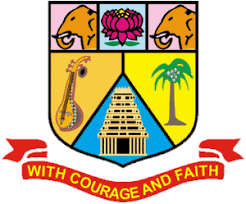 (AFFILIATED COLLEGES)103. B.A. EnglishProgramme Structure and Scheme of Examination (under CBCS)(Applicable to the candidates admitted from the academic year 2023 -2024 onwards)* PART-IV: NME / Basic Tamil / Advanced Tamil (Any one)Students who have not studied Tamil upto12th Standard have taken any Language other than Tamil in Part-I, must choose Basic Tamil-I in First Semester & Basic Tamil-II in Second Semester.Students who have studied Tamil upto10th& 12th Standard have taken any Language other than Tamil in Part-I, must choose Advanced Tamil-I in First Semester and Advanced Tamil-II in Second Semester.** The course “23UNMSD01: Overview of English Communication” is to be taught by the experts from 
     Naan Mudhalvan Scheme team. However, the faculty members of Department of English should 
     coordinate with the Naan Mudhalvan Scheme team for smooth conduct of this course.++Students should complete two weeks of internship before the commencement of V semester.Choice Based Credit System (CBCS), Learning Outcomes Based Curriculum Framework (LOCF) Guideline Based Credit and Hours Distribution System for all UG courses including Lab HoursFirst Year – Semester-ISemester-IISecond Year – Semester-IIISemester-IV.Third YearSemester-VSemester-VIConsolidated Semester wise and Component wise Credit distribution*Part I. II, and Part III components will be separately taken into account for CGPA calculation and classification for the under graduate programme and the other components Part IV, V have to be completed during the duration of the programme as per the norms, to be eligible for obtaining the UG degree.CREDIT DISTRIBUTION FOR U.G. PROGRAMME Programme Outcomes:PO1: Disciplinary Knowledge: Capable of demonstrating comprehensive knowledge and understanding of one or more disciplines that form a part of an undergraduate programme of study.PO2: Critical Thinking: Capability to apply analytic thought to a body of knowledge; analyse and evaluate evidence, arguments, claims, beliefs on the basis of empirical evidence; identify relevant assumptions or implications; formulate coherent arguments; critically evaluate practices, policies and theories by following scientific approach to knowledge development.PO3: Problem Solving: Capacity to extrapolate from what one has learned and apply their competencies to solve different kinds of non-familiar problems, rather than replicate curriculum content knowledge; and apply one’s earning to real life situations.PO4: Analytical Reasoning: Ability to evaluate the reliability and relevance of evidence; identify logical flaws and holes in the arguments of others; analyze and synthesize data from a variety of sources; draw valid conclusions and support them with evidence and examples and addressing opposing viewpoints.PO5: Scientific Reasoning:Ability to analyse, interpret and draw conclusions from quantitative / qualitative data; and critically evaluate ideas, evidence, and experiences from an open minded and reasoned perspective.PO6: Self-directed & Lifelong Learning: Ability to work independently, identify and manage a project. Ability to acquire knowledge and skills, including “learning how to learn”,through self-placed and self-directed learning aimed at personal development, meeting economic, social and cultural objectives.PO7: Reflective Thing: Critical sensibility to lived experiences, with self awareness and reflexivity of both self and society  PO8: Reading & Projects: Document their reading and interpretive practices in assignments, translation works, and independent projects.PO9: Confidence & Effectiveness: Confidently and effectively articulate their literary and textual experiences.PO 10: Social Skills & Empathetic Approach: Reorganize a professional and reflective approach to leadership, responsibility, personal integrity, empathy, care and respect for others, accountability and self regulation. Programme Specific Outcomes:PSO1: Acquire good knowledge and understanding, to solve specific theoretical & applied problems in different area of English Language and Literature.PSO2: Understand, formulate, develop mathematical arguments, logically and use quantitative models to address issues arising in social sciences, businessand other context /fields.PSO3: To prepare the students who will demonstrate respectful engagement with other’s ideas, behaviors, beliefs and apply diverse frames of references to decisions and actions. To create effective entrepreneurs by enhancing their critical thinking, problem solving, decision making and leadership skill that will facilitate startups and high potential organizations.PSO4: Developing a research framework and presenting their independent ideas effectively. PSO5: Equipping their employability skills to excel in professions like teaching and exposing them to various activities to empower them through communication skills.PSO6: Enabling a holistic perspective towards the socio-political inequalities and environmental issuesFIRST YEAR - SEMESTER ICORE -I: INTRODUCTION TO LITERATUREMapping with Programme Outcomes:3 – Strong, 2 – Medium, 1 - LowMapping with Programme Specific Outcomes:FIRST YEAR - SEMESTER ICORE II - INDIAN WRITING IN ENGLISHMapping with Programme Outcomes3 – Strong, 2 – Medium, 1 - LowMapping with Programme Specific Outcomes:FIRST YEAR - SEMESTER I Departmental Elective -I – SOCIAL HISTORY OF ENGLAND  Mapping with Programme Outcomes3 – Strong, 2 – Medium, 1 - LowMapping with Programme Specific Outcomes:Foundation Course - Human Rights StudiesSuggested ReadingsDas, J. K. (2016) Human Rights Law and Practice (New Delhi: PHI Learning Private Limited)Encyclopedia Britannica Online (2007) “Human Rights: Defining Human Rights; The Concept of Human Rights: The Tree ‘Generation of Rights’”, http://www.britannica.com/eb/article-219326Flowers, Nancy (Ed.) Human Rights Here and Now: Celebrating the Universal    Declaration of Human Rights (University of Minnesota, Human Rights Resource Centre)http://www1.umn.edu/humanrts/edumat/Karna, G.N. (2001) Disability Studies in India: Retrospect and Prospects, especially Chapter IV, pp. 139-151(New Delhi: Gyan Publishing House)    Levin, Leah (2009) Human Rights: Questions and Answers (Paris UNESCO/ New Delhi: NBT), www.arvindgupta.com/arvindgupta/humanrightsnbt.pdfMani, V.S. (1997) Human Rights in India: An Overview – Occasional Paper No. 4 (New Delhi: Institute for World Congress of Human Rights)Saksena, K.P. (1966-67) “International Covenants on Human Rights”, The Indian Yearbook of International Affairs (Madras), Vols. 15-16, 1966-67, pp. 596-613-------------(Ed) (2003) Human Rights and the Constitution: Vision and Reality (New Delhi: Gyan Publishing House)------------- (Ed) (1999) Human Rights: Fifty Years of India’s Independence (New Delhi: Gyan Publishin House).Mapping with Programme Outcomes:3 – Strong, 2 – Medium , 1 - LowMapping with Programme Specific Outcomes:FIRST YEAR  - SEMESTER IICORE III: BRITISH LITERATURE-IMapping with Programme Outcomes:3 – Strong, 2 – Medium , 1 - Low           Mapping with Programme Specific Outcomes:FIRST YEAR - SEMESTER IICORE IV - AMERICAN LITERATURE-IMapping with Programme Outcomes:3 – Strong, 2 – Medium , 1 - LowMapping with Programme Specific Outcomes:SEMESTER II Elective II– HISTORY OF   ENGLISH LITERATUREMapping with Programme Outcomes:3 – Strong, 2 – Medium , 1 - LowMapping with Programme Specific Outcomes:NME offered to other DepartmentsSKILL Enhancement Course-I - ENGLISH FOR COMMUNICATION (NME-I)Mapping with Programme Outcomes:3 – Strong, 2 – Medium, 1 - LowMapping with Programme Specific Outcomes:Skill Enhancement Course -2 BUSINESS ENGLISH (NME-II)Mapping with Programme Outcomes:3 – Strong, 2 – Medium , 1 - Low   Mapping with Programme Specific Outcomes:SECOND YEAR - SEMESTER IIICORE V – BRITISH LITERATURE-IIMapping with Programme Outcomes:3 – Strong, 2 – Medium, 1 - LowMapping with Programme Specific Outcomes:SECOND YEAR - SEMESTER IIICORE VI –CHILDREN’S LITERATUREMapping with Programme Outcomes:3 – Strong, 2 – Medium, 1 - LowMapping with Programme Specific Outcomes:SEMESTER IIIElective III- LITERARY GENRES AND TERMS Mapping with Programme Outcomes:3 – Strong, 2 – Medium, 1 - LowMapping with Programme Specific Outcomes:ENTREPRENEURIAL SKILLS (SEC-IV)Mapping with Programme Outcomes:	3 – Strong, 2 – Medium , 1 - Low	Mapping with Programme Specific Outcomes:SEC -V- PUBLIC SPEAKING SKILLS Mapping with Programme Outcomes:3 – Strong, 2 – Medium, 1 - Low
Mapping with Programme Specific Outcomes:SECOND YEAR - SEMESTER IVCORE VII – WORLD LITERATURE IN TRANSLATIONMapping with Programme Outcomes:	3 – Strong, 2 – Medium , 1 - LowMapping with Programme Specific Outcomes:THIRD YEAR - SEMESTER VCORE VIII – LANGUAGE& LINGUISTICSMapping with Programme Outcomes:3 – Strong, 2 – Medium, 1 - LowMapping with Programme Specific Outcomes:ELECTIVE IV- INTRODUCTION TO COMPARITIVE LITERATUREMapping with Programm Outcomes:3 – Strong, 2 – Medium, 1 - LowMapping with Programme Specific Outcomes:INTERVIEW SKILLS (SEC - VI)Mapping with Programme Outcomes:3 – Strong, 2 – Medium, 1 - LowMapping with Programme Specific Outcomes:DIGITAL LITERACY AND CONCEPTSSKILL ENCHANCEMENT COURSE VIIMapping with Programme Outcomes:3 – Strong, 2 – Medium, 1 - LowMapping with Programme Specific Outcomes:THIRD YEAR - SEMESTER VCORE IX –WOMEN’S WRITINGToequipthemwiththeabilitytousethisknowledgetoanalyzeproblemsinbothotheracademicsettings and work contexts.Mapping with Programme Outcomes:3 – Strong, 2 – Medium , 1 – LowMapping with Programme Specific Outcome:THIRD YEAR - SEMESTER VCORE X –INTRODUCTION TO FOLK LITERATUREMapping with Programme Specific Outcomes:THIRD YEAR - SEMESTER VCORE XI – INDIAN WRITING IN TRANSLATIONMapping with Programme Outcomes:3 – Strong, 2 – Medium , 1 - LowMapping with Programme Specific Outcomes: SEMESTER V -CORE XII - PROJECT WITH VIVE-VOCE Common guidelines for ProjectGuidelines for Teachers:The Project/Dissertation should be done under the direct supervision of a teacher of the department, preferably the Faculty Advisor for the fifth semester. However, the work of supervising the Projects should be distributed equally among all the faculty members of the department.The teaching hours allotted for the Project/Dissertation [i.e., 7 hours/week] is to be used to make the students familiar with Research Methodology and Project writing.A maximum of five students will work as a group and submit their project as a [single] copy for the group. The members of a group shall be identified by the supervising teacher. Subsequently each group will submit a project/dissertation and face the viva individually/separately. If needed individual projects too can be permittedThe list containing the groups and its members should be finalized at the beginning of the fifth semester.Students should identify their topics from the list provided in consultation with the supervising teacher or the Faculty Advisor of the class [Semester V] as the case may be. The group will then collectively work on the topic selected.6 Credit will be given to original contributions. So, students should not copy from other projects.There will be an evaluation of the project by an External examiner appointed by the University. This will be followed by a viva voce, which will be conducted at the respective college jointly by the external examiner and an internal examiner. All the members within the group will have to be present for the viva voce. The grades obtained [for external evaluation and viva voce] will be the grade for the project/dissertation for each student within that group.7. The Project/Dissertation must be between 20 and 25 pages. The maximum and minimum   limits are to be strictly observed.8. A Works Cited page must be submitted at the end of the Project/Dissertation.B General Guidelines for the preparation of the Project:I. Paper must be of A4 size only. 2 Line Spacing: double.3. Font: Times New Roman only.  II. Sequence of pages in the Project/Dissertation:i. Cover Page.ii. First Page.iii Acknowledgement, with name & signature of student.iv-Certificate (to be signed by the Head of the Dept and the Supervising Teacher).     v- Contents page with details of Chapter Number, Chapter Heading & Page Numbers. III-Chapter divisions: Total:  Three    .                             Preface              Chapter One: Introduction - 5            Chapter Two: Core chapter –15           Chapter Three: Conclusion - 5     pages           Works Cited                                           C.   Selection of Topics:Students are permitted to choose from any areas /topics of their subject. Selection of topics/areas has to be finalized in the course of the first week of the fifth semester itself with the prior concurrence of the Faculty Advisor / Supervisor   Two copies have to be submitted at the department by each group             (Refer to the regulations for additional information)ELECTIVE V- HISTORY OF ENGLISH LANGUAGELearning Objectives

Text Book 1. An Outline History of English Language, F.T. Wood, Macmillan, (2006)Reference:C.L. Wren	: The English LanguageA.C. Baugh	: History of English LanguageFranlePalouer	: English GrammarLalitha Ramamurthy: A History of English Language and Elements of Phonetics, Macmillan, ChennaiTHIRD YEAR - SEMESTER VELECTIVE- VI-LITERATURE AND ENVIRONMENTMapping with Programme Outcomes:3 – Strong, 2 – Medium , 1 - LowMapping with Programme Specific Outcomes:PART V    SUMMER INTERNSHIP                              Semester – Add-on Course Internship Programme
                     OBJECTIVES:      To analyse learners’ skills and interests∙     To help examine academic and career goals∙       To analyse one’s personal beliefs, values, work ethic∙         OUTCOME:            1 The internship programme makes the students to Apply theory to real life∙             2 Get a feel for the work environment. ∙            3 Boost their confidence in bringing out their potential and increase their motivation∙             4 Build networks. ∙             5 Enrich CV∙             6 Getting a job directly∙             7 Getting a reference or letter of recommendation. ∙English major internships enhance the students’ skills in writing, publishing, editing, organization, and accountability, and problem-solving among many others.  Internship opportunities for English students can foster great exploration of the field.The strong writing and critical thinking skills that are honed in the English major students are assets to employers in a wide range of professions.Areas: Some of the fields that are open to English major students include:  Publishing and Editing∙ Advertising∙ Public Relations∙ Journalism∙ Web Development/New Media∙ Marketing∙ Teacher   training at schools∙ Anything related to English learning...∙ Duration: 5 TO 10 days during vacation Certificate to be obtained from the organization/company/school, etc.              List of Summer Internships(Refer to the Regulations for additional information)THIRD YEAR - SEMESTER VICORE XIII –LITERARY CRITICISMMapping with Programme Outcomes:3 – Strong, 2 – Medium , 1 – LowMapping with Programme Specific Outcomes:THIRD YEAR - SEMESTER VICORE – XIV– NEW LITERATURES IN ENGLISHMapping with Programme Outcomes:3 – Strong, 2 – Medium , 1 – LowMapping with Programme Specific Out comes:CORE XV – SHAKESPEAREMapping with Programme Outcomes:3 – Strong, 2 – Medium , 1 - LowMapping with Programme Specific Outcomes:THIRD YEAR - SEMESTER VIJOURNALISM AND MASS COMMUNICATION  Elective – VII 		Mapping with Programme Outcomes:3 – Strong, 2 – Medium, 1 - LowMapping with Programme Specific Outcomes:THIRD YEAR - SEMESTER VELECTIVE VIII – MYTH AND LITERATUREMapping with Programme Outcomes:3 – Strong, 2 – Medium , 1 - LowMapping with Programme Specific Outcomes:PART IV- EXTENSION ACTIVITY                 SEMESTER VI   PROFESSIONAL COMPETENCY SKILLENGLISH FOR COMPETITIVE EXAMReferences Books(Latest editions, and the style as given below must be strictly adhered to)Mapping with Programme Outcomes:Mapping with Programme Specific Outcomes:PART V- EXTENSION ACTIVITY(Refer to the Regulations)Course CodePartStudy Components & Course TitleCreditHours/WeekMaximum MarksMaximum MarksMaximum MarksCourse CodePartStudy Components & Course TitleCreditHours/WeekCIAESETotalSEMESTER – I23UTAML11/23UHINL11/23UFREL11ILanguage – Iபொது தமிழ்-I: தமிழிலக்கிய வரலாறு-1/Hindi-I/French-I36257510023UENGL12IIGeneral English – I36257510023UENGC13IIICore – I: Introduction to Literature55257510023UENGC14IIICore –II: Indian Writing In English55257510023UENGE15IIIElective – I
Social History of England34257510023UTAMB16/23UTAMA16IVSkill Enhancement Course – I *NME-I /Basic Tamil – I/ Advanced Tamil – I22257510023UENGF17IVFoundation Course: Human Rights Studies222575100Total2330700SEMESTER – II23UTAML21/23UHINL21/23UFREL21ILanguage – II:பொது தமிழ் -II: தமிழிலக்கிய வரலாறு-2/Hindi-II/French-II36257510023UENCL22IIGeneral English – II36257510023UENGC23IIICore – III: British Literature- I55257510023UENGC24IIICore – IV: American Literature-I55257510023UENGE25IIIElective – II
History of English Literature34257510023UTAMB26/23UTAMA26IVSkill Enhancement Course – 2* NME-II/Basic Tamil – II/ Advanced Tamil – II22257510023USECG27IVSkill Enhancement Course – 3Internet and its Applications (Common Paper)22257510023UNMSD01IVLanguage Proficiency for employability: Overview of English Communication**2-2575100Total2530800SEMESTER – III23UTAML31/23UHINL31/23UFREL31ILanguage – III:பொதுதமிழ் -III: தமிழக வரலாறும், பண்பாடும்Hindi-III/French-III36257510023UENGL32IIGeneral English – III36257510023UENGC33IIICore –V British Literature II55257510023UENGC34IIICore – VI Children’s Literature55257510023UENGE35IIIElective – III :Literary Genres and Terms34257510023UENGS36IVSkill Enhancement Course – IV:Entrepreneurial Skill 11257510023UENGS37IVSkill Enhancement Course – V:Public Speaking Skills222575100IVEnvironmental Studies-1Total2230700SEMESTER – IV23UTAML41/23UHINL41/23UFREL41     ILanguage – IV:பொதுதமிழ் -IV:  தமிழும் அறிவியலும்Hindi-IV/French-IV36257510023UENGL42IIEnglish – IV36257510023UENGC43IIICore –VII – World Literature in Translation55257510023UENGC44IIICore – VIII- Language and Linguistics55257510023UENGE45IIIElective – IV:Introduction to Comparative Literature33257510023UENGS46IVSkill Enhancement Course – VI:Interview Skills22257510023UENGS47IVSkill Enhancement Course-VII:Digital Literacy and Concepts22257510023UENVG48IVEnvironmental Studies212575100Total2530800SEMESTER – V23UENGC51IIICore – IX- Women’s Writings45257510023UENGC52IIICore – X- Introduction to Folk Literature45257510023UENGC53IIICore – XI- Indian Writing in Translation45257510023UENGD54IIICore – XII Project with Viva-voce45257510023UENGE55IIIElective – V:History of English Language 34257510023UENGE56IIIElective - VI
Literature and Environment34257510023UVALG57IVValue Education22257510023UENGI58IVSummer Internship++2-2575100Total2630800SEMESTER – VI23UENGC61IIICore – XIII- Literary Criticism46257510023UENGC62IIICore – XIV-New Literatures in English46257510023UENGC63IIICore -XV- Shakespeare 46257510023UENGE64IIIElective - VII
Journalism and Mass Communication 35257510023UENGE65IIIElective - VIII
Myth and Literature35257510023UENGF66IVProfessional Competency Skill: English for Competitive Exam22257510023UENGX67VExtension Activity1-100-100Total2130700Grand Total1424500NME Courses offered to other DepartmentsNME Courses offered to other DepartmentsNME Courses offered to other DepartmentsNME Courses offered to other Departments23UENGN16I VEnglish for Communication22257510023UENGN26I VBusiness English222575100PartList of CoursesCreditNo. of HoursPart ILanguage – Tamil	36Part IIEnglish36Part IIICore Theory, Practical & Elective Courses 1314Part IVSkill Enhancement Course SEC-1 (NME-I)22Part IVFoundation Course222330PartList of CoursesCreditNo. of HoursPart ILanguage – Tamil36Part II English36Part IIICore Theory, Practical & Elective Courses 1314Part IVSkill Enhancement Course -SEC-2 (NME-II)22Part IVSkill Enhancement Course -SEC-3 (Discipline / Subject Specific)222330PartList of CoursesCreditNo. of HoursPart ILanguage - Tamil36Part II English36Part IIICore Theory, Practical & Elective Courses1314Part IVSkill Enhancement Course -SEC-4 (Entrepreneurial Based)11Part IVSkill Enhancement Course -SEC-5 (Discipline / Subject Specific)22Part IV E.V.S -12230PartList of CoursesCreditNo. of HoursPart ILanguage - Tamil36Part II English36Part IIICore Theory, Practical & Elective Courses1313Part IVSkill Enhancement Course -SEC-6 (Discipline / Subject Specific)22Part IVSkill Enhancement Course -SEC-7 (Discipline / Subject Specific)22Part IV E.V.S 212530PartList of CoursesCreditNo. of HoursPart IIICore Theory, Practical, Project & Elective Courses2228Part IVValue Education 22Part IVInternship  / Industrial Visit / Field Visit2-2630PartList of CoursesCreditNo. of HoursPart IIICore Theory, Practical & Elective Courses1828Part IVProfessional Competency Skill22Part VExtension Activity1-2130Parts Sem ISem IISem IIISem IVSem VSem VITotal CreditsPart I3333--12Part II3333--12Part III13131313221892Part IV 44364223Part V-----11Total232322252621140PartCourse DetailsNo. of CoursesCredit per courseTotalCreditsPart ITamil4312Part IIEnglish4312Part IIICore Courses 154/568Part IIIElective Courses: Generic / Discipline Specific (3 or 2+1 Credits)8324Part I, II and III Credits Part I, II and III Credits Part I, II and III Credits Part I, II and III Credits 116Part IVSkill Enhancement Courses / NME / Language Courses71/215Part IVProfessional Competency Skill Course122Part IVEnvironmental Science (EVS)122Part IVValue Education 122Part IVInternship122Part IV CreditsPart IV CreditsPart IV CreditsPart IV Credits23Part VExtension Activity (NSS / NCC / Physical Education)111Total Credits for the UG Programme Total Credits for the UG Programme Total Credits for the UG Programme Total Credits for the UG Programme 140Methods of EvaluationMethods of EvaluationMethods of EvaluationInternal EvaluationContinuous Internal Assessment Test25 MarksInternal EvaluationAssignments25 MarksInternal EvaluationSeminars25 MarksInternal EvaluationAttendance and Class Participation25 MarksExternal EvaluationEnd Semester Examination75 MarksTotal100 MarksMethods of AssessmentMethods of AssessmentMethods of AssessmentRecall (K1)Simple definitions, MCQ, Recall steps, Concept definitionsSimple definitions, MCQ, Recall steps, Concept definitionsUnderstand/Comprehend (K2)MCQ, True/False, Short essays, Concept explanations, Short summary or overviewMCQ, True/False, Short essays, Concept explanations, Short summary or overviewApplication (K3)Suggest idea/concept with examples, Suggest formulae, Solve problems, Observe, ExplainSuggest idea/concept with examples, Suggest formulae, Solve problems, Observe, ExplainAnalyze(K4)Problem-solving questions, Finish a procedure in many steps, Differentiate between various ideas, Map knowledgeProblem-solving questions, Finish a procedure in many steps, Differentiate between various ideas, Map knowledgeEvaluate(K5)Longer essay/Evaluation essay, Critique or justify with pros and consLonger essay/Evaluation essay, Critique or justify with pros and consCreate(K6)Check knowledge in specific or off beat situations, Discussion, Debating or PresentationsCheck knowledge in specific or off beat situations, Discussion, Debating or PresentationsSubject CodeCategory Category LTPSCredits Hours/WMarks Marks Marks Subject CodeCategory Category LTPSCredits Hours/WCIAExternalTotal23UENGC13Core  ICore  IYY--552575100Learning ObjectivesLearning ObjectivesLearning ObjectivesLearning ObjectivesLearning ObjectivesLearning ObjectivesLearning ObjectivesLearning ObjectivesLearning ObjectivesLearning ObjectivesLearning ObjectivesLearning ObjectivesLO1LO1To introduce the different forms of literatureTo introduce the different forms of literatureTo introduce the different forms of literatureTo introduce the different forms of literatureTo introduce the different forms of literatureTo introduce the different forms of literatureTo introduce the different forms of literatureTo introduce the different forms of literatureTo introduce the different forms of literatureTo introduce the different forms of literatureLO2LO2To provide learners with the background knowledge of literatureTo provide learners with the background knowledge of literatureTo provide learners with the background knowledge of literatureTo provide learners with the background knowledge of literatureTo provide learners with the background knowledge of literatureTo provide learners with the background knowledge of literatureTo provide learners with the background knowledge of literatureTo provide learners with the background knowledge of literatureTo provide learners with the background knowledge of literatureTo provide learners with the background knowledge of literatureLO3LO3To enable leaners to understand the different genres of writingTo enable leaners to understand the different genres of writingTo enable leaners to understand the different genres of writingTo enable leaners to understand the different genres of writingTo enable leaners to understand the different genres of writingTo enable leaners to understand the different genres of writingTo enable leaners to understand the different genres of writingTo enable leaners to understand the different genres of writingTo enable leaners to understand the different genres of writingTo enable leaners to understand the different genres of writingLO4LO4To examine the various themes and methodologies present in literatureTo examine the various themes and methodologies present in literatureTo examine the various themes and methodologies present in literatureTo examine the various themes and methodologies present in literatureTo examine the various themes and methodologies present in literatureTo examine the various themes and methodologies present in literatureTo examine the various themes and methodologies present in literatureTo examine the various themes and methodologies present in literatureTo examine the various themes and methodologies present in literatureTo examine the various themes and methodologies present in literatureLO5LO5To create the ability of critically examining a textTo create the ability of critically examining a textTo create the ability of critically examining a textTo create the ability of critically examining a textTo create the ability of critically examining a textTo create the ability of critically examining a textTo create the ability of critically examining a textTo create the ability of critically examining a textTo create the ability of critically examining a textTo create the ability of critically examining a textUNITUNITDetailsDetailsDetailsDetailsDetailsDetailsDetailsDetailsDetailsDetailsIIPoetry-Different forms of poetry- Sonnet, Ode, Elegy, Lyric, Ballad, and Epic.Poetry-Different forms of poetry- Sonnet, Ode, Elegy, Lyric, Ballad, and Epic.Poetry-Different forms of poetry- Sonnet, Ode, Elegy, Lyric, Ballad, and Epic.Poetry-Different forms of poetry- Sonnet, Ode, Elegy, Lyric, Ballad, and Epic.Poetry-Different forms of poetry- Sonnet, Ode, Elegy, Lyric, Ballad, and Epic.Poetry-Different forms of poetry- Sonnet, Ode, Elegy, Lyric, Ballad, and Epic.Poetry-Different forms of poetry- Sonnet, Ode, Elegy, Lyric, Ballad, and Epic.Poetry-Different forms of poetry- Sonnet, Ode, Elegy, Lyric, Ballad, and Epic.Poetry-Different forms of poetry- Sonnet, Ode, Elegy, Lyric, Ballad, and Epic.Poetry-Different forms of poetry- Sonnet, Ode, Elegy, Lyric, Ballad, and Epic.IIIIProse-Short Story, Novella, Novel. Drama- Comedy, Tragedy, Tragi-Comedy, One Act PlayProse-Short Story, Novella, Novel. Drama- Comedy, Tragedy, Tragi-Comedy, One Act PlayProse-Short Story, Novella, Novel. Drama- Comedy, Tragedy, Tragi-Comedy, One Act PlayProse-Short Story, Novella, Novel. Drama- Comedy, Tragedy, Tragi-Comedy, One Act PlayProse-Short Story, Novella, Novel. Drama- Comedy, Tragedy, Tragi-Comedy, One Act PlayProse-Short Story, Novella, Novel. Drama- Comedy, Tragedy, Tragi-Comedy, One Act PlayProse-Short Story, Novella, Novel. Drama- Comedy, Tragedy, Tragi-Comedy, One Act PlayProse-Short Story, Novella, Novel. Drama- Comedy, Tragedy, Tragi-Comedy, One Act PlayProse-Short Story, Novella, Novel. Drama- Comedy, Tragedy, Tragi-Comedy, One Act PlayProse-Short Story, Novella, Novel. Drama- Comedy, Tragedy, Tragi-Comedy, One Act PlayIIIIII Michael Drayton - The Parting. William Shakespeare - Sonnet 18,John Milton - When I Consider How My Light is Spent. John Keats - Ode to Autumn.Thomas Gray - Elegy Written in a Country Churchyard. Robert Frost - Mending Wall   Michael Drayton - The Parting. William Shakespeare - Sonnet 18,John Milton - When I Consider How My Light is Spent. John Keats - Ode to Autumn.Thomas Gray - Elegy Written in a Country Churchyard. Robert Frost - Mending Wall   Michael Drayton - The Parting. William Shakespeare - Sonnet 18,John Milton - When I Consider How My Light is Spent. John Keats - Ode to Autumn.Thomas Gray - Elegy Written in a Country Churchyard. Robert Frost - Mending Wall   Michael Drayton - The Parting. William Shakespeare - Sonnet 18,John Milton - When I Consider How My Light is Spent. John Keats - Ode to Autumn.Thomas Gray - Elegy Written in a Country Churchyard. Robert Frost - Mending Wall   Michael Drayton - The Parting. William Shakespeare - Sonnet 18,John Milton - When I Consider How My Light is Spent. John Keats - Ode to Autumn.Thomas Gray - Elegy Written in a Country Churchyard. Robert Frost - Mending Wall   Michael Drayton - The Parting. William Shakespeare - Sonnet 18,John Milton - When I Consider How My Light is Spent. John Keats - Ode to Autumn.Thomas Gray - Elegy Written in a Country Churchyard. Robert Frost - Mending Wall   Michael Drayton - The Parting. William Shakespeare - Sonnet 18,John Milton - When I Consider How My Light is Spent. John Keats - Ode to Autumn.Thomas Gray - Elegy Written in a Country Churchyard. Robert Frost - Mending Wall   Michael Drayton - The Parting. William Shakespeare - Sonnet 18,John Milton - When I Consider How My Light is Spent. John Keats - Ode to Autumn.Thomas Gray - Elegy Written in a Country Churchyard. Robert Frost - Mending Wall   Michael Drayton - The Parting. William Shakespeare - Sonnet 18,John Milton - When I Consider How My Light is Spent. John Keats - Ode to Autumn.Thomas Gray - Elegy Written in a Country Churchyard. Robert Frost - Mending Wall   Michael Drayton - The Parting. William Shakespeare - Sonnet 18,John Milton - When I Consider How My Light is Spent. John Keats - Ode to Autumn.Thomas Gray - Elegy Written in a Country Churchyard. Robert Frost - Mending Wall  IVIVJ.M. Barrie - The Admirable Crichton. Lady Gregory - The Rising of the MoonJ.M. Barrie - The Admirable Crichton. Lady Gregory - The Rising of the MoonJ.M. Barrie - The Admirable Crichton. Lady Gregory - The Rising of the MoonJ.M. Barrie - The Admirable Crichton. Lady Gregory - The Rising of the MoonJ.M. Barrie - The Admirable Crichton. Lady Gregory - The Rising of the MoonJ.M. Barrie - The Admirable Crichton. Lady Gregory - The Rising of the MoonJ.M. Barrie - The Admirable Crichton. Lady Gregory - The Rising of the MoonJ.M. Barrie - The Admirable Crichton. Lady Gregory - The Rising of the MoonJ.M. Barrie - The Admirable Crichton. Lady Gregory - The Rising of the MoonJ.M. Barrie - The Admirable Crichton. Lady Gregory - The Rising of the MoonVV Manohar Malgonkar - Spy in Amber   , Katherine Mansfield - Bliss Saki - The Open Window  Jerome K. Jerome - excerpt from -Three Men in a Boat – Packing Manohar Malgonkar - Spy in Amber   , Katherine Mansfield - Bliss Saki - The Open Window  Jerome K. Jerome - excerpt from -Three Men in a Boat – Packing Manohar Malgonkar - Spy in Amber   , Katherine Mansfield - Bliss Saki - The Open Window  Jerome K. Jerome - excerpt from -Three Men in a Boat – Packing Manohar Malgonkar - Spy in Amber   , Katherine Mansfield - Bliss Saki - The Open Window  Jerome K. Jerome - excerpt from -Three Men in a Boat – Packing Manohar Malgonkar - Spy in Amber   , Katherine Mansfield - Bliss Saki - The Open Window  Jerome K. Jerome - excerpt from -Three Men in a Boat – Packing Manohar Malgonkar - Spy in Amber   , Katherine Mansfield - Bliss Saki - The Open Window  Jerome K. Jerome - excerpt from -Three Men in a Boat – Packing Manohar Malgonkar - Spy in Amber   , Katherine Mansfield - Bliss Saki - The Open Window  Jerome K. Jerome - excerpt from -Three Men in a Boat – Packing Manohar Malgonkar - Spy in Amber   , Katherine Mansfield - Bliss Saki - The Open Window  Jerome K. Jerome - excerpt from -Three Men in a Boat – Packing Manohar Malgonkar - Spy in Amber   , Katherine Mansfield - Bliss Saki - The Open Window  Jerome K. Jerome - excerpt from -Three Men in a Boat – Packing Manohar Malgonkar - Spy in Amber   , Katherine Mansfield - Bliss Saki - The Open Window  Jerome K. Jerome - excerpt from -Three Men in a Boat – PackingCourse OutcomesCourse OutcomesCourse OutcomesCourse OutcomesOn completion of this course, students will;CO1Appreciate and analyse and the basic elements of poetry, including meter, rhyme, and theme.PO1CO2Gain knowledge of the elements of fiction including narrative structure, character analysis and comparison between different but related texts.PO1, PO2CO3Explore the dramatic storytelling including play structure, monologues, dialogue, and scene setting.PO4, PO6CO4Use library resources to research and develop arguments about literary works.PO4, PO5, PO6CO5Work skillfully within a team, respect coworkers, delegate work and contribute to a group project.PO3, PO8Text Books (Latest Editions)Text Books (Latest Editions)Text Books (Latest Editions)1.Backpack Literature: An Introduction to Fiction, Poetry, Drama, and Writing-X. J. Kennedy, by Pearson, 2016.Backpack Literature: An Introduction to Fiction, Poetry, Drama, and Writing-X. J. Kennedy, by Pearson, 2016.2.Portable Literature: Reading, Reacting, Writing - 9th edition–Laurie       Kirszner, by Cengage Learning, 2016Portable Literature: Reading, Reacting, Writing - 9th edition–Laurie       Kirszner, by Cengage Learning, 2016              3.   Prasad, B. A Background to the Study of English Literature. Chennai: Macmillan, 2005.   Prasad, B. A Background to the Study of English Literature. Chennai: Macmillan, 2005.References Books(Latest editions, and the style as given below must be strictly adhered to)References Books(Latest editions, and the style as given below must be strictly adhered to)References Books(Latest editions, and the style as given below must be strictly adhered to)1.Henny Herawati et al., Introduction to Literature, Sanata Dharma University Press, October 2021.Henny Herawati et al., Introduction to Literature, Sanata Dharma University Press, October 2021.2.Michael Meyer, D. Quentin Miller,The Compact Bedford Introduction to Literature with 2021 MLA Update, Bedford/St. Martin’s, August 2021.Michael Meyer, D. Quentin Miller,The Compact Bedford Introduction to Literature with 2021 MLA Update, Bedford/St. Martin’s, August 2021.3.Janice Campbell., Introduction to Literature: Excellence in Literature English 1, 4th Ed, Everyday Education, LLC, January 2021.Janice Campbell., Introduction to Literature: Excellence in Literature English 1, 4th Ed, Everyday Education, LLC, January 2021.4.Subhendu Mund., The Making of Indian English Literature, Taylor &Francis Ltd., 2021.Subhendu Mund., The Making of Indian English Literature, Taylor &Francis Ltd., 2021.5.Adamson H. D. Linguistics and English Literature: An Introduction, Cambridge University Press, 2019.Adamson H. D. Linguistics and English Literature: An Introduction, Cambridge University Press, 2019.6.Felicity Titjen et al.(ed), Teaching English Language and Literature, Taylor & Francis,2020Felicity Titjen et al.(ed), Teaching English Language and Literature, Taylor & Francis,2020Web ResourcesWeb ResourcesWeb ResourcesWeb Resources1.1.ASIATIC: IITUM Journal of English Language & LiteratureASIATIC: IITUM Journal of English Language & Literature2.2.The English Historical Review (EHR)The English Historical Review (EHR)PO 1PO 2PO 3PO 4PO 5PO 6PO 7PO 8PO 9PO1 0CO 13333333232CO 22333233222CO 33332333232CO 43333333222CO 53233333223CO /POPSO1PSO2PSO3PSO4PSO5CO133333CO233333CO333333CO433333CO533333Weightage1515151515Weighted percentage of Course Contribution to Pos3.03.03.03.03.0Subject CodeCategory Category Category LTPSCredits Hours/WMarks Marks Marks Marks Subject CodeCategory Category Category LTPSCredits Hours/WCIACIAExternalTotal23UENGC14Core II Core II Core II YY--55252575100Learning ObjectivesLearning ObjectivesLearning ObjectivesLearning ObjectivesLearning ObjectivesLearning ObjectivesLearning ObjectivesLearning ObjectivesLearning ObjectivesLearning ObjectivesLearning ObjectivesLearning ObjectivesLearning ObjectivesLearning ObjectivesLO1LO1To familiarize the students with the emergence and growth of Indian Writing in English in the context of colonial experience.To familiarize the students with the emergence and growth of Indian Writing in English in the context of colonial experience.To familiarize the students with the emergence and growth of Indian Writing in English in the context of colonial experience.To familiarize the students with the emergence and growth of Indian Writing in English in the context of colonial experience.To familiarize the students with the emergence and growth of Indian Writing in English in the context of colonial experience.To familiarize the students with the emergence and growth of Indian Writing in English in the context of colonial experience.To familiarize the students with the emergence and growth of Indian Writing in English in the context of colonial experience.To familiarize the students with the emergence and growth of Indian Writing in English in the context of colonial experience.To familiarize the students with the emergence and growth of Indian Writing in English in the context of colonial experience.To familiarize the students with the emergence and growth of Indian Writing in English in the context of colonial experience.To familiarize the students with the emergence and growth of Indian Writing in English in the context of colonial experience.To familiarize the students with the emergence and growth of Indian Writing in English in the context of colonial experience.LO2LO2To help in understanding issues concerning Indian Writing in English such as the representation of culture, identity, history, constructions of nation,(post)national and gender politics, cross-cultural transformations.To help in understanding issues concerning Indian Writing in English such as the representation of culture, identity, history, constructions of nation,(post)national and gender politics, cross-cultural transformations.To help in understanding issues concerning Indian Writing in English such as the representation of culture, identity, history, constructions of nation,(post)national and gender politics, cross-cultural transformations.To help in understanding issues concerning Indian Writing in English such as the representation of culture, identity, history, constructions of nation,(post)national and gender politics, cross-cultural transformations.To help in understanding issues concerning Indian Writing in English such as the representation of culture, identity, history, constructions of nation,(post)national and gender politics, cross-cultural transformations.To help in understanding issues concerning Indian Writing in English such as the representation of culture, identity, history, constructions of nation,(post)national and gender politics, cross-cultural transformations.To help in understanding issues concerning Indian Writing in English such as the representation of culture, identity, history, constructions of nation,(post)national and gender politics, cross-cultural transformations.To help in understanding issues concerning Indian Writing in English such as the representation of culture, identity, history, constructions of nation,(post)national and gender politics, cross-cultural transformations.To help in understanding issues concerning Indian Writing in English such as the representation of culture, identity, history, constructions of nation,(post)national and gender politics, cross-cultural transformations.To help in understanding issues concerning Indian Writing in English such as the representation of culture, identity, history, constructions of nation,(post)national and gender politics, cross-cultural transformations.To help in understanding issues concerning Indian Writing in English such as the representation of culture, identity, history, constructions of nation,(post)national and gender politics, cross-cultural transformations.To help in understanding issues concerning Indian Writing in English such as the representation of culture, identity, history, constructions of nation,(post)national and gender politics, cross-cultural transformations.LO3LO3To enable leaners to appreciate Nation-Nationalism; Counter Discourse; Subalternity; Identity Movements.To enable leaners to appreciate Nation-Nationalism; Counter Discourse; Subalternity; Identity Movements.To enable leaners to appreciate Nation-Nationalism; Counter Discourse; Subalternity; Identity Movements.To enable leaners to appreciate Nation-Nationalism; Counter Discourse; Subalternity; Identity Movements.To enable leaners to appreciate Nation-Nationalism; Counter Discourse; Subalternity; Identity Movements.To enable leaners to appreciate Nation-Nationalism; Counter Discourse; Subalternity; Identity Movements.To enable leaners to appreciate Nation-Nationalism; Counter Discourse; Subalternity; Identity Movements.To enable leaners to appreciate Nation-Nationalism; Counter Discourse; Subalternity; Identity Movements.To enable leaners to appreciate Nation-Nationalism; Counter Discourse; Subalternity; Identity Movements.To enable leaners to appreciate Nation-Nationalism; Counter Discourse; Subalternity; Identity Movements.To enable leaners to appreciate Nation-Nationalism; Counter Discourse; Subalternity; Identity Movements.To enable leaners to appreciate Nation-Nationalism; Counter Discourse; Subalternity; Identity Movements.LO4LO4To closely examine the various themes and methodologies existing in Contemporary Indian Writing in English.To closely examine the various themes and methodologies existing in Contemporary Indian Writing in English.To closely examine the various themes and methodologies existing in Contemporary Indian Writing in English.To closely examine the various themes and methodologies existing in Contemporary Indian Writing in English.To closely examine the various themes and methodologies existing in Contemporary Indian Writing in English.To closely examine the various themes and methodologies existing in Contemporary Indian Writing in English.To closely examine the various themes and methodologies existing in Contemporary Indian Writing in English.To closely examine the various themes and methodologies existing in Contemporary Indian Writing in English.To closely examine the various themes and methodologies existing in Contemporary Indian Writing in English.To closely examine the various themes and methodologies existing in Contemporary Indian Writing in English.To closely examine the various themes and methodologies existing in Contemporary Indian Writing in English.To closely examine the various themes and methodologies existing in Contemporary Indian Writing in English.LO5LO5To help learners apply the ideas encapsulated in Indian Aesthetics to literary textsTo help learners apply the ideas encapsulated in Indian Aesthetics to literary textsTo help learners apply the ideas encapsulated in Indian Aesthetics to literary textsTo help learners apply the ideas encapsulated in Indian Aesthetics to literary textsTo help learners apply the ideas encapsulated in Indian Aesthetics to literary textsTo help learners apply the ideas encapsulated in Indian Aesthetics to literary textsTo help learners apply the ideas encapsulated in Indian Aesthetics to literary textsTo help learners apply the ideas encapsulated in Indian Aesthetics to literary textsTo help learners apply the ideas encapsulated in Indian Aesthetics to literary textsTo help learners apply the ideas encapsulated in Indian Aesthetics to literary textsTo help learners apply the ideas encapsulated in Indian Aesthetics to literary textsTo help learners apply the ideas encapsulated in Indian Aesthetics to literary textsUNITUNITDetailsDetailsDetailsDetailsDetailsDetailsDetailsDetailsDetailsDetailsDetailsDetailsIIPoetry- Toru Dutt - The LotusHenry Louis Vivian Derozio – A Walk By MoonlightSri Aurobindo - The Tiger and the Deer.Poetry- Toru Dutt - The LotusHenry Louis Vivian Derozio – A Walk By MoonlightSri Aurobindo - The Tiger and the Deer.Poetry- Toru Dutt - The LotusHenry Louis Vivian Derozio – A Walk By MoonlightSri Aurobindo - The Tiger and the Deer.Poetry- Toru Dutt - The LotusHenry Louis Vivian Derozio – A Walk By MoonlightSri Aurobindo - The Tiger and the Deer.Poetry- Toru Dutt - The LotusHenry Louis Vivian Derozio – A Walk By MoonlightSri Aurobindo - The Tiger and the Deer.Poetry- Toru Dutt - The LotusHenry Louis Vivian Derozio – A Walk By MoonlightSri Aurobindo - The Tiger and the Deer.Poetry- Toru Dutt - The LotusHenry Louis Vivian Derozio – A Walk By MoonlightSri Aurobindo - The Tiger and the Deer.Poetry- Toru Dutt - The LotusHenry Louis Vivian Derozio – A Walk By MoonlightSri Aurobindo - The Tiger and the Deer.Poetry- Toru Dutt - The LotusHenry Louis Vivian Derozio – A Walk By MoonlightSri Aurobindo - The Tiger and the Deer.Poetry- Toru Dutt - The LotusHenry Louis Vivian Derozio – A Walk By MoonlightSri Aurobindo - The Tiger and the Deer.Poetry- Toru Dutt - The LotusHenry Louis Vivian Derozio – A Walk By MoonlightSri Aurobindo - The Tiger and the Deer.Poetry- Toru Dutt - The LotusHenry Louis Vivian Derozio – A Walk By MoonlightSri Aurobindo - The Tiger and the Deer.IIIISarojini Naidu- The Village Song Shiv K Kumar - Indian WomenMirza Ghalib - It is not Love, it is MadnessSarojini Naidu- The Village Song Shiv K Kumar - Indian WomenMirza Ghalib - It is not Love, it is MadnessSarojini Naidu- The Village Song Shiv K Kumar - Indian WomenMirza Ghalib - It is not Love, it is MadnessSarojini Naidu- The Village Song Shiv K Kumar - Indian WomenMirza Ghalib - It is not Love, it is MadnessSarojini Naidu- The Village Song Shiv K Kumar - Indian WomenMirza Ghalib - It is not Love, it is MadnessSarojini Naidu- The Village Song Shiv K Kumar - Indian WomenMirza Ghalib - It is not Love, it is MadnessSarojini Naidu- The Village Song Shiv K Kumar - Indian WomenMirza Ghalib - It is not Love, it is MadnessSarojini Naidu- The Village Song Shiv K Kumar - Indian WomenMirza Ghalib - It is not Love, it is MadnessSarojini Naidu- The Village Song Shiv K Kumar - Indian WomenMirza Ghalib - It is not Love, it is MadnessSarojini Naidu- The Village Song Shiv K Kumar - Indian WomenMirza Ghalib - It is not Love, it is MadnessSarojini Naidu- The Village Song Shiv K Kumar - Indian WomenMirza Ghalib - It is not Love, it is MadnessSarojini Naidu- The Village Song Shiv K Kumar - Indian WomenMirza Ghalib - It is not Love, it is MadnessIIIIIIProse   -Winning of Friends (Panchathantra)-Ruskin Bond - Handful of Nuts, Night Train to DeoliK.A. Abbas – SparrowsProse   -Winning of Friends (Panchathantra)-Ruskin Bond - Handful of Nuts, Night Train to DeoliK.A. Abbas – SparrowsProse   -Winning of Friends (Panchathantra)-Ruskin Bond - Handful of Nuts, Night Train to DeoliK.A. Abbas – SparrowsProse   -Winning of Friends (Panchathantra)-Ruskin Bond - Handful of Nuts, Night Train to DeoliK.A. Abbas – SparrowsProse   -Winning of Friends (Panchathantra)-Ruskin Bond - Handful of Nuts, Night Train to DeoliK.A. Abbas – SparrowsProse   -Winning of Friends (Panchathantra)-Ruskin Bond - Handful of Nuts, Night Train to DeoliK.A. Abbas – SparrowsProse   -Winning of Friends (Panchathantra)-Ruskin Bond - Handful of Nuts, Night Train to DeoliK.A. Abbas – SparrowsProse   -Winning of Friends (Panchathantra)-Ruskin Bond - Handful of Nuts, Night Train to DeoliK.A. Abbas – SparrowsProse   -Winning of Friends (Panchathantra)-Ruskin Bond - Handful of Nuts, Night Train to DeoliK.A. Abbas – SparrowsProse   -Winning of Friends (Panchathantra)-Ruskin Bond - Handful of Nuts, Night Train to DeoliK.A. Abbas – SparrowsProse   -Winning of Friends (Panchathantra)-Ruskin Bond - Handful of Nuts, Night Train to DeoliK.A. Abbas – SparrowsProse   -Winning of Friends (Panchathantra)-Ruskin Bond - Handful of Nuts, Night Train to DeoliK.A. Abbas – SparrowsIVIVRabindranath Tagore - Khabhuliwala.Pearl S Buck - excerpt from My Several Worlds- India through a Traveler’s Eye.        Ruskin Bond - School DaysInspection Episode-Examination-Science, Humanities and ReligionRabindranath Tagore - Khabhuliwala.Pearl S Buck - excerpt from My Several Worlds- India through a Traveler’s Eye.        Ruskin Bond - School DaysInspection Episode-Examination-Science, Humanities and ReligionRabindranath Tagore - Khabhuliwala.Pearl S Buck - excerpt from My Several Worlds- India through a Traveler’s Eye.        Ruskin Bond - School DaysInspection Episode-Examination-Science, Humanities and ReligionRabindranath Tagore - Khabhuliwala.Pearl S Buck - excerpt from My Several Worlds- India through a Traveler’s Eye.        Ruskin Bond - School DaysInspection Episode-Examination-Science, Humanities and ReligionRabindranath Tagore - Khabhuliwala.Pearl S Buck - excerpt from My Several Worlds- India through a Traveler’s Eye.        Ruskin Bond - School DaysInspection Episode-Examination-Science, Humanities and ReligionRabindranath Tagore - Khabhuliwala.Pearl S Buck - excerpt from My Several Worlds- India through a Traveler’s Eye.        Ruskin Bond - School DaysInspection Episode-Examination-Science, Humanities and ReligionRabindranath Tagore - Khabhuliwala.Pearl S Buck - excerpt from My Several Worlds- India through a Traveler’s Eye.        Ruskin Bond - School DaysInspection Episode-Examination-Science, Humanities and ReligionRabindranath Tagore - Khabhuliwala.Pearl S Buck - excerpt from My Several Worlds- India through a Traveler’s Eye.        Ruskin Bond - School DaysInspection Episode-Examination-Science, Humanities and ReligionRabindranath Tagore - Khabhuliwala.Pearl S Buck - excerpt from My Several Worlds- India through a Traveler’s Eye.        Ruskin Bond - School DaysInspection Episode-Examination-Science, Humanities and ReligionRabindranath Tagore - Khabhuliwala.Pearl S Buck - excerpt from My Several Worlds- India through a Traveler’s Eye.        Ruskin Bond - School DaysInspection Episode-Examination-Science, Humanities and ReligionRabindranath Tagore - Khabhuliwala.Pearl S Buck - excerpt from My Several Worlds- India through a Traveler’s Eye.        Ruskin Bond - School DaysInspection Episode-Examination-Science, Humanities and ReligionRabindranath Tagore - Khabhuliwala.Pearl S Buck - excerpt from My Several Worlds- India through a Traveler’s Eye.        Ruskin Bond - School DaysInspection Episode-Examination-Science, Humanities and ReligionVVDrama - Rabindranath Tagore - Mukhthadhara.               Nissim Ezekiel- Nalini: A Comedy in Three Acts     Girish Karnad            - Naga Mandala.Fiction - Joginder Paul – Sleep WalkersDrama - Rabindranath Tagore - Mukhthadhara.               Nissim Ezekiel- Nalini: A Comedy in Three Acts     Girish Karnad            - Naga Mandala.Fiction - Joginder Paul – Sleep WalkersDrama - Rabindranath Tagore - Mukhthadhara.               Nissim Ezekiel- Nalini: A Comedy in Three Acts     Girish Karnad            - Naga Mandala.Fiction - Joginder Paul – Sleep WalkersDrama - Rabindranath Tagore - Mukhthadhara.               Nissim Ezekiel- Nalini: A Comedy in Three Acts     Girish Karnad            - Naga Mandala.Fiction - Joginder Paul – Sleep WalkersDrama - Rabindranath Tagore - Mukhthadhara.               Nissim Ezekiel- Nalini: A Comedy in Three Acts     Girish Karnad            - Naga Mandala.Fiction - Joginder Paul – Sleep WalkersDrama - Rabindranath Tagore - Mukhthadhara.               Nissim Ezekiel- Nalini: A Comedy in Three Acts     Girish Karnad            - Naga Mandala.Fiction - Joginder Paul – Sleep WalkersDrama - Rabindranath Tagore - Mukhthadhara.               Nissim Ezekiel- Nalini: A Comedy in Three Acts     Girish Karnad            - Naga Mandala.Fiction - Joginder Paul – Sleep WalkersDrama - Rabindranath Tagore - Mukhthadhara.               Nissim Ezekiel- Nalini: A Comedy in Three Acts     Girish Karnad            - Naga Mandala.Fiction - Joginder Paul – Sleep WalkersDrama - Rabindranath Tagore - Mukhthadhara.               Nissim Ezekiel- Nalini: A Comedy in Three Acts     Girish Karnad            - Naga Mandala.Fiction - Joginder Paul – Sleep WalkersDrama - Rabindranath Tagore - Mukhthadhara.               Nissim Ezekiel- Nalini: A Comedy in Three Acts     Girish Karnad            - Naga Mandala.Fiction - Joginder Paul – Sleep WalkersDrama - Rabindranath Tagore - Mukhthadhara.               Nissim Ezekiel- Nalini: A Comedy in Three Acts     Girish Karnad            - Naga Mandala.Fiction - Joginder Paul – Sleep WalkersDrama - Rabindranath Tagore - Mukhthadhara.               Nissim Ezekiel- Nalini: A Comedy in Three Acts     Girish Karnad            - Naga Mandala.Fiction - Joginder Paul – Sleep WalkersCourse OutcomesCourse OutcomesCourse OutcomesCourse OutcomesCourse OutcomesCourse OutcomesCourse OutcomesCourse OutcomesCourse OutcomesCourse OutcomesCourse OutcomesCourse OutcomesCourse OutcomesCourse OutcomesCourse OutcomesCourse OutcomesOn completion of this course, students will;On completion of this course, students will;On completion of this course, students will;On completion of this course, students will;On completion of this course, students will;On completion of this course, students will;On completion of this course, students will;On completion of this course, students will;On completion of this course, students will;On completion of this course, students will;On completion of this course, students will;On completion of this course, students will;CO1CO1CO1Appreciate the historical trajectory of various genres of Indian Writing in English from colonial times to till the presentAppreciate the historical trajectory of various genres of Indian Writing in English from colonial times to till the presentAppreciate the historical trajectory of various genres of Indian Writing in English from colonial times to till the presentAppreciate the historical trajectory of various genres of Indian Writing in English from colonial times to till the presentAppreciate the historical trajectory of various genres of Indian Writing in English from colonial times to till the presentAppreciate the historical trajectory of various genres of Indian Writing in English from colonial times to till the presentAppreciate the historical trajectory of various genres of Indian Writing in English from colonial times to till the presentAppreciate the historical trajectory of various genres of Indian Writing in English from colonial times to till the presentPO1PO1PO1CO2CO2CO2Analyze Indian literary texts written in English in terms of colonialism, post colonialism, regionalism, and nationalismAnalyze Indian literary texts written in English in terms of colonialism, post colonialism, regionalism, and nationalismAnalyze Indian literary texts written in English in terms of colonialism, post colonialism, regionalism, and nationalismAnalyze Indian literary texts written in English in terms of colonialism, post colonialism, regionalism, and nationalismAnalyze Indian literary texts written in English in terms of colonialism, post colonialism, regionalism, and nationalismAnalyze Indian literary texts written in English in terms of colonialism, post colonialism, regionalism, and nationalismAnalyze Indian literary texts written in English in terms of colonialism, post colonialism, regionalism, and nationalismAnalyze Indian literary texts written in English in terms of colonialism, post colonialism, regionalism, and nationalismPO1, PO2PO1, PO2PO1, PO2CO3CO3CO3Understand the role of English as a medium forUnderstand the role of English as a medium forUnderstand the role of English as a medium forUnderstand the role of English as a medium forUnderstand the role of English as a medium forUnderstand the role of English as a medium forUnderstand the role of English as a medium forUnderstand the role of English as a medium forPO4, PO6PO4, PO6PO4, PO6CO3CO3CO3political awakening and the use of English in India for creative writingpolitical awakening and the use of English in India for creative writingpolitical awakening and the use of English in India for creative writingpolitical awakening and the use of English in India for creative writingpolitical awakening and the use of English in India for creative writingpolitical awakening and the use of English in India for creative writingpolitical awakening and the use of English in India for creative writingpolitical awakening and the use of English in India for creative writingCO4CO4CO4Analyze how the sociological, historical, cultural and political context impacted the texts selected for studyAnalyze how the sociological, historical, cultural and political context impacted the texts selected for studyAnalyze how the sociological, historical, cultural and political context impacted the texts selected for studyAnalyze how the sociological, historical, cultural and political context impacted the texts selected for studyAnalyze how the sociological, historical, cultural and political context impacted the texts selected for studyAnalyze how the sociological, historical, cultural and political context impacted the texts selected for studyAnalyze how the sociological, historical, cultural and political context impacted the texts selected for studyAnalyze how the sociological, historical, cultural and political context impacted the texts selected for studyPO4, PO5, PO6PO4, PO5, PO6PO4, PO5, PO6CO5CO5CO5Evaluate critically the contributions of major Indian English poets and dramatistsEvaluate critically the contributions of major Indian English poets and dramatistsEvaluate critically the contributions of major Indian English poets and dramatistsEvaluate critically the contributions of major Indian English poets and dramatistsEvaluate critically the contributions of major Indian English poets and dramatistsEvaluate critically the contributions of major Indian English poets and dramatistsEvaluate critically the contributions of major Indian English poets and dramatistsEvaluate critically the contributions of major Indian English poets and dramatistsPO3, PO8PO3, PO8PO3, PO8Text Books(Latest Editions)Text Books(Latest Editions)Text Books(Latest Editions)Text Books(Latest Editions)Text Books(Latest Editions)Text Books(Latest Editions)Text Books(Latest Editions)Text Books(Latest Editions)Text Books(Latest Editions)Text Books(Latest Editions)Text Books(Latest Editions)Text Books(Latest Editions)Text Books(Latest Editions)Text Books(Latest Editions)1.1.1. Sharma V, Pandit Panchatantra:The Complete Version.Rupa &Company,1991 Sharma V, Pandit Panchatantra:The Complete Version.Rupa &Company,1991 Sharma V, Pandit Panchatantra:The Complete Version.Rupa &Company,1991 Sharma V, Pandit Panchatantra:The Complete Version.Rupa &Company,1991 Sharma V, Pandit Panchatantra:The Complete Version.Rupa &Company,1991 Sharma V, Pandit Panchatantra:The Complete Version.Rupa &Company,1991 Sharma V, Pandit Panchatantra:The Complete Version.Rupa &Company,1991 Sharma V, Pandit Panchatantra:The Complete Version.Rupa &Company,1991 Sharma V, Pandit Panchatantra:The Complete Version.Rupa &Company,1991 Sharma V, Pandit Panchatantra:The Complete Version.Rupa &Company,1991 Sharma V, Pandit Panchatantra:The Complete Version.Rupa &Company,1991Reference BooksReference BooksReference BooksReference BooksReference BooksReference BooksReference BooksReference BooksReference BooksReference BooksReference BooksReference BooksReference BooksReference Books1.1.1.Naik M.K. A History of Indian English Poetry: The Beginnings upto 2000. New Delhi: Pencraft ,2006Naik M.K. A History of Indian English Poetry: The Beginnings upto 2000. New Delhi: Pencraft ,2006Naik M.K. A History of Indian English Poetry: The Beginnings upto 2000. New Delhi: Pencraft ,2006Naik M.K. A History of Indian English Poetry: The Beginnings upto 2000. New Delhi: Pencraft ,2006Naik M.K. A History of Indian English Poetry: The Beginnings upto 2000. New Delhi: Pencraft ,2006Naik M.K. A History of Indian English Poetry: The Beginnings upto 2000. New Delhi: Pencraft ,2006Naik M.K. A History of Indian English Poetry: The Beginnings upto 2000. New Delhi: Pencraft ,2006Naik M.K. A History of Indian English Poetry: The Beginnings upto 2000. New Delhi: Pencraft ,2006Naik M.K. A History of Indian English Poetry: The Beginnings upto 2000. New Delhi: Pencraft ,2006Naik M.K. A History of Indian English Poetry: The Beginnings upto 2000. New Delhi: Pencraft ,2006Naik M.K. A History of Indian English Poetry: The Beginnings upto 2000. New Delhi: Pencraft ,20062.2.2.Guha, Ramachandra. Makers of Modern India. New Delhi: Penguin, 2010Guha, Ramachandra. Makers of Modern India. New Delhi: Penguin, 2010Guha, Ramachandra. Makers of Modern India. New Delhi: Penguin, 2010Guha, Ramachandra. Makers of Modern India. New Delhi: Penguin, 2010Guha, Ramachandra. Makers of Modern India. New Delhi: Penguin, 2010Guha, Ramachandra. Makers of Modern India. New Delhi: Penguin, 2010Guha, Ramachandra. Makers of Modern India. New Delhi: Penguin, 2010Guha, Ramachandra. Makers of Modern India. New Delhi: Penguin, 2010Guha, Ramachandra. Makers of Modern India. New Delhi: Penguin, 2010Guha, Ramachandra. Makers of Modern India. New Delhi: Penguin, 2010Guha, Ramachandra. Makers of Modern India. New Delhi: Penguin, 20103.3.3.Deshpande, G.P. (ed) 2004 Modern Indian Drama: An Anthology. New Delhi: Sahitya AcademyDeshpande, G.P. (ed) 2004 Modern Indian Drama: An Anthology. New Delhi: Sahitya AcademyDeshpande, G.P. (ed) 2004 Modern Indian Drama: An Anthology. New Delhi: Sahitya AcademyDeshpande, G.P. (ed) 2004 Modern Indian Drama: An Anthology. New Delhi: Sahitya AcademyDeshpande, G.P. (ed) 2004 Modern Indian Drama: An Anthology. New Delhi: Sahitya AcademyDeshpande, G.P. (ed) 2004 Modern Indian Drama: An Anthology. New Delhi: Sahitya AcademyDeshpande, G.P. (ed) 2004 Modern Indian Drama: An Anthology. New Delhi: Sahitya AcademyDeshpande, G.P. (ed) 2004 Modern Indian Drama: An Anthology. New Delhi: Sahitya AcademyDeshpande, G.P. (ed) 2004 Modern Indian Drama: An Anthology. New Delhi: Sahitya AcademyDeshpande, G.P. (ed) 2004 Modern Indian Drama: An Anthology. New Delhi: Sahitya AcademyDeshpande, G.P. (ed) 2004 Modern Indian Drama: An Anthology. New Delhi: Sahitya AcademyPO 1PO 2PO 3PO 4PO 5PO 6PO 7PO 8PO 9PO1 0CO 13333333232CO 22333233222CO 33332333232CO 43333333222CO 53233333223CO /POPSO1PSO2PSO3PSO4PSO5CO133333CO233323CO333333CO433333CO533333Weightage1515151415Weighted percentage of Course Contribution to Pos3.03.03.02.83.0Subject CodeCategory LTPSCredits Hours/W Marks Marks Marks Subject CodeCategory LTPSCredits Hours/W CIAExternalTotal23UENGE15ELECTIVE- IYY--3425     75100Learning ObjectivesLearning ObjectivesLearning ObjectivesLearning ObjectivesLearning ObjectivesLearning ObjectivesLearning ObjectivesLearning ObjectivesLearning ObjectivesLearning ObjectivesLearning ObjectivesLO1To provide students with a comprehensive idea about the development of English literature and language over the agesTo provide students with a comprehensive idea about the development of English literature and language over the agesTo provide students with a comprehensive idea about the development of English literature and language over the agesTo provide students with a comprehensive idea about the development of English literature and language over the agesTo provide students with a comprehensive idea about the development of English literature and language over the agesTo provide students with a comprehensive idea about the development of English literature and language over the agesTo provide students with a comprehensive idea about the development of English literature and language over the agesTo provide students with a comprehensive idea about the development of English literature and language over the agesTo provide students with a comprehensive idea about the development of English literature and language over the agesTo provide students with a comprehensive idea about the development of English literature and language over the agesLO2To help student trace the trajectory of the growth of English literature from the period of its inception, dating back to the seventh century, to the present eraTo help student trace the trajectory of the growth of English literature from the period of its inception, dating back to the seventh century, to the present eraTo help student trace the trajectory of the growth of English literature from the period of its inception, dating back to the seventh century, to the present eraTo help student trace the trajectory of the growth of English literature from the period of its inception, dating back to the seventh century, to the present eraTo help student trace the trajectory of the growth of English literature from the period of its inception, dating back to the seventh century, to the present eraTo help student trace the trajectory of the growth of English literature from the period of its inception, dating back to the seventh century, to the present eraTo help student trace the trajectory of the growth of English literature from the period of its inception, dating back to the seventh century, to the present eraTo help student trace the trajectory of the growth of English literature from the period of its inception, dating back to the seventh century, to the present eraTo help student trace the trajectory of the growth of English literature from the period of its inception, dating back to the seventh century, to the present eraTo help student trace the trajectory of the growth of English literature from the period of its inception, dating back to the seventh century, to the present eraLO3To help them develop an understanding of the structural development of the English languageTo help them develop an understanding of the structural development of the English languageTo help them develop an understanding of the structural development of the English languageTo help them develop an understanding of the structural development of the English languageTo help them develop an understanding of the structural development of the English languageTo help them develop an understanding of the structural development of the English languageTo help them develop an understanding of the structural development of the English languageTo help them develop an understanding of the structural development of the English languageTo help them develop an understanding of the structural development of the English languageTo help them develop an understanding of the structural development of the English languageLO4To inform them about the various external linguistic influences that have contributed to the making of the languageTo inform them about the various external linguistic influences that have contributed to the making of the languageTo inform them about the various external linguistic influences that have contributed to the making of the languageTo inform them about the various external linguistic influences that have contributed to the making of the languageTo inform them about the various external linguistic influences that have contributed to the making of the languageTo inform them about the various external linguistic influences that have contributed to the making of the languageTo inform them about the various external linguistic influences that have contributed to the making of the languageTo inform them about the various external linguistic influences that have contributed to the making of the languageTo inform them about the various external linguistic influences that have contributed to the making of the languageTo inform them about the various external linguistic influences that have contributed to the making of the languageLO5To create the ability of critically examining a textTo create the ability of critically examining a textTo create the ability of critically examining a textTo create the ability of critically examining a textTo create the ability of critically examining a textTo create the ability of critically examining a textTo create the ability of critically examining a textTo create the ability of critically examining a textTo create the ability of critically examining a textTo create the ability of critically examining a textUNITDetailsDetailsDetailsDetailsDetailsDetailsDetailsDetailsDetailsDetailsIThe Renaissance and its Impact on England, The Reformation - causes and effectsThe Renaissance and its Impact on England, The Reformation - causes and effectsThe Renaissance and its Impact on England, The Reformation - causes and effectsThe Renaissance and its Impact on England, The Reformation - causes and effectsThe Renaissance and its Impact on England, The Reformation - causes and effectsThe Renaissance and its Impact on England, The Reformation - causes and effectsThe Renaissance and its Impact on England, The Reformation - causes and effectsThe Renaissance and its Impact on England, The Reformation - causes and effectsThe Renaissance and its Impact on England, The Reformation - causes and effectsThe Renaissance and its Impact on England, The Reformation - causes and effectsIIThe Commonwealth of Nations, The	Restoration,	Coffee-houses and their Social RelevanceThe Commonwealth of Nations, The	Restoration,	Coffee-houses and their Social RelevanceThe Commonwealth of Nations, The	Restoration,	Coffee-houses and their Social RelevanceThe Commonwealth of Nations, The	Restoration,	Coffee-houses and their Social RelevanceThe Commonwealth of Nations, The	Restoration,	Coffee-houses and their Social RelevanceThe Commonwealth of Nations, The	Restoration,	Coffee-houses and their Social RelevanceThe Commonwealth of Nations, The	Restoration,	Coffee-houses and their Social RelevanceThe Commonwealth of Nations, The	Restoration,	Coffee-houses and their Social RelevanceThe Commonwealth of Nations, The	Restoration,	Coffee-houses and their Social RelevanceThe Commonwealth of Nations, The	Restoration,	Coffee-houses and their Social RelevanceIIIImpact of the Industrial, Agrarian and the French Revolutions on the English society, Humanitarian Movements in England, The War Of American IndependenceImpact of the Industrial, Agrarian and the French Revolutions on the English society, Humanitarian Movements in England, The War Of American IndependenceImpact of the Industrial, Agrarian and the French Revolutions on the English society, Humanitarian Movements in England, The War Of American IndependenceImpact of the Industrial, Agrarian and the French Revolutions on the English society, Humanitarian Movements in England, The War Of American IndependenceImpact of the Industrial, Agrarian and the French Revolutions on the English society, Humanitarian Movements in England, The War Of American IndependenceImpact of the Industrial, Agrarian and the French Revolutions on the English society, Humanitarian Movements in England, The War Of American IndependenceImpact of the Industrial, Agrarian and the French Revolutions on the English society, Humanitarian Movements in England, The War Of American IndependenceImpact of the Industrial, Agrarian and the French Revolutions on the English society, Humanitarian Movements in England, The War Of American IndependenceImpact of the Industrial, Agrarian and the French Revolutions on the English society, Humanitarian Movements in England, The War Of American IndependenceImpact of the Industrial, Agrarian and the French Revolutions on the English society, Humanitarian Movements in England, The War Of American IndependenceIVThe Reform Bills and the Spread of Education- Social impact of the two World Wars, the Labour Movement, the Welfare StateThe Reform Bills and the Spread of Education- Social impact of the two World Wars, the Labour Movement, the Welfare StateThe Reform Bills and the Spread of Education- Social impact of the two World Wars, the Labour Movement, the Welfare StateThe Reform Bills and the Spread of Education- Social impact of the two World Wars, the Labour Movement, the Welfare StateThe Reform Bills and the Spread of Education- Social impact of the two World Wars, the Labour Movement, the Welfare StateThe Reform Bills and the Spread of Education- Social impact of the two World Wars, the Labour Movement, the Welfare StateThe Reform Bills and the Spread of Education- Social impact of the two World Wars, the Labour Movement, the Welfare StateThe Reform Bills and the Spread of Education- Social impact of the two World Wars, the Labour Movement, the Welfare StateThe Reform Bills and the Spread of Education- Social impact of the two World Wars, the Labour Movement, the Welfare StateThe Reform Bills and the Spread of Education- Social impact of the two World Wars, the Labour Movement, the Welfare StateVThe Cold War (1985-1991)- The Falkland War (1981)-The Gulf War (1991).The Cold War (1985-1991)- The Falkland War (1981)-The Gulf War (1991).The Cold War (1985-1991)- The Falkland War (1981)-The Gulf War (1991).The Cold War (1985-1991)- The Falkland War (1981)-The Gulf War (1991).The Cold War (1985-1991)- The Falkland War (1981)-The Gulf War (1991).The Cold War (1985-1991)- The Falkland War (1981)-The Gulf War (1991).The Cold War (1985-1991)- The Falkland War (1981)-The Gulf War (1991).The Cold War (1985-1991)- The Falkland War (1981)-The Gulf War (1991).The Cold War (1985-1991)- The Falkland War (1981)-The Gulf War (1991).The Cold War (1985-1991)- The Falkland War (1981)-The Gulf War (1991).Course OutcomesCourse OutcomesCourse OutcomesCourse OutcomesCourse OutcomesCourse OutcomesCourse OutcomesCourse OutcomesCourse OutcomesCourse OutcomesCourse OutcomesCourse OutcomesOn completion of this course, students will;On completion of this course, students will;On completion of this course, students will;On completion of this course, students will;On completion of this course, students will;On completion of this course, students will;On completion of this course, students will;On completion of this course, students will;On completion of this course, students will;On completion of this course, students will;CO1Gain extensive insight into the history of English literature, while laying special emphasis on various literary movements, genres and writers that are held to be the representatives of their times.Gain extensive insight into the history of English literature, while laying special emphasis on various literary movements, genres and writers that are held to be the representatives of their times.Gain extensive insight into the history of English literature, while laying special emphasis on various literary movements, genres and writers that are held to be the representatives of their times.Gain extensive insight into the history of English literature, while laying special emphasis on various literary movements, genres and writers that are held to be the representatives of their times.Gain extensive insight into the history of English literature, while laying special emphasis on various literary movements, genres and writers that are held to be the representatives of their times.Gain extensive insight into the history of English literature, while laying special emphasis on various literary movements, genres and writers that are held to be the representatives of their times.Gain extensive insight into the history of English literature, while laying special emphasis on various literary movements, genres and writers that are held to be the representatives of their times.PO1PO1PO1CO2Evaluate	the	way	socio-cultural	and	historical phenomena influence the literary production of a particular periodEvaluate	the	way	socio-cultural	and	historical phenomena influence the literary production of a particular periodEvaluate	the	way	socio-cultural	and	historical phenomena influence the literary production of a particular periodEvaluate	the	way	socio-cultural	and	historical phenomena influence the literary production of a particular periodEvaluate	the	way	socio-cultural	and	historical phenomena influence the literary production of a particular periodEvaluate	the	way	socio-cultural	and	historical phenomena influence the literary production of a particular periodEvaluate	the	way	socio-cultural	and	historical phenomena influence the literary production of a particular period     PO1, PO2     PO1, PO2     PO1, PO2CO3Familiarize themselves with the socio-cultural ambience and the discursive frameworks of various agesFamiliarize themselves with the socio-cultural ambience and the discursive frameworks of various agesFamiliarize themselves with the socio-cultural ambience and the discursive frameworks of various agesFamiliarize themselves with the socio-cultural ambience and the discursive frameworks of various agesFamiliarize themselves with the socio-cultural ambience and the discursive frameworks of various agesFamiliarize themselves with the socio-cultural ambience and the discursive frameworks of various agesFamiliarize themselves with the socio-cultural ambience and the discursive frameworks of various agesPO4, PO6PO4, PO6PO4, PO6CO4Develop a nuanced appreciation of the literary stalwarts of those times.Develop a nuanced appreciation of the literary stalwarts of those times.Develop a nuanced appreciation of the literary stalwarts of those times.Develop a nuanced appreciation of the literary stalwarts of those times.Develop a nuanced appreciation of the literary stalwarts of those times.Develop a nuanced appreciation of the literary stalwarts of those times.Develop a nuanced appreciation of the literary stalwarts of those times.PO4, PO5, PO6PO4, PO5, PO6PO4, PO5, PO6CO5Gain in-depth understanding on the growth of the English language under the influence of various other languages including Latin and French, besides being mentored in the structural nitty-gritties of the language.Gain in-depth understanding on the growth of the English language under the influence of various other languages including Latin and French, besides being mentored in the structural nitty-gritties of the language.Gain in-depth understanding on the growth of the English language under the influence of various other languages including Latin and French, besides being mentored in the structural nitty-gritties of the language.Gain in-depth understanding on the growth of the English language under the influence of various other languages including Latin and French, besides being mentored in the structural nitty-gritties of the language.Gain in-depth understanding on the growth of the English language under the influence of various other languages including Latin and French, besides being mentored in the structural nitty-gritties of the language.Gain in-depth understanding on the growth of the English language under the influence of various other languages including Latin and French, besides being mentored in the structural nitty-gritties of the language.Gain in-depth understanding on the growth of the English language under the influence of various other languages including Latin and French, besides being mentored in the structural nitty-gritties of the language.PO3, PO8PO3, PO8PO3, PO8Text Books (Latest Editions)Text Books (Latest Editions)Text Books (Latest Editions)Text Books (Latest Editions)Text Books (Latest Editions)Text Books (Latest Editions)Text Books (Latest Editions)Text Books (Latest Editions)Text Books (Latest Editions)Text Books (Latest Editions)Text Books (Latest Editions)1.Ed. Keith Wrightson, A Social History of England, 1500- 1750, 2018, Norton Press.Ed. Keith Wrightson, A Social History of England, 1500- 1750, 2018, Norton Press.Ed. Keith Wrightson, A Social History of England, 1500- 1750, 2018, Norton Press.Ed. Keith Wrightson, A Social History of England, 1500- 1750, 2018, Norton Press.Ed. Keith Wrightson, A Social History of England, 1500- 1750, 2018, Norton Press.Ed. Keith Wrightson, A Social History of England, 1500- 1750, 2018, Norton Press.Ed. Keith Wrightson, A Social History of England, 1500- 1750, 2018, Norton Press.Ed. Keith Wrightson, A Social History of England, 1500- 1750, 2018, Norton Press.Ed. Keith Wrightson, A Social History of England, 1500- 1750, 2018, Norton Press.Ed. Keith Wrightson, A Social History of England, 1500- 1750, 2018, Norton Press.2.Ed. Julia Crick, Elisabeth Van Houts, A social History of England, 900- 1200, 2012, Cambridge University Press.Ed. Julia Crick, Elisabeth Van Houts, A social History of England, 900- 1200, 2012, Cambridge University Press.Ed. Julia Crick, Elisabeth Van Houts, A social History of England, 900- 1200, 2012, Cambridge University Press.Ed. Julia Crick, Elisabeth Van Houts, A social History of England, 900- 1200, 2012, Cambridge University Press.Ed. Julia Crick, Elisabeth Van Houts, A social History of England, 900- 1200, 2012, Cambridge University Press.Ed. Julia Crick, Elisabeth Van Houts, A social History of England, 900- 1200, 2012, Cambridge University Press.Ed. Julia Crick, Elisabeth Van Houts, A social History of England, 900- 1200, 2012, Cambridge University Press.Ed. Julia Crick, Elisabeth Van Houts, A social History of England, 900- 1200, 2012, Cambridge University Press.Ed. Julia Crick, Elisabeth Van Houts, A social History of England, 900- 1200, 2012, Cambridge University Press.Ed. Julia Crick, Elisabeth Van Houts, A social History of England, 900- 1200, 2012, Cambridge University Press.References BooksReferences BooksReferences BooksReferences BooksReferences BooksReferences BooksReferences BooksReferences BooksReferences BooksReferences BooksReferences Books1.Ed. Rosemary Horrox, A social History of England, 1200-1500, June 2012, Cambridge University PressEd. Rosemary Horrox, A social History of England, 1200-1500, June 2012, Cambridge University PressEd. Rosemary Horrox, A social History of England, 1200-1500, June 2012, Cambridge University PressEd. Rosemary Horrox, A social History of England, 1200-1500, June 2012, Cambridge University PressEd. Rosemary Horrox, A social History of England, 1200-1500, June 2012, Cambridge University PressEd. Rosemary Horrox, A social History of England, 1200-1500, June 2012, Cambridge University PressEd. Rosemary Horrox, A social History of England, 1200-1500, June 2012, Cambridge University PressEd. Rosemary Horrox, A social History of England, 1200-1500, June 2012, Cambridge University PressEd. Rosemary Horrox, A social History of England, 1200-1500, June 2012, Cambridge University PressEd. Rosemary Horrox, A social History of England, 1200-1500, June 2012, Cambridge University PressWeb ResourcesWeb ResourcesWeb ResourcesWeb ResourcesWeb ResourcesWeb ResourcesWeb ResourcesWeb ResourcesWeb ResourcesWeb ResourcesWeb Resources1.A social history of England : Briggs, Asa, 1921- : Free Download, Borrow, and Streaming : Internet ArchiveA social history of England : Briggs, Asa, 1921- : Free Download, Borrow, and Streaming : Internet ArchiveA social history of England : Briggs, Asa, 1921- : Free Download, Borrow, and Streaming : Internet ArchiveA social history of England : Briggs, Asa, 1921- : Free Download, Borrow, and Streaming : Internet ArchiveA social history of England : Briggs, Asa, 1921- : Free Download, Borrow, and Streaming : Internet ArchiveA social history of England : Briggs, Asa, 1921- : Free Download, Borrow, and Streaming : Internet ArchiveA social history of England : Briggs, Asa, 1921- : Free Download, Borrow, and Streaming : Internet ArchiveA social history of England : Briggs, Asa, 1921- : Free Download, Borrow, and Streaming : Internet ArchiveA social history of England : Briggs, Asa, 1921- : Free Download, Borrow, and Streaming : Internet ArchiveA social history of England : Briggs, Asa, 1921- : Free Download, Borrow, and Streaming : Internet ArchivePO 1PO 2PO 3PO 4PO 5PO 6PO 7PO 8PO 9PO1 0CO 13333333232CO 22333233222CO 33332333232CO 43333333222CO 53233333223CO /PO PSO1 PSO2PSO3PSO4PSO5CO133333CO233323CO333333CO433333CO533333Weightage1515151415Weighted percentage of Course Contribution to Pos3.03.03.02.83.0Subject CodeCategory Category LLTPSCreditHours/W MarksMarksMarksMarksSubject CodeCategory Category LLTPSCreditHours/W CIAExternalExternalTotal23UENGF17 IV   I   IV IV   I   IVYYY--22257575100Learning ObjectivesLearning ObjectivesLearning ObjectivesLearning ObjectivesLearning ObjectivesLearning ObjectivesLearning ObjectivesLearning ObjectivesLearning ObjectivesLearning ObjectivesLearning ObjectivesLearning ObjectivesLearning ObjectivesLO1LO1To teach students to think critically about the political and cultural dimensions of democracy and human rights.To teach students to think critically about the political and cultural dimensions of democracy and human rights.To teach students to think critically about the political and cultural dimensions of democracy and human rights.To teach students to think critically about the political and cultural dimensions of democracy and human rights.To teach students to think critically about the political and cultural dimensions of democracy and human rights.To teach students to think critically about the political and cultural dimensions of democracy and human rights.To teach students to think critically about the political and cultural dimensions of democracy and human rights.To teach students to think critically about the political and cultural dimensions of democracy and human rights.To teach students to think critically about the political and cultural dimensions of democracy and human rights.To teach students to think critically about the political and cultural dimensions of democracy and human rights.LO2LO2To focus on different strategies of democracy and their relationship with human rightsTo focus on different strategies of democracy and their relationship with human rightsTo focus on different strategies of democracy and their relationship with human rightsTo focus on different strategies of democracy and their relationship with human rightsTo focus on different strategies of democracy and their relationship with human rightsTo focus on different strategies of democracy and their relationship with human rightsTo focus on different strategies of democracy and their relationship with human rightsTo focus on different strategies of democracy and their relationship with human rightsTo focus on different strategies of democracy and their relationship with human rightsTo focus on different strategies of democracy and their relationship with human rightsLO3LO3To enable them to understand different legal means to overcome  discrimination and injustice To enable them to understand different legal means to overcome  discrimination and injustice To enable them to understand different legal means to overcome  discrimination and injustice To enable them to understand different legal means to overcome  discrimination and injustice To enable them to understand different legal means to overcome  discrimination and injustice To enable them to understand different legal means to overcome  discrimination and injustice To enable them to understand different legal means to overcome  discrimination and injustice To enable them to understand different legal means to overcome  discrimination and injustice To enable them to understand different legal means to overcome  discrimination and injustice To enable them to understand different legal means to overcome  discrimination and injustice LO4LO4To help them understand the origins and maintenance of democracy in the modern world, and the process of democratizationTo help them understand the origins and maintenance of democracy in the modern world, and the process of democratizationTo help them understand the origins and maintenance of democracy in the modern world, and the process of democratizationTo help them understand the origins and maintenance of democracy in the modern world, and the process of democratizationTo help them understand the origins and maintenance of democracy in the modern world, and the process of democratizationTo help them understand the origins and maintenance of democracy in the modern world, and the process of democratizationTo help them understand the origins and maintenance of democracy in the modern world, and the process of democratizationTo help them understand the origins and maintenance of democracy in the modern world, and the process of democratizationTo help them understand the origins and maintenance of democracy in the modern world, and the process of democratizationTo help them understand the origins and maintenance of democracy in the modern world, and the process of democratizationLO5LO5To discuss its impact on the stability and on global need for protection of human rights.To discuss its impact on the stability and on global need for protection of human rights.To discuss its impact on the stability and on global need for protection of human rights.To discuss its impact on the stability and on global need for protection of human rights.To discuss its impact on the stability and on global need for protection of human rights.To discuss its impact on the stability and on global need for protection of human rights.To discuss its impact on the stability and on global need for protection of human rights.To discuss its impact on the stability and on global need for protection of human rights.To discuss its impact on the stability and on global need for protection of human rights.To discuss its impact on the stability and on global need for protection of human rights.UNITUNITDetailsDetailsDetailsDetailsDetailsDetailsDetailsDetailsDetailsDetailsII Why Study Human Rights: An Introduction to Human Rights Education Why Study Human Rights: An Introduction to Human Rights Education Why Study Human Rights: An Introduction to Human Rights Education Why Study Human Rights: An Introduction to Human Rights Education Why Study Human Rights: An Introduction to Human Rights Education Why Study Human Rights: An Introduction to Human Rights Education Why Study Human Rights: An Introduction to Human Rights Education Why Study Human Rights: An Introduction to Human Rights Education Why Study Human Rights: An Introduction to Human Rights Education Why Study Human Rights: An Introduction to Human Rights EducationIIIIFundamental Rights and Fundamental Duties in the ConstitutionFundamental Rights and Fundamental Duties in the ConstitutionFundamental Rights and Fundamental Duties in the ConstitutionFundamental Rights and Fundamental Duties in the ConstitutionFundamental Rights and Fundamental Duties in the ConstitutionFundamental Rights and Fundamental Duties in the ConstitutionFundamental Rights and Fundamental Duties in the ConstitutionFundamental Rights and Fundamental Duties in the ConstitutionFundamental Rights and Fundamental Duties in the ConstitutionFundamental Rights and Fundamental Duties in the ConstitutionIIIIIINational Human Rights Commission   & Other National Commissions/BodiesNational Human Rights Commission   & Other National Commissions/BodiesNational Human Rights Commission   & Other National Commissions/BodiesNational Human Rights Commission   & Other National Commissions/BodiesNational Human Rights Commission   & Other National Commissions/BodiesNational Human Rights Commission   & Other National Commissions/BodiesNational Human Rights Commission   & Other National Commissions/BodiesNational Human Rights Commission   & Other National Commissions/BodiesNational Human Rights Commission   & Other National Commissions/BodiesNational Human Rights Commission   & Other National Commissions/BodiesIVIVRights of Vulnerable Groups: Minorities, Dalits and TribalsRights of Vulnerable Groups: Minorities, Dalits and TribalsRights of Vulnerable Groups: Minorities, Dalits and TribalsRights of Vulnerable Groups: Minorities, Dalits and TribalsRights of Vulnerable Groups: Minorities, Dalits and TribalsRights of Vulnerable Groups: Minorities, Dalits and TribalsRights of Vulnerable Groups: Minorities, Dalits and TribalsRights of Vulnerable Groups: Minorities, Dalits and TribalsRights of Vulnerable Groups: Minorities, Dalits and TribalsRights of Vulnerable Groups: Minorities, Dalits and TribalsVVRights of Persons with Disabilities Rights of Women and ChildrenRights of Persons with Disabilities Rights of Women and ChildrenRights of Persons with Disabilities Rights of Women and ChildrenRights of Persons with Disabilities Rights of Women and ChildrenRights of Persons with Disabilities Rights of Women and ChildrenRights of Persons with Disabilities Rights of Women and ChildrenRights of Persons with Disabilities Rights of Women and ChildrenRights of Persons with Disabilities Rights of Women and ChildrenRights of Persons with Disabilities Rights of Women and ChildrenRights of Persons with Disabilities Rights of Women and ChildrenCourse OutcomesCourse OutcomesCourse OutcomesCourse OutcomesCourse OutcomesCourse OutcomesCourse OutcomesCourse OutcomesCourse OutcomesCourse OutcomesCourse OutcomesCourse OutcomesCourse OutcomesCourse OutcomesCourse OutcomesOn completion of this course, students will;On completion of this course, students will;On completion of this course, students will;On completion of this course, students will;On completion of this course, students will;On completion of this course, students will;On completion of this course, students will;On completion of this course, students will;On completion of this course, students will;On completion of this course, students will;CO1CO1aim to clarify the problems associated with defining, establishing and protecting human rights.aim to clarify the problems associated with defining, establishing and protecting human rights.aim to clarify the problems associated with defining, establishing and protecting human rights.aim to clarify the problems associated with defining, establishing and protecting human rights.aim to clarify the problems associated with defining, establishing and protecting human rights.aim to clarify the problems associated with defining, establishing and protecting human rights.aim to clarify the problems associated with defining, establishing and protecting human rights.aim to clarify the problems associated with defining, establishing and protecting human rights.PO1PO1CO2CO2study the history and development of human rights study the history and development of human rights study the history and development of human rights study the history and development of human rights study the history and development of human rights study the history and development of human rights study the history and development of human rights study the history and development of human rights PO1, PO2PO1, PO2CO3CO3study the cases and individuals who were critical actors in its evolution.study the cases and individuals who were critical actors in its evolution.study the cases and individuals who were critical actors in its evolution.study the cases and individuals who were critical actors in its evolution.study the cases and individuals who were critical actors in its evolution.study the cases and individuals who were critical actors in its evolution.study the cases and individuals who were critical actors in its evolution.study the cases and individuals who were critical actors in its evolution.PO4, PO6PO4, PO6CO4CO4know the historical and contemporary context of human rights issues in depth.know the historical and contemporary context of human rights issues in depth.know the historical and contemporary context of human rights issues in depth.know the historical and contemporary context of human rights issues in depth.know the historical and contemporary context of human rights issues in depth.know the historical and contemporary context of human rights issues in depth.know the historical and contemporary context of human rights issues in depth.know the historical and contemporary context of human rights issues in depth.PO4, PO5, PO6PO4, PO5, PO6CO5CO5students will gain insight and understanding of many varied issues related to human rights.students will gain insight and understanding of many varied issues related to human rights.students will gain insight and understanding of many varied issues related to human rights.students will gain insight and understanding of many varied issues related to human rights.students will gain insight and understanding of many varied issues related to human rights.students will gain insight and understanding of many varied issues related to human rights.students will gain insight and understanding of many varied issues related to human rights.students will gain insight and understanding of many varied issues related to human rights.PO3, PO8PO3, PO8PO 1PO 2PO 3PO 4PO 5PO 6PO 7PO 8PO 9PO1 0CO 13333333232CO 22333233222CO 33332333232CO 43333333222CO 53233333223
CO /POPSO1PSO2PSO3PSO4PSO5CO133333CO233333CO333323CO433333CO533333Weightage1515151415Weighted percentage of Course Contribution to Pos3.03.03.02.83.0Subject CodeCategory LTPSCredits Hours/W Marks Marks Marks Subject CodeCategory LTPSCredits Hours/W CIAExternalTotal23UENGC23CoreIII  YY--552575100Learning ObjectivesLearning ObjectivesLearning ObjectivesLearning ObjectivesLearning ObjectivesLearning ObjectivesLearning ObjectivesLearning ObjectivesLearning ObjectivesLearning ObjectivesLearning ObjectivesLO1LO1To introduce British Identity, Periods and other related forms.To introduce British Identity, Periods and other related forms.To introduce British Identity, Periods and other related forms.To introduce British Identity, Periods and other related forms.To introduce British Identity, Periods and other related forms.To introduce British Identity, Periods and other related forms.To introduce British Identity, Periods and other related forms.To introduce British Identity, Periods and other related forms.To introduce British Identity, Periods and other related forms.LO2LO2To increase the ability for students to intellectually assess the world and their place in it.To increase the ability for students to intellectually assess the world and their place in it.To increase the ability for students to intellectually assess the world and their place in it.To increase the ability for students to intellectually assess the world and their place in it.To increase the ability for students to intellectually assess the world and their place in it.To increase the ability for students to intellectually assess the world and their place in it.To increase the ability for students to intellectually assess the world and their place in it.To increase the ability for students to intellectually assess the world and their place in it.To increase the ability for students to intellectually assess the world and their place in it.LO3LO3To enable leaners to understand that British literature is at the foundation ofEnglish-speaking peoples' culture.To enable leaners to understand that British literature is at the foundation ofEnglish-speaking peoples' culture.To enable leaners to understand that British literature is at the foundation ofEnglish-speaking peoples' culture.To enable leaners to understand that British literature is at the foundation ofEnglish-speaking peoples' culture.To enable leaners to understand that British literature is at the foundation ofEnglish-speaking peoples' culture.To enable leaners to understand that British literature is at the foundation ofEnglish-speaking peoples' culture.To enable leaners to understand that British literature is at the foundation ofEnglish-speaking peoples' culture.To enable leaners to understand that British literature is at the foundation ofEnglish-speaking peoples' culture.To enable leaners to understand that British literature is at the foundation ofEnglish-speaking peoples' culture.LO4LO4To closely examine the various themes and methodologies present in British literatureTo closely examine the various themes and methodologies present in British literatureTo closely examine the various themes and methodologies present in British literatureTo closely examine the various themes and methodologies present in British literatureTo closely examine the various themes and methodologies present in British literatureTo closely examine the various themes and methodologies present in British literatureTo closely examine the various themes and methodologies present in British literatureTo closely examine the various themes and methodologies present in British literatureTo closely examine the various themes and methodologies present in British literatureLO5LO5To create an aptitude of critically probing through the textTo create an aptitude of critically probing through the textTo create an aptitude of critically probing through the textTo create an aptitude of critically probing through the textTo create an aptitude of critically probing through the textTo create an aptitude of critically probing through the textTo create an aptitude of critically probing through the textTo create an aptitude of critically probing through the textTo create an aptitude of critically probing through the textUNITUNITDetailsDetailsDetailsDetailsDetailsDetailsDetailsDetailsDetailsIIFrancis Bacon “Of Truth, Of Studies”Oliver Goldsmith “The Man in Black”Joseph Addison “Sir Roger At the Church”Sir Richard Steele “The Coverley Household”Francis Bacon “Of Truth, Of Studies”Oliver Goldsmith “The Man in Black”Joseph Addison “Sir Roger At the Church”Sir Richard Steele “The Coverley Household”Francis Bacon “Of Truth, Of Studies”Oliver Goldsmith “The Man in Black”Joseph Addison “Sir Roger At the Church”Sir Richard Steele “The Coverley Household”Francis Bacon “Of Truth, Of Studies”Oliver Goldsmith “The Man in Black”Joseph Addison “Sir Roger At the Church”Sir Richard Steele “The Coverley Household”Francis Bacon “Of Truth, Of Studies”Oliver Goldsmith “The Man in Black”Joseph Addison “Sir Roger At the Church”Sir Richard Steele “The Coverley Household”Francis Bacon “Of Truth, Of Studies”Oliver Goldsmith “The Man in Black”Joseph Addison “Sir Roger At the Church”Sir Richard Steele “The Coverley Household”Francis Bacon “Of Truth, Of Studies”Oliver Goldsmith “The Man in Black”Joseph Addison “Sir Roger At the Church”Sir Richard Steele “The Coverley Household”Francis Bacon “Of Truth, Of Studies”Oliver Goldsmith “The Man in Black”Joseph Addison “Sir Roger At the Church”Sir Richard Steele “The Coverley Household”Francis Bacon “Of Truth, Of Studies”Oliver Goldsmith “The Man in Black”Joseph Addison “Sir Roger At the Church”Sir Richard Steele “The Coverley Household”IIIIRobert Jamieson - Robinhood & The Monk Robert Edgar Burns - The PotterAnne Bradstreet - PrologueWilliam Blake - The Chimney Sweeper John Keats - Endymion Bk-IRobert Jamieson - Robinhood & The Monk Robert Edgar Burns - The PotterAnne Bradstreet - PrologueWilliam Blake - The Chimney Sweeper John Keats - Endymion Bk-IRobert Jamieson - Robinhood & The Monk Robert Edgar Burns - The PotterAnne Bradstreet - PrologueWilliam Blake - The Chimney Sweeper John Keats - Endymion Bk-IRobert Jamieson - Robinhood & The Monk Robert Edgar Burns - The PotterAnne Bradstreet - PrologueWilliam Blake - The Chimney Sweeper John Keats - Endymion Bk-IRobert Jamieson - Robinhood & The Monk Robert Edgar Burns - The PotterAnne Bradstreet - PrologueWilliam Blake - The Chimney Sweeper John Keats - Endymion Bk-IRobert Jamieson - Robinhood & The Monk Robert Edgar Burns - The PotterAnne Bradstreet - PrologueWilliam Blake - The Chimney Sweeper John Keats - Endymion Bk-IRobert Jamieson - Robinhood & The Monk Robert Edgar Burns - The PotterAnne Bradstreet - PrologueWilliam Blake - The Chimney Sweeper John Keats - Endymion Bk-IRobert Jamieson - Robinhood & The Monk Robert Edgar Burns - The PotterAnne Bradstreet - PrologueWilliam Blake - The Chimney Sweeper John Keats - Endymion Bk-IRobert Jamieson - Robinhood & The Monk Robert Edgar Burns - The PotterAnne Bradstreet - PrologueWilliam Blake - The Chimney Sweeper John Keats - Endymion Bk-IIIIIIIP.B.Shelly – OzymandiasWilliam Wordsworth - Ode: To Intimation & Immorality Lord Byron - She Walks In BeautyJohn Milton - Paradise Lost Bk 4.P.B.Shelly – OzymandiasWilliam Wordsworth - Ode: To Intimation & Immorality Lord Byron - She Walks In BeautyJohn Milton - Paradise Lost Bk 4.P.B.Shelly – OzymandiasWilliam Wordsworth - Ode: To Intimation & Immorality Lord Byron - She Walks In BeautyJohn Milton - Paradise Lost Bk 4.P.B.Shelly – OzymandiasWilliam Wordsworth - Ode: To Intimation & Immorality Lord Byron - She Walks In BeautyJohn Milton - Paradise Lost Bk 4.P.B.Shelly – OzymandiasWilliam Wordsworth - Ode: To Intimation & Immorality Lord Byron - She Walks In BeautyJohn Milton - Paradise Lost Bk 4.P.B.Shelly – OzymandiasWilliam Wordsworth - Ode: To Intimation & Immorality Lord Byron - She Walks In BeautyJohn Milton - Paradise Lost Bk 4.P.B.Shelly – OzymandiasWilliam Wordsworth - Ode: To Intimation & Immorality Lord Byron - She Walks In BeautyJohn Milton - Paradise Lost Bk 4.P.B.Shelly – OzymandiasWilliam Wordsworth - Ode: To Intimation & Immorality Lord Byron - She Walks In BeautyJohn Milton - Paradise Lost Bk 4.P.B.Shelly – OzymandiasWilliam Wordsworth - Ode: To Intimation & Immorality Lord Byron - She Walks In BeautyJohn Milton - Paradise Lost Bk 4.IVIVChristopher Marlowe - Dr. FaustusFrancis Beaumont and John Fletcher - Philaster Oliver Goldsmith - She Stoops to ConquerChristopher Marlowe - Dr. FaustusFrancis Beaumont and John Fletcher - Philaster Oliver Goldsmith - She Stoops to ConquerChristopher Marlowe - Dr. FaustusFrancis Beaumont and John Fletcher - Philaster Oliver Goldsmith - She Stoops to ConquerChristopher Marlowe - Dr. FaustusFrancis Beaumont and John Fletcher - Philaster Oliver Goldsmith - She Stoops to ConquerChristopher Marlowe - Dr. FaustusFrancis Beaumont and John Fletcher - Philaster Oliver Goldsmith - She Stoops to ConquerChristopher Marlowe - Dr. FaustusFrancis Beaumont and John Fletcher - Philaster Oliver Goldsmith - She Stoops to ConquerChristopher Marlowe - Dr. FaustusFrancis Beaumont and John Fletcher - Philaster Oliver Goldsmith - She Stoops to ConquerChristopher Marlowe - Dr. FaustusFrancis Beaumont and John Fletcher - Philaster Oliver Goldsmith - She Stoops to ConquerChristopher Marlowe - Dr. FaustusFrancis Beaumont and John Fletcher - Philaster Oliver Goldsmith - She Stoops to ConquerVVMary Shelly - Captain Walton’s Conclusion-FrankensteinJonathan Swift - Voyage to Lilliput/Houyhnhnms-Gulliver’s Travels Charles Dickens - Recalled to Life- A Tale of Two Cities.Mary Shelly - Captain Walton’s Conclusion-FrankensteinJonathan Swift - Voyage to Lilliput/Houyhnhnms-Gulliver’s Travels Charles Dickens - Recalled to Life- A Tale of Two Cities.Mary Shelly - Captain Walton’s Conclusion-FrankensteinJonathan Swift - Voyage to Lilliput/Houyhnhnms-Gulliver’s Travels Charles Dickens - Recalled to Life- A Tale of Two Cities.Mary Shelly - Captain Walton’s Conclusion-FrankensteinJonathan Swift - Voyage to Lilliput/Houyhnhnms-Gulliver’s Travels Charles Dickens - Recalled to Life- A Tale of Two Cities.Mary Shelly - Captain Walton’s Conclusion-FrankensteinJonathan Swift - Voyage to Lilliput/Houyhnhnms-Gulliver’s Travels Charles Dickens - Recalled to Life- A Tale of Two Cities.Mary Shelly - Captain Walton’s Conclusion-FrankensteinJonathan Swift - Voyage to Lilliput/Houyhnhnms-Gulliver’s Travels Charles Dickens - Recalled to Life- A Tale of Two Cities.Mary Shelly - Captain Walton’s Conclusion-FrankensteinJonathan Swift - Voyage to Lilliput/Houyhnhnms-Gulliver’s Travels Charles Dickens - Recalled to Life- A Tale of Two Cities.Mary Shelly - Captain Walton’s Conclusion-FrankensteinJonathan Swift - Voyage to Lilliput/Houyhnhnms-Gulliver’s Travels Charles Dickens - Recalled to Life- A Tale of Two Cities.Mary Shelly - Captain Walton’s Conclusion-FrankensteinJonathan Swift - Voyage to Lilliput/Houyhnhnms-Gulliver’s Travels Charles Dickens - Recalled to Life- A Tale of Two Cities.Course OutcomesCourse OutcomesCourse OutcomesCourse OutcomesCourse OutcomesCourse OutcomesCourse OutcomesCourse OutcomesCourse OutcomesCourse OutcomesCourse OutcomesCourse OutcomesCourse OutcomesOn completion of this course, students will;On completion of this course, students will;On completion of this course, students will;On completion of this course, students will;On completion of this course, students will;On completion of this course, students will;On completion of this course, students will;On completion of this course, students will;On completion of this course, students will;CO1CO1Demonstrate knowledge of the major social, political, philosophical, and scientific events forming the backdrop for the development of early BritishLiterature.Demonstrate knowledge of the major social, political, philosophical, and scientific events forming the backdrop for the development of early BritishLiterature.Demonstrate knowledge of the major social, political, philosophical, and scientific events forming the backdrop for the development of early BritishLiterature.Demonstrate knowledge of the major social, political, philosophical, and scientific events forming the backdrop for the development of early BritishLiterature.Demonstrate knowledge of the major social, political, philosophical, and scientific events forming the backdrop for the development of early BritishLiterature.Demonstrate knowledge of the major social, political, philosophical, and scientific events forming the backdrop for the development of early BritishLiterature.Demonstrate knowledge of the major social, political, philosophical, and scientific events forming the backdrop for the development of early BritishLiterature.Demonstrate knowledge of the major social, political, philosophical, and scientific events forming the backdrop for the development of early BritishLiterature.PO1CO2CO2Synthesize, integrate, and connect information bywriting essays using techniques of criticism and evaluation.Synthesize, integrate, and connect information bywriting essays using techniques of criticism and evaluation.Synthesize, integrate, and connect information bywriting essays using techniques of criticism and evaluation.Synthesize, integrate, and connect information bywriting essays using techniques of criticism and evaluation.Synthesize, integrate, and connect information bywriting essays using techniques of criticism and evaluation.Synthesize, integrate, and connect information bywriting essays using techniques of criticism and evaluation.Synthesize, integrate, and connect information bywriting essays using techniques of criticism and evaluation.Synthesize, integrate, and connect information bywriting essays using techniques of criticism and evaluation.PO1, PO2CO3CO3Read and discuss the themes, approaches, styles, and contributions to the development of British literature from the Medieval Period to the end of the eighteenth-centuryRead and discuss the themes, approaches, styles, and contributions to the development of British literature from the Medieval Period to the end of the eighteenth-centuryRead and discuss the themes, approaches, styles, and contributions to the development of British literature from the Medieval Period to the end of the eighteenth-centuryRead and discuss the themes, approaches, styles, and contributions to the development of British literature from the Medieval Period to the end of the eighteenth-centuryRead and discuss the themes, approaches, styles, and contributions to the development of British literature from the Medieval Period to the end of the eighteenth-centuryRead and discuss the themes, approaches, styles, and contributions to the development of British literature from the Medieval Period to the end of the eighteenth-centuryRead and discuss the themes, approaches, styles, and contributions to the development of British literature from the Medieval Period to the end of the eighteenth-centuryRead and discuss the themes, approaches, styles, and contributions to the development of British literature from the Medieval Period to the end of the eighteenth-centuryPO4, PO6CO4CO4Distinguish between the characteristics of British literary movements in discussing and writing about British literature.Distinguish between the characteristics of British literary movements in discussing and writing about British literature.Distinguish between the characteristics of British literary movements in discussing and writing about British literature.Distinguish between the characteristics of British literary movements in discussing and writing about British literature.Distinguish between the characteristics of British literary movements in discussing and writing about British literature.Distinguish between the characteristics of British literary movements in discussing and writing about British literature.Distinguish between the characteristics of British literary movements in discussing and writing about British literature.Distinguish between the characteristics of British literary movements in discussing and writing about British literature.PO4, PO5, PO6CO5CO5Write	about	literature	using	standard	literary terminology and other literary conventions.Write	about	literature	using	standard	literary terminology and other literary conventions.Write	about	literature	using	standard	literary terminology and other literary conventions.Write	about	literature	using	standard	literary terminology and other literary conventions.Write	about	literature	using	standard	literary terminology and other literary conventions.Write	about	literature	using	standard	literary terminology and other literary conventions.Write	about	literature	using	standard	literary terminology and other literary conventions.Write	about	literature	using	standard	literary terminology and other literary conventions.PO3, PO8Text Books (Latest Editions)Text Books (Latest Editions)Text Books (Latest Editions)Text Books (Latest Editions)Text Books (Latest Editions)Text Books (Latest Editions)Text Books (Latest Editions)Text Books (Latest Editions)Text Books (Latest Editions)Text Books (Latest Editions)Text Books (Latest Editions)1.1.Rexroth, Kenneth. The New British Poets: An Anthology. Granger Books, 1976.Rexroth, Kenneth. The New British Poets: An Anthology. Granger Books, 1976.Rexroth, Kenneth. The New British Poets: An Anthology. Granger Books, 1976.Rexroth, Kenneth. The New British Poets: An Anthology. Granger Books, 1976.Rexroth, Kenneth. The New British Poets: An Anthology. Granger Books, 1976.Rexroth, Kenneth. The New British Poets: An Anthology. Granger Books, 1976.Rexroth, Kenneth. The New British Poets: An Anthology. Granger Books, 1976.Rexroth, Kenneth. The New British Poets: An Anthology. Granger Books, 1976.Rexroth, Kenneth. The New British Poets: An Anthology. Granger Books, 1976.References Books(Latest editions, and the style as given below must be strictly adhered to)References Books(Latest editions, and the style as given below must be strictly adhered to)References Books(Latest editions, and the style as given below must be strictly adhered to)References Books(Latest editions, and the style as given below must be strictly adhered to)References Books(Latest editions, and the style as given below must be strictly adhered to)References Books(Latest editions, and the style as given below must be strictly adhered to)References Books(Latest editions, and the style as given below must be strictly adhered to)References Books(Latest editions, and the style as given below must be strictly adhered to)References Books(Latest editions, and the style as given below must be strictly adhered to)References Books(Latest editions, and the style as given below must be strictly adhered to)References Books(Latest editions, and the style as given below must be strictly adhered to)11MARLOWE, Christopher. Dr. Faustus. BOOK ON DEMAND LTD, 2021.MARLOWE, Christopher. Dr. Faustus. BOOK ON DEMAND LTD, 2021.MARLOWE, Christopher. Dr. Faustus. BOOK ON DEMAND LTD, 2021.MARLOWE, Christopher. Dr. Faustus. BOOK ON DEMAND LTD, 2021.MARLOWE, Christopher. Dr. Faustus. BOOK ON DEMAND LTD, 2021.MARLOWE, Christopher. Dr. Faustus. BOOK ON DEMAND LTD, 2021.MARLOWE, Christopher. Dr. Faustus. BOOK ON DEMAND LTD, 2021.MARLOWE, Christopher. Dr. Faustus. BOOK ON DEMAND LTD, 2021.MARLOWE, Christopher. Dr. Faustus. BOOK ON DEMAND LTD, 2021.22Shelley, Mary Wollstonecraft. Frankenstein. CreateSpace, 2015.Shelley, Mary Wollstonecraft. Frankenstein. CreateSpace, 2015.Shelley, Mary Wollstonecraft. Frankenstein. CreateSpace, 2015.Shelley, Mary Wollstonecraft. Frankenstein. CreateSpace, 2015.Shelley, Mary Wollstonecraft. Frankenstein. CreateSpace, 2015.Shelley, Mary Wollstonecraft. Frankenstein. CreateSpace, 2015.Shelley, Mary Wollstonecraft. Frankenstein. CreateSpace, 2015.Shelley, Mary Wollstonecraft. Frankenstein. CreateSpace, 2015.Shelley, Mary Wollstonecraft. Frankenstein. CreateSpace, 2015.33Swift, Jonathan, et al. Gulliver's Travels. Oxford University Press, 2019.Swift, Jonathan, et al. Gulliver's Travels. Oxford University Press, 2019.Swift, Jonathan, et al. Gulliver's Travels. Oxford University Press, 2019.Swift, Jonathan, et al. Gulliver's Travels. Oxford University Press, 2019.Swift, Jonathan, et al. Gulliver's Travels. Oxford University Press, 2019.Swift, Jonathan, et al. Gulliver's Travels. Oxford University Press, 2019.Swift, Jonathan, et al. Gulliver's Travels. Oxford University Press, 2019.Swift, Jonathan, et al. Gulliver's Travels. Oxford University Press, 2019.Swift, Jonathan, et al. Gulliver's Travels. Oxford University Press, 2019.44Bacon, Francis. The Essays. New York: Peacock, 2016.Bacon, Francis. The Essays. New York: Peacock, 2016.Bacon, Francis. The Essays. New York: Peacock, 2016.Bacon, Francis. The Essays. New York: Peacock, 2016.Bacon, Francis. The Essays. New York: Peacock, 2016.Bacon, Francis. The Essays. New York: Peacock, 2016.Bacon, Francis. The Essays. New York: Peacock, 2016.Bacon, Francis. The Essays. New York: Peacock, 2016.Bacon, Francis. The Essays. New York: Peacock, 2016.55Goldsmith, Oliver. Oliver Goldsmith: A Selection from His Works with an Introduction by E. E. Hale. New York: Forgotten Books, 2018.Goldsmith, Oliver. Oliver Goldsmith: A Selection from His Works with an Introduction by E. E. Hale. New York: Forgotten Books, 2018.Goldsmith, Oliver. Oliver Goldsmith: A Selection from His Works with an Introduction by E. E. Hale. New York: Forgotten Books, 2018.Goldsmith, Oliver. Oliver Goldsmith: A Selection from His Works with an Introduction by E. E. Hale. New York: Forgotten Books, 2018.Goldsmith, Oliver. Oliver Goldsmith: A Selection from His Works with an Introduction by E. E. Hale. New York: Forgotten Books, 2018.Goldsmith, Oliver. Oliver Goldsmith: A Selection from His Works with an Introduction by E. E. Hale. New York: Forgotten Books, 2018.Goldsmith, Oliver. Oliver Goldsmith: A Selection from His Works with an Introduction by E. E. Hale. New York: Forgotten Books, 2018.Goldsmith, Oliver. Oliver Goldsmith: A Selection from His Works with an Introduction by E. E. Hale. New York: Forgotten Books, 2018.Goldsmith, Oliver. Oliver Goldsmith: A Selection from His Works with an Introduction by E. E. Hale. New York: Forgotten Books, 2018.Web ResourcesWeb ResourcesWeb ResourcesWeb ResourcesWeb ResourcesWeb ResourcesWeb ResourcesWeb ResourcesWeb ResourcesWeb ResourcesWeb Resources1.1.Ranger, Paul. “Technical Features.” She Stoops to Conquer by Oliver Goldsmith, 1985, pp. 51–68., https://doi.org/10.1007/978-1-349-07664-2_5.Ranger, Paul. “Technical Features.” She Stoops to Conquer by Oliver Goldsmith, 1985, pp. 51–68., https://doi.org/10.1007/978-1-349-07664-2_5.Ranger, Paul. “Technical Features.” She Stoops to Conquer by Oliver Goldsmith, 1985, pp. 51–68., https://doi.org/10.1007/978-1-349-07664-2_5.Ranger, Paul. “Technical Features.” She Stoops to Conquer by Oliver Goldsmith, 1985, pp. 51–68., https://doi.org/10.1007/978-1-349-07664-2_5.Ranger, Paul. “Technical Features.” She Stoops to Conquer by Oliver Goldsmith, 1985, pp. 51–68., https://doi.org/10.1007/978-1-349-07664-2_5.Ranger, Paul. “Technical Features.” She Stoops to Conquer by Oliver Goldsmith, 1985, pp. 51–68., https://doi.org/10.1007/978-1-349-07664-2_5.Ranger, Paul. “Technical Features.” She Stoops to Conquer by Oliver Goldsmith, 1985, pp. 51–68., https://doi.org/10.1007/978-1-349-07664-2_5.Ranger, Paul. “Technical Features.” She Stoops to Conquer by Oliver Goldsmith, 1985, pp. 51–68., https://doi.org/10.1007/978-1-349-07664-2_5.Ranger, Paul. “Technical Features.” She Stoops to Conquer by Oliver Goldsmith, 1985, pp. 51–68., https://doi.org/10.1007/978-1-349-07664-2_5.2.2.Dickens,	Charles.	“Fifty-Two.” A	Tale	of	Two	Cities, 2008. , https://doi.org/10.1093/owc/9780199536238.003.0047.Dickens,	Charles.	“Fifty-Two.” A	Tale	of	Two	Cities, 2008. , https://doi.org/10.1093/owc/9780199536238.003.0047.Dickens,	Charles.	“Fifty-Two.” A	Tale	of	Two	Cities, 2008. , https://doi.org/10.1093/owc/9780199536238.003.0047.Dickens,	Charles.	“Fifty-Two.” A	Tale	of	Two	Cities, 2008. , https://doi.org/10.1093/owc/9780199536238.003.0047.Dickens,	Charles.	“Fifty-Two.” A	Tale	of	Two	Cities, 2008. , https://doi.org/10.1093/owc/9780199536238.003.0047.Dickens,	Charles.	“Fifty-Two.” A	Tale	of	Two	Cities, 2008. , https://doi.org/10.1093/owc/9780199536238.003.0047.Dickens,	Charles.	“Fifty-Two.” A	Tale	of	Two	Cities, 2008. , https://doi.org/10.1093/owc/9780199536238.003.0047.Dickens,	Charles.	“Fifty-Two.” A	Tale	of	Two	Cities, 2008. , https://doi.org/10.1093/owc/9780199536238.003.0047.Dickens,	Charles.	“Fifty-Two.” A	Tale	of	Two	Cities, 2008. , https://doi.org/10.1093/owc/9780199536238.003.0047.PO 1PO 2PO 3PO 4PO 5PO 6PO 7PO 8PO 9PO1 0CO 13333333232CO 22333233222CO 33332333232CO 43333333222CO 53233333223CO /POPSO1PSO2PSO3PSO4PSO5CO133333CO233333CO333323CO433333CO533333Weightage1515151415Weighted percentage of Course Contribution to Pos3.03.03.02.83.0Subject CodeCategory Category LTPSCredits Inst. HoursMarks Marks Marks Subject CodeCategory Category LTPSCredits Inst. HoursCIAExternalTotal23UENGC24CORE IVCORE IVYY--552575100Learning ObjectivesLearning ObjectivesLearning ObjectivesLearning ObjectivesLearning ObjectivesLearning ObjectivesLearning ObjectivesLearning ObjectivesLearning ObjectivesLearning ObjectivesLearning ObjectivesLearning ObjectivesLO1LO1To Understand the growth and development of American literature.To Understand the growth and development of American literature.To Understand the growth and development of American literature.To Understand the growth and development of American literature.To Understand the growth and development of American literature.To Understand the growth and development of American literature.To Understand the growth and development of American literature.To Understand the growth and development of American literature.To Understand the growth and development of American literature.To Understand the growth and development of American literature.LO2LO2To critically examine how various genres developed and progressed.To critically examine how various genres developed and progressed.To critically examine how various genres developed and progressed.To critically examine how various genres developed and progressed.To critically examine how various genres developed and progressed.To critically examine how various genres developed and progressed.To critically examine how various genres developed and progressed.To critically examine how various genres developed and progressed.To critically examine how various genres developed and progressed.To critically examine how various genres developed and progressed.LO3LO3Learn about prominent writers and famous works in American literature.Learn about prominent writers and famous works in American literature.Learn about prominent writers and famous works in American literature.Learn about prominent writers and famous works in American literature.Learn about prominent writers and famous works in American literature.Learn about prominent writers and famous works in American literature.Learn about prominent writers and famous works in American literature.Learn about prominent writers and famous works in American literature.Learn about prominent writers and famous works in American literature.Learn about prominent writers and famous works in American literature.LO4LO4To closely examine the various themes and methodologies present in British literatureTo closely examine the various themes and methodologies present in British literatureTo closely examine the various themes and methodologies present in British literatureTo closely examine the various themes and methodologies present in British literatureTo closely examine the various themes and methodologies present in British literatureTo closely examine the various themes and methodologies present in British literatureTo closely examine the various themes and methodologies present in British literatureTo closely examine the various themes and methodologies present in British literatureTo closely examine the various themes and methodologies present in British literatureTo closely examine the various themes and methodologies present in British literatureLO5LO5To create an aptitude of critically probing through the textTo create an aptitude of critically probing through the textTo create an aptitude of critically probing through the textTo create an aptitude of critically probing through the textTo create an aptitude of critically probing through the textTo create an aptitude of critically probing through the textTo create an aptitude of critically probing through the textTo create an aptitude of critically probing through the textTo create an aptitude of critically probing through the textTo create an aptitude of critically probing through the textUNITUNITDetailsDetailsDetailsDetailsDetailsDetailsDetailsDetailsDetailsDetailsIIRobert Frost “Stopping by Woods on a Snowy Evening”Walt Whitman - O Captain, My Captain!Robert Frost “Stopping by Woods on a Snowy Evening”Walt Whitman - O Captain, My Captain!Robert Frost “Stopping by Woods on a Snowy Evening”Walt Whitman - O Captain, My Captain!Robert Frost “Stopping by Woods on a Snowy Evening”Walt Whitman - O Captain, My Captain!Robert Frost “Stopping by Woods on a Snowy Evening”Walt Whitman - O Captain, My Captain!Robert Frost “Stopping by Woods on a Snowy Evening”Walt Whitman - O Captain, My Captain!Robert Frost “Stopping by Woods on a Snowy Evening”Walt Whitman - O Captain, My Captain!Robert Frost “Stopping by Woods on a Snowy Evening”Walt Whitman - O Captain, My Captain!Robert Frost “Stopping by Woods on a Snowy Evening”Walt Whitman - O Captain, My Captain!Robert Frost “Stopping by Woods on a Snowy Evening”Walt Whitman - O Captain, My Captain!IIIISherman Alexie- Crow Testament, Evolution Edgar Allan Poe - The RavenEmily Dickinson - Because I Could Not Stop for Death.Sherman Alexie- Crow Testament, Evolution Edgar Allan Poe - The RavenEmily Dickinson - Because I Could Not Stop for Death.Sherman Alexie- Crow Testament, Evolution Edgar Allan Poe - The RavenEmily Dickinson - Because I Could Not Stop for Death.Sherman Alexie- Crow Testament, Evolution Edgar Allan Poe - The RavenEmily Dickinson - Because I Could Not Stop for Death.Sherman Alexie- Crow Testament, Evolution Edgar Allan Poe - The RavenEmily Dickinson - Because I Could Not Stop for Death.Sherman Alexie- Crow Testament, Evolution Edgar Allan Poe - The RavenEmily Dickinson - Because I Could Not Stop for Death.Sherman Alexie- Crow Testament, Evolution Edgar Allan Poe - The RavenEmily Dickinson - Because I Could Not Stop for Death.Sherman Alexie- Crow Testament, Evolution Edgar Allan Poe - The RavenEmily Dickinson - Because I Could Not Stop for Death.Sherman Alexie- Crow Testament, Evolution Edgar Allan Poe - The RavenEmily Dickinson - Because I Could Not Stop for Death.Sherman Alexie- Crow Testament, Evolution Edgar Allan Poe - The RavenEmily Dickinson - Because I Could Not Stop for Death.IIIIIIEdgar Allan Poe - The Philosophy of Composition Martin Luther King Jr- I have a DreamAbraham Lincoln - Gettysburg AddressEdgar Allan Poe - The Philosophy of Composition Martin Luther King Jr- I have a DreamAbraham Lincoln - Gettysburg AddressEdgar Allan Poe - The Philosophy of Composition Martin Luther King Jr- I have a DreamAbraham Lincoln - Gettysburg AddressEdgar Allan Poe - The Philosophy of Composition Martin Luther King Jr- I have a DreamAbraham Lincoln - Gettysburg AddressEdgar Allan Poe - The Philosophy of Composition Martin Luther King Jr- I have a DreamAbraham Lincoln - Gettysburg AddressEdgar Allan Poe - The Philosophy of Composition Martin Luther King Jr- I have a DreamAbraham Lincoln - Gettysburg AddressEdgar Allan Poe - The Philosophy of Composition Martin Luther King Jr- I have a DreamAbraham Lincoln - Gettysburg AddressEdgar Allan Poe - The Philosophy of Composition Martin Luther King Jr- I have a DreamAbraham Lincoln - Gettysburg AddressEdgar Allan Poe - The Philosophy of Composition Martin Luther King Jr- I have a DreamAbraham Lincoln - Gettysburg AddressEdgar Allan Poe - The Philosophy of Composition Martin Luther King Jr- I have a DreamAbraham Lincoln - Gettysburg AddressIVIVTennessee Williams- The Glass Menagerie Eugene O' Neill - Emperor JonesTennessee Williams- The Glass Menagerie Eugene O' Neill - Emperor JonesTennessee Williams- The Glass Menagerie Eugene O' Neill - Emperor JonesTennessee Williams- The Glass Menagerie Eugene O' Neill - Emperor JonesTennessee Williams- The Glass Menagerie Eugene O' Neill - Emperor JonesTennessee Williams- The Glass Menagerie Eugene O' Neill - Emperor JonesTennessee Williams- The Glass Menagerie Eugene O' Neill - Emperor JonesTennessee Williams- The Glass Menagerie Eugene O' Neill - Emperor JonesTennessee Williams- The Glass Menagerie Eugene O' Neill - Emperor JonesTennessee Williams- The Glass Menagerie Eugene O' Neill - Emperor JonesVVNathaniel Hawthorne The Scarlet LetterErnest Hemingway Farewell to ArmsMelville – Billy BuddNathaniel Hawthorne The Scarlet LetterErnest Hemingway Farewell to ArmsMelville – Billy BuddNathaniel Hawthorne The Scarlet LetterErnest Hemingway Farewell to ArmsMelville – Billy BuddNathaniel Hawthorne The Scarlet LetterErnest Hemingway Farewell to ArmsMelville – Billy BuddNathaniel Hawthorne The Scarlet LetterErnest Hemingway Farewell to ArmsMelville – Billy BuddNathaniel Hawthorne The Scarlet LetterErnest Hemingway Farewell to ArmsMelville – Billy BuddNathaniel Hawthorne The Scarlet LetterErnest Hemingway Farewell to ArmsMelville – Billy BuddNathaniel Hawthorne The Scarlet LetterErnest Hemingway Farewell to ArmsMelville – Billy BuddNathaniel Hawthorne The Scarlet LetterErnest Hemingway Farewell to ArmsMelville – Billy BuddNathaniel Hawthorne The Scarlet LetterErnest Hemingway Farewell to ArmsMelville – Billy BuddCourse OutcomesCourse OutcomesCourse OutcomesCourse OutcomesCourse OutcomesCourse OutcomesCourse OutcomesCourse OutcomesCourse OutcomesCourse OutcomesCourse OutcomesCourse OutcomesCourse OutcomesCourse OutcomesOn completion of this course, students will;On completion of this course, students will;On completion of this course, students will;On completion of this course, students will;On completion of this course, students will;On completion of this course, students will;On completion of this course, students will;On completion of this course, students will;On completion of this course, students will;On completion of this course, students will;CO1CO1Analyze and discuss works of American literature from a range of genres (e.g. poetry, nonfiction, slave narrative, captivity narrative, literary fiction, genre fiction, sermon, public proclamations, letters, etc.).Analyze and discuss works of American literature from a range of genres (e.g. poetry, nonfiction, slave narrative, captivity narrative, literary fiction, genre fiction, sermon, public proclamations, letters, etc.).Analyze and discuss works of American literature from a range of genres (e.g. poetry, nonfiction, slave narrative, captivity narrative, literary fiction, genre fiction, sermon, public proclamations, letters, etc.).Analyze and discuss works of American literature from a range of genres (e.g. poetry, nonfiction, slave narrative, captivity narrative, literary fiction, genre fiction, sermon, public proclamations, letters, etc.).Analyze and discuss works of American literature from a range of genres (e.g. poetry, nonfiction, slave narrative, captivity narrative, literary fiction, genre fiction, sermon, public proclamations, letters, etc.).Analyze and discuss works of American literature from a range of genres (e.g. poetry, nonfiction, slave narrative, captivity narrative, literary fiction, genre fiction, sermon, public proclamations, letters, etc.).Analyze and discuss works of American literature from a range of genres (e.g. poetry, nonfiction, slave narrative, captivity narrative, literary fiction, genre fiction, sermon, public proclamations, letters, etc.).Analyze and discuss works of American literature from a range of genres (e.g. poetry, nonfiction, slave narrative, captivity narrative, literary fiction, genre fiction, sermon, public proclamations, letters, etc.).PO1PO1CO2CO2Identify relationships between moments in American history, colonialism, and culture and their representation in works of American literature.Identify relationships between moments in American history, colonialism, and culture and their representation in works of American literature.Identify relationships between moments in American history, colonialism, and culture and their representation in works of American literature.Identify relationships between moments in American history, colonialism, and culture and their representation in works of American literature.Identify relationships between moments in American history, colonialism, and culture and their representation in works of American literature.Identify relationships between moments in American history, colonialism, and culture and their representation in works of American literature.Identify relationships between moments in American history, colonialism, and culture and their representation in works of American literature.Identify relationships between moments in American history, colonialism, and culture and their representation in works of American literature.PO1, PO2PO1, PO2CO3CO3Articulate ways that American literature reflects complex historical and cultural experiences.Articulate ways that American literature reflects complex historical and cultural experiences.Articulate ways that American literature reflects complex historical and cultural experiences.Articulate ways that American literature reflects complex historical and cultural experiences.Articulate ways that American literature reflects complex historical and cultural experiences.Articulate ways that American literature reflects complex historical and cultural experiences.Articulate ways that American literature reflects complex historical and cultural experiences.Articulate ways that American literature reflects complex historical and cultural experiences.PO4, PO6PO4, PO6CO4CO4Produce a mix of critical, creative, and/or reflective works about American literature to 1865.Produce a mix of critical, creative, and/or reflective works about American literature to 1865.Produce a mix of critical, creative, and/or reflective works about American literature to 1865.Produce a mix of critical, creative, and/or reflective works about American literature to 1865.Produce a mix of critical, creative, and/or reflective works about American literature to 1865.Produce a mix of critical, creative, and/or reflective works about American literature to 1865.Produce a mix of critical, creative, and/or reflective works about American literature to 1865.Produce a mix of critical, creative, and/or reflective works about American literature to 1865.PO4, PO5, PO6PO4, PO5, PO6CO5CO5Analyze and describe about American literature using standard literary terminology and other literary conventions.Analyze and describe about American literature using standard literary terminology and other literary conventions.Analyze and describe about American literature using standard literary terminology and other literary conventions.Analyze and describe about American literature using standard literary terminology and other literary conventions.Analyze and describe about American literature using standard literary terminology and other literary conventions.Analyze and describe about American literature using standard literary terminology and other literary conventions.Analyze and describe about American literature using standard literary terminology and other literary conventions.Analyze and describe about American literature using standard literary terminology and other literary conventions.PO3, PO8PO3, PO8Text Books (Latest Editions)Text Books (Latest Editions)Text Books (Latest Editions)Text Books (Latest Editions)Text Books (Latest Editions)Text Books (Latest Editions)Text Books (Latest Editions)Text Books (Latest Editions)Text Books (Latest Editions)Text Books (Latest Editions)Text Books (Latest Editions)Text Books (Latest Editions)1.1.Levine, Robert S., et al. The Norton Anthology of American Literature. W.W. Norton & Company, 2022.Levine, Robert S., et al. The Norton Anthology of American Literature. W.W. Norton & Company, 2022.Levine, Robert S., et al. The Norton Anthology of American Literature. W.W. Norton & Company, 2022.Levine, Robert S., et al. The Norton Anthology of American Literature. W.W. Norton & Company, 2022.Levine, Robert S., et al. The Norton Anthology of American Literature. W.W. Norton & Company, 2022.Levine, Robert S., et al. The Norton Anthology of American Literature. W.W. Norton & Company, 2022.Levine, Robert S., et al. The Norton Anthology of American Literature. W.W. Norton & Company, 2022.Levine, Robert S., et al. The Norton Anthology of American Literature. W.W. Norton & Company, 2022.Levine, Robert S., et al. The Norton Anthology of American Literature. W.W. Norton & Company, 2022.Levine, Robert S., et al. The Norton Anthology of American Literature. W.W. Norton & Company, 2022.Reference Books(Latest editions, and the style as given below must be strictly adhered to)Reference Books(Latest editions, and the style as given below must be strictly adhered to)Reference Books(Latest editions, and the style as given below must be strictly adhered to)Reference Books(Latest editions, and the style as given below must be strictly adhered to)Reference Books(Latest editions, and the style as given below must be strictly adhered to)Reference Books(Latest editions, and the style as given below must be strictly adhered to)Reference Books(Latest editions, and the style as given below must be strictly adhered to)Reference Books(Latest editions, and the style as given below must be strictly adhered to)Reference Books(Latest editions, and the style as given below must be strictly adhered to)Reference Books(Latest editions, and the style as given below must be strictly adhered to)Reference Books(Latest editions, and the style as given below must be strictly adhered to)Reference Books(Latest editions, and the style as given below must be strictly adhered to)1.1.Dickinson, Emily, and Johanna Brownell. Emily Dickinson: Poems. Chartwell Books, 2015.Dickinson, Emily, and Johanna Brownell. Emily Dickinson: Poems. Chartwell Books, 2015.Dickinson, Emily, and Johanna Brownell. Emily Dickinson: Poems. Chartwell Books, 2015.Dickinson, Emily, and Johanna Brownell. Emily Dickinson: Poems. Chartwell Books, 2015.Dickinson, Emily, and Johanna Brownell. Emily Dickinson: Poems. Chartwell Books, 2015.Dickinson, Emily, and Johanna Brownell. Emily Dickinson: Poems. Chartwell Books, 2015.Dickinson, Emily, and Johanna Brownell. Emily Dickinson: Poems. Chartwell Books, 2015.Dickinson, Emily, and Johanna Brownell. Emily Dickinson: Poems. Chartwell Books, 2015.Dickinson, Emily, and Johanna Brownell. Emily Dickinson: Poems. Chartwell Books, 2015.Dickinson, Emily, and Johanna Brownell. Emily Dickinson: Poems. Chartwell Books, 2015.2.2.Gould, Jean. American Women Poets: Pioneers of Modern Poetry. DODD, MEAD, 1980.Gould, Jean. American Women Poets: Pioneers of Modern Poetry. DODD, MEAD, 1980.Gould, Jean. American Women Poets: Pioneers of Modern Poetry. DODD, MEAD, 1980.Gould, Jean. American Women Poets: Pioneers of Modern Poetry. DODD, MEAD, 1980.Gould, Jean. American Women Poets: Pioneers of Modern Poetry. DODD, MEAD, 1980.Gould, Jean. American Women Poets: Pioneers of Modern Poetry. DODD, MEAD, 1980.Gould, Jean. American Women Poets: Pioneers of Modern Poetry. DODD, MEAD, 1980.Gould, Jean. American Women Poets: Pioneers of Modern Poetry. DODD, MEAD, 1980.Gould, Jean. American Women Poets: Pioneers of Modern Poetry. DODD, MEAD, 1980.Gould, Jean. American Women Poets: Pioneers of Modern Poetry. DODD, MEAD, 1980.33Bradbury, Malcolm and Richard Ruland. From Puritanism to Postmodernism: A Historyof American Literature. New York: Penguin, 1992.Bradbury, Malcolm and Richard Ruland. From Puritanism to Postmodernism: A Historyof American Literature. New York: Penguin, 1992.Bradbury, Malcolm and Richard Ruland. From Puritanism to Postmodernism: A Historyof American Literature. New York: Penguin, 1992.Bradbury, Malcolm and Richard Ruland. From Puritanism to Postmodernism: A Historyof American Literature. New York: Penguin, 1992.Bradbury, Malcolm and Richard Ruland. From Puritanism to Postmodernism: A Historyof American Literature. New York: Penguin, 1992.Bradbury, Malcolm and Richard Ruland. From Puritanism to Postmodernism: A Historyof American Literature. New York: Penguin, 1992.Bradbury, Malcolm and Richard Ruland. From Puritanism to Postmodernism: A Historyof American Literature. New York: Penguin, 1992.Bradbury, Malcolm and Richard Ruland. From Puritanism to Postmodernism: A Historyof American Literature. New York: Penguin, 1992.Bradbury, Malcolm and Richard Ruland. From Puritanism to Postmodernism: A Historyof American Literature. New York: Penguin, 1992.Bradbury, Malcolm and Richard Ruland. From Puritanism to Postmodernism: A Historyof American Literature. New York: Penguin, 1992.44Hollander, John. American Poetry: The Nineteenth Century. Vol.1N. ew York: Library ofAmerica, 1993.Hollander, John. American Poetry: The Nineteenth Century. Vol.1N. ew York: Library ofAmerica, 1993.Hollander, John. American Poetry: The Nineteenth Century. Vol.1N. ew York: Library ofAmerica, 1993.Hollander, John. American Poetry: The Nineteenth Century. Vol.1N. ew York: Library ofAmerica, 1993.Hollander, John. American Poetry: The Nineteenth Century. Vol.1N. ew York: Library ofAmerica, 1993.Hollander, John. American Poetry: The Nineteenth Century. Vol.1N. ew York: Library ofAmerica, 1993.Hollander, John. American Poetry: The Nineteenth Century. Vol.1N. ew York: Library ofAmerica, 1993.Hollander, John. American Poetry: The Nineteenth Century. Vol.1N. ew York: Library ofAmerica, 1993.Hollander, John. American Poetry: The Nineteenth Century. Vol.1N. ew York: Library ofAmerica, 1993.Hollander, John. American Poetry: The Nineteenth Century. Vol.1N. ew York: Library ofAmerica, 1993.Web ResourcesWeb ResourcesWeb ResourcesWeb ResourcesWeb ResourcesWeb ResourcesWeb ResourcesWeb ResourcesWeb ResourcesWeb ResourcesWeb ResourcesWeb Resources1.1.“Harriet Beecher Stowe's Uncle Tom's Cabin.” 2003, https://doi.org/10.4324/9781315812113.“Harriet Beecher Stowe's Uncle Tom's Cabin.” 2003, https://doi.org/10.4324/9781315812113.“Harriet Beecher Stowe's Uncle Tom's Cabin.” 2003, https://doi.org/10.4324/9781315812113.“Harriet Beecher Stowe's Uncle Tom's Cabin.” 2003, https://doi.org/10.4324/9781315812113.“Harriet Beecher Stowe's Uncle Tom's Cabin.” 2003, https://doi.org/10.4324/9781315812113.“Harriet Beecher Stowe's Uncle Tom's Cabin.” 2003, https://doi.org/10.4324/9781315812113.“Harriet Beecher Stowe's Uncle Tom's Cabin.” 2003, https://doi.org/10.4324/9781315812113.“Harriet Beecher Stowe's Uncle Tom's Cabin.” 2003, https://doi.org/10.4324/9781315812113.“Harriet Beecher Stowe's Uncle Tom's Cabin.” 2003, https://doi.org/10.4324/9781315812113.“Harriet Beecher Stowe's Uncle Tom's Cabin.” 2003, https://doi.org/10.4324/9781315812113.2.2.Mason, Ronald. “Herman Melville and ‘Billy Budd.’” Tempo, no. 21, 1951, pp. 6– 8., https://doi.org/10.1017/s0040298200054863Mason, Ronald. “Herman Melville and ‘Billy Budd.’” Tempo, no. 21, 1951, pp. 6– 8., https://doi.org/10.1017/s0040298200054863Mason, Ronald. “Herman Melville and ‘Billy Budd.’” Tempo, no. 21, 1951, pp. 6– 8., https://doi.org/10.1017/s0040298200054863Mason, Ronald. “Herman Melville and ‘Billy Budd.’” Tempo, no. 21, 1951, pp. 6– 8., https://doi.org/10.1017/s0040298200054863Mason, Ronald. “Herman Melville and ‘Billy Budd.’” Tempo, no. 21, 1951, pp. 6– 8., https://doi.org/10.1017/s0040298200054863Mason, Ronald. “Herman Melville and ‘Billy Budd.’” Tempo, no. 21, 1951, pp. 6– 8., https://doi.org/10.1017/s0040298200054863Mason, Ronald. “Herman Melville and ‘Billy Budd.’” Tempo, no. 21, 1951, pp. 6– 8., https://doi.org/10.1017/s0040298200054863Mason, Ronald. “Herman Melville and ‘Billy Budd.’” Tempo, no. 21, 1951, pp. 6– 8., https://doi.org/10.1017/s0040298200054863Mason, Ronald. “Herman Melville and ‘Billy Budd.’” Tempo, no. 21, 1951, pp. 6– 8., https://doi.org/10.1017/s0040298200054863Mason, Ronald. “Herman Melville and ‘Billy Budd.’” Tempo, no. 21, 1951, pp. 6– 8., https://doi.org/10.1017/s0040298200054863PO 1PO 2PO 3PO 4PO 5PO 6PO 7PO 8PO 9PO1 0CO 13333333232CO 22333233222CO 33332333232CO 43333333222CO 53233333223CO /POPSO1PSO2PSO3PSO4PSO5CO133333CO233323CO333333CO433333CO533333Weightage1515151415Weighted percentage of Course Contribution to Pos3.03.03.02.83.0Subject CodeCategory Category Category LTPSCredits Hours/WMarks Marks Marks Marks Marks Marks Marks Subject CodeCategory Category Category LTPSCredits Hours/WCIACIAExternalTotalTotalTotalTotal23UENGE25ELECTIVE II ELECTIVE II ELECTIVE II YY--34252575100100100100Learning ObjectivesLearning ObjectivesLearning ObjectivesLearning ObjectivesLearning ObjectivesLearning ObjectivesLearning ObjectivesLearning ObjectivesLearning ObjectivesLearning ObjectivesLearning ObjectivesLearning ObjectivesLearning ObjectivesLearning ObjectivesLearning ObjectivesLearning ObjectivesLO1LO1LO1To help students with a survey of the history of English literature from Old English times to the Modern period.To help students with a survey of the history of English literature from Old English times to the Modern period.To help students with a survey of the history of English literature from Old English times to the Modern period.To help students with a survey of the history of English literature from Old English times to the Modern period.To help students with a survey of the history of English literature from Old English times to the Modern period.To help students with a survey of the history of English literature from Old English times to the Modern period.To help students with a survey of the history of English literature from Old English times to the Modern period.To help students with a survey of the history of English literature from Old English times to the Modern period.To help students with a survey of the history of English literature from Old English times to the Modern period.To help students with a survey of the history of English literature from Old English times to the Modern period.To help students with a survey of the history of English literature from Old English times to the Modern period.To help students with a survey of the history of English literature from Old English times to the Modern period.To help students with a survey of the history of English literature from Old English times to the Modern period.LO2LO2LO2Help them gain particular reference to the major literary movements and authorsHelp them gain particular reference to the major literary movements and authorsHelp them gain particular reference to the major literary movements and authorsHelp them gain particular reference to the major literary movements and authorsHelp them gain particular reference to the major literary movements and authorsHelp them gain particular reference to the major literary movements and authorsHelp them gain particular reference to the major literary movements and authorsHelp them gain particular reference to the major literary movements and authorsHelp them gain particular reference to the major literary movements and authorsHelp them gain particular reference to the major literary movements and authorsHelp them gain particular reference to the major literary movements and authorsHelp them gain particular reference to the major literary movements and authorsHelp them gain particular reference to the major literary movements and authorsLO3LO3LO3To help them with an overview of the major linguistic influences on the English languageTo help them with an overview of the major linguistic influences on the English languageTo help them with an overview of the major linguistic influences on the English languageTo help them with an overview of the major linguistic influences on the English languageTo help them with an overview of the major linguistic influences on the English languageTo help them with an overview of the major linguistic influences on the English languageTo help them with an overview of the major linguistic influences on the English languageTo help them with an overview of the major linguistic influences on the English languageTo help them with an overview of the major linguistic influences on the English languageTo help them with an overview of the major linguistic influences on the English languageTo help them with an overview of the major linguistic influences on the English languageTo help them with an overview of the major linguistic influences on the English languageTo help them with an overview of the major linguistic influences on the English languageLO4LO4LO4To provide them with a look at certain linguistic processes that have contributed to the development of the English languageTo provide them with a look at certain linguistic processes that have contributed to the development of the English languageTo provide them with a look at certain linguistic processes that have contributed to the development of the English languageTo provide them with a look at certain linguistic processes that have contributed to the development of the English languageTo provide them with a look at certain linguistic processes that have contributed to the development of the English languageTo provide them with a look at certain linguistic processes that have contributed to the development of the English languageTo provide them with a look at certain linguistic processes that have contributed to the development of the English languageTo provide them with a look at certain linguistic processes that have contributed to the development of the English languageTo provide them with a look at certain linguistic processes that have contributed to the development of the English languageTo provide them with a look at certain linguistic processes that have contributed to the development of the English languageTo provide them with a look at certain linguistic processes that have contributed to the development of the English languageTo provide them with a look at certain linguistic processes that have contributed to the development of the English languageTo provide them with a look at certain linguistic processes that have contributed to the development of the English languageLO5LO5LO5To create the ability of critically examining a textTo create the ability of critically examining a textTo create the ability of critically examining a textTo create the ability of critically examining a textTo create the ability of critically examining a textTo create the ability of critically examining a textTo create the ability of critically examining a textTo create the ability of critically examining a textTo create the ability of critically examining a textTo create the ability of critically examining a textTo create the ability of critically examining a textTo create the ability of critically examining a textTo create the ability of critically examining a textUNITUNITUNITDetailsDetailsDetailsDetailsDetailsDetailsDetailsDetailsDetailsDetailsDetailsDetailsDetailsIIIHistory of British Literature -British Poetry, Prose, Drama and Fiction, covering representative writers down the agesHistory of British Literature -British Poetry, Prose, Drama and Fiction, covering representative writers down the agesHistory of British Literature -British Poetry, Prose, Drama and Fiction, covering representative writers down the agesHistory of British Literature -British Poetry, Prose, Drama and Fiction, covering representative writers down the agesHistory of British Literature -British Poetry, Prose, Drama and Fiction, covering representative writers down the agesHistory of British Literature -British Poetry, Prose, Drama and Fiction, covering representative writers down the agesHistory of British Literature -British Poetry, Prose, Drama and Fiction, covering representative writers down the agesHistory of British Literature -British Poetry, Prose, Drama and Fiction, covering representative writers down the agesHistory of British Literature -British Poetry, Prose, Drama and Fiction, covering representative writers down the agesHistory of British Literature -British Poetry, Prose, Drama and Fiction, covering representative writers down the agesHistory of British Literature -British Poetry, Prose, Drama and Fiction, covering representative writers down the agesHistory of British Literature -British Poetry, Prose, Drama and Fiction, covering representative writers down the agesHistory of British Literature -British Poetry, Prose, Drama and Fiction, covering representative writers down the agesIIIIIIThe Renaissance Period (1350 – 1660): An Introduction to Bible Translation - Tyndale, Coverdale, The University Wits, Elizabethan and Jacobean drama, Comedy of HumoursThe Renaissance Period (1350 – 1660): An Introduction to Bible Translation - Tyndale, Coverdale, The University Wits, Elizabethan and Jacobean drama, Comedy of HumoursThe Renaissance Period (1350 – 1660): An Introduction to Bible Translation - Tyndale, Coverdale, The University Wits, Elizabethan and Jacobean drama, Comedy of HumoursThe Renaissance Period (1350 – 1660): An Introduction to Bible Translation - Tyndale, Coverdale, The University Wits, Elizabethan and Jacobean drama, Comedy of HumoursThe Renaissance Period (1350 – 1660): An Introduction to Bible Translation - Tyndale, Coverdale, The University Wits, Elizabethan and Jacobean drama, Comedy of HumoursThe Renaissance Period (1350 – 1660): An Introduction to Bible Translation - Tyndale, Coverdale, The University Wits, Elizabethan and Jacobean drama, Comedy of HumoursThe Renaissance Period (1350 – 1660): An Introduction to Bible Translation - Tyndale, Coverdale, The University Wits, Elizabethan and Jacobean drama, Comedy of HumoursThe Renaissance Period (1350 – 1660): An Introduction to Bible Translation - Tyndale, Coverdale, The University Wits, Elizabethan and Jacobean drama, Comedy of HumoursThe Renaissance Period (1350 – 1660): An Introduction to Bible Translation - Tyndale, Coverdale, The University Wits, Elizabethan and Jacobean drama, Comedy of HumoursThe Renaissance Period (1350 – 1660): An Introduction to Bible Translation - Tyndale, Coverdale, The University Wits, Elizabethan and Jacobean drama, Comedy of HumoursThe Renaissance Period (1350 – 1660): An Introduction to Bible Translation - Tyndale, Coverdale, The University Wits, Elizabethan and Jacobean drama, Comedy of HumoursThe Renaissance Period (1350 – 1660): An Introduction to Bible Translation - Tyndale, Coverdale, The University Wits, Elizabethan and Jacobean drama, Comedy of HumoursThe Renaissance Period (1350 – 1660): An Introduction to Bible Translation - Tyndale, Coverdale, The University Wits, Elizabethan and Jacobean drama, Comedy of HumoursIIIIIIIIIThe Late Seventeenth and the Eighteenth  Centuries (1660 - 1800): Comedy of Manners, Neo-Classicism, Sentimental and Anti-sentimental comedies,Pre- RomanticsThe Late Seventeenth and the Eighteenth  Centuries (1660 - 1800): Comedy of Manners, Neo-Classicism, Sentimental and Anti-sentimental comedies,Pre- RomanticsThe Late Seventeenth and the Eighteenth  Centuries (1660 - 1800): Comedy of Manners, Neo-Classicism, Sentimental and Anti-sentimental comedies,Pre- RomanticsThe Late Seventeenth and the Eighteenth  Centuries (1660 - 1800): Comedy of Manners, Neo-Classicism, Sentimental and Anti-sentimental comedies,Pre- RomanticsThe Late Seventeenth and the Eighteenth  Centuries (1660 - 1800): Comedy of Manners, Neo-Classicism, Sentimental and Anti-sentimental comedies,Pre- RomanticsThe Late Seventeenth and the Eighteenth  Centuries (1660 - 1800): Comedy of Manners, Neo-Classicism, Sentimental and Anti-sentimental comedies,Pre- RomanticsThe Late Seventeenth and the Eighteenth  Centuries (1660 - 1800): Comedy of Manners, Neo-Classicism, Sentimental and Anti-sentimental comedies,Pre- RomanticsThe Late Seventeenth and the Eighteenth  Centuries (1660 - 1800): Comedy of Manners, Neo-Classicism, Sentimental and Anti-sentimental comedies,Pre- RomanticsThe Late Seventeenth and the Eighteenth  Centuries (1660 - 1800): Comedy of Manners, Neo-Classicism, Sentimental and Anti-sentimental comedies,Pre- RomanticsThe Late Seventeenth and the Eighteenth  Centuries (1660 - 1800): Comedy of Manners, Neo-Classicism, Sentimental and Anti-sentimental comedies,Pre- RomanticsThe Late Seventeenth and the Eighteenth  Centuries (1660 - 1800): Comedy of Manners, Neo-Classicism, Sentimental and Anti-sentimental comedies,Pre- RomanticsThe Late Seventeenth and the Eighteenth  Centuries (1660 - 1800): Comedy of Manners, Neo-Classicism, Sentimental and Anti-sentimental comedies,Pre- RomanticsThe Late Seventeenth and the Eighteenth  Centuries (1660 - 1800): Comedy of Manners, Neo-Classicism, Sentimental and Anti-sentimental comedies,Pre- RomanticsIVIVIVWell-made play (Drama of Ideas - Shaw and Ibsen),Existential Drama, Comedy of menace, Kitchen-sink drama, Problem Play, Didactic Drama(Propaganda play), One-act playWell-made play (Drama of Ideas - Shaw and Ibsen),Existential Drama, Comedy of menace, Kitchen-sink drama, Problem Play, Didactic Drama(Propaganda play), One-act playWell-made play (Drama of Ideas - Shaw and Ibsen),Existential Drama, Comedy of menace, Kitchen-sink drama, Problem Play, Didactic Drama(Propaganda play), One-act playWell-made play (Drama of Ideas - Shaw and Ibsen),Existential Drama, Comedy of menace, Kitchen-sink drama, Problem Play, Didactic Drama(Propaganda play), One-act playWell-made play (Drama of Ideas - Shaw and Ibsen),Existential Drama, Comedy of menace, Kitchen-sink drama, Problem Play, Didactic Drama(Propaganda play), One-act playWell-made play (Drama of Ideas - Shaw and Ibsen),Existential Drama, Comedy of menace, Kitchen-sink drama, Problem Play, Didactic Drama(Propaganda play), One-act playWell-made play (Drama of Ideas - Shaw and Ibsen),Existential Drama, Comedy of menace, Kitchen-sink drama, Problem Play, Didactic Drama(Propaganda play), One-act playWell-made play (Drama of Ideas - Shaw and Ibsen),Existential Drama, Comedy of menace, Kitchen-sink drama, Problem Play, Didactic Drama(Propaganda play), One-act playWell-made play (Drama of Ideas - Shaw and Ibsen),Existential Drama, Comedy of menace, Kitchen-sink drama, Problem Play, Didactic Drama(Propaganda play), One-act playWell-made play (Drama of Ideas - Shaw and Ibsen),Existential Drama, Comedy of menace, Kitchen-sink drama, Problem Play, Didactic Drama(Propaganda play), One-act playWell-made play (Drama of Ideas - Shaw and Ibsen),Existential Drama, Comedy of menace, Kitchen-sink drama, Problem Play, Didactic Drama(Propaganda play), One-act playWell-made play (Drama of Ideas - Shaw and Ibsen),Existential Drama, Comedy of menace, Kitchen-sink drama, Problem Play, Didactic Drama(Propaganda play), One-act playWell-made play (Drama of Ideas - Shaw and Ibsen),Existential Drama, Comedy of menace, Kitchen-sink drama, Problem Play, Didactic Drama(Propaganda play), One-act playVVVThe Victorian Age (1832 - 1901):Pre-Raphaelite movement - D.G. Rossetti, Christina Rossetti Victorian Poets - Tennyson, Browning Victorian Novelists - Charles Dickens, Thackeray Victorian Writers - Carlyle, Ruskin Impressionistic Writers- Proust, Joyce Symbolist Movement – YeatsThe Victorian Age (1832 - 1901):Pre-Raphaelite movement - D.G. Rossetti, Christina Rossetti Victorian Poets - Tennyson, Browning Victorian Novelists - Charles Dickens, Thackeray Victorian Writers - Carlyle, Ruskin Impressionistic Writers- Proust, Joyce Symbolist Movement – YeatsThe Victorian Age (1832 - 1901):Pre-Raphaelite movement - D.G. Rossetti, Christina Rossetti Victorian Poets - Tennyson, Browning Victorian Novelists - Charles Dickens, Thackeray Victorian Writers - Carlyle, Ruskin Impressionistic Writers- Proust, Joyce Symbolist Movement – YeatsThe Victorian Age (1832 - 1901):Pre-Raphaelite movement - D.G. Rossetti, Christina Rossetti Victorian Poets - Tennyson, Browning Victorian Novelists - Charles Dickens, Thackeray Victorian Writers - Carlyle, Ruskin Impressionistic Writers- Proust, Joyce Symbolist Movement – YeatsThe Victorian Age (1832 - 1901):Pre-Raphaelite movement - D.G. Rossetti, Christina Rossetti Victorian Poets - Tennyson, Browning Victorian Novelists - Charles Dickens, Thackeray Victorian Writers - Carlyle, Ruskin Impressionistic Writers- Proust, Joyce Symbolist Movement – YeatsThe Victorian Age (1832 - 1901):Pre-Raphaelite movement - D.G. Rossetti, Christina Rossetti Victorian Poets - Tennyson, Browning Victorian Novelists - Charles Dickens, Thackeray Victorian Writers - Carlyle, Ruskin Impressionistic Writers- Proust, Joyce Symbolist Movement – YeatsThe Victorian Age (1832 - 1901):Pre-Raphaelite movement - D.G. Rossetti, Christina Rossetti Victorian Poets - Tennyson, Browning Victorian Novelists - Charles Dickens, Thackeray Victorian Writers - Carlyle, Ruskin Impressionistic Writers- Proust, Joyce Symbolist Movement – YeatsThe Victorian Age (1832 - 1901):Pre-Raphaelite movement - D.G. Rossetti, Christina Rossetti Victorian Poets - Tennyson, Browning Victorian Novelists - Charles Dickens, Thackeray Victorian Writers - Carlyle, Ruskin Impressionistic Writers- Proust, Joyce Symbolist Movement – YeatsThe Victorian Age (1832 - 1901):Pre-Raphaelite movement - D.G. Rossetti, Christina Rossetti Victorian Poets - Tennyson, Browning Victorian Novelists - Charles Dickens, Thackeray Victorian Writers - Carlyle, Ruskin Impressionistic Writers- Proust, Joyce Symbolist Movement – YeatsThe Victorian Age (1832 - 1901):Pre-Raphaelite movement - D.G. Rossetti, Christina Rossetti Victorian Poets - Tennyson, Browning Victorian Novelists - Charles Dickens, Thackeray Victorian Writers - Carlyle, Ruskin Impressionistic Writers- Proust, Joyce Symbolist Movement – YeatsThe Victorian Age (1832 - 1901):Pre-Raphaelite movement - D.G. Rossetti, Christina Rossetti Victorian Poets - Tennyson, Browning Victorian Novelists - Charles Dickens, Thackeray Victorian Writers - Carlyle, Ruskin Impressionistic Writers- Proust, Joyce Symbolist Movement – YeatsThe Victorian Age (1832 - 1901):Pre-Raphaelite movement - D.G. Rossetti, Christina Rossetti Victorian Poets - Tennyson, Browning Victorian Novelists - Charles Dickens, Thackeray Victorian Writers - Carlyle, Ruskin Impressionistic Writers- Proust, Joyce Symbolist Movement – YeatsThe Victorian Age (1832 - 1901):Pre-Raphaelite movement - D.G. Rossetti, Christina Rossetti Victorian Poets - Tennyson, Browning Victorian Novelists - Charles Dickens, Thackeray Victorian Writers - Carlyle, Ruskin Impressionistic Writers- Proust, Joyce Symbolist Movement – YeatsCourse OutcomesCourse OutcomesCourse OutcomesCourse OutcomesCourse OutcomesCourse OutcomesCourse OutcomesCourse OutcomesCourse OutcomesCourse OutcomesCourse OutcomesCourse OutcomesCourse OutcomesCourse OutcomesCourse OutcomesCourse OutcomesOn completion of this course, students will;On completion of this course, students will;On completion of this course, students will;On completion of this course, students will;On completion of this course, students will;On completion of this course, students will;On completion of this course, students will;On completion of this course, students will;On completion of this course, students will;On completion of this course, students will;On completion of this course, students will;On completion of this course, students will;CO1CO1Gain extensive insight into the history of English literature, while laying special emphasis on variousliterary movements, genres and writers that are held to be the representatives of their times.Gain extensive insight into the history of English literature, while laying special emphasis on variousliterary movements, genres and writers that are held to be the representatives of their times.Gain extensive insight into the history of English literature, while laying special emphasis on variousliterary movements, genres and writers that are held to be the representatives of their times.Gain extensive insight into the history of English literature, while laying special emphasis on variousliterary movements, genres and writers that are held to be the representatives of their times.Gain extensive insight into the history of English literature, while laying special emphasis on variousliterary movements, genres and writers that are held to be the representatives of their times.Gain extensive insight into the history of English literature, while laying special emphasis on variousliterary movements, genres and writers that are held to be the representatives of their times.Gain extensive insight into the history of English literature, while laying special emphasis on variousliterary movements, genres and writers that are held to be the representatives of their times.Gain extensive insight into the history of English literature, while laying special emphasis on variousliterary movements, genres and writers that are held to be the representatives of their times.Gain extensive insight into the history of English literature, while laying special emphasis on variousliterary movements, genres and writers that are held to be the representatives of their times.PO1PO1PO1CO2CO2Evaluate	the	way   socio-cultural	and historical phenomena influence the literary production of a particular periodEvaluate	the	way   socio-cultural	and historical phenomena influence the literary production of a particular periodEvaluate	the	way   socio-cultural	and historical phenomena influence the literary production of a particular periodEvaluate	the	way   socio-cultural	and historical phenomena influence the literary production of a particular periodEvaluate	the	way   socio-cultural	and historical phenomena influence the literary production of a particular periodEvaluate	the	way   socio-cultural	and historical phenomena influence the literary production of a particular periodEvaluate	the	way   socio-cultural	and historical phenomena influence the literary production of a particular periodEvaluate	the	way   socio-cultural	and historical phenomena influence the literary production of a particular periodEvaluate	the	way   socio-cultural	and historical phenomena influence the literary production of a particular periodPO1, PO2PO1, PO2PO1, PO2CO3CO3Familiarize themselves with the socio-cultural ambience and the discursive frameworks of various agesFamiliarize themselves with the socio-cultural ambience and the discursive frameworks of various agesFamiliarize themselves with the socio-cultural ambience and the discursive frameworks of various agesFamiliarize themselves with the socio-cultural ambience and the discursive frameworks of various agesFamiliarize themselves with the socio-cultural ambience and the discursive frameworks of various agesFamiliarize themselves with the socio-cultural ambience and the discursive frameworks of various agesFamiliarize themselves with the socio-cultural ambience and the discursive frameworks of various agesFamiliarize themselves with the socio-cultural ambience and the discursive frameworks of various agesFamiliarize themselves with the socio-cultural ambience and the discursive frameworks of various agesPO4, PO6PO4, PO6PO4, PO6CO4CO4Develop a nuanced appreciation of the literary stalwarts of those times.Develop a nuanced appreciation of the literary stalwarts of those times.Develop a nuanced appreciation of the literary stalwarts of those times.Develop a nuanced appreciation of the literary stalwarts of those times.Develop a nuanced appreciation of the literary stalwarts of those times.Develop a nuanced appreciation of the literary stalwarts of those times.Develop a nuanced appreciation of the literary stalwarts of those times.Develop a nuanced appreciation of the literary stalwarts of those times.Develop a nuanced appreciation of the literary stalwarts of those times.PO4, PO5, PO6PO4, PO5, PO6PO4, PO5, PO6CO5CO5Gain in-depth understanding on the growth of the English language under the influence of various other languages including Latin and French, besides being mentored in the structural nitty-gritties of the language.Gain in-depth understanding on the growth of the English language under the influence of various other languages including Latin and French, besides being mentored in the structural nitty-gritties of the language.Gain in-depth understanding on the growth of the English language under the influence of various other languages including Latin and French, besides being mentored in the structural nitty-gritties of the language.Gain in-depth understanding on the growth of the English language under the influence of various other languages including Latin and French, besides being mentored in the structural nitty-gritties of the language.Gain in-depth understanding on the growth of the English language under the influence of various other languages including Latin and French, besides being mentored in the structural nitty-gritties of the language.Gain in-depth understanding on the growth of the English language under the influence of various other languages including Latin and French, besides being mentored in the structural nitty-gritties of the language.Gain in-depth understanding on the growth of the English language under the influence of various other languages including Latin and French, besides being mentored in the structural nitty-gritties of the language.Gain in-depth understanding on the growth of the English language under the influence of various other languages including Latin and French, besides being mentored in the structural nitty-gritties of the language.Gain in-depth understanding on the growth of the English language under the influence of various other languages including Latin and French, besides being mentored in the structural nitty-gritties of the language.PO3, PO8PO3, PO8PO3, PO8Text Books (Latest Editions)Text Books (Latest Editions)Text Books (Latest Editions)Text Books (Latest Editions)Text Books (Latest Editions)Text Books (Latest Editions)Text Books (Latest Editions)Text Books (Latest Editions)Text Books (Latest Editions)Text Books (Latest Editions)Text Books (Latest Editions)Text Books (Latest Editions)Text Books (Latest Editions)Text Books (Latest Editions)1.1.Hamilton, I. (ed.). The Oxford Companion to Twentieth-Century Poetry in English (Oxford: Oxford University Press, 1994). A well-edited and balanced reference book.Hamilton, I. (ed.). The Oxford Companion to Twentieth-Century Poetry in English (Oxford: Oxford University Press, 1994). A well-edited and balanced reference book.Hamilton, I. (ed.). The Oxford Companion to Twentieth-Century Poetry in English (Oxford: Oxford University Press, 1994). A well-edited and balanced reference book.Hamilton, I. (ed.). The Oxford Companion to Twentieth-Century Poetry in English (Oxford: Oxford University Press, 1994). A well-edited and balanced reference book.Hamilton, I. (ed.). The Oxford Companion to Twentieth-Century Poetry in English (Oxford: Oxford University Press, 1994). A well-edited and balanced reference book.Hamilton, I. (ed.). The Oxford Companion to Twentieth-Century Poetry in English (Oxford: Oxford University Press, 1994). A well-edited and balanced reference book.Hamilton, I. (ed.). The Oxford Companion to Twentieth-Century Poetry in English (Oxford: Oxford University Press, 1994). A well-edited and balanced reference book.Hamilton, I. (ed.). The Oxford Companion to Twentieth-Century Poetry in English (Oxford: Oxford University Press, 1994). A well-edited and balanced reference book.Hamilton, I. (ed.). The Oxford Companion to Twentieth-Century Poetry in English (Oxford: Oxford University Press, 1994). A well-edited and balanced reference book.Hamilton, I. (ed.). The Oxford Companion to Twentieth-Century Poetry in English (Oxford: Oxford University Press, 1994). A well-edited and balanced reference book.Hamilton, I. (ed.). The Oxford Companion to Twentieth-Century Poetry in English (Oxford: Oxford University Press, 1994). A well-edited and balanced reference book.Hamilton, I. (ed.). The Oxford Companion to Twentieth-Century Poetry in English (Oxford: Oxford University Press, 1994). A well-edited and balanced reference book.2.2.Parker, P. (ed.). The Reader’s Companion to Twentieth-Century Writing (London: Helicon, 1995). Stringer, J. (ed.). The Oxford Companion toTwentieth-Century Literature in English (Oxford: Oxford University Press, 1996). Another well-edited and balanced reference bookParker, P. (ed.). The Reader’s Companion to Twentieth-Century Writing (London: Helicon, 1995). Stringer, J. (ed.). The Oxford Companion toTwentieth-Century Literature in English (Oxford: Oxford University Press, 1996). Another well-edited and balanced reference bookParker, P. (ed.). The Reader’s Companion to Twentieth-Century Writing (London: Helicon, 1995). Stringer, J. (ed.). The Oxford Companion toTwentieth-Century Literature in English (Oxford: Oxford University Press, 1996). Another well-edited and balanced reference bookParker, P. (ed.). The Reader’s Companion to Twentieth-Century Writing (London: Helicon, 1995). Stringer, J. (ed.). The Oxford Companion toTwentieth-Century Literature in English (Oxford: Oxford University Press, 1996). Another well-edited and balanced reference bookParker, P. (ed.). The Reader’s Companion to Twentieth-Century Writing (London: Helicon, 1995). Stringer, J. (ed.). The Oxford Companion toTwentieth-Century Literature in English (Oxford: Oxford University Press, 1996). Another well-edited and balanced reference bookParker, P. (ed.). The Reader’s Companion to Twentieth-Century Writing (London: Helicon, 1995). Stringer, J. (ed.). The Oxford Companion toTwentieth-Century Literature in English (Oxford: Oxford University Press, 1996). Another well-edited and balanced reference bookParker, P. (ed.). The Reader’s Companion to Twentieth-Century Writing (London: Helicon, 1995). Stringer, J. (ed.). The Oxford Companion toTwentieth-Century Literature in English (Oxford: Oxford University Press, 1996). Another well-edited and balanced reference bookParker, P. (ed.). The Reader’s Companion to Twentieth-Century Writing (London: Helicon, 1995). Stringer, J. (ed.). The Oxford Companion toTwentieth-Century Literature in English (Oxford: Oxford University Press, 1996). Another well-edited and balanced reference bookParker, P. (ed.). The Reader’s Companion to Twentieth-Century Writing (London: Helicon, 1995). Stringer, J. (ed.). The Oxford Companion toTwentieth-Century Literature in English (Oxford: Oxford University Press, 1996). Another well-edited and balanced reference bookParker, P. (ed.). The Reader’s Companion to Twentieth-Century Writing (London: Helicon, 1995). Stringer, J. (ed.). The Oxford Companion toTwentieth-Century Literature in English (Oxford: Oxford University Press, 1996). Another well-edited and balanced reference bookParker, P. (ed.). The Reader’s Companion to Twentieth-Century Writing (London: Helicon, 1995). Stringer, J. (ed.). The Oxford Companion toTwentieth-Century Literature in English (Oxford: Oxford University Press, 1996). Another well-edited and balanced reference bookParker, P. (ed.). The Reader’s Companion to Twentieth-Century Writing (London: Helicon, 1995). Stringer, J. (ed.). The Oxford Companion toTwentieth-Century Literature in English (Oxford: Oxford University Press, 1996). Another well-edited and balanced reference bookHudson, Henry Williams, “An Outline History of English Literature”, Atlantic Publishers& Distributors, 1999.Hudson, Henry Williams, “An Outline History of English Literature”, Atlantic Publishers& Distributors, 1999.Hudson, Henry Williams, “An Outline History of English Literature”, Atlantic Publishers& Distributors, 1999.Hudson, Henry Williams, “An Outline History of English Literature”, Atlantic Publishers& Distributors, 1999.Hudson, Henry Williams, “An Outline History of English Literature”, Atlantic Publishers& Distributors, 1999.Hudson, Henry Williams, “An Outline History of English Literature”, Atlantic Publishers& Distributors, 1999.Hudson, Henry Williams, “An Outline History of English Literature”, Atlantic Publishers& Distributors, 1999.Hudson, Henry Williams, “An Outline History of English Literature”, Atlantic Publishers& Distributors, 1999.Hudson, Henry Williams, “An Outline History of English Literature”, Atlantic Publishers& Distributors, 1999.Hudson, Henry Williams, “An Outline History of English Literature”, Atlantic Publishers& Distributors, 1999.Hudson, Henry Williams, “An Outline History of English Literature”, Atlantic Publishers& Distributors, 1999.Hudson, Henry Williams, “An Outline History of English Literature”, Atlantic Publishers& Distributors, 1999.B. Prasad, “A Background to the study of English Literature (Rev. Ed.)”, Haripriya Ramadoss, 2000B. Prasad, “A Background to the study of English Literature (Rev. Ed.)”, Haripriya Ramadoss, 2000B. Prasad, “A Background to the study of English Literature (Rev. Ed.)”, Haripriya Ramadoss, 2000B. Prasad, “A Background to the study of English Literature (Rev. Ed.)”, Haripriya Ramadoss, 2000B. Prasad, “A Background to the study of English Literature (Rev. Ed.)”, Haripriya Ramadoss, 2000B. Prasad, “A Background to the study of English Literature (Rev. Ed.)”, Haripriya Ramadoss, 2000B. Prasad, “A Background to the study of English Literature (Rev. Ed.)”, Haripriya Ramadoss, 2000B. Prasad, “A Background to the study of English Literature (Rev. Ed.)”, Haripriya Ramadoss, 2000B. Prasad, “A Background to the study of English Literature (Rev. Ed.)”, Haripriya Ramadoss, 2000B. Prasad, “A Background to the study of English Literature (Rev. Ed.)”, Haripriya Ramadoss, 2000B. Prasad, “A Background to the study of English Literature (Rev. Ed.)”, Haripriya Ramadoss, 2000B. Prasad, “A Background to the study of English Literature (Rev. Ed.)”, Haripriya Ramadoss, 2000Reference Books(Latest editions, and the style as given below must be strictly adhered to)Reference Books(Latest editions, and the style as given below must be strictly adhered to)Reference Books(Latest editions, and the style as given below must be strictly adhered to)Reference Books(Latest editions, and the style as given below must be strictly adhered to)Reference Books(Latest editions, and the style as given below must be strictly adhered to)Reference Books(Latest editions, and the style as given below must be strictly adhered to)Reference Books(Latest editions, and the style as given below must be strictly adhered to)Reference Books(Latest editions, and the style as given below must be strictly adhered to)Reference Books(Latest editions, and the style as given below must be strictly adhered to)Reference Books(Latest editions, and the style as given below must be strictly adhered to)Reference Books(Latest editions, and the style as given below must be strictly adhered to)Reference Books(Latest editions, and the style as given below must be strictly adhered to)Reference Books(Latest editions, and the style as given below must be strictly adhered to)Reference Books(Latest editions, and the style as given below must be strictly adhered to)1.2.1.2.Bergonzi, B. Heroes’ Twilight: A Steady of the Literature of the Great War, 2nd edn (London: Constable, 1980).Fussell, P. The Great War and Modern Memory (Oxford: Oxford University Press, 1975)Bergonzi, B. Heroes’ Twilight: A Steady of the Literature of the Great War, 2nd edn (London: Constable, 1980).Fussell, P. The Great War and Modern Memory (Oxford: Oxford University Press, 1975)Bergonzi, B. Heroes’ Twilight: A Steady of the Literature of the Great War, 2nd edn (London: Constable, 1980).Fussell, P. The Great War and Modern Memory (Oxford: Oxford University Press, 1975)Bergonzi, B. Heroes’ Twilight: A Steady of the Literature of the Great War, 2nd edn (London: Constable, 1980).Fussell, P. The Great War and Modern Memory (Oxford: Oxford University Press, 1975)Bergonzi, B. Heroes’ Twilight: A Steady of the Literature of the Great War, 2nd edn (London: Constable, 1980).Fussell, P. The Great War and Modern Memory (Oxford: Oxford University Press, 1975)Bergonzi, B. Heroes’ Twilight: A Steady of the Literature of the Great War, 2nd edn (London: Constable, 1980).Fussell, P. The Great War and Modern Memory (Oxford: Oxford University Press, 1975)Bergonzi, B. Heroes’ Twilight: A Steady of the Literature of the Great War, 2nd edn (London: Constable, 1980).Fussell, P. The Great War and Modern Memory (Oxford: Oxford University Press, 1975)Bergonzi, B. Heroes’ Twilight: A Steady of the Literature of the Great War, 2nd edn (London: Constable, 1980).Fussell, P. The Great War and Modern Memory (Oxford: Oxford University Press, 1975)Bergonzi, B. Heroes’ Twilight: A Steady of the Literature of the Great War, 2nd edn (London: Constable, 1980).Fussell, P. The Great War and Modern Memory (Oxford: Oxford University Press, 1975)Bergonzi, B. Heroes’ Twilight: A Steady of the Literature of the Great War, 2nd edn (London: Constable, 1980).Fussell, P. The Great War and Modern Memory (Oxford: Oxford University Press, 1975)Bergonzi, B. Heroes’ Twilight: A Steady of the Literature of the Great War, 2nd edn (London: Constable, 1980).Fussell, P. The Great War and Modern Memory (Oxford: Oxford University Press, 1975)Bergonzi, B. Heroes’ Twilight: A Steady of the Literature of the Great War, 2nd edn (London: Constable, 1980).Fussell, P. The Great War and Modern Memory (Oxford: Oxford University Press, 1975)Web Resources1. ALEX00.PDF (manavata.org)Web Resources1. ALEX00.PDF (manavata.org)Web Resources1. ALEX00.PDF (manavata.org)Web Resources1. ALEX00.PDF (manavata.org)Web Resources1. ALEX00.PDF (manavata.org)Web Resources1. ALEX00.PDF (manavata.org)Web Resources1. ALEX00.PDF (manavata.org)Web Resources1. ALEX00.PDF (manavata.org)Web Resources1. ALEX00.PDF (manavata.org)Web Resources1. ALEX00.PDF (manavata.org)Web Resources1. ALEX00.PDF (manavata.org)Web Resources1. ALEX00.PDF (manavata.org)Web Resources1. ALEX00.PDF (manavata.org)Web Resources1. ALEX00.PDF (manavata.org)PO 1PO 2PO 3PO 4PO 5PO 6PO 7PO 8PO 9PO1 0CO 13333333232CO 22333233222CO 33332333232CO 43333333222CO 53233333223CO /POPSO1PSO2PSO3PSO4PSO5CO133333CO233333CO333333CO433333CO533333Weightage1515151515Weighted percentage of Course Contribution to Pos3.03.03.03.03.0Subject CodeCategory Category LTPSCredits Hours/W MarksMarksMarksMarksSubject CodeCategory Category LTPSCredits Hours/W CIACIAExternalTotal23UENGN16SKILL ENHANCEMENT-ISKILL ENHANCEMENT-IYY--22252575100Learning ObjectivesLearning ObjectivesLearning ObjectivesLearning ObjectivesLearning ObjectivesLearning ObjectivesLearning ObjectivesLearning ObjectivesLearning ObjectivesLearning ObjectivesLearning ObjectivesLearning ObjectivesLearning ObjectivesLO1LO1To enhance the level of literary and aesthetic experience of students and to help them respond creatively.To enhance the level of literary and aesthetic experience of students and to help them respond creatively.To enhance the level of literary and aesthetic experience of students and to help them respond creatively.To enhance the level of literary and aesthetic experience of students and to help them respond creatively.To enhance the level of literary and aesthetic experience of students and to help them respond creatively.To enhance the level of literary and aesthetic experience of students and to help them respond creatively.To enhance the level of literary and aesthetic experience of students and to help them respond creatively.To enhance the level of literary and aesthetic experience of students and to help them respond creatively.To enhance the level of literary and aesthetic experience of students and to help them respond creatively.To enhance the level of literary and aesthetic experience of students and to help them respond creatively.To enhance the level of literary and aesthetic experience of students and to help them respond creatively.LO2LO2To sensitize students to the major issues in the society and the world.To sensitize students to the major issues in the society and the world.To sensitize students to the major issues in the society and the world.To sensitize students to the major issues in the society and the world.To sensitize students to the major issues in the society and the world.To sensitize students to the major issues in the society and the world.To sensitize students to the major issues in the society and the world.To sensitize students to the major issues in the society and the world.To sensitize students to the major issues in the society and the world.To sensitize students to the major issues in the society and the world.To sensitize students to the major issues in the society and the world.LO3LO3To provide the students with an ability to build and enrich their communication skills.To provide the students with an ability to build and enrich their communication skills.To provide the students with an ability to build and enrich their communication skills.To provide the students with an ability to build and enrich their communication skills.To provide the students with an ability to build and enrich their communication skills.To provide the students with an ability to build and enrich their communication skills.To provide the students with an ability to build and enrich their communication skills.To provide the students with an ability to build and enrich their communication skills.To provide the students with an ability to build and enrich their communication skills.To provide the students with an ability to build and enrich their communication skills.To provide the students with an ability to build and enrich their communication skills.LO4LO4To equip students to utilize the digital knowledge resources effectively for their chosen fields of studyTo equip students to utilize the digital knowledge resources effectively for their chosen fields of studyTo equip students to utilize the digital knowledge resources effectively for their chosen fields of studyTo equip students to utilize the digital knowledge resources effectively for their chosen fields of studyTo equip students to utilize the digital knowledge resources effectively for their chosen fields of studyTo equip students to utilize the digital knowledge resources effectively for their chosen fields of studyTo equip students to utilize the digital knowledge resources effectively for their chosen fields of studyTo equip students to utilize the digital knowledge resources effectively for their chosen fields of studyTo equip students to utilize the digital knowledge resources effectively for their chosen fields of studyTo equip students to utilize the digital knowledge resources effectively for their chosen fields of studyTo equip students to utilize the digital knowledge resources effectively for their chosen fields of studyLO5LO5To help them think and write imaginatively and criticallyTo help them think and write imaginatively and criticallyTo help them think and write imaginatively and criticallyTo help them think and write imaginatively and criticallyTo help them think and write imaginatively and criticallyTo help them think and write imaginatively and criticallyTo help them think and write imaginatively and criticallyTo help them think and write imaginatively and criticallyTo help them think and write imaginatively and criticallyTo help them think and write imaginatively and criticallyTo help them think and write imaginatively and criticallyUNITUNITDetailsDetailsDetailsDetailsDetailsDetailsDetailsDetailsDetailsDetailsDetailsIICommunication: Basic Communication Styles- Passive,Aggressive, Assertive-Significance of communication.Communication: Basic Communication Styles- Passive,Aggressive, Assertive-Significance of communication.Communication: Basic Communication Styles- Passive,Aggressive, Assertive-Significance of communication.Communication: Basic Communication Styles- Passive,Aggressive, Assertive-Significance of communication.Communication: Basic Communication Styles- Passive,Aggressive, Assertive-Significance of communication.Communication: Basic Communication Styles- Passive,Aggressive, Assertive-Significance of communication.Communication: Basic Communication Styles- Passive,Aggressive, Assertive-Significance of communication.Communication: Basic Communication Styles- Passive,Aggressive, Assertive-Significance of communication.Communication: Basic Communication Styles- Passive,Aggressive, Assertive-Significance of communication.Communication: Basic Communication Styles- Passive,Aggressive, Assertive-Significance of communication.Communication: Basic Communication Styles- Passive,Aggressive, Assertive-Significance of communication.IIIITypes of communication-Verbal-Non-Verbal.Types of communication-Verbal-Non-Verbal.Types of communication-Verbal-Non-Verbal.Types of communication-Verbal-Non-Verbal.Types of communication-Verbal-Non-Verbal.Types of communication-Verbal-Non-Verbal.Types of communication-Verbal-Non-Verbal.Types of communication-Verbal-Non-Verbal.Types of communication-Verbal-Non-Verbal.Types of communication-Verbal-Non-Verbal.Types of communication-Verbal-Non-Verbal.IIIIIIEffective communication skillsEffective communication skillsEffective communication skillsEffective communication skillsEffective communication skillsEffective communication skillsEffective communication skillsEffective communication skillsEffective communication skillsEffective communication skillsEffective communication skillsIVIVSkills	to	be	acquired	in	communication-Speaking/reading/writing/listeningSkills	to	be	acquired	in	communication-Speaking/reading/writing/listeningSkills	to	be	acquired	in	communication-Speaking/reading/writing/listeningSkills	to	be	acquired	in	communication-Speaking/reading/writing/listeningSkills	to	be	acquired	in	communication-Speaking/reading/writing/listeningSkills	to	be	acquired	in	communication-Speaking/reading/writing/listeningSkills	to	be	acquired	in	communication-Speaking/reading/writing/listeningSkills	to	be	acquired	in	communication-Speaking/reading/writing/listeningSkills	to	be	acquired	in	communication-Speaking/reading/writing/listeningSkills	to	be	acquired	in	communication-Speaking/reading/writing/listeningSkills	to	be	acquired	in	communication-Speaking/reading/writing/listeningVVApplication of learningApplication of learningApplication of learningApplication of learningApplication of learningApplication of learningApplication of learningApplication of learningApplication of learningApplication of learningApplication of learning                                                 Course Outcomes                                                 Course Outcomes                                                 Course Outcomes                                                 Course Outcomes                                                 Course Outcomes                                                 Course Outcomes                                                 Course Outcomes                                                 Course Outcomes                                                 Course Outcomes                                                 Course Outcomes                                                 Course Outcomes                                                 Course Outcomes                                                 Course OutcomesCourse OutcomesCourse OutcomesOn completion of this course, students will;On completion of this course, students will;On completion of this course, students will;On completion of this course, students will;On completion of this course, students will;On completion of this course, students will;On completion of this course, students will;On completion of this course, students will;On completion of this course, students will;On completion of this course, students will;On completion of this course, students will;CO1CO1Identify the basic principles of communicationIdentify the basic principles of communicationIdentify the basic principles of communicationIdentify the basic principles of communicationIdentify the basic principles of communicationIdentify the basic principles of communicationIdentify the basic principles of communicationIdentify the basic principles of communicationPO1PO1PO1CO2CO2Analyze the various types of communicationAnalyze the various types of communicationAnalyze the various types of communicationAnalyze the various types of communicationAnalyze the various types of communicationAnalyze the various types of communicationAnalyze the various types of communicationAnalyze the various types of communicationPO1, PO2PO1, PO2PO1, PO2CO3CO3Make	use	of	the	essential	principles	of communicationMake	use	of	the	essential	principles	of communicationMake	use	of	the	essential	principles	of communicationMake	use	of	the	essential	principles	of communicationMake	use	of	the	essential	principles	of communicationMake	use	of	the	essential	principles	of communicationMake	use	of	the	essential	principles	of communicationMake	use	of	the	essential	principles	of communicationPO4, PO6PO4, PO6PO4, PO6CO4CO4Identify the prominent methods and models of Communication.Identify the prominent methods and models of Communication.Identify the prominent methods and models of Communication.Identify the prominent methods and models of Communication.Identify the prominent methods and models of Communication.Identify the prominent methods and models of Communication.Identify the prominent methods and models of Communication.Identify the prominent methods and models of Communication.PO4, PO5, PO6PO4, PO5, PO6PO4, PO5, PO6CO5CO5Learn about the four skills of language and get familiarized with them.Learn about the four skills of language and get familiarized with them.Learn about the four skills of language and get familiarized with them.Learn about the four skills of language and get familiarized with them.Learn about the four skills of language and get familiarized with them.Learn about the four skills of language and get familiarized with them.Learn about the four skills of language and get familiarized with them.Learn about the four skills of language and get familiarized with them.PO3, PO8PO3, PO8PO3, PO8Text Books (Latest editions)Text Books (Latest editions)Text Books (Latest editions)Text Books (Latest editions)Text Books (Latest editions)Text Books (Latest editions)Text Books (Latest editions)Text Books (Latest editions)Text Books (Latest editions)Text Books (Latest editions)Text Books (Latest editions)Text Books (Latest editions)Text Books (Latest editions)1Technical Communication: Principles and Practice, Second Edition by MeenakshiRaman and Sangeeta Sharma, Oxford Publications.Technical Communication: Principles and Practice, Second Edition by MeenakshiRaman and Sangeeta Sharma, Oxford Publications.Technical Communication: Principles and Practice, Second Edition by MeenakshiRaman and Sangeeta Sharma, Oxford Publications.Technical Communication: Principles and Practice, Second Edition by MeenakshiRaman and Sangeeta Sharma, Oxford Publications.Technical Communication: Principles and Practice, Second Edition by MeenakshiRaman and Sangeeta Sharma, Oxford Publications.Technical Communication: Principles and Practice, Second Edition by MeenakshiRaman and Sangeeta Sharma, Oxford Publications.Technical Communication: Principles and Practice, Second Edition by MeenakshiRaman and Sangeeta Sharma, Oxford Publications.Technical Communication: Principles and Practice, Second Edition by MeenakshiRaman and Sangeeta Sharma, Oxford Publications.Technical Communication: Principles and Practice, Second Edition by MeenakshiRaman and Sangeeta Sharma, Oxford Publications.Technical Communication: Principles and Practice, Second Edition by MeenakshiRaman and Sangeeta Sharma, Oxford Publications.Technical Communication: Principles and Practice, Second Edition by MeenakshiRaman and Sangeeta Sharma, Oxford Publications.Technical Communication: Principles and Practice, Second Edition by MeenakshiRaman and Sangeeta Sharma, Oxford Publications.2Effective Technical Communication by M Ashraf Rizvi, The McGraw-Hill companies.Effective Technical Communication by M Ashraf Rizvi, The McGraw-Hill companies.Effective Technical Communication by M Ashraf Rizvi, The McGraw-Hill companies.Effective Technical Communication by M Ashraf Rizvi, The McGraw-Hill companies.Effective Technical Communication by M Ashraf Rizvi, The McGraw-Hill companies.Effective Technical Communication by M Ashraf Rizvi, The McGraw-Hill companies.Effective Technical Communication by M Ashraf Rizvi, The McGraw-Hill companies.Effective Technical Communication by M Ashraf Rizvi, The McGraw-Hill companies.Effective Technical Communication by M Ashraf Rizvi, The McGraw-Hill companies.Effective Technical Communication by M Ashraf Rizvi, The McGraw-Hill companies.Effective Technical Communication by M Ashraf Rizvi, The McGraw-Hill companies.Effective Technical Communication by M Ashraf Rizvi, The McGraw-Hill companies.3Understanding Body Language by Alan Pease.Understanding Body Language by Alan Pease.Understanding Body Language by Alan Pease.Understanding Body Language by Alan Pease.Understanding Body Language by Alan Pease.Understanding Body Language by Alan Pease.Understanding Body Language by Alan Pease.Understanding Body Language by Alan Pease.Understanding Body Language by Alan Pease.Understanding Body Language by Alan Pease.Understanding Body Language by Alan Pease.Understanding Body Language by Alan Pease.Reference Books(Latest editions, and the style as given below must be strictly adhered to)Reference Books(Latest editions, and the style as given below must be strictly adhered to)Reference Books(Latest editions, and the style as given below must be strictly adhered to)Reference Books(Latest editions, and the style as given below must be strictly adhered to)Reference Books(Latest editions, and the style as given below must be strictly adhered to)Reference Books(Latest editions, and the style as given below must be strictly adhered to)Reference Books(Latest editions, and the style as given below must be strictly adhered to)Reference Books(Latest editions, and the style as given below must be strictly adhered to)Reference Books(Latest editions, and the style as given below must be strictly adhered to)Reference Books(Latest editions, and the style as given below must be strictly adhered to)Reference Books(Latest editions, and the style as given below must be strictly adhered to)Reference Books(Latest editions, and the style as given below must be strictly adhered to)Reference Books(Latest editions, and the style as given below must be strictly adhered to)12Communicative Grammar of English by Geoffrey Leech and Ian Svartik.Better English Pronunciation by J.D.O’Connor.Communicative Grammar of English by Geoffrey Leech and Ian Svartik.Better English Pronunciation by J.D.O’Connor.Communicative Grammar of English by Geoffrey Leech and Ian Svartik.Better English Pronunciation by J.D.O’Connor.Communicative Grammar of English by Geoffrey Leech and Ian Svartik.Better English Pronunciation by J.D.O’Connor.Communicative Grammar of English by Geoffrey Leech and Ian Svartik.Better English Pronunciation by J.D.O’Connor.Communicative Grammar of English by Geoffrey Leech and Ian Svartik.Better English Pronunciation by J.D.O’Connor.Communicative Grammar of English by Geoffrey Leech and Ian Svartik.Better English Pronunciation by J.D.O’Connor.Communicative Grammar of English by Geoffrey Leech and Ian Svartik.Better English Pronunciation by J.D.O’Connor.Communicative Grammar of English by Geoffrey Leech and Ian Svartik.Better English Pronunciation by J.D.O’Connor.Communicative Grammar of English by Geoffrey Leech and Ian Svartik.Better English Pronunciation by J.D.O’Connor.Communicative Grammar of English by Geoffrey Leech and Ian Svartik.Better English Pronunciation by J.D.O’Connor.Communicative Grammar of English by Geoffrey Leech and Ian Svartik.Better English Pronunciation by J.D.O’Connor.Web ResourcesWeb ResourcesWeb ResourcesWeb ResourcesWeb ResourcesWeb ResourcesWeb ResourcesWeb ResourcesWeb ResourcesWeb ResourcesWeb ResourcesWeb ResourcesWeb Resources1(1) Subject: ENGLISH COMMUNICATION SKILLS (THEORY | goiga la jijuna - Academia.edu(1) Subject: ENGLISH COMMUNICATION SKILLS (THEORY | goiga la jijuna - Academia.edu(1) Subject: ENGLISH COMMUNICATION SKILLS (THEORY | goiga la jijuna - Academia.edu(1) Subject: ENGLISH COMMUNICATION SKILLS (THEORY | goiga la jijuna - Academia.edu(1) Subject: ENGLISH COMMUNICATION SKILLS (THEORY | goiga la jijuna - Academia.edu(1) Subject: ENGLISH COMMUNICATION SKILLS (THEORY | goiga la jijuna - Academia.edu(1) Subject: ENGLISH COMMUNICATION SKILLS (THEORY | goiga la jijuna - Academia.edu(1) Subject: ENGLISH COMMUNICATION SKILLS (THEORY | goiga la jijuna - Academia.edu(1) Subject: ENGLISH COMMUNICATION SKILLS (THEORY | goiga la jijuna - Academia.edu(1) Subject: ENGLISH COMMUNICATION SKILLS (THEORY | goiga la jijuna - Academia.edu(1) Subject: ENGLISH COMMUNICATION SKILLS (THEORY | goiga la jijuna - Academia.edu(1) Subject: ENGLISH COMMUNICATION SKILLS (THEORY | goiga la jijuna - Academia.eduPO 1PO 2PO3PO4PO5PO6PO7PO8PO9PO1 0CO 13333333232CO 22333233222CO 33332333232CO 43333333222CO 53233333223CO /POPSO1PSO2PSO3PSO4PSO5CO133333CO233323CO333333CO433333CO533333Weightage1515151415Weighted percentage of Course Contribution to Pos3.03.03.02.83.0Subject CodeSubject CodeCategory Category LTPSCrediCredit	CreditHours/WMarksMarksMarksMarksSubject CodeSubject CodeCategory Category LTPSCrediCredit	CreditHours/WCIAExternalExternalTotal23UENGN2623UENGN26 SBNME            NME SBNME            NMEYY--22257575100Learning ObjectivesLearning ObjectivesLearning ObjectivesLearning ObjectivesLearning ObjectivesLearning ObjectivesLearning ObjectivesLearning ObjectivesLearning ObjectivesLearning ObjectivesLearning ObjectivesLearning ObjectivesLearning ObjectivesLearning ObjectivesLO1To help students learn strategies and practical language to deal with real life situations.To help students learn strategies and practical language to deal with real life situations.To help students learn strategies and practical language to deal with real life situations.To help students learn strategies and practical language to deal with real life situations.To help students learn strategies and practical language to deal with real life situations.To help students learn strategies and practical language to deal with real life situations.To help students learn strategies and practical language to deal with real life situations.To help students learn strategies and practical language to deal with real life situations.To help students learn strategies and practical language to deal with real life situations.To help students learn strategies and practical language to deal with real life situations.To help students learn strategies and practical language to deal with real life situations.To help students learn strategies and practical language to deal with real life situations.To help students learn strategies and practical language to deal with real life situations.LO2To help them improve on how to speak and write in order tokeep communication going and always appear professional and competentTo help them improve on how to speak and write in order tokeep communication going and always appear professional and competentTo help them improve on how to speak and write in order tokeep communication going and always appear professional and competentTo help them improve on how to speak and write in order tokeep communication going and always appear professional and competentTo help them improve on how to speak and write in order tokeep communication going and always appear professional and competentTo help them improve on how to speak and write in order tokeep communication going and always appear professional and competentTo help them improve on how to speak and write in order tokeep communication going and always appear professional and competentTo help them improve on how to speak and write in order tokeep communication going and always appear professional and competentTo help them improve on how to speak and write in order tokeep communication going and always appear professional and competentTo help them improve on how to speak and write in order tokeep communication going and always appear professional and competentTo help them improve on how to speak and write in order tokeep communication going and always appear professional and competentTo help them improve on how to speak and write in order tokeep communication going and always appear professional and competentTo help them improve on how to speak and write in order tokeep communication going and always appear professional and competentLO3To enable them to use the language flexibly and express in the suitable language for the context: for example in social, professional or academic contextsTo enable them to use the language flexibly and express in the suitable language for the context: for example in social, professional or academic contextsTo enable them to use the language flexibly and express in the suitable language for the context: for example in social, professional or academic contextsTo enable them to use the language flexibly and express in the suitable language for the context: for example in social, professional or academic contextsTo enable them to use the language flexibly and express in the suitable language for the context: for example in social, professional or academic contextsTo enable them to use the language flexibly and express in the suitable language for the context: for example in social, professional or academic contextsTo enable them to use the language flexibly and express in the suitable language for the context: for example in social, professional or academic contextsTo enable them to use the language flexibly and express in the suitable language for the context: for example in social, professional or academic contextsTo enable them to use the language flexibly and express in the suitable language for the context: for example in social, professional or academic contextsTo enable them to use the language flexibly and express in the suitable language for the context: for example in social, professional or academic contextsTo enable them to use the language flexibly and express in the suitable language for the context: for example in social, professional or academic contextsTo enable them to use the language flexibly and express in the suitable language for the context: for example in social, professional or academic contextsTo enable them to use the language flexibly and express in the suitable language for the context: for example in social, professional or academic contextsLO4To help them strengthen their understanding of native speakers in real life situations by learning strategies and through practice, practice, practice!To help them strengthen their understanding of native speakers in real life situations by learning strategies and through practice, practice, practice!To help them strengthen their understanding of native speakers in real life situations by learning strategies and through practice, practice, practice!To help them strengthen their understanding of native speakers in real life situations by learning strategies and through practice, practice, practice!To help them strengthen their understanding of native speakers in real life situations by learning strategies and through practice, practice, practice!To help them strengthen their understanding of native speakers in real life situations by learning strategies and through practice, practice, practice!To help them strengthen their understanding of native speakers in real life situations by learning strategies and through practice, practice, practice!To help them strengthen their understanding of native speakers in real life situations by learning strategies and through practice, practice, practice!To help them strengthen their understanding of native speakers in real life situations by learning strategies and through practice, practice, practice!To help them strengthen their understanding of native speakers in real life situations by learning strategies and through practice, practice, practice!To help them strengthen their understanding of native speakers in real life situations by learning strategies and through practice, practice, practice!To help them strengthen their understanding of native speakers in real life situations by learning strategies and through practice, practice, practice!To help them strengthen their understanding of native speakers in real life situations by learning strategies and through practice, practice, practice!LO5To help them to consistently develop a comprehensive vocabulary through real, authentic resourcesTo help them to consistently develop a comprehensive vocabulary through real, authentic resourcesTo help them to consistently develop a comprehensive vocabulary through real, authentic resourcesTo help them to consistently develop a comprehensive vocabulary through real, authentic resourcesTo help them to consistently develop a comprehensive vocabulary through real, authentic resourcesTo help them to consistently develop a comprehensive vocabulary through real, authentic resourcesTo help them to consistently develop a comprehensive vocabulary through real, authentic resourcesTo help them to consistently develop a comprehensive vocabulary through real, authentic resourcesTo help them to consistently develop a comprehensive vocabulary through real, authentic resourcesTo help them to consistently develop a comprehensive vocabulary through real, authentic resourcesTo help them to consistently develop a comprehensive vocabulary through real, authentic resourcesTo help them to consistently develop a comprehensive vocabulary through real, authentic resourcesTo help them to consistently develop a comprehensive vocabulary through real, authentic resourcesUNITDetailsDetailsDetailsDetailsDetailsDetailsDetailsDetailsDetailsDetailsDetailsDetailsDetailsIBusiness English Definition and DifferenceBusiness English Definition and DifferenceBusiness English Definition and DifferenceBusiness English Definition and DifferenceBusiness English Definition and DifferenceBusiness English Definition and DifferenceBusiness English Definition and DifferenceBusiness English Definition and DifferenceBusiness English Definition and DifferenceBusiness English Definition and DifferenceBusiness English Definition and DifferenceBusiness English Definition and DifferenceBusiness English Definition and DifferenceIIHighlights/ Significance/Essentials of Business EnglishHighlights/ Significance/Essentials of Business EnglishHighlights/ Significance/Essentials of Business EnglishHighlights/ Significance/Essentials of Business EnglishHighlights/ Significance/Essentials of Business EnglishHighlights/ Significance/Essentials of Business EnglishHighlights/ Significance/Essentials of Business EnglishHighlights/ Significance/Essentials of Business EnglishHighlights/ Significance/Essentials of Business EnglishHighlights/ Significance/Essentials of Business EnglishHighlights/ Significance/Essentials of Business EnglishHighlights/ Significance/Essentials of Business EnglishHighlights/ Significance/Essentials of Business EnglishIIINeeds of Business EnglishNeeds of Business EnglishNeeds of Business EnglishNeeds of Business EnglishNeeds of Business EnglishNeeds of Business EnglishNeeds of Business EnglishNeeds of Business EnglishNeeds of Business EnglishNeeds of Business EnglishNeeds of Business EnglishNeeds of Business EnglishNeeds of Business EnglishIVThe role of Business English in English language Learning-Education as an instrumental factor in learning Business English.The role of Business English in English language Learning-Education as an instrumental factor in learning Business English.The role of Business English in English language Learning-Education as an instrumental factor in learning Business English.The role of Business English in English language Learning-Education as an instrumental factor in learning Business English.The role of Business English in English language Learning-Education as an instrumental factor in learning Business English.The role of Business English in English language Learning-Education as an instrumental factor in learning Business English.The role of Business English in English language Learning-Education as an instrumental factor in learning Business English.The role of Business English in English language Learning-Education as an instrumental factor in learning Business English.The role of Business English in English language Learning-Education as an instrumental factor in learning Business English.The role of Business English in English language Learning-Education as an instrumental factor in learning Business English.The role of Business English in English language Learning-Education as an instrumental factor in learning Business English.The role of Business English in English language Learning-Education as an instrumental factor in learning Business English.The role of Business English in English language Learning-Education as an instrumental factor in learning Business English.VEconomic Development through Business EnglishEconomic Development through Business EnglishEconomic Development through Business EnglishEconomic Development through Business EnglishEconomic Development through Business EnglishEconomic Development through Business EnglishEconomic Development through Business EnglishEconomic Development through Business EnglishEconomic Development through Business EnglishEconomic Development through Business EnglishEconomic Development through Business EnglishEconomic Development through Business EnglishEconomic Development through Business EnglishCourse OutcomesCourse OutcomesCourse OutcomesCourse OutcomesCourse OutcomesCourse OutcomesCourse OutcomesCourse OutcomesCourse OutcomesCourse OutcomesCourse OutcomesCourse OutcomesCourse OutcomesCourse OutcomesCourse OutcomesCourse OutcomesCourse OutcomesOn completion of this course, students will;On completion of this course, students will;On completion of this course, students will;On completion of this course, students will;On completion of this course, students will;On completion of this course, students will;On completion of this course, students will;On completion of this course, students will;On completion of this course, students will;On completion of this course, students will;On completion of this course, students will;CO1CO1CO1Strengthen their language skills: writing, reading, listening & speakingStrengthen their language skills: writing, reading, listening & speakingStrengthen their language skills: writing, reading, listening & speakingStrengthen their language skills: writing, reading, listening & speakingStrengthen their language skills: writing, reading, listening & speakingStrengthen their language skills: writing, reading, listening & speakingStrengthen their language skills: writing, reading, listening & speakingStrengthen their language skills: writing, reading, listening & speakingStrengthen their language skills: writing, reading, listening & speakingPO1PO1CO2CO2CO2Understand real speech patterns and learn pronunciation techniques in fluent speechUnderstand real speech patterns and learn pronunciation techniques in fluent speechUnderstand real speech patterns and learn pronunciation techniques in fluent speechUnderstand real speech patterns and learn pronunciation techniques in fluent speechUnderstand real speech patterns and learn pronunciation techniques in fluent speechUnderstand real speech patterns and learn pronunciation techniques in fluent speechUnderstand real speech patterns and learn pronunciation techniques in fluent speechUnderstand real speech patterns and learn pronunciation techniques in fluent speechUnderstand real speech patterns and learn pronunciation techniques in fluent speechPO1, PO2PO1, PO2CO3CO3CO3Improve their confidence and learn how to connect with people in EnglishImprove their confidence and learn how to connect with people in EnglishImprove their confidence and learn how to connect with people in EnglishImprove their confidence and learn how to connect with people in EnglishImprove their confidence and learn how to connect with people in EnglishImprove their confidence and learn how to connect with people in EnglishImprove their confidence and learn how to connect with people in EnglishImprove their confidence and learn how to connect with people in EnglishImprove their confidence and learn how to connect with people in EnglishPO4, PO6PO4, PO6CO4CO4CO4Develop a comprehensive vocabulary in order to improve the way of doing business in English and ultimately, to move you towards English proficiency.Develop a comprehensive vocabulary in order to improve the way of doing business in English and ultimately, to move you towards English proficiency.Develop a comprehensive vocabulary in order to improve the way of doing business in English and ultimately, to move you towards English proficiency.Develop a comprehensive vocabulary in order to improve the way of doing business in English and ultimately, to move you towards English proficiency.Develop a comprehensive vocabulary in order to improve the way of doing business in English and ultimately, to move you towards English proficiency.Develop a comprehensive vocabulary in order to improve the way of doing business in English and ultimately, to move you towards English proficiency.Develop a comprehensive vocabulary in order to improve the way of doing business in English and ultimately, to move you towards English proficiency.Develop a comprehensive vocabulary in order to improve the way of doing business in English and ultimately, to move you towards English proficiency.Develop a comprehensive vocabulary in order to improve the way of doing business in English and ultimately, to move you towards English proficiency.PO4, PO5, PO6PO4, PO5, PO6CO5CO5CO5Learn how to run meetings, deliver presentations, deal with clients and interact with colleaguesLearn how to run meetings, deliver presentations, deal with clients and interact with colleaguesLearn how to run meetings, deliver presentations, deal with clients and interact with colleaguesLearn how to run meetings, deliver presentations, deal with clients and interact with colleaguesLearn how to run meetings, deliver presentations, deal with clients and interact with colleaguesLearn how to run meetings, deliver presentations, deal with clients and interact with colleaguesLearn how to run meetings, deliver presentations, deal with clients and interact with colleaguesLearn how to run meetings, deliver presentations, deal with clients and interact with colleaguesLearn how to run meetings, deliver presentations, deal with clients and interact with colleaguesPO3, PO8PO3, PO8Text Books (Latest Editions)Text Books (Latest Editions)Text Books (Latest Editions)Text Books (Latest Editions)Text Books (Latest Editions)Text Books (Latest Editions)Text Books (Latest Editions)Text Books (Latest Editions)Text Books (Latest Editions)Text Books (Latest Editions)Text Books (Latest Editions)Text Books (Latest Editions)Text Books (Latest Editions)Text Books (Latest Editions)1.1.1.Nabila, H. (2015). English for Specific Business Purposes. University of Oran Faculty of Letters, Languages, and Arts Department of Anglo-Saxon Languages Section of English.Nabila, H. (2015). English for Specific Business Purposes. University of Oran Faculty of Letters, Languages, and Arts Department of Anglo-Saxon Languages Section of English.Nabila, H. (2015). English for Specific Business Purposes. University of Oran Faculty of Letters, Languages, and Arts Department of Anglo-Saxon Languages Section of English.Nabila, H. (2015). English for Specific Business Purposes. University of Oran Faculty of Letters, Languages, and Arts Department of Anglo-Saxon Languages Section of English.Nabila, H. (2015). English for Specific Business Purposes. University of Oran Faculty of Letters, Languages, and Arts Department of Anglo-Saxon Languages Section of English.Nabila, H. (2015). English for Specific Business Purposes. University of Oran Faculty of Letters, Languages, and Arts Department of Anglo-Saxon Languages Section of English.Nabila, H. (2015). English for Specific Business Purposes. University of Oran Faculty of Letters, Languages, and Arts Department of Anglo-Saxon Languages Section of English.Nabila, H. (2015). English for Specific Business Purposes. University of Oran Faculty of Letters, Languages, and Arts Department of Anglo-Saxon Languages Section of English.Nabila, H. (2015). English for Specific Business Purposes. University of Oran Faculty of Letters, Languages, and Arts Department of Anglo-Saxon Languages Section of English.Nabila, H. (2015). English for Specific Business Purposes. University of Oran Faculty of Letters, Languages, and Arts Department of Anglo-Saxon Languages Section of English.Nabila, H. (2015). English for Specific Business Purposes. University of Oran Faculty of Letters, Languages, and Arts Department of Anglo-Saxon Languages Section of English.2.2.2.Hutchinson, T. & Waters, A. (1987). English for specific purposes. Cambridge: Cambridge University Press.Hutchinson, T. & Waters, A. (1987). English for specific purposes. Cambridge: Cambridge University Press.Hutchinson, T. & Waters, A. (1987). English for specific purposes. Cambridge: Cambridge University Press.Hutchinson, T. & Waters, A. (1987). English for specific purposes. Cambridge: Cambridge University Press.Hutchinson, T. & Waters, A. (1987). English for specific purposes. Cambridge: Cambridge University Press.Hutchinson, T. & Waters, A. (1987). English for specific purposes. Cambridge: Cambridge University Press.Hutchinson, T. & Waters, A. (1987). English for specific purposes. Cambridge: Cambridge University Press.Hutchinson, T. & Waters, A. (1987). English for specific purposes. Cambridge: Cambridge University Press.Hutchinson, T. & Waters, A. (1987). English for specific purposes. Cambridge: Cambridge University Press.Hutchinson, T. & Waters, A. (1987). English for specific purposes. Cambridge: Cambridge University Press.Hutchinson, T. & Waters, A. (1987). English for specific purposes. Cambridge: Cambridge University Press.References Books(Latest editions, and the style as given below must be strictly adhered to)References Books(Latest editions, and the style as given below must be strictly adhered to)References Books(Latest editions, and the style as given below must be strictly adhered to)References Books(Latest editions, and the style as given below must be strictly adhered to)References Books(Latest editions, and the style as given below must be strictly adhered to)References Books(Latest editions, and the style as given below must be strictly adhered to)References Books(Latest editions, and the style as given below must be strictly adhered to)References Books(Latest editions, and the style as given below must be strictly adhered to)References Books(Latest editions, and the style as given below must be strictly adhered to)References Books(Latest editions, and the style as given below must be strictly adhered to)References Books(Latest editions, and the style as given below must be strictly adhered to)References Books(Latest editions, and the style as given below must be strictly adhered to)References Books(Latest editions, and the style as given below must be strictly adhered to)References Books(Latest editions, and the style as given below must be strictly adhered to)1.1.1.Strapasson, G. (2015). Needs Analysis And English For Business Purposes. Language Arts English/Portuguese College Final course assignment - Federal University of Technology - Paraná. Curitiba. 2015.Strapasson, G. (2015). Needs Analysis And English For Business Purposes. Language Arts English/Portuguese College Final course assignment - Federal University of Technology - Paraná. Curitiba. 2015.Strapasson, G. (2015). Needs Analysis And English For Business Purposes. Language Arts English/Portuguese College Final course assignment - Federal University of Technology - Paraná. Curitiba. 2015.Strapasson, G. (2015). Needs Analysis And English For Business Purposes. Language Arts English/Portuguese College Final course assignment - Federal University of Technology - Paraná. Curitiba. 2015.Strapasson, G. (2015). Needs Analysis And English For Business Purposes. Language Arts English/Portuguese College Final course assignment - Federal University of Technology - Paraná. Curitiba. 2015.Strapasson, G. (2015). Needs Analysis And English For Business Purposes. Language Arts English/Portuguese College Final course assignment - Federal University of Technology - Paraná. Curitiba. 2015.Strapasson, G. (2015). Needs Analysis And English For Business Purposes. Language Arts English/Portuguese College Final course assignment - Federal University of Technology - Paraná. Curitiba. 2015.Strapasson, G. (2015). Needs Analysis And English For Business Purposes. Language Arts English/Portuguese College Final course assignment - Federal University of Technology - Paraná. Curitiba. 2015.Strapasson, G. (2015). Needs Analysis And English For Business Purposes. Language Arts English/Portuguese College Final course assignment - Federal University of Technology - Paraná. Curitiba. 2015.Strapasson, G. (2015). Needs Analysis And English For Business Purposes. Language Arts English/Portuguese College Final course assignment - Federal University of Technology - Paraná. Curitiba. 2015.Strapasson, G. (2015). Needs Analysis And English For Business Purposes. Language Arts English/Portuguese College Final course assignment - Federal University of Technology - Paraná. Curitiba. 2015.Web ResourcesWeb ResourcesWeb ResourcesWeb ResourcesWeb ResourcesWeb ResourcesWeb ResourcesWeb ResourcesWeb ResourcesWeb ResourcesWeb ResourcesWeb ResourcesWeb ResourcesWeb Resources1.1.1.English language skills for the future | Cambridge EnglishEnglish language skills for the future | Cambridge EnglishEnglish language skills for the future | Cambridge EnglishEnglish language skills for the future | Cambridge EnglishEnglish language skills for the future | Cambridge EnglishEnglish language skills for the future | Cambridge EnglishEnglish language skills for the future | Cambridge EnglishEnglish language skills for the future | Cambridge EnglishEnglish language skills for the future | Cambridge EnglishEnglish language skills for the future | Cambridge EnglishEnglish language skills for the future | Cambridge EnglishPO 1PO 2PO 3PO 4PO 5PO 6PO 7PO 8PO 9PO1 0CO 13333333232CO 22333233222CO 33332333232CO 43333333222CO 53233333223
CO /POPSO1PSO2PSO3PSO4PSO5CO133333CO233333CO333323CO433333CO533333Weightage1515151415Weighted percentage of Course Contribution to Pos3.03.03.02.83.0Subject CodeCategoryCategoryLTPSCreditsInst. HoursMarksMarksMarksSubject CodeCategoryCategoryLTPSCreditsInst. HoursCIAExternalTotal23UENGC33Core - VCore - VYY--552575100Learning ObjectivesLearning ObjectivesLearning ObjectivesLearning ObjectivesLearning ObjectivesLearning ObjectivesLearning ObjectivesLearning ObjectivesLearning ObjectivesLearning ObjectivesLearning ObjectivesLearning ObjectivesLO1LO1To help learners analyze British Literature written from the late18th Century to the present.To help learners analyze British Literature written from the late18th Century to the present.To help learners analyze British Literature written from the late18th Century to the present.To help learners analyze British Literature written from the late18th Century to the present.To help learners analyze British Literature written from the late18th Century to the present.To help learners analyze British Literature written from the late18th Century to the present.To help learners analyze British Literature written from the late18th Century to the present.To help learners analyze British Literature written from the late18th Century to the present.To help learners analyze British Literature written from the late18th Century to the present.To help learners analyze British Literature written from the late18th Century to the present.LO2LO2To guide them in interpreting literature as it relates to its historical, cultural, and/or political context.To guide them in interpreting literature as it relates to its historical, cultural, and/or political context.To guide them in interpreting literature as it relates to its historical, cultural, and/or political context.To guide them in interpreting literature as it relates to its historical, cultural, and/or political context.To guide them in interpreting literature as it relates to its historical, cultural, and/or political context.To guide them in interpreting literature as it relates to its historical, cultural, and/or political context.To guide them in interpreting literature as it relates to its historical, cultural, and/or political context.To guide them in interpreting literature as it relates to its historical, cultural, and/or political context.To guide them in interpreting literature as it relates to its historical, cultural, and/or political context.To guide them in interpreting literature as it relates to its historical, cultural, and/or political context.LO3LO3To help them infer relationships between various movements	(such	as	Romanticism,	Victorianism,	Modernism,	and/or Postmodernism) and the literature of the period.To help them infer relationships between various movements	(such	as	Romanticism,	Victorianism,	Modernism,	and/or Postmodernism) and the literature of the period.To help them infer relationships between various movements	(such	as	Romanticism,	Victorianism,	Modernism,	and/or Postmodernism) and the literature of the period.To help them infer relationships between various movements	(such	as	Romanticism,	Victorianism,	Modernism,	and/or Postmodernism) and the literature of the period.To help them infer relationships between various movements	(such	as	Romanticism,	Victorianism,	Modernism,	and/or Postmodernism) and the literature of the period.To help them infer relationships between various movements	(such	as	Romanticism,	Victorianism,	Modernism,	and/or Postmodernism) and the literature of the period.To help them infer relationships between various movements	(such	as	Romanticism,	Victorianism,	Modernism,	and/or Postmodernism) and the literature of the period.To help them infer relationships between various movements	(such	as	Romanticism,	Victorianism,	Modernism,	and/or Postmodernism) and the literature of the period.To help them infer relationships between various movements	(such	as	Romanticism,	Victorianism,	Modernism,	and/or Postmodernism) and the literature of the period.To help them infer relationships between various movements	(such	as	Romanticism,	Victorianism,	Modernism,	and/or Postmodernism) and the literature of the period.LO4LO4To closely examine literary works using critical perspectives.To closely examine literary works using critical perspectives.To closely examine literary works using critical perspectives.To closely examine literary works using critical perspectives.To closely examine literary works using critical perspectives.To closely examine literary works using critical perspectives.To closely examine literary works using critical perspectives.To closely examine literary works using critical perspectives.To closely examine literary works using critical perspectives.To closely examine literary works using critical perspectives.LO5LO5To help them with applying appropriate formal conventions when writing about literature.To help them with applying appropriate formal conventions when writing about literature.To help them with applying appropriate formal conventions when writing about literature.To help them with applying appropriate formal conventions when writing about literature.To help them with applying appropriate formal conventions when writing about literature.To help them with applying appropriate formal conventions when writing about literature.To help them with applying appropriate formal conventions when writing about literature.To help them with applying appropriate formal conventions when writing about literature.To help them with applying appropriate formal conventions when writing about literature.To help them with applying appropriate formal conventions when writing about literature.UNITUNITDetailsDetailsDetailsDetailsDetailsDetailsDetailsDetailsDetailsDetailsIIAlfred Lord Tennyson – UlyssesRobert Browning – My Last DuchessT.S.Eliot – The Waste Land – The Burial of the DeadW.H.Auden – The Unknown CitizenMathew Arnold – Dover BeachAlfred Lord Tennyson – UlyssesRobert Browning – My Last DuchessT.S.Eliot – The Waste Land – The Burial of the DeadW.H.Auden – The Unknown CitizenMathew Arnold – Dover BeachAlfred Lord Tennyson – UlyssesRobert Browning – My Last DuchessT.S.Eliot – The Waste Land – The Burial of the DeadW.H.Auden – The Unknown CitizenMathew Arnold – Dover BeachAlfred Lord Tennyson – UlyssesRobert Browning – My Last DuchessT.S.Eliot – The Waste Land – The Burial of the DeadW.H.Auden – The Unknown CitizenMathew Arnold – Dover BeachAlfred Lord Tennyson – UlyssesRobert Browning – My Last DuchessT.S.Eliot – The Waste Land – The Burial of the DeadW.H.Auden – The Unknown CitizenMathew Arnold – Dover BeachAlfred Lord Tennyson – UlyssesRobert Browning – My Last DuchessT.S.Eliot – The Waste Land – The Burial of the DeadW.H.Auden – The Unknown CitizenMathew Arnold – Dover BeachAlfred Lord Tennyson – UlyssesRobert Browning – My Last DuchessT.S.Eliot – The Waste Land – The Burial of the DeadW.H.Auden – The Unknown CitizenMathew Arnold – Dover BeachAlfred Lord Tennyson – UlyssesRobert Browning – My Last DuchessT.S.Eliot – The Waste Land – The Burial of the DeadW.H.Auden – The Unknown CitizenMathew Arnold – Dover BeachAlfred Lord Tennyson – UlyssesRobert Browning – My Last DuchessT.S.Eliot – The Waste Land – The Burial of the DeadW.H.Auden – The Unknown CitizenMathew Arnold – Dover BeachAlfred Lord Tennyson – UlyssesRobert Browning – My Last DuchessT.S.Eliot – The Waste Land – The Burial of the DeadW.H.Auden – The Unknown CitizenMathew Arnold – Dover BeachIIIIG.K.Chesterton – Piece of ChalkWilliam Hazlitt – Indian JugglersG.K.Chesterton – Piece of ChalkWilliam Hazlitt – Indian JugglersG.K.Chesterton – Piece of ChalkWilliam Hazlitt – Indian JugglersG.K.Chesterton – Piece of ChalkWilliam Hazlitt – Indian JugglersG.K.Chesterton – Piece of ChalkWilliam Hazlitt – Indian JugglersG.K.Chesterton – Piece of ChalkWilliam Hazlitt – Indian JugglersG.K.Chesterton – Piece of ChalkWilliam Hazlitt – Indian JugglersG.K.Chesterton – Piece of ChalkWilliam Hazlitt – Indian JugglersG.K.Chesterton – Piece of ChalkWilliam Hazlitt – Indian JugglersG.K.Chesterton – Piece of ChalkWilliam Hazlitt – Indian JugglersIIIIIIR.B. Sheridan – The School for ScandalR.B. Sheridan – The School for ScandalR.B. Sheridan – The School for ScandalR.B. Sheridan – The School for ScandalR.B. Sheridan – The School for ScandalR.B. Sheridan – The School for ScandalR.B. Sheridan – The School for ScandalR.B. Sheridan – The School for ScandalR.B. Sheridan – The School for ScandalR.B. Sheridan – The School for ScandalIVIVThomas Hardy – The Return of the NativeThomas Hardy – The Return of the NativeThomas Hardy – The Return of the NativeThomas Hardy – The Return of the NativeThomas Hardy – The Return of the NativeThomas Hardy – The Return of the NativeThomas Hardy – The Return of the NativeThomas Hardy – The Return of the NativeThomas Hardy – The Return of the NativeThomas Hardy – The Return of the NativeVVJames Joyce – The DeadSomerset Maugham – The VergerJames Joyce – The DeadSomerset Maugham – The VergerJames Joyce – The DeadSomerset Maugham – The VergerJames Joyce – The DeadSomerset Maugham – The VergerJames Joyce – The DeadSomerset Maugham – The VergerJames Joyce – The DeadSomerset Maugham – The VergerJames Joyce – The DeadSomerset Maugham – The VergerJames Joyce – The DeadSomerset Maugham – The VergerJames Joyce – The DeadSomerset Maugham – The VergerJames Joyce – The DeadSomerset Maugham – The VergerCourse OutcomesCourse OutcomesCourse OutcomesCourse OutcomesCourse OutcomesOn completion of this course, students will;On completion of this course, students will;On completion of this course, students will;CO1Exhibit an understanding of and appreciation for key works in British literature, as evidenced in daily work and course discussions.Exhibit an understanding of and appreciation for key works in British literature, as evidenced in daily work and course discussions.PO1CO2CO2Demonstrate an understanding of periodization, theme, genre, motif, and so on, in British literature.PO1, PO2CO3CO3Establish an understanding that historical, cultural, spiritual, and ethical issues, among others, shape human experiences and impact motivations.PO4, PO6CO4CO4Respond to literature on important the mastic considerations having to do with literary and historical milieu, culture, human responsibility, morality, ethics, and the manner and causes by which humans interact with one another.PO4, PO5, PO6CO5CO5Analyze and express about British literature using standard literary lexicon and other literary conventions.PO3, PO8Text Books (Latest Editions)Text Books (Latest Editions)Text Books (Latest Editions)Text Books (Latest Editions)1.1.Renard, Virginie. The Great War and Postmodern Memory: The First World Warin Late 20 Th -Century British Fiction (1985-2000). Peter Lang AG, International Verlag Der Wissenschaften,2013.Renard, Virginie. The Great War and Postmodern Memory: The First World Warin Late 20 Th -Century British Fiction (1985-2000). Peter Lang AG, International Verlag Der Wissenschaften,2013.22The School of Scandal and other plays by R,B.SheridanThe School of Scandal and other plays by R,B.Sheridan33The return of the native by Native by Thomas Hardy, New York and London, Harper & Brothers publishers  The return of the native by Native by Thomas Hardy, New York and London, Harper & Brothers publishers  References Books(Latest editions, and the style as given below must be strictly adheredto)References Books(Latest editions, and the style as given below must be strictly adheredto)References Books(Latest editions, and the style as given below must be strictly adheredto)References Books(Latest editions, and the style as given below must be strictly adheredto)1.1.The Dead, James Joyce – Analysis: www.eng-literature.comThe Dead, James Joyce – Analysis: www.eng-literature.com2.2.Five Centuries of English Verse William StebbingFive Centuries of English Verse William Stebbing3.3.Winged words by David Greens  Winged words by David Greens  Web ResourcesWeb ResourcesWeb ResourcesWeb Resources1.1.https://www.poetryfoundation.org/poems/43768/my-last-duchesshttps://www.poetryfoundation.org/poems/43768/my-last-duchess2.2.https://fullreads.com/essay/the-indian-jugglers/;https://fullreads.com/essay/the-indian-jugglers/;3.3.https://essays.quotidiana.org>piece-...“A Piece of Chalk by G.K.Chesterton-Quotidianahttps://essays.quotidiana.org>piece-...“A Piece of Chalk by G.K.Chesterton-QuotidianaPO1PO2PO3PO4PO5PO6PO7PO8PO9PO10CO13333333232CO22333233222CO33332333232CO43333333222CO53233333223CO /POPSO1PSO2PSO3PSO4PSO5CO133333CO233333CO333333CO433333CO533333Weightage1515151515Weighted percentage of Course Contribution to POs3.03.03.03.03.0Subject CodeCategoryCategoryLTPSCreditsInst. HoursMarksMarksMarksMarksSubject CodeCategoryCategoryLTPSCreditsInst. HoursCIAExternalExternalTotal23UENGC34Core-IVCore-IVYY--55257575100Learning ObjectivesLearning ObjectivesLearning ObjectivesLearning ObjectivesLearning ObjectivesLearning ObjectivesLearning ObjectivesLearning ObjectivesLearning ObjectivesLearning ObjectivesLearning ObjectivesLearning ObjectivesLearning ObjectivesLO1LO1To introduce and familiarize various genres and aspects of Children’s Literature To introduce and familiarize various genres and aspects of Children’s Literature To introduce and familiarize various genres and aspects of Children’s Literature To introduce and familiarize various genres and aspects of Children’s Literature To introduce and familiarize various genres and aspects of Children’s Literature To introduce and familiarize various genres and aspects of Children’s Literature To introduce and familiarize various genres and aspects of Children’s Literature To introduce and familiarize various genres and aspects of Children’s Literature To introduce and familiarize various genres and aspects of Children’s Literature To introduce and familiarize various genres and aspects of Children’s Literature To introduce and familiarize various genres and aspects of Children’s Literature LO2LO2To promote ethical values through children’s literature and appreciate the world of other culturesTo promote ethical values through children’s literature and appreciate the world of other culturesTo promote ethical values through children’s literature and appreciate the world of other culturesTo promote ethical values through children’s literature and appreciate the world of other culturesTo promote ethical values through children’s literature and appreciate the world of other culturesTo promote ethical values through children’s literature and appreciate the world of other culturesTo promote ethical values through children’s literature and appreciate the world of other culturesTo promote ethical values through children’s literature and appreciate the world of other culturesTo promote ethical values through children’s literature and appreciate the world of other culturesTo promote ethical values through children’s literature and appreciate the world of other culturesTo promote ethical values through children’s literature and appreciate the world of other culturesLO3LO3To gain comprehensive knowledge of Children’s Literature by close readingTo gain comprehensive knowledge of Children’s Literature by close readingTo gain comprehensive knowledge of Children’s Literature by close readingTo gain comprehensive knowledge of Children’s Literature by close readingTo gain comprehensive knowledge of Children’s Literature by close readingTo gain comprehensive knowledge of Children’s Literature by close readingTo gain comprehensive knowledge of Children’s Literature by close readingTo gain comprehensive knowledge of Children’s Literature by close readingTo gain comprehensive knowledge of Children’s Literature by close readingTo gain comprehensive knowledge of Children’s Literature by close readingTo gain comprehensive knowledge of Children’s Literature by close readingLO4LO4To appreciate the works of various writers of Children’s LiteratureTo appreciate the works of various writers of Children’s LiteratureTo appreciate the works of various writers of Children’s LiteratureTo appreciate the works of various writers of Children’s LiteratureTo appreciate the works of various writers of Children’s LiteratureTo appreciate the works of various writers of Children’s LiteratureTo appreciate the works of various writers of Children’s LiteratureTo appreciate the works of various writers of Children’s LiteratureTo appreciate the works of various writers of Children’s LiteratureTo appreciate the works of various writers of Children’s LiteratureTo appreciate the works of various writers of Children’s LiteratureLO5LO5To critically analyze Children’s literature through discussion and WritingTo critically analyze Children’s literature through discussion and WritingTo critically analyze Children’s literature through discussion and WritingTo critically analyze Children’s literature through discussion and WritingTo critically analyze Children’s literature through discussion and WritingTo critically analyze Children’s literature through discussion and WritingTo critically analyze Children’s literature through discussion and WritingTo critically analyze Children’s literature through discussion and WritingTo critically analyze Children’s literature through discussion and WritingTo critically analyze Children’s literature through discussion and WritingTo critically analyze Children’s literature through discussion and WritingUNITUNITDetailsDetailsDetailsDetailsDetailsDetailsDetailsDetailsDetailsDetailsDetailsIIBackground Study:1. Introduction: The World of Children’s Literature Studies by Peter Hunt.2. Essentials: What is Children’s Literature? What is Childhood? By Karin Lesnik-Oberatein  (From Understanding Children’s Literature Eidted by Peter Hunt)Background Study:1. Introduction: The World of Children’s Literature Studies by Peter Hunt.2. Essentials: What is Children’s Literature? What is Childhood? By Karin Lesnik-Oberatein  (From Understanding Children’s Literature Eidted by Peter Hunt)Background Study:1. Introduction: The World of Children’s Literature Studies by Peter Hunt.2. Essentials: What is Children’s Literature? What is Childhood? By Karin Lesnik-Oberatein  (From Understanding Children’s Literature Eidted by Peter Hunt)Background Study:1. Introduction: The World of Children’s Literature Studies by Peter Hunt.2. Essentials: What is Children’s Literature? What is Childhood? By Karin Lesnik-Oberatein  (From Understanding Children’s Literature Eidted by Peter Hunt)Background Study:1. Introduction: The World of Children’s Literature Studies by Peter Hunt.2. Essentials: What is Children’s Literature? What is Childhood? By Karin Lesnik-Oberatein  (From Understanding Children’s Literature Eidted by Peter Hunt)Background Study:1. Introduction: The World of Children’s Literature Studies by Peter Hunt.2. Essentials: What is Children’s Literature? What is Childhood? By Karin Lesnik-Oberatein  (From Understanding Children’s Literature Eidted by Peter Hunt)Background Study:1. Introduction: The World of Children’s Literature Studies by Peter Hunt.2. Essentials: What is Children’s Literature? What is Childhood? By Karin Lesnik-Oberatein  (From Understanding Children’s Literature Eidted by Peter Hunt)Background Study:1. Introduction: The World of Children’s Literature Studies by Peter Hunt.2. Essentials: What is Children’s Literature? What is Childhood? By Karin Lesnik-Oberatein  (From Understanding Children’s Literature Eidted by Peter Hunt)Background Study:1. Introduction: The World of Children’s Literature Studies by Peter Hunt.2. Essentials: What is Children’s Literature? What is Childhood? By Karin Lesnik-Oberatein  (From Understanding Children’s Literature Eidted by Peter Hunt)Background Study:1. Introduction: The World of Children’s Literature Studies by Peter Hunt.2. Essentials: What is Children’s Literature? What is Childhood? By Karin Lesnik-Oberatein  (From Understanding Children’s Literature Eidted by Peter Hunt)Background Study:1. Introduction: The World of Children’s Literature Studies by Peter Hunt.2. Essentials: What is Children’s Literature? What is Childhood? By Karin Lesnik-Oberatein  (From Understanding Children’s Literature Eidted by Peter Hunt)IIIIPoetry1. Edward Lear – The Owl and the Pussy Cat2. Shel Silverstein – Invitation 3. Robert Louis Stevenson – My Shadow4. Naomi Shihab Nye – MysteryPoetry1. Edward Lear – The Owl and the Pussy Cat2. Shel Silverstein – Invitation 3. Robert Louis Stevenson – My Shadow4. Naomi Shihab Nye – MysteryPoetry1. Edward Lear – The Owl and the Pussy Cat2. Shel Silverstein – Invitation 3. Robert Louis Stevenson – My Shadow4. Naomi Shihab Nye – MysteryPoetry1. Edward Lear – The Owl and the Pussy Cat2. Shel Silverstein – Invitation 3. Robert Louis Stevenson – My Shadow4. Naomi Shihab Nye – MysteryPoetry1. Edward Lear – The Owl and the Pussy Cat2. Shel Silverstein – Invitation 3. Robert Louis Stevenson – My Shadow4. Naomi Shihab Nye – MysteryPoetry1. Edward Lear – The Owl and the Pussy Cat2. Shel Silverstein – Invitation 3. Robert Louis Stevenson – My Shadow4. Naomi Shihab Nye – MysteryPoetry1. Edward Lear – The Owl and the Pussy Cat2. Shel Silverstein – Invitation 3. Robert Louis Stevenson – My Shadow4. Naomi Shihab Nye – MysteryPoetry1. Edward Lear – The Owl and the Pussy Cat2. Shel Silverstein – Invitation 3. Robert Louis Stevenson – My Shadow4. Naomi Shihab Nye – MysteryPoetry1. Edward Lear – The Owl and the Pussy Cat2. Shel Silverstein – Invitation 3. Robert Louis Stevenson – My Shadow4. Naomi Shihab Nye – MysteryPoetry1. Edward Lear – The Owl and the Pussy Cat2. Shel Silverstein – Invitation 3. Robert Louis Stevenson – My Shadow4. Naomi Shihab Nye – MysteryPoetry1. Edward Lear – The Owl and the Pussy Cat2. Shel Silverstein – Invitation 3. Robert Louis Stevenson – My Shadow4. Naomi Shihab Nye – MysteryIIIIIIFantasy Fiction J.K. Rowling – Harry Potter and the Philosopher’s StoneFantasy Fiction J.K. Rowling – Harry Potter and the Philosopher’s StoneFantasy Fiction J.K. Rowling – Harry Potter and the Philosopher’s StoneFantasy Fiction J.K. Rowling – Harry Potter and the Philosopher’s StoneFantasy Fiction J.K. Rowling – Harry Potter and the Philosopher’s StoneFantasy Fiction J.K. Rowling – Harry Potter and the Philosopher’s StoneFantasy Fiction J.K. Rowling – Harry Potter and the Philosopher’s StoneFantasy Fiction J.K. Rowling – Harry Potter and the Philosopher’s StoneFantasy Fiction J.K. Rowling – Harry Potter and the Philosopher’s StoneFantasy Fiction J.K. Rowling – Harry Potter and the Philosopher’s StoneFantasy Fiction J.K. Rowling – Harry Potter and the Philosopher’s StoneIVIVRealistic Fiction 1. R.K. Narayan – Swami and FriendsRealistic Fiction 1. R.K. Narayan – Swami and FriendsRealistic Fiction 1. R.K. Narayan – Swami and FriendsRealistic Fiction 1. R.K. Narayan – Swami and FriendsRealistic Fiction 1. R.K. Narayan – Swami and FriendsRealistic Fiction 1. R.K. Narayan – Swami and FriendsRealistic Fiction 1. R.K. Narayan – Swami and FriendsRealistic Fiction 1. R.K. Narayan – Swami and FriendsRealistic Fiction 1. R.K. Narayan – Swami and FriendsRealistic Fiction 1. R.K. Narayan – Swami and FriendsRealistic Fiction 1. R.K. Narayan – Swami and FriendsVVShort Story 1. Mark Twain – The Celebrated Jumping Frog of Calaveras County2. Hans Christian Andersen – The Princess and the Pea3. Nathaniel Hawthrone – The Snow ImageShort Story 1. Mark Twain – The Celebrated Jumping Frog of Calaveras County2. Hans Christian Andersen – The Princess and the Pea3. Nathaniel Hawthrone – The Snow ImageShort Story 1. Mark Twain – The Celebrated Jumping Frog of Calaveras County2. Hans Christian Andersen – The Princess and the Pea3. Nathaniel Hawthrone – The Snow ImageShort Story 1. Mark Twain – The Celebrated Jumping Frog of Calaveras County2. Hans Christian Andersen – The Princess and the Pea3. Nathaniel Hawthrone – The Snow ImageShort Story 1. Mark Twain – The Celebrated Jumping Frog of Calaveras County2. Hans Christian Andersen – The Princess and the Pea3. Nathaniel Hawthrone – The Snow ImageShort Story 1. Mark Twain – The Celebrated Jumping Frog of Calaveras County2. Hans Christian Andersen – The Princess and the Pea3. Nathaniel Hawthrone – The Snow ImageShort Story 1. Mark Twain – The Celebrated Jumping Frog of Calaveras County2. Hans Christian Andersen – The Princess and the Pea3. Nathaniel Hawthrone – The Snow ImageShort Story 1. Mark Twain – The Celebrated Jumping Frog of Calaveras County2. Hans Christian Andersen – The Princess and the Pea3. Nathaniel Hawthrone – The Snow ImageShort Story 1. Mark Twain – The Celebrated Jumping Frog of Calaveras County2. Hans Christian Andersen – The Princess and the Pea3. Nathaniel Hawthrone – The Snow ImageShort Story 1. Mark Twain – The Celebrated Jumping Frog of Calaveras County2. Hans Christian Andersen – The Princess and the Pea3. Nathaniel Hawthrone – The Snow ImageShort Story 1. Mark Twain – The Celebrated Jumping Frog of Calaveras County2. Hans Christian Andersen – The Princess and the Pea3. Nathaniel Hawthrone – The Snow ImageCourse OutcomesCourse OutcomesCourse OutcomesCourse OutcomesCourse OutcomesCourse OutcomesCourse OutcomesCourse OutcomesCourse OutcomesCourse OutcomesCourse OutcomesCourse OutcomesCourse OutcomesCourse OutcomesCourse OutcomesOn completion of this course, students will;On completion of this course, students will;On completion of this course, students will;On completion of this course, students will;On completion of this course, students will;On completion of this course, students will;On completion of this course, students will;On completion of this course, students will;On completion of this course, students will;CO1CO1Recognize the various genres of Children’s LiteratureRecognize the various genres of Children’s LiteratureRecognize the various genres of Children’s LiteratureRecognize the various genres of Children’s LiteratureRecognize the various genres of Children’s LiteratureRecognize the various genres of Children’s LiteratureRecognize the various genres of Children’s LiteratureRecognize the various genres of Children’s LiteratureRecognize the various genres of Children’s LiteraturePO1PO1CO2CO2Acquire values through their reading of the works of Children’s LiteratureAcquire values through their reading of the works of Children’s LiteratureAcquire values through their reading of the works of Children’s LiteratureAcquire values through their reading of the works of Children’s LiteratureAcquire values through their reading of the works of Children’s LiteratureAcquire values through their reading of the works of Children’s LiteratureAcquire values through their reading of the works of Children’s LiteratureAcquire values through their reading of the works of Children’s LiteratureAcquire values through their reading of the works of Children’s LiteraturePO1,PO2PO1,PO2CO3CO3Appreciate and criticize the similarities and differences in cultural imaginations.Appreciate and criticize the similarities and differences in cultural imaginations.Appreciate and criticize the similarities and differences in cultural imaginations.Appreciate and criticize the similarities and differences in cultural imaginations.Appreciate and criticize the similarities and differences in cultural imaginations.Appreciate and criticize the similarities and differences in cultural imaginations.Appreciate and criticize the similarities and differences in cultural imaginations.Appreciate and criticize the similarities and differences in cultural imaginations.Appreciate and criticize the similarities and differences in cultural imaginations.PO4,PO6PO4,PO6CO4CO4Recognize the themes and artistic style employed in Children’s Literature Recognize the themes and artistic style employed in Children’s Literature Recognize the themes and artistic style employed in Children’s Literature Recognize the themes and artistic style employed in Children’s Literature Recognize the themes and artistic style employed in Children’s Literature Recognize the themes and artistic style employed in Children’s Literature Recognize the themes and artistic style employed in Children’s Literature Recognize the themes and artistic style employed in Children’s Literature Recognize the themes and artistic style employed in Children’s Literature PO4,PO5,PO6PO4,PO5,PO6CO5CO5Critically evaluate the different approaches to Children’s Literature in various countries.Critically evaluate the different approaches to Children’s Literature in various countries.Critically evaluate the different approaches to Children’s Literature in various countries.Critically evaluate the different approaches to Children’s Literature in various countries.Critically evaluate the different approaches to Children’s Literature in various countries.Critically evaluate the different approaches to Children’s Literature in various countries.Critically evaluate the different approaches to Children’s Literature in various countries.Critically evaluate the different approaches to Children’s Literature in various countries.Critically evaluate the different approaches to Children’s Literature in various countries.PO3,PO8PO3,PO8Text Books(Latest Editions)Text Books(Latest Editions)Text Books(Latest Editions)Text Books(Latest Editions)Text Books(Latest Editions)Text Books(Latest Editions)Text Books(Latest Editions)Text Books(Latest Editions)Text Books(Latest Editions)Text Books(Latest Editions)Text Books(Latest Editions)Text Books(Latest Editions)Text Books(Latest Editions)1.1.Angelou, Maya, The Complete Poetry. Random House 2015. An Anthology of American LiteratureAngelou, Maya, The Complete Poetry. Random House 2015. An Anthology of American LiteratureAngelou, Maya, The Complete Poetry. Random House 2015. An Anthology of American LiteratureAngelou, Maya, The Complete Poetry. Random House 2015. An Anthology of American LiteratureAngelou, Maya, The Complete Poetry. Random House 2015. An Anthology of American LiteratureAngelou, Maya, The Complete Poetry. Random House 2015. An Anthology of American LiteratureAngelou, Maya, The Complete Poetry. Random House 2015. An Anthology of American LiteratureAngelou, Maya, The Complete Poetry. Random House 2015. An Anthology of American LiteratureAngelou, Maya, The Complete Poetry. Random House 2015. An Anthology of American LiteratureAngelou, Maya, The Complete Poetry. Random House 2015. An Anthology of American LiteratureAngelou, Maya, The Complete Poetry. Random House 2015. An Anthology of American Literature2.2.Understanding Children’s Literature – Peter Hunt, 2nd ed.Understanding Children’s Literature – Peter Hunt, 2nd ed.Understanding Children’s Literature – Peter Hunt, 2nd ed.Understanding Children’s Literature – Peter Hunt, 2nd ed.Understanding Children’s Literature – Peter Hunt, 2nd ed.Understanding Children’s Literature – Peter Hunt, 2nd ed.Understanding Children’s Literature – Peter Hunt, 2nd ed.Understanding Children’s Literature – Peter Hunt, 2nd ed.Understanding Children’s Literature – Peter Hunt, 2nd ed.Understanding Children’s Literature – Peter Hunt, 2nd ed.Understanding Children’s Literature – Peter Hunt, 2nd ed.3.3.The Owland and Pussycat: Edward Lear, Jan Brett.The Owland and Pussycat: Edward Lear, Jan Brett.The Owland and Pussycat: Edward Lear, Jan Brett.The Owland and Pussycat: Edward Lear, Jan Brett.The Owland and Pussycat: Edward Lear, Jan Brett.The Owland and Pussycat: Edward Lear, Jan Brett.The Owland and Pussycat: Edward Lear, Jan Brett.The Owland and Pussycat: Edward Lear, Jan Brett.The Owland and Pussycat: Edward Lear, Jan Brett.The Owland and Pussycat: Edward Lear, Jan Brett.The Owland and Pussycat: Edward Lear, Jan Brett.4.4.The snow – Image and other Twice – Told Tales by Nathaniel Hawthorne: Boston: Ticknor Reed and Fields. The snow – Image and other Twice – Told Tales by Nathaniel Hawthorne: Boston: Ticknor Reed and Fields. The snow – Image and other Twice – Told Tales by Nathaniel Hawthorne: Boston: Ticknor Reed and Fields. The snow – Image and other Twice – Told Tales by Nathaniel Hawthorne: Boston: Ticknor Reed and Fields. The snow – Image and other Twice – Told Tales by Nathaniel Hawthorne: Boston: Ticknor Reed and Fields. The snow – Image and other Twice – Told Tales by Nathaniel Hawthorne: Boston: Ticknor Reed and Fields. The snow – Image and other Twice – Told Tales by Nathaniel Hawthorne: Boston: Ticknor Reed and Fields. The snow – Image and other Twice – Told Tales by Nathaniel Hawthorne: Boston: Ticknor Reed and Fields. The snow – Image and other Twice – Told Tales by Nathaniel Hawthorne: Boston: Ticknor Reed and Fields. The snow – Image and other Twice – Told Tales by Nathaniel Hawthorne: Boston: Ticknor Reed and Fields. The snow – Image and other Twice – Told Tales by Nathaniel Hawthorne: Boston: Ticknor Reed and Fields. References Books(Latest editions, and the style as given below must be strictly adhered to)References Books(Latest editions, and the style as given below must be strictly adhered to)References Books(Latest editions, and the style as given below must be strictly adhered to)References Books(Latest editions, and the style as given below must be strictly adhered to)References Books(Latest editions, and the style as given below must be strictly adhered to)References Books(Latest editions, and the style as given below must be strictly adhered to)References Books(Latest editions, and the style as given below must be strictly adhered to)References Books(Latest editions, and the style as given below must be strictly adhered to)References Books(Latest editions, and the style as given below must be strictly adhered to)References Books(Latest editions, and the style as given below must be strictly adhered to)References Books(Latest editions, and the style as given below must be strictly adhered to)References Books(Latest editions, and the style as given below must be strictly adhered to)References Books(Latest editions, and the style as given below must be strictly adhered to)1.1.Lukens, J.Rabecca. A Critical handbook of Children’s LiteratureLukens, J.Rabecca. A Critical handbook of Children’s LiteratureLukens, J.Rabecca. A Critical handbook of Children’s LiteratureLukens, J.Rabecca. A Critical handbook of Children’s LiteratureLukens, J.Rabecca. A Critical handbook of Children’s LiteratureLukens, J.Rabecca. A Critical handbook of Children’s LiteratureLukens, J.Rabecca. A Critical handbook of Children’s LiteratureLukens, J.Rabecca. A Critical handbook of Children’s LiteratureLukens, J.Rabecca. A Critical handbook of Children’s LiteratureLukens, J.Rabecca. A Critical handbook of Children’s LiteratureLukens, J.Rabecca. A Critical handbook of Children’s Literature2.2.The Ownland Pussy cat; the Duck and the Kangaroo by Edward Lear; with original Illustrations by William Foster – Scholar’s Choice edition The Ownland Pussy cat; the Duck and the Kangaroo by Edward Lear; with original Illustrations by William Foster – Scholar’s Choice edition The Ownland Pussy cat; the Duck and the Kangaroo by Edward Lear; with original Illustrations by William Foster – Scholar’s Choice edition The Ownland Pussy cat; the Duck and the Kangaroo by Edward Lear; with original Illustrations by William Foster – Scholar’s Choice edition The Ownland Pussy cat; the Duck and the Kangaroo by Edward Lear; with original Illustrations by William Foster – Scholar’s Choice edition The Ownland Pussy cat; the Duck and the Kangaroo by Edward Lear; with original Illustrations by William Foster – Scholar’s Choice edition The Ownland Pussy cat; the Duck and the Kangaroo by Edward Lear; with original Illustrations by William Foster – Scholar’s Choice edition The Ownland Pussy cat; the Duck and the Kangaroo by Edward Lear; with original Illustrations by William Foster – Scholar’s Choice edition The Ownland Pussy cat; the Duck and the Kangaroo by Edward Lear; with original Illustrations by William Foster – Scholar’s Choice edition The Ownland Pussy cat; the Duck and the Kangaroo by Edward Lear; with original Illustrations by William Foster – Scholar’s Choice edition The Ownland Pussy cat; the Duck and the Kangaroo by Edward Lear; with original Illustrations by William Foster – Scholar’s Choice edition 3.3.Hunt, Peter, Defining Children’s LiteratureHunt, Peter, Defining Children’s LiteratureHunt, Peter, Defining Children’s LiteratureHunt, Peter, Defining Children’s LiteratureHunt, Peter, Defining Children’s LiteratureHunt, Peter, Defining Children’s LiteratureHunt, Peter, Defining Children’s LiteratureHunt, Peter, Defining Children’s LiteratureHunt, Peter, Defining Children’s LiteratureHunt, Peter, Defining Children’s LiteratureHunt, Peter, Defining Children’s Literature4.4.A critical study of R.K.Narayan’s Swami and Friends and the Guide” Ruby RoyA critical study of R.K.Narayan’s Swami and Friends and the Guide” Ruby RoyA critical study of R.K.Narayan’s Swami and Friends and the Guide” Ruby RoyA critical study of R.K.Narayan’s Swami and Friends and the Guide” Ruby RoyA critical study of R.K.Narayan’s Swami and Friends and the Guide” Ruby RoyA critical study of R.K.Narayan’s Swami and Friends and the Guide” Ruby RoyA critical study of R.K.Narayan’s Swami and Friends and the Guide” Ruby RoyA critical study of R.K.Narayan’s Swami and Friends and the Guide” Ruby RoyA critical study of R.K.Narayan’s Swami and Friends and the Guide” Ruby RoyA critical study of R.K.Narayan’s Swami and Friends and the Guide” Ruby RoyA critical study of R.K.Narayan’s Swami and Friends and the Guide” Ruby RoyWeb ResourcesWeb ResourcesWeb ResourcesWeb ResourcesWeb ResourcesWeb ResourcesWeb ResourcesWeb ResourcesWeb ResourcesWeb ResourcesWeb ResourcesWeb ResourcesWeb Resources1.1.https://fdocuments.in/document/childrens-literature-55845ad6244ac.html.https://fdocuments.in/document/childrens-literature-55845ad6244ac.html.https://fdocuments.in/document/childrens-literature-55845ad6244ac.html.https://fdocuments.in/document/childrens-literature-55845ad6244ac.html.https://fdocuments.in/document/childrens-literature-55845ad6244ac.html.https://fdocuments.in/document/childrens-literature-55845ad6244ac.html.https://fdocuments.in/document/childrens-literature-55845ad6244ac.html.https://fdocuments.in/document/childrens-literature-55845ad6244ac.html.https://fdocuments.in/document/childrens-literature-55845ad6244ac.html.https://fdocuments.in/document/childrens-literature-55845ad6244ac.html.https://fdocuments.in/document/childrens-literature-55845ad6244ac.html.2.2.https://www.insaneowl.com/swami-and-friends-by-r-k-narayan-book-summary-and-analysis/https://www.insaneowl.com/swami-and-friends-by-r-k-narayan-book-summary-and-analysis/https://www.insaneowl.com/swami-and-friends-by-r-k-narayan-book-summary-and-analysis/https://www.insaneowl.com/swami-and-friends-by-r-k-narayan-book-summary-and-analysis/https://www.insaneowl.com/swami-and-friends-by-r-k-narayan-book-summary-and-analysis/https://www.insaneowl.com/swami-and-friends-by-r-k-narayan-book-summary-and-analysis/https://www.insaneowl.com/swami-and-friends-by-r-k-narayan-book-summary-and-analysis/https://www.insaneowl.com/swami-and-friends-by-r-k-narayan-book-summary-and-analysis/https://www.insaneowl.com/swami-and-friends-by-r-k-narayan-book-summary-and-analysis/https://www.insaneowl.com/swami-and-friends-by-r-k-narayan-book-summary-and-analysis/https://www.insaneowl.com/swami-and-friends-by-r-k-narayan-book-summary-and-analysis/PO1PO2PO3PO4PO5PO6PO7PO8PO9PO10CO13333333232CO22333233222CO33332333232CO43333333222CO53233333223CO /POPSO1PSO2PSO3PSO4PSO5CO133333CO233323CO333333CO433333CO533333Weightage1515151415Weighted percentage of Course Contribution to Pos3.03.03.02.83.023UENGE35CategoryCategoryLTPSCreditsInst. HoursMarksMarksMarksMarks23UENGE35CategoryCategoryLTPSCreditsInst. HoursiNCIAInternaliNCIAInternalExternalTotal23UENGE35Elective IIIElective IIIYY--34252575100Learning ObjectivesLearning ObjectivesLearning ObjectivesLearning ObjectivesLearning ObjectivesLearning ObjectivesLearning ObjectivesLearning ObjectivesLearning ObjectivesLearning ObjectivesLearning ObjectivesLearning ObjectivesLearning ObjectivesLO1LO1To help students apply literary terminology to fiction, drama, and poetry.To help students apply literary terminology to fiction, drama, and poetry.To help students apply literary terminology to fiction, drama, and poetry.To help students apply literary terminology to fiction, drama, and poetry.To help students apply literary terminology to fiction, drama, and poetry.To help students apply literary terminology to fiction, drama, and poetry.To help students apply literary terminology to fiction, drama, and poetry.To help students apply literary terminology to fiction, drama, and poetry.To help students apply literary terminology to fiction, drama, and poetry.To help students apply literary terminology to fiction, drama, and poetry.To help students apply literary terminology to fiction, drama, and poetry.LO2LO2Help them recognize the main elements of different literary genres and assess their significanceHelp them recognize the main elements of different literary genres and assess their significanceHelp them recognize the main elements of different literary genres and assess their significanceHelp them recognize the main elements of different literary genres and assess their significanceHelp them recognize the main elements of different literary genres and assess their significanceHelp them recognize the main elements of different literary genres and assess their significanceHelp them recognize the main elements of different literary genres and assess their significanceHelp them recognize the main elements of different literary genres and assess their significanceHelp them recognize the main elements of different literary genres and assess their significanceHelp them recognize the main elements of different literary genres and assess their significanceHelp them recognize the main elements of different literary genres and assess their significanceLO3LO3To help them analyze different genres of literature, particularly short stories, novels, drama, and poetryTo help them analyze different genres of literature, particularly short stories, novels, drama, and poetryTo help them analyze different genres of literature, particularly short stories, novels, drama, and poetryTo help them analyze different genres of literature, particularly short stories, novels, drama, and poetryTo help them analyze different genres of literature, particularly short stories, novels, drama, and poetryTo help them analyze different genres of literature, particularly short stories, novels, drama, and poetryTo help them analyze different genres of literature, particularly short stories, novels, drama, and poetryTo help them analyze different genres of literature, particularly short stories, novels, drama, and poetryTo help them analyze different genres of literature, particularly short stories, novels, drama, and poetryTo help them analyze different genres of literature, particularly short stories, novels, drama, and poetryTo help them analyze different genres of literature, particularly short stories, novels, drama, and poetryLO4LO4To enable them to Identify a literary text’s main themes and make reasonable assertions about their meaningTo enable them to Identify a literary text’s main themes and make reasonable assertions about their meaningTo enable them to Identify a literary text’s main themes and make reasonable assertions about their meaningTo enable them to Identify a literary text’s main themes and make reasonable assertions about their meaningTo enable them to Identify a literary text’s main themes and make reasonable assertions about their meaningTo enable them to Identify a literary text’s main themes and make reasonable assertions about their meaningTo enable them to Identify a literary text’s main themes and make reasonable assertions about their meaningTo enable them to Identify a literary text’s main themes and make reasonable assertions about their meaningTo enable them to Identify a literary text’s main themes and make reasonable assertions about their meaningTo enable them to Identify a literary text’s main themes and make reasonable assertions about their meaningTo enable them to Identify a literary text’s main themes and make reasonable assertions about their meaningLO5LO5To guide them to re-narrate the plot of a short story, both orally and in writing.To guide them to re-narrate the plot of a short story, both orally and in writing.To guide them to re-narrate the plot of a short story, both orally and in writing.To guide them to re-narrate the plot of a short story, both orally and in writing.To guide them to re-narrate the plot of a short story, both orally and in writing.To guide them to re-narrate the plot of a short story, both orally and in writing.To guide them to re-narrate the plot of a short story, both orally and in writing.To guide them to re-narrate the plot of a short story, both orally and in writing.To guide them to re-narrate the plot of a short story, both orally and in writing.To guide them to re-narrate the plot of a short story, both orally and in writing.To guide them to re-narrate the plot of a short story, both orally and in writing.UNITUNITDetailsDetailsDetailsDetailsDetailsDetailsDetailsDetailsDetailsDetailsDetailsIILiterary Theory and Terms: The BasicsLiterary Theory and Terms: The BasicsLiterary Theory and Terms: The BasicsLiterary Theory and Terms: The BasicsLiterary Theory and Terms: The BasicsLiterary Theory and Terms: The BasicsLiterary Theory and Terms: The BasicsLiterary Theory and Terms: The BasicsLiterary Theory and Terms: The BasicsLiterary Theory and Terms: The BasicsLiterary Theory and Terms: The BasicsIIIITypes of prose text-Semiotics: The BasicsTypes of prose text-Semiotics: The BasicsTypes of prose text-Semiotics: The BasicsTypes of prose text-Semiotics: The BasicsTypes of prose text-Semiotics: The BasicsTypes of prose text-Semiotics: The BasicsTypes of prose text-Semiotics: The BasicsTypes of prose text-Semiotics: The BasicsTypes of prose text-Semiotics: The BasicsTypes of prose text-Semiotics: The BasicsTypes of prose text-Semiotics: The BasicsIIIIIITerms for Interpreting Authorial Voice- Terms for Interpreting CharactersTerms for Interpreting Authorial Voice- Terms for Interpreting CharactersTerms for Interpreting Authorial Voice- Terms for Interpreting CharactersTerms for Interpreting Authorial Voice- Terms for Interpreting CharactersTerms for Interpreting Authorial Voice- Terms for Interpreting CharactersTerms for Interpreting Authorial Voice- Terms for Interpreting CharactersTerms for Interpreting Authorial Voice- Terms for Interpreting CharactersTerms for Interpreting Authorial Voice- Terms for Interpreting CharactersTerms for Interpreting Authorial Voice- Terms for Interpreting CharactersTerms for Interpreting Authorial Voice- Terms for Interpreting CharactersTerms for Interpreting Authorial Voice- Terms for Interpreting CharactersIVIVTerms for Interpreting Word Choice, Dialogue, and Speech- Terms for Interpreting PlotTerms for Interpreting Word Choice, Dialogue, and Speech- Terms for Interpreting PlotTerms for Interpreting Word Choice, Dialogue, and Speech- Terms for Interpreting PlotTerms for Interpreting Word Choice, Dialogue, and Speech- Terms for Interpreting PlotTerms for Interpreting Word Choice, Dialogue, and Speech- Terms for Interpreting PlotTerms for Interpreting Word Choice, Dialogue, and Speech- Terms for Interpreting PlotTerms for Interpreting Word Choice, Dialogue, and Speech- Terms for Interpreting PlotTerms for Interpreting Word Choice, Dialogue, and Speech- Terms for Interpreting PlotTerms for Interpreting Word Choice, Dialogue, and Speech- Terms for Interpreting PlotTerms for Interpreting Word Choice, Dialogue, and Speech- Terms for Interpreting PlotTerms for Interpreting Word Choice, Dialogue, and Speech- Terms for Interpreting PlotVVTerms for Interpreting Layers of Meaning -Cultural Theory: The Key ConceptsTerms for Interpreting Layers of Meaning -Cultural Theory: The Key ConceptsTerms for Interpreting Layers of Meaning -Cultural Theory: The Key ConceptsTerms for Interpreting Layers of Meaning -Cultural Theory: The Key ConceptsTerms for Interpreting Layers of Meaning -Cultural Theory: The Key ConceptsTerms for Interpreting Layers of Meaning -Cultural Theory: The Key ConceptsTerms for Interpreting Layers of Meaning -Cultural Theory: The Key ConceptsTerms for Interpreting Layers of Meaning -Cultural Theory: The Key ConceptsTerms for Interpreting Layers of Meaning -Cultural Theory: The Key ConceptsTerms for Interpreting Layers of Meaning -Cultural Theory: The Key ConceptsTerms for Interpreting Layers of Meaning -Cultural Theory: The Key ConceptsCourse OutcomesCourse OutcomesCourse OutcomesCourse OutcomesCourse OutcomesCourse OutcomesCourse OutcomesCourse OutcomesCourse OutcomesCourse OutcomesCourse OutcomesCourse OutcomesCourse OutcomesCourse OutcomesCourse OutcomesOn completion of this course, students will;On completion of this course, students will;On completion of this course, students will;On completion of this course, students will;On completion of this course, students will;On completion of this course, students will;On completion of this course, students will;On completion of this course, students will;On completion of this course, students will;On completion of this course, students will;On completion of this course, students will;CO1CO1Understand new definitions of contemporary critical issues such as ‘Cyber criticism’ and ‘Globalization’.Understand new definitions of contemporary critical issues such as ‘Cyber criticism’ and ‘Globalization’.Understand new definitions of contemporary critical issues such as ‘Cyber criticism’ and ‘Globalization’.Understand new definitions of contemporary critical issues such as ‘Cyber criticism’ and ‘Globalization’.Understand new definitions of contemporary critical issues such as ‘Cyber criticism’ and ‘Globalization’.Understand new definitions of contemporary critical issues such as ‘Cyber criticism’ and ‘Globalization’.Understand new definitions of contemporary critical issues such as ‘Cyber criticism’ and ‘Globalization’.Understand new definitions of contemporary critical issues such as ‘Cyber criticism’ and ‘Globalization’.PO1PO1PO1CO2CO2Gain insight to an exhaustive range of entries, covering numerous aspects to such topics as genre,form, cultural theory and literary technique.Gain insight to an exhaustive range of entries, covering numerous aspects to such topics as genre,form, cultural theory and literary technique.Gain insight to an exhaustive range of entries, covering numerous aspects to such topics as genre,form, cultural theory and literary technique.Gain insight to an exhaustive range of entries, covering numerous aspects to such topics as genre,form, cultural theory and literary technique.Gain insight to an exhaustive range of entries, covering numerous aspects to such topics as genre,form, cultural theory and literary technique.Gain insight to an exhaustive range of entries, covering numerous aspects to such topics as genre,form, cultural theory and literary technique.Gain insight to an exhaustive range of entries, covering numerous aspects to such topics as genre,form, cultural theory and literary technique.Gain insight to an exhaustive range of entries, covering numerous aspects to such topics as genre,form, cultural theory and literary technique.PO1, PO2PO1, PO2PO1, PO2CO3CO3Get a complete coverage of traditional and radical approaches to the study and production of literature.Get a complete coverage of traditional and radical approaches to the study and production of literature.Get a complete coverage of traditional and radical approaches to the study and production of literature.Get a complete coverage of traditional and radical approaches to the study and production of literature.Get a complete coverage of traditional and radical approaches to the study and production of literature.Get a complete coverage of traditional and radical approaches to the study and production of literature.Get a complete coverage of traditional and radical approaches to the study and production of literature.Get a complete coverage of traditional and radical approaches to the study and production of literature.PO4, PO6PO4, PO6PO4, PO6CO4CO4Recognize and interpret literary images and symbols to infer their relationship to the main themes of the text.Recognize and interpret literary images and symbols to infer their relationship to the main themes of the text.Recognize and interpret literary images and symbols to infer their relationship to the main themes of the text.Recognize and interpret literary images and symbols to infer their relationship to the main themes of the text.Recognize and interpret literary images and symbols to infer their relationship to the main themes of the text.Recognize and interpret literary images and symbols to infer their relationship to the main themes of the text.Recognize and interpret literary images and symbols to infer their relationship to the main themes of the text.Recognize and interpret literary images and symbols to infer their relationship to the main themes of the text.PO4, PO5, PO6PO4, PO5, PO6PO4, PO5, PO6CO5CO5Gain thorough accounts of critical terminology and analyzes of key academic debates.Gain thorough accounts of critical terminology and analyzes of key academic debates.Gain thorough accounts of critical terminology and analyzes of key academic debates.Gain thorough accounts of critical terminology and analyzes of key academic debates.Gain thorough accounts of critical terminology and analyzes of key academic debates.Gain thorough accounts of critical terminology and analyzes of key academic debates.Gain thorough accounts of critical terminology and analyzes of key academic debates.Gain thorough accounts of critical terminology and analyzes of key academic debates.PO3, PO8PO3, PO8PO3, PO8Text Books (Latest Editions)Text Books (Latest Editions)1.Baldick, Chris. Oxford Dictionary of Literary Terms. Oxford: Oxford University Press, 2001.2.Mikics, David. A New Handbook of Literary Terms. New Haven: YaleUniversity Press, 2007. Print.Reference Books(Latest editions, and the style as given below must be strictly adhered to)Reference Books(Latest editions, and the style as given below must be strictly adhered to)1.Taafe, James G. A Student’s Guide to Literary Terms. Cleveland: The World Publishing Company, 1967. Print.Web ResourcesWeb Resources1.1821-literary-terms.pdf (cgc.edu)PO 1 PO 2PO 3  PO 4 PO 5 PO 6PO 7 PO 8PO 9PO1 0CO 13333333232CO 22333233222CO 33332333232CO 43333333222CO 53233333223CO /POPSO1PSO2PSO3PSO4PSO5CO133333CO233333CO333323CO433333CO533333Weightage1515151415Weighted percentage of Course Contribution to Pos3.03.03.02.83.0Subject CodeSubject CodeCategoryCategoryCategoryCategoryLTPSCreditsInst. HoursMarksMarksMarksMarksMarksSubject CodeSubject CodeCategoryCategoryCategoryCategoryLTPSCreditsInst. HoursCIAExternalExternalExternalTotal23UENGS3623UENGS36SEC-IVSEC-IVSEC-IVSEC-IVYY--1125757575100Learning ObjectivesLearning ObjectivesLearning ObjectivesLearning ObjectivesLearning ObjectivesLearning ObjectivesLearning ObjectivesLearning ObjectivesLearning ObjectivesLearning ObjectivesLearning ObjectivesLearning ObjectivesLearning ObjectivesLearning ObjectivesLearning ObjectivesLearning ObjectivesLO1LO1LO1To introduce learners to various qualities required for entrepreneurship To introduce learners to various qualities required for entrepreneurship To introduce learners to various qualities required for entrepreneurship To introduce learners to various qualities required for entrepreneurship To introduce learners to various qualities required for entrepreneurship To introduce learners to various qualities required for entrepreneurship To introduce learners to various qualities required for entrepreneurship To introduce learners to various qualities required for entrepreneurship To introduce learners to various qualities required for entrepreneurship To introduce learners to various qualities required for entrepreneurship To introduce learners to various qualities required for entrepreneurship To introduce learners to various qualities required for entrepreneurship To introduce learners to various qualities required for entrepreneurship LO2LO2LO2To discuss about various entrepreneurship modelsTo discuss about various entrepreneurship modelsTo discuss about various entrepreneurship modelsTo discuss about various entrepreneurship modelsTo discuss about various entrepreneurship modelsTo discuss about various entrepreneurship modelsTo discuss about various entrepreneurship modelsTo discuss about various entrepreneurship modelsTo discuss about various entrepreneurship modelsTo discuss about various entrepreneurship modelsTo discuss about various entrepreneurship modelsTo discuss about various entrepreneurship modelsTo discuss about various entrepreneurship modelsLO3LO3LO3To help them think creatively and innovativelyTo help them think creatively and innovativelyTo help them think creatively and innovativelyTo help them think creatively and innovativelyTo help them think creatively and innovativelyTo help them think creatively and innovativelyTo help them think creatively and innovativelyTo help them think creatively and innovativelyTo help them think creatively and innovativelyTo help them think creatively and innovativelyTo help them think creatively and innovativelyTo help them think creatively and innovativelyTo help them think creatively and innovativelyLO4LO4LO4To enable them understand various schemes supporting entrepreneurshipTo enable them understand various schemes supporting entrepreneurshipTo enable them understand various schemes supporting entrepreneurshipTo enable them understand various schemes supporting entrepreneurshipTo enable them understand various schemes supporting entrepreneurshipTo enable them understand various schemes supporting entrepreneurshipTo enable them understand various schemes supporting entrepreneurshipTo enable them understand various schemes supporting entrepreneurshipTo enable them understand various schemes supporting entrepreneurshipTo enable them understand various schemes supporting entrepreneurshipTo enable them understand various schemes supporting entrepreneurshipTo enable them understand various schemes supporting entrepreneurshipTo enable them understand various schemes supporting entrepreneurshipLO5LO5LO5To discuss the steps in venture development and new trends in entrepreneurship.To discuss the steps in venture development and new trends in entrepreneurship.To discuss the steps in venture development and new trends in entrepreneurship.To discuss the steps in venture development and new trends in entrepreneurship.To discuss the steps in venture development and new trends in entrepreneurship.To discuss the steps in venture development and new trends in entrepreneurship.To discuss the steps in venture development and new trends in entrepreneurship.To discuss the steps in venture development and new trends in entrepreneurship.To discuss the steps in venture development and new trends in entrepreneurship.To discuss the steps in venture development and new trends in entrepreneurship.To discuss the steps in venture development and new trends in entrepreneurship.To discuss the steps in venture development and new trends in entrepreneurship.To discuss the steps in venture development and new trends in entrepreneurship.UNITUNITUNITDetailsDetailsDetailsDetailsDetailsDetailsDetailsDetailsDetailsDetailsDetailsDetailsDetailsIIIIntroduction to entrepreneurship, Role of Entrepreneurship, The Entrepreneurial Mindset, Characteristics of Entrepreneurship, Traits of EntrepreneurshipIntroduction to entrepreneurship, Role of Entrepreneurship, The Entrepreneurial Mindset, Characteristics of Entrepreneurship, Traits of EntrepreneurshipIntroduction to entrepreneurship, Role of Entrepreneurship, The Entrepreneurial Mindset, Characteristics of Entrepreneurship, Traits of EntrepreneurshipIntroduction to entrepreneurship, Role of Entrepreneurship, The Entrepreneurial Mindset, Characteristics of Entrepreneurship, Traits of EntrepreneurshipIntroduction to entrepreneurship, Role of Entrepreneurship, The Entrepreneurial Mindset, Characteristics of Entrepreneurship, Traits of EntrepreneurshipIntroduction to entrepreneurship, Role of Entrepreneurship, The Entrepreneurial Mindset, Characteristics of Entrepreneurship, Traits of EntrepreneurshipIntroduction to entrepreneurship, Role of Entrepreneurship, The Entrepreneurial Mindset, Characteristics of Entrepreneurship, Traits of EntrepreneurshipIntroduction to entrepreneurship, Role of Entrepreneurship, The Entrepreneurial Mindset, Characteristics of Entrepreneurship, Traits of EntrepreneurshipIntroduction to entrepreneurship, Role of Entrepreneurship, The Entrepreneurial Mindset, Characteristics of Entrepreneurship, Traits of EntrepreneurshipIntroduction to entrepreneurship, Role of Entrepreneurship, The Entrepreneurial Mindset, Characteristics of Entrepreneurship, Traits of EntrepreneurshipIntroduction to entrepreneurship, Role of Entrepreneurship, The Entrepreneurial Mindset, Characteristics of Entrepreneurship, Traits of EntrepreneurshipIntroduction to entrepreneurship, Role of Entrepreneurship, The Entrepreneurial Mindset, Characteristics of Entrepreneurship, Traits of EntrepreneurshipIntroduction to entrepreneurship, Role of Entrepreneurship, The Entrepreneurial Mindset, Characteristics of Entrepreneurship, Traits of EntrepreneurshipIIIIIITypes of Entrepreneurship Skills: Business management skills, Teamwork and leadership skills, Communication and listening, Customer service skills, financial skills, Analytical and problem-solving skills, Critical thinking skills.Types of Entrepreneurship Skills: Business management skills, Teamwork and leadership skills, Communication and listening, Customer service skills, financial skills, Analytical and problem-solving skills, Critical thinking skills.Types of Entrepreneurship Skills: Business management skills, Teamwork and leadership skills, Communication and listening, Customer service skills, financial skills, Analytical and problem-solving skills, Critical thinking skills.Types of Entrepreneurship Skills: Business management skills, Teamwork and leadership skills, Communication and listening, Customer service skills, financial skills, Analytical and problem-solving skills, Critical thinking skills.Types of Entrepreneurship Skills: Business management skills, Teamwork and leadership skills, Communication and listening, Customer service skills, financial skills, Analytical and problem-solving skills, Critical thinking skills.Types of Entrepreneurship Skills: Business management skills, Teamwork and leadership skills, Communication and listening, Customer service skills, financial skills, Analytical and problem-solving skills, Critical thinking skills.Types of Entrepreneurship Skills: Business management skills, Teamwork and leadership skills, Communication and listening, Customer service skills, financial skills, Analytical and problem-solving skills, Critical thinking skills.Types of Entrepreneurship Skills: Business management skills, Teamwork and leadership skills, Communication and listening, Customer service skills, financial skills, Analytical and problem-solving skills, Critical thinking skills.Types of Entrepreneurship Skills: Business management skills, Teamwork and leadership skills, Communication and listening, Customer service skills, financial skills, Analytical and problem-solving skills, Critical thinking skills.Types of Entrepreneurship Skills: Business management skills, Teamwork and leadership skills, Communication and listening, Customer service skills, financial skills, Analytical and problem-solving skills, Critical thinking skills.Types of Entrepreneurship Skills: Business management skills, Teamwork and leadership skills, Communication and listening, Customer service skills, financial skills, Analytical and problem-solving skills, Critical thinking skills.Types of Entrepreneurship Skills: Business management skills, Teamwork and leadership skills, Communication and listening, Customer service skills, financial skills, Analytical and problem-solving skills, Critical thinking skills.Types of Entrepreneurship Skills: Business management skills, Teamwork and leadership skills, Communication and listening, Customer service skills, financial skills, Analytical and problem-solving skills, Critical thinking skills.IIIIIIIIIIntroduction to various types of entrepreneurships, Strategic thinking and planning, technical skills, Time management and organizational behavior, BrandingIntroduction to various types of entrepreneurships, Strategic thinking and planning, technical skills, Time management and organizational behavior, BrandingIntroduction to various types of entrepreneurships, Strategic thinking and planning, technical skills, Time management and organizational behavior, BrandingIntroduction to various types of entrepreneurships, Strategic thinking and planning, technical skills, Time management and organizational behavior, BrandingIntroduction to various types of entrepreneurships, Strategic thinking and planning, technical skills, Time management and organizational behavior, BrandingIntroduction to various types of entrepreneurships, Strategic thinking and planning, technical skills, Time management and organizational behavior, BrandingIntroduction to various types of entrepreneurships, Strategic thinking and planning, technical skills, Time management and organizational behavior, BrandingIntroduction to various types of entrepreneurships, Strategic thinking and planning, technical skills, Time management and organizational behavior, BrandingIntroduction to various types of entrepreneurships, Strategic thinking and planning, technical skills, Time management and organizational behavior, BrandingIntroduction to various types of entrepreneurships, Strategic thinking and planning, technical skills, Time management and organizational behavior, BrandingIntroduction to various types of entrepreneurships, Strategic thinking and planning, technical skills, Time management and organizational behavior, BrandingIntroduction to various types of entrepreneurships, Strategic thinking and planning, technical skills, Time management and organizational behavior, BrandingIntroduction to various types of entrepreneurships, Strategic thinking and planning, technical skills, Time management and organizational behavior, BrandingIVIVIVMarketing and networking skills, how to improve entrepreneurial skills, Entrepreneurial skills in the workplace, Introduction to import-exportMarketing and networking skills, how to improve entrepreneurial skills, Entrepreneurial skills in the workplace, Introduction to import-exportMarketing and networking skills, how to improve entrepreneurial skills, Entrepreneurial skills in the workplace, Introduction to import-exportMarketing and networking skills, how to improve entrepreneurial skills, Entrepreneurial skills in the workplace, Introduction to import-exportMarketing and networking skills, how to improve entrepreneurial skills, Entrepreneurial skills in the workplace, Introduction to import-exportMarketing and networking skills, how to improve entrepreneurial skills, Entrepreneurial skills in the workplace, Introduction to import-exportMarketing and networking skills, how to improve entrepreneurial skills, Entrepreneurial skills in the workplace, Introduction to import-exportMarketing and networking skills, how to improve entrepreneurial skills, Entrepreneurial skills in the workplace, Introduction to import-exportMarketing and networking skills, how to improve entrepreneurial skills, Entrepreneurial skills in the workplace, Introduction to import-exportMarketing and networking skills, how to improve entrepreneurial skills, Entrepreneurial skills in the workplace, Introduction to import-exportMarketing and networking skills, how to improve entrepreneurial skills, Entrepreneurial skills in the workplace, Introduction to import-exportMarketing and networking skills, how to improve entrepreneurial skills, Entrepreneurial skills in the workplace, Introduction to import-exportMarketing and networking skills, how to improve entrepreneurial skills, Entrepreneurial skills in the workplace, Introduction to import-exportVVVEntrepreneurial Imagination and Creativity, Environmental Protection and social responsibility of entrepreneur, discuss on source of entrepreneurship, Meeting with entrepreneurs.Entrepreneurial Imagination and Creativity, Environmental Protection and social responsibility of entrepreneur, discuss on source of entrepreneurship, Meeting with entrepreneurs.Entrepreneurial Imagination and Creativity, Environmental Protection and social responsibility of entrepreneur, discuss on source of entrepreneurship, Meeting with entrepreneurs.Entrepreneurial Imagination and Creativity, Environmental Protection and social responsibility of entrepreneur, discuss on source of entrepreneurship, Meeting with entrepreneurs.Entrepreneurial Imagination and Creativity, Environmental Protection and social responsibility of entrepreneur, discuss on source of entrepreneurship, Meeting with entrepreneurs.Entrepreneurial Imagination and Creativity, Environmental Protection and social responsibility of entrepreneur, discuss on source of entrepreneurship, Meeting with entrepreneurs.Entrepreneurial Imagination and Creativity, Environmental Protection and social responsibility of entrepreneur, discuss on source of entrepreneurship, Meeting with entrepreneurs.Entrepreneurial Imagination and Creativity, Environmental Protection and social responsibility of entrepreneur, discuss on source of entrepreneurship, Meeting with entrepreneurs.Entrepreneurial Imagination and Creativity, Environmental Protection and social responsibility of entrepreneur, discuss on source of entrepreneurship, Meeting with entrepreneurs.Entrepreneurial Imagination and Creativity, Environmental Protection and social responsibility of entrepreneur, discuss on source of entrepreneurship, Meeting with entrepreneurs.Entrepreneurial Imagination and Creativity, Environmental Protection and social responsibility of entrepreneur, discuss on source of entrepreneurship, Meeting with entrepreneurs.Entrepreneurial Imagination and Creativity, Environmental Protection and social responsibility of entrepreneur, discuss on source of entrepreneurship, Meeting with entrepreneurs.Entrepreneurial Imagination and Creativity, Environmental Protection and social responsibility of entrepreneur, discuss on source of entrepreneurship, Meeting with entrepreneurs.Course OutcomesCourse OutcomesCourse OutcomesCourse OutcomesCourse OutcomesCourse OutcomesCourse OutcomesCourse OutcomesCourse OutcomesCourse OutcomesCourse OutcomesCourse OutcomesCourse OutcomesCourse OutcomesCourse OutcomesCourse OutcomesCourse OutcomesCourse OutcomesCourse OutcomesOn completion of this course, students will;On completion of this course, students will;On completion of this course, students will;On completion of this course, students will;On completion of this course, students will;On completion of this course, students will;On completion of this course, students will;On completion of this course, students will;On completion of this course, students will;On completion of this course, students will;On completion of this course, students will;On completion of this course, students will;On completion of this course, students will;CO1CO1CO1Understand the foundation of Entrepreneurship Development and its theories.Understand the foundation of Entrepreneurship Development and its theories.Understand the foundation of Entrepreneurship Development and its theories.Understand the foundation of Entrepreneurship Development and its theories.Understand the foundation of Entrepreneurship Development and its theories.Understand the foundation of Entrepreneurship Development and its theories.Understand the foundation of Entrepreneurship Development and its theories.Understand the foundation of Entrepreneurship Development and its theories.Understand the foundation of Entrepreneurship Development and its theories.Understand the foundation of Entrepreneurship Development and its theories.PO1PO1PO1CO2CO2CO2Explore entrepreneurial skills and management function of a company. Explore entrepreneurial skills and management function of a company. Explore entrepreneurial skills and management function of a company. Explore entrepreneurial skills and management function of a company. Explore entrepreneurial skills and management function of a company. Explore entrepreneurial skills and management function of a company. Explore entrepreneurial skills and management function of a company. Explore entrepreneurial skills and management function of a company. Explore entrepreneurial skills and management function of a company. Explore entrepreneurial skills and management function of a company. PO1, PO2PO1, PO2PO1, PO2CO3CO3CO3Identify the type of entrepreneur and the steps involved in an entrepreneurial venture.Identify the type of entrepreneur and the steps involved in an entrepreneurial venture.Identify the type of entrepreneur and the steps involved in an entrepreneurial venture.Identify the type of entrepreneur and the steps involved in an entrepreneurial venture.Identify the type of entrepreneur and the steps involved in an entrepreneurial venture.Identify the type of entrepreneur and the steps involved in an entrepreneurial venture.Identify the type of entrepreneur and the steps involved in an entrepreneurial venture.Identify the type of entrepreneur and the steps involved in an entrepreneurial venture.Identify the type of entrepreneur and the steps involved in an entrepreneurial venture.Identify the type of entrepreneur and the steps involved in an entrepreneurial venture.PO4, PO6PO4, PO6PO4, PO6CO4CO4CO4Understand various steps involved in starting a venture. Understand various steps involved in starting a venture. Understand various steps involved in starting a venture. Understand various steps involved in starting a venture. Understand various steps involved in starting a venture. Understand various steps involved in starting a venture. Understand various steps involved in starting a venture. Understand various steps involved in starting a venture. Understand various steps involved in starting a venture. Understand various steps involved in starting a venture. PO4, PO5, PO6PO4, PO5, PO6PO4, PO5, PO6CO5CO5CO5CO5Explore marketing methods & new trends in entrepreneurship.Explore marketing methods & new trends in entrepreneurship.Explore marketing methods & new trends in entrepreneurship.Explore marketing methods & new trends in entrepreneurship.Explore marketing methods & new trends in entrepreneurship.Explore marketing methods & new trends in entrepreneurship.Explore marketing methods & new trends in entrepreneurship.Explore marketing methods & new trends in entrepreneurship.Explore marketing methods & new trends in entrepreneurship.Explore marketing methods & new trends in entrepreneurship.PO3, PO8PO3, PO8References Books(Latest editions, and the style as given below must be strictly adhered to)References Books(Latest editions, and the style as given below must be strictly adhered to)References Books(Latest editions, and the style as given below must be strictly adhered to)References Books(Latest editions, and the style as given below must be strictly adhered to)References Books(Latest editions, and the style as given below must be strictly adhered to)References Books(Latest editions, and the style as given below must be strictly adhered to)References Books(Latest editions, and the style as given below must be strictly adhered to)References Books(Latest editions, and the style as given below must be strictly adhered to)References Books(Latest editions, and the style as given below must be strictly adhered to)References Books(Latest editions, and the style as given below must be strictly adhered to)References Books(Latest editions, and the style as given below must be strictly adhered to)References Books(Latest editions, and the style as given below must be strictly adhered to)References Books(Latest editions, and the style as given below must be strictly adhered to)References Books(Latest editions, and the style as given below must be strictly adhered to)References Books(Latest editions, and the style as given below must be strictly adhered to)References Books(Latest editions, and the style as given below must be strictly adhered to)1.1.1.1.Allen, K. R. (1999) Launching New Ventures and Entrepreneurial Approach, 2nd ed., Houghton Mifflin Company, New YorkAllen, K. R. (1999) Launching New Ventures and Entrepreneurial Approach, 2nd ed., Houghton Mifflin Company, New YorkAllen, K. R. (1999) Launching New Ventures and Entrepreneurial Approach, 2nd ed., Houghton Mifflin Company, New YorkAllen, K. R. (1999) Launching New Ventures and Entrepreneurial Approach, 2nd ed., Houghton Mifflin Company, New YorkAllen, K. R. (1999) Launching New Ventures and Entrepreneurial Approach, 2nd ed., Houghton Mifflin Company, New YorkAllen, K. R. (1999) Launching New Ventures and Entrepreneurial Approach, 2nd ed., Houghton Mifflin Company, New YorkAllen, K. R. (1999) Launching New Ventures and Entrepreneurial Approach, 2nd ed., Houghton Mifflin Company, New YorkAllen, K. R. (1999) Launching New Ventures and Entrepreneurial Approach, 2nd ed., Houghton Mifflin Company, New YorkAllen, K. R. (1999) Launching New Ventures and Entrepreneurial Approach, 2nd ed., Houghton Mifflin Company, New YorkAllen, K. R. (1999) Launching New Ventures and Entrepreneurial Approach, 2nd ed., Houghton Mifflin Company, New YorkAllen, K. R. (1999) Launching New Ventures and Entrepreneurial Approach, 2nd ed., Houghton Mifflin Company, New YorkAllen, K. R. (1999) Launching New Ventures and Entrepreneurial Approach, 2nd ed., Houghton Mifflin Company, New YorkWeb ResourcesWeb ResourcesWeb ResourcesWeb ResourcesWeb ResourcesWeb ResourcesWeb ResourcesWeb ResourcesWeb ResourcesWeb ResourcesWeb ResourcesWeb ResourcesWeb ResourcesWeb ResourcesWeb ResourcesWeb ResourcesWeb ResourcesWeb Resources1.1.1.6 Must-Have Entrepreneurial Skills | HBS OnlineMindTools | Home6 Must-Have Entrepreneurial Skills | HBS OnlineMindTools | Home6 Must-Have Entrepreneurial Skills | HBS OnlineMindTools | Home6 Must-Have Entrepreneurial Skills | HBS OnlineMindTools | Home6 Must-Have Entrepreneurial Skills | HBS OnlineMindTools | Home6 Must-Have Entrepreneurial Skills | HBS OnlineMindTools | Home6 Must-Have Entrepreneurial Skills | HBS OnlineMindTools | Home6 Must-Have Entrepreneurial Skills | HBS OnlineMindTools | Home6 Must-Have Entrepreneurial Skills | HBS OnlineMindTools | Home6 Must-Have Entrepreneurial Skills | HBS OnlineMindTools | Home6 Must-Have Entrepreneurial Skills | HBS OnlineMindTools | Home6 Must-Have Entrepreneurial Skills | HBS OnlineMindTools | Home6 Must-Have Entrepreneurial Skills | HBS OnlineMindTools | Home6 Must-Have Entrepreneurial Skills | HBS OnlineMindTools | Home6 Must-Have Entrepreneurial Skills | HBS OnlineMindTools | HomePO1PO2PO3PO4PO5PO6PO7PO8PO9PO10CO13333333232CO22333233222CO33332333232CO43333333222CO53233333223CO /POPSO1PSO2PSO3PSO4PSO5CO133333CO233333CO333333CO433333CO533333Weightage1515151515Weighted percentage of Course Contribution to Pos3.03.03.03.03.0    Subject CodeCategory Category LTPSCredits Inst. Hours MarksMarksMarksMarks    Subject CodeCategory Category LTPSCredits Inst. Hours CIAExternalExternalTotal23UENGS37SEC –V SEC –V YY--22257575100
Learning Objectives
Learning Objectives
Learning Objectives
Learning Objectives
Learning Objectives
Learning Objectives
Learning Objectives
Learning Objectives
Learning Objectives
Learning Objectives
Learning Objectives
Learning Objectives
Learning ObjectivesLO1LO1To help students understand the goals and benefits of public speakingTo help students understand the goals and benefits of public speakingTo help students understand the goals and benefits of public speakingTo help students understand the goals and benefits of public speakingTo help students understand the goals and benefits of public speakingTo help students understand the goals and benefits of public speakingTo help students understand the goals and benefits of public speakingTo help students understand the goals and benefits of public speakingTo help students understand the goals and benefits of public speakingTo help students understand the goals and benefits of public speakingTo help students understand the goals and benefits of public speakingLO2LO2To help them recognize communication apprehension and guide them on how to reduce itTo help them recognize communication apprehension and guide them on how to reduce itTo help them recognize communication apprehension and guide them on how to reduce itTo help them recognize communication apprehension and guide them on how to reduce itTo help them recognize communication apprehension and guide them on how to reduce itTo help them recognize communication apprehension and guide them on how to reduce itTo help them recognize communication apprehension and guide them on how to reduce itTo help them recognize communication apprehension and guide them on how to reduce itTo help them recognize communication apprehension and guide them on how to reduce itTo help them recognize communication apprehension and guide them on how to reduce itTo help them recognize communication apprehension and guide them on how to reduce itLO3LO3To familiarize them on how public speaking can be used to advocate or create changeTo familiarize them on how public speaking can be used to advocate or create changeTo familiarize them on how public speaking can be used to advocate or create changeTo familiarize them on how public speaking can be used to advocate or create changeTo familiarize them on how public speaking can be used to advocate or create changeTo familiarize them on how public speaking can be used to advocate or create changeTo familiarize them on how public speaking can be used to advocate or create changeTo familiarize them on how public speaking can be used to advocate or create changeTo familiarize them on how public speaking can be used to advocate or create changeTo familiarize them on how public speaking can be used to advocate or create changeTo familiarize them on how public speaking can be used to advocate or create changeLO4LO4To enable learners, recognize the social and historical contexts of speech, oratory, and rhetoricTo enable learners, recognize the social and historical contexts of speech, oratory, and rhetoricTo enable learners, recognize the social and historical contexts of speech, oratory, and rhetoricTo enable learners, recognize the social and historical contexts of speech, oratory, and rhetoricTo enable learners, recognize the social and historical contexts of speech, oratory, and rhetoricTo enable learners, recognize the social and historical contexts of speech, oratory, and rhetoricTo enable learners, recognize the social and historical contexts of speech, oratory, and rhetoricTo enable learners, recognize the social and historical contexts of speech, oratory, and rhetoricTo enable learners, recognize the social and historical contexts of speech, oratory, and rhetoricTo enable learners, recognize the social and historical contexts of speech, oratory, and rhetoricTo enable learners, recognize the social and historical contexts of speech, oratory, and rhetoricLO5LO5To help them think and speak imaginatively and criticallyTo help them think and speak imaginatively and criticallyTo help them think and speak imaginatively and criticallyTo help them think and speak imaginatively and criticallyTo help them think and speak imaginatively and criticallyTo help them think and speak imaginatively and criticallyTo help them think and speak imaginatively and criticallyTo help them think and speak imaginatively and criticallyTo help them think and speak imaginatively and criticallyTo help them think and speak imaginatively and criticallyTo help them think and speak imaginatively and criticallyUNITUNITDetailsDetailsDetailsDetailsDetailsDetailsDetailsDetailsDetailsDetailsDetailsIIWhat is Public Speaking?What is Public Speaking?What is Public Speaking?What is Public Speaking?What is Public Speaking?What is Public Speaking?What is Public Speaking?What is Public Speaking?What is Public Speaking?What is Public Speaking?What is Public Speaking?IIIINeed for Public Speaking.Need for Public Speaking.Need for Public Speaking.Need for Public Speaking.Need for Public Speaking.Need for Public Speaking.Need for Public Speaking.Need for Public Speaking.Need for Public Speaking.Need for Public Speaking.Need for Public Speaking.IIIIIISignificance and essentials of public speaking skillsSignificance and essentials of public speaking skillsSignificance and essentials of public speaking skillsSignificance and essentials of public speaking skillsSignificance and essentials of public speaking skillsSignificance and essentials of public speaking skillsSignificance and essentials of public speaking skillsSignificance and essentials of public speaking skillsSignificance and essentials of public speaking skillsSignificance and essentials of public speaking skillsSignificance and essentials of public speaking skillsIVIVTechniques in acquiring the skillTechniques in acquiring the skillTechniques in acquiring the skillTechniques in acquiring the skillTechniques in acquiring the skillTechniques in acquiring the skillTechniques in acquiring the skillTechniques in acquiring the skillTechniques in acquiring the skillTechniques in acquiring the skillTechniques in acquiring the skillVVSpeaking any common topic in front of the classSpeaking any common topic in front of the classSpeaking any common topic in front of the classSpeaking any common topic in front of the classSpeaking any common topic in front of the classSpeaking any common topic in front of the classSpeaking any common topic in front of the classSpeaking any common topic in front of the classSpeaking any common topic in front of the classSpeaking any common topic in front of the classSpeaking any common topic in front of the classCourse OutcomesCourse OutcomesCourse OutcomesCourse OutcomesCourse OutcomesCourse OutcomesCourse OutcomesCourse OutcomesCourse OutcomesCourse OutcomesCourse OutcomesCourse OutcomesCourse OutcomesCourse OutcomesCourse OutcomesOn completion of this course, students will;On completion of this course, students will;On completion of this course, students will;On completion of this course, students will;On completion of this course, students will;On completion of this course, students will;On completion of this course, students will;On completion of this course, students will;On completion of this course, students will;On completion of this course, students will;On completion of this course, students will;CO1CO1Demonstrate an understanding of the principles of public speakingDemonstrate an understanding of the principles of public speakingDemonstrate an understanding of the principles of public speakingDemonstrate an understanding of the principles of public speakingDemonstrate an understanding of the principles of public speakingDemonstrate an understanding of the principles of public speakingDemonstrate an understanding of the principles of public speakingDemonstrate an understanding of the principles of public speakingDemonstrate an understanding of the principles of public speakingPO1PO1CO2CO2Recognize barriers to public speaking and identify how to avoid themRecognize barriers to public speaking and identify how to avoid themRecognize barriers to public speaking and identify how to avoid themRecognize barriers to public speaking and identify how to avoid themRecognize barriers to public speaking and identify how to avoid themRecognize barriers to public speaking and identify how to avoid themRecognize barriers to public speaking and identify how to avoid themRecognize barriers to public speaking and identify how to avoid themRecognize barriers to public speaking and identify how to avoid themPO1, PO2PO1, PO2CO3CO3Understand how to give effective verbal and nonverbal feedbackUnderstand how to give effective verbal and nonverbal feedbackUnderstand how to give effective verbal and nonverbal feedbackUnderstand how to give effective verbal and nonverbal feedbackUnderstand how to give effective verbal and nonverbal feedbackUnderstand how to give effective verbal and nonverbal feedbackUnderstand how to give effective verbal and nonverbal feedbackUnderstand how to give effective verbal and nonverbal feedbackUnderstand how to give effective verbal and nonverbal feedbackPO4, PO6PO4, PO6CO4CO4Learn about planning speech organization for the intended audienceLearn about planning speech organization for the intended audienceLearn about planning speech organization for the intended audienceLearn about planning speech organization for the intended audienceLearn about planning speech organization for the intended audienceLearn about planning speech organization for the intended audienceLearn about planning speech organization for the intended audienceLearn about planning speech organization for the intended audienceLearn about planning speech organization for the intended audiencePO4, PO5, PO6PO4, PO5, PO6CO5CO5Practice effective group delivery and speech in formal context.Practice effective group delivery and speech in formal context.Practice effective group delivery and speech in formal context.Practice effective group delivery and speech in formal context.Practice effective group delivery and speech in formal context.Practice effective group delivery and speech in formal context.Practice effective group delivery and speech in formal context.Practice effective group delivery and speech in formal context.Practice effective group delivery and speech in formal context.PO3, PO8PO3, PO8Text Books (Latest Editions)Text Books (Latest Editions)Text Books (Latest Editions)Text Books (Latest Editions)Text Books (Latest Editions)Text Books (Latest Editions)Text Books (Latest Editions)Text Books (Latest Editions)Text Books (Latest Editions)Text Books (Latest Editions)Text Books (Latest Editions)Text Books (Latest Editions)Text Books (Latest Editions)1.1.Beebe, S. A., & Beebe, S. J. (2006). Public Speaking: An audience -centred approach (6th ed.). New York: PearsonBeebe, S. A., & Beebe, S. J. (2006). Public Speaking: An audience -centred approach (6th ed.). New York: PearsonBeebe, S. A., & Beebe, S. J. (2006). Public Speaking: An audience -centred approach (6th ed.). New York: PearsonBeebe, S. A., & Beebe, S. J. (2006). Public Speaking: An audience -centred approach (6th ed.). New York: PearsonBeebe, S. A., & Beebe, S. J. (2006). Public Speaking: An audience -centred approach (6th ed.). New York: PearsonBeebe, S. A., & Beebe, S. J. (2006). Public Speaking: An audience -centred approach (6th ed.). New York: PearsonBeebe, S. A., & Beebe, S. J. (2006). Public Speaking: An audience -centred approach (6th ed.). New York: PearsonBeebe, S. A., & Beebe, S. J. (2006). Public Speaking: An audience -centred approach (6th ed.). New York: PearsonBeebe, S. A., & Beebe, S. J. (2006). Public Speaking: An audience -centred approach (6th ed.). New York: PearsonBeebe, S. A., & Beebe, S. J. (2006). Public Speaking: An audience -centred approach (6th ed.). New York: PearsonBeebe, S. A., & Beebe, S. J. (2006). Public Speaking: An audience -centred approach (6th ed.). New York: Pearson2.2.Fraleigh, D.M., &Tuman, J.S.(2009). Speak up! An illustrated guide to public speaking. New York: Bedford/St. Martins.Fraleigh, D.M., &Tuman, J.S.(2009). Speak up! An illustrated guide to public speaking. New York: Bedford/St. Martins.Fraleigh, D.M., &Tuman, J.S.(2009). Speak up! An illustrated guide to public speaking. New York: Bedford/St. Martins.Fraleigh, D.M., &Tuman, J.S.(2009). Speak up! An illustrated guide to public speaking. New York: Bedford/St. Martins.Fraleigh, D.M., &Tuman, J.S.(2009). Speak up! An illustrated guide to public speaking. New York: Bedford/St. Martins.Fraleigh, D.M., &Tuman, J.S.(2009). Speak up! An illustrated guide to public speaking. New York: Bedford/St. Martins.Fraleigh, D.M., &Tuman, J.S.(2009). Speak up! An illustrated guide to public speaking. New York: Bedford/St. Martins.Fraleigh, D.M., &Tuman, J.S.(2009). Speak up! An illustrated guide to public speaking. New York: Bedford/St. Martins.Fraleigh, D.M., &Tuman, J.S.(2009). Speak up! An illustrated guide to public speaking. New York: Bedford/St. Martins.Fraleigh, D.M., &Tuman, J.S.(2009). Speak up! An illustrated guide to public speaking. New York: Bedford/St. Martins.Fraleigh, D.M., &Tuman, J.S.(2009). Speak up! An illustrated guide to public speaking. New York: Bedford/St. Martins.Reference Books(Latest editions, and the style as given below must be strictly adhered to)Reference Books(Latest editions, and the style as given below must be strictly adhered to)Reference Books(Latest editions, and the style as given below must be strictly adhered to)Reference Books(Latest editions, and the style as given below must be strictly adhered to)Reference Books(Latest editions, and the style as given below must be strictly adhered to)Reference Books(Latest editions, and the style as given below must be strictly adhered to)Reference Books(Latest editions, and the style as given below must be strictly adhered to)Reference Books(Latest editions, and the style as given below must be strictly adhered to)Reference Books(Latest editions, and the style as given below must be strictly adhered to)Reference Books(Latest editions, and the style as given below must be strictly adhered to)Reference Books(Latest editions, and the style as given below must be strictly adhered to)Reference Books(Latest editions, and the style as given below must be strictly adhered to)Reference Books(Latest editions, and the style as given below must be strictly adhered to)1.1.Apple, W.,Streeter, L.A. & Krauss, R. M (1979). Effects of pitch and speech rate on personal attributions. Journal of Personality and Social Psychology, 37, 715- 727.Apple, W.,Streeter, L.A. & Krauss, R. M (1979). Effects of pitch and speech rate on personal attributions. Journal of Personality and Social Psychology, 37, 715- 727.Apple, W.,Streeter, L.A. & Krauss, R. M (1979). Effects of pitch and speech rate on personal attributions. Journal of Personality and Social Psychology, 37, 715- 727.Apple, W.,Streeter, L.A. & Krauss, R. M (1979). Effects of pitch and speech rate on personal attributions. Journal of Personality and Social Psychology, 37, 715- 727.Apple, W.,Streeter, L.A. & Krauss, R. M (1979). Effects of pitch and speech rate on personal attributions. Journal of Personality and Social Psychology, 37, 715- 727.Apple, W.,Streeter, L.A. & Krauss, R. M (1979). Effects of pitch and speech rate on personal attributions. Journal of Personality and Social Psychology, 37, 715- 727.Apple, W.,Streeter, L.A. & Krauss, R. M (1979). Effects of pitch and speech rate on personal attributions. Journal of Personality and Social Psychology, 37, 715- 727.Apple, W.,Streeter, L.A. & Krauss, R. M (1979). Effects of pitch and speech rate on personal attributions. Journal of Personality and Social Psychology, 37, 715- 727.Apple, W.,Streeter, L.A. & Krauss, R. M (1979). Effects of pitch and speech rate on personal attributions. Journal of Personality and Social Psychology, 37, 715- 727.Apple, W.,Streeter, L.A. & Krauss, R. M (1979). Effects of pitch and speech rate on personal attributions. Journal of Personality and Social Psychology, 37, 715- 727.Apple, W.,Streeter, L.A. & Krauss, R. M (1979). Effects of pitch and speech rate on personal attributions. Journal of Personality and Social Psychology, 37, 715- 727.Web ResourcesWeb ResourcesWeb ResourcesWeb ResourcesWeb ResourcesWeb ResourcesWeb ResourcesWeb ResourcesWeb ResourcesWeb ResourcesWeb ResourcesWeb ResourcesWeb Resources1.1.Learning Outcomes | Public Speaking (lumenlearning.com)lu03_public_speaking.pdf (indianhills.edu)Learning Outcomes | Public Speaking (lumenlearning.com)lu03_public_speaking.pdf (indianhills.edu)Learning Outcomes | Public Speaking (lumenlearning.com)lu03_public_speaking.pdf (indianhills.edu)Learning Outcomes | Public Speaking (lumenlearning.com)lu03_public_speaking.pdf (indianhills.edu)Learning Outcomes | Public Speaking (lumenlearning.com)lu03_public_speaking.pdf (indianhills.edu)Learning Outcomes | Public Speaking (lumenlearning.com)lu03_public_speaking.pdf (indianhills.edu)Learning Outcomes | Public Speaking (lumenlearning.com)lu03_public_speaking.pdf (indianhills.edu)Learning Outcomes | Public Speaking (lumenlearning.com)lu03_public_speaking.pdf (indianhills.edu)Learning Outcomes | Public Speaking (lumenlearning.com)lu03_public_speaking.pdf (indianhills.edu)Learning Outcomes | Public Speaking (lumenlearning.com)lu03_public_speaking.pdf (indianhills.edu)Learning Outcomes | Public Speaking (lumenlearning.com)lu03_public_speaking.pdf (indianhills.edu)PO 1PO 2PO 3PO 4PO 5PO 6PO 7PO 8PO 9PO1 0CO 13333333232CO 22333233222CO 33332333232CO 43333333222CO 53233333223CO /POPSO1PSO2PSO3PSO4PSO5CO133333CO233333CO333323CO433333CO533333Weightage1515151415Weighted percentage of Course Contribution to Pos3.03.03.02.83.0Subject CodeSubject CodeCategoryLTPSCreditsHoursMarksMarksMarksSubject CodeSubject CodeCategoryLTPSCreditsHoursCIAExternalTotal23UENGC4323UENGC43Core-VII YY--552575100Learning ObjectivesLearning ObjectivesLearning ObjectivesLearning ObjectivesLearning ObjectivesLearning ObjectivesLearning ObjectivesLearning ObjectivesLearning ObjectivesLearning ObjectivesLearning ObjectivesLearning ObjectivesLO1To familiarize the students with the ancient world classic literatureTo familiarize the students with the ancient world classic literatureTo familiarize the students with the ancient world classic literatureTo familiarize the students with the ancient world classic literatureTo familiarize the students with the ancient world classic literatureTo familiarize the students with the ancient world classic literatureTo familiarize the students with the ancient world classic literatureTo familiarize the students with the ancient world classic literatureTo familiarize the students with the ancient world classic literatureTo familiarize the students with the ancient world classic literatureTo familiarize the students with the ancient world classic literatureLO2To expose students to the socio economic and cultural aspects reflected in different countries through various textsTo expose students to the socio economic and cultural aspects reflected in different countries through various textsTo expose students to the socio economic and cultural aspects reflected in different countries through various textsTo expose students to the socio economic and cultural aspects reflected in different countries through various textsTo expose students to the socio economic and cultural aspects reflected in different countries through various textsTo expose students to the socio economic and cultural aspects reflected in different countries through various textsTo expose students to the socio economic and cultural aspects reflected in different countries through various textsTo expose students to the socio economic and cultural aspects reflected in different countries through various textsTo expose students to the socio economic and cultural aspects reflected in different countries through various textsTo expose students to the socio economic and cultural aspects reflected in different countries through various textsTo expose students to the socio economic and cultural aspects reflected in different countries through various textsLO3To enable them to develop a comparative perspective to study the textsTo enable them to develop a comparative perspective to study the textsTo enable them to develop a comparative perspective to study the textsTo enable them to develop a comparative perspective to study the textsTo enable them to develop a comparative perspective to study the textsTo enable them to develop a comparative perspective to study the textsTo enable them to develop a comparative perspective to study the textsTo enable them to develop a comparative perspective to study the textsTo enable them to develop a comparative perspective to study the textsTo enable them to develop a comparative perspective to study the textsTo enable them to develop a comparative perspective to study the textsLO4To gain knowledge on the parallel growth of literature from ancient to modern periodsTo gain knowledge on the parallel growth of literature from ancient to modern periodsTo gain knowledge on the parallel growth of literature from ancient to modern periodsTo gain knowledge on the parallel growth of literature from ancient to modern periodsTo gain knowledge on the parallel growth of literature from ancient to modern periodsTo gain knowledge on the parallel growth of literature from ancient to modern periodsTo gain knowledge on the parallel growth of literature from ancient to modern periodsTo gain knowledge on the parallel growth of literature from ancient to modern periodsTo gain knowledge on the parallel growth of literature from ancient to modern periodsTo gain knowledge on the parallel growth of literature from ancient to modern periodsTo gain knowledge on the parallel growth of literature from ancient to modern periodsLO5To critically appreciate the aesthetic and diverse aspects of world classics To critically appreciate the aesthetic and diverse aspects of world classics To critically appreciate the aesthetic and diverse aspects of world classics To critically appreciate the aesthetic and diverse aspects of world classics To critically appreciate the aesthetic and diverse aspects of world classics To critically appreciate the aesthetic and diverse aspects of world classics To critically appreciate the aesthetic and diverse aspects of world classics To critically appreciate the aesthetic and diverse aspects of world classics To critically appreciate the aesthetic and diverse aspects of world classics To critically appreciate the aesthetic and diverse aspects of world classics To critically appreciate the aesthetic and diverse aspects of world classics UNITDetailsIThiruvalluvar – Thirukkural – IniavaiKooral – Chapter 10Dante – Paradiso , Canto XXI: The Seventh Sphere, SaturnJohann Wolfgang Von Goethe – The VioletVictor Hugo – Tomorrow at DawnIIOvid – Pyramus & This beAlexander Pushkin – The GypsiesGabriel Okara – The Mystic DrumIIIWalter Benjamin – Unpacking My LibraryMontaigne – Of FriendshipIVLuigi Pirandello – Six Characters in Search of an AuthorVHerman Hesse–SiddarthaCourse OutcomesCourse OutcomesCourse OutcomesCourse OutcomesOn completion of this course, students will;On completion of this course, students will;CO1Gain an exposure to some Classics in World Literature, both in the me and form.PO1CO2Be able to identify elements of universal literary merits as well as critically compare some of the great works of the East and the West.PO1,PO2CO3Gain an understanding of the works in their cultural / historical contexts and of the enduring human values which unite the different literary traditions.PO4,PO6CO4Pay attention to critical thinking and writing with in a framework of cultural diversityPO4,PO5,PO6CO5Appreciate and examine the literary, cultural and human significance of the works of the diverse literary traditions.PO3,PO8Text Books (Latest Editions)Text Books (Latest Editions)Text Books (Latest Editions)1.Six Characters in Search of an Author by Lungi Pirandello.Six Characters in Search of an Author by Lungi Pirandello.2.Tomorrow at Dawn by Victor Hugo; A poem Analysis by Study CargiTomorrow at Dawn by Victor Hugo; A poem Analysis by Study CargiReferences Books(Latest editions, and the style as given below must be strictly adheredt o)References Books(Latest editions, and the style as given below must be strictly adheredt o)References Books(Latest editions, and the style as given below must be strictly adheredt o)1.Benjamin Walter and Martin Jay. Unpacking My Library 2010.Benjamin Walter and Martin Jay. Unpacking My Library 2010.2.Bercovici Konrad. The Story of the Gypsies. Pickle Partners Publishing 2017.Bercovici Konrad. The Story of the Gypsies. Pickle Partners Publishing 2017.Web ResourcesWeb ResourcesWeb Resources1..https://www.coursehero.com/lit/Illuminations/unpacking-my-library-summary/.https://www.coursehero.com/lit/Illuminations/unpacking-my-library-summary/PO1PO2PO3PO4PO5PO6PO7PO8PO9PO10CO13333333232CO22333233222CO33332333232CO43333333222CO53233333223CO /POPSO1PSO2PSO3PSO4PSO5CO133333CO233323CO333333CO433333CO533333Weightage1515151415Weighted percentage of Course Contribution to POs3.03.03.02.83.0Subject CodeSubject CodeCategoryLTPSCreditsInst. HoursMarksMarksMarksSubject CodeSubject CodeCategoryLTPSCreditsInst. HoursCIAExternalTotal23UENGC4423UENGC44Core VIIIYY--552575100Learning ObjectivesLearning ObjectivesLearning ObjectivesLearning ObjectivesLearning ObjectivesLearning ObjectivesLearning ObjectivesLearning ObjectivesLearning ObjectivesLearning ObjectivesLearning ObjectivesLearning ObjectivesLO1To help learners gain knowledge of origin, growth and development of English LanguageTo help learners gain knowledge of origin, growth and development of English LanguageTo help learners gain knowledge of origin, growth and development of English LanguageTo help learners gain knowledge of origin, growth and development of English LanguageTo help learners gain knowledge of origin, growth and development of English LanguageTo help learners gain knowledge of origin, growth and development of English LanguageTo help learners gain knowledge of origin, growth and development of English LanguageTo help learners gain knowledge of origin, growth and development of English LanguageTo help learners gain knowledge of origin, growth and development of English LanguageTo help learners gain knowledge of origin, growth and development of English LanguageTo help learners gain knowledge of origin, growth and development of English LanguageLO2To highlight the impact of various socio, political, cultural and historical events on English LanguageTo highlight the impact of various socio, political, cultural and historical events on English LanguageTo highlight the impact of various socio, political, cultural and historical events on English LanguageTo highlight the impact of various socio, political, cultural and historical events on English LanguageTo highlight the impact of various socio, political, cultural and historical events on English LanguageTo highlight the impact of various socio, political, cultural and historical events on English LanguageTo highlight the impact of various socio, political, cultural and historical events on English LanguageTo highlight the impact of various socio, political, cultural and historical events on English LanguageTo highlight the impact of various socio, political, cultural and historical events on English LanguageTo highlight the impact of various socio, political, cultural and historical events on English LanguageTo highlight the impact of various socio, political, cultural and historical events on English LanguageLO3To help them gain knowledge of the scientific study of English language and linguisticsTo help them gain knowledge of the scientific study of English language and linguisticsTo help them gain knowledge of the scientific study of English language and linguisticsTo help them gain knowledge of the scientific study of English language and linguisticsTo help them gain knowledge of the scientific study of English language and linguisticsTo help them gain knowledge of the scientific study of English language and linguisticsTo help them gain knowledge of the scientific study of English language and linguisticsTo help them gain knowledge of the scientific study of English language and linguisticsTo help them gain knowledge of the scientific study of English language and linguisticsTo help them gain knowledge of the scientific study of English language and linguisticsTo help them gain knowledge of the scientific study of English language and linguisticsLO4To enable the students to acquire a foundation of linguistic concepts. To inform them about the various external linguistic influences that have contributed to the making of the languageTo enable the students to acquire a foundation of linguistic concepts. To inform them about the various external linguistic influences that have contributed to the making of the languageTo enable the students to acquire a foundation of linguistic concepts. To inform them about the various external linguistic influences that have contributed to the making of the languageTo enable the students to acquire a foundation of linguistic concepts. To inform them about the various external linguistic influences that have contributed to the making of the languageTo enable the students to acquire a foundation of linguistic concepts. To inform them about the various external linguistic influences that have contributed to the making of the languageTo enable the students to acquire a foundation of linguistic concepts. To inform them about the various external linguistic influences that have contributed to the making of the languageTo enable the students to acquire a foundation of linguistic concepts. To inform them about the various external linguistic influences that have contributed to the making of the languageTo enable the students to acquire a foundation of linguistic concepts. To inform them about the various external linguistic influences that have contributed to the making of the languageTo enable the students to acquire a foundation of linguistic concepts. To inform them about the various external linguistic influences that have contributed to the making of the languageTo enable the students to acquire a foundation of linguistic concepts. To inform them about the various external linguistic influences that have contributed to the making of the languageTo enable the students to acquire a foundation of linguistic concepts. To inform them about the various external linguistic influences that have contributed to the making of the languageLO5To expose students to the analysis of literary texts using linguistic and discourse analytical toolsTo expose students to the analysis of literary texts using linguistic and discourse analytical toolsTo expose students to the analysis of literary texts using linguistic and discourse analytical toolsTo expose students to the analysis of literary texts using linguistic and discourse analytical toolsTo expose students to the analysis of literary texts using linguistic and discourse analytical toolsTo expose students to the analysis of literary texts using linguistic and discourse analytical toolsTo expose students to the analysis of literary texts using linguistic and discourse analytical toolsTo expose students to the analysis of literary texts using linguistic and discourse analytical toolsTo expose students to the analysis of literary texts using linguistic and discourse analytical toolsTo expose students to the analysis of literary texts using linguistic and discourse analytical toolsTo expose students to the analysis of literary texts using linguistic and discourse analytical toolsUNITDetailsDetailsDetailsDetailsDetailsDetailsDetailsDetailsDetailsDetailsDetailsIDescent of English Language from the Indo-European familyDescent of English Language from the Indo-European familyDescent of English Language from the Indo-European familyDescent of English Language from the Indo-European familyDescent of English Language from the Indo-European familyDescent of English Language from the Indo-European familyDescent of English Language from the Indo-European familyDescent of English Language from the Indo-European familyDescent of English Language from the Indo-European familyDescent of English Language from the Indo-European familyDescent of English Language from the Indo-European familyIIOld, Middle & Modern English Influence – Greek, Latin, Scandinavian, French, IndianOld, Middle & Modern English Influence – Greek, Latin, Scandinavian, French, IndianOld, Middle & Modern English Influence – Greek, Latin, Scandinavian, French, IndianOld, Middle & Modern English Influence – Greek, Latin, Scandinavian, French, IndianOld, Middle & Modern English Influence – Greek, Latin, Scandinavian, French, IndianOld, Middle & Modern English Influence – Greek, Latin, Scandinavian, French, IndianOld, Middle & Modern English Influence – Greek, Latin, Scandinavian, French, IndianOld, Middle & Modern English Influence – Greek, Latin, Scandinavian, French, IndianOld, Middle & Modern English Influence – Greek, Latin, Scandinavian, French, IndianOld, Middle & Modern English Influence – Greek, Latin, Scandinavian, French, IndianOld, Middle & Modern English Influence – Greek, Latin, Scandinavian, French, IndianIIIGrowth of VocabularyGrowth of VocabularyGrowth of VocabularyGrowth of VocabularyGrowth of VocabularyGrowth of VocabularyGrowth of VocabularyGrowth of VocabularyGrowth of VocabularyGrowth of VocabularyGrowth of VocabularyIVChange of MeaningChange of MeaningChange of MeaningChange of MeaningChange of MeaningChange of MeaningChange of MeaningChange of MeaningChange of MeaningChange of MeaningChange of MeaningVPhonology – Vowels, Consonants & DiphthongsPhonology – Vowels, Consonants & DiphthongsPhonology – Vowels, Consonants & DiphthongsPhonology – Vowels, Consonants & DiphthongsPhonology – Vowels, Consonants & DiphthongsPhonology – Vowels, Consonants & DiphthongsPhonology – Vowels, Consonants & DiphthongsPhonology – Vowels, Consonants & DiphthongsPhonology – Vowels, Consonants & DiphthongsPhonology – Vowels, Consonants & DiphthongsPhonology – Vowels, Consonants & DiphthongsCourse OutcomesCourse OutcomesCourse OutcomesCourseOutcomesOn completion of this course, students will;On completion of this course, students will;CO1Comprehend the essential link between language and culture. Gain in-depth understanding on the growth of the English language under the influence of various other languages including Latin and French, besides being mentored in the structural nitty-gritties of the language.PO1CO2Gain extensive insight into the history of English literature, while laying special emphasis on various literary movements, genres and writers that are held to be there presentative of their times.PO1,PO2CO3Evaluate	the	way	socio-cultural	and	historical phenomena influence the literary production of a particular periodPO4,PO6CO4Familiarize themselves with the socio-cultural ambience and the discursive frameworks of various agesPO4,PO5,PO6CO5Apply critical thinking, independent judgment, intercultural sensitivity and regional, national and global perspectives to identify and solve problems in English Language and LinguisticsPO3,PO8Text Books (Latest Editions)Text Books (Latest Editions)Text Books (Latest Editions)1.John Lyons, Language & Linguistics John Lyons, Language & Linguistics 2.T. Balasubramanian, A text book of English Phonetics for Indian studentsT. Balasubramanian, A text book of English Phonetics for Indian studentsReferences Books(Latest editions, and the style as given below must be strictly adhered to)References Books(Latest editions, and the style as given below must be strictly adhered to)References Books(Latest editions, and the style as given below must be strictly adhered to)1.Modern Applied Linguistics: A Introduction N.Krishnaswamy, S.K.Verma CIEFL, Hyderabad and N.Nagarajan, National College, TrichyModern Applied Linguistics: A Introduction N.Krishnaswamy, S.K.Verma CIEFL, Hyderabad and N.Nagarajan, National College, Trichy2.Mark Hancock, English Pronouncing Dictionary Mark Hancock, English Pronouncing Dictionary 3.Charles F.Mayer, Introducing English Linguistics Charles F.Mayer, Introducing English Linguistics PO1PO2PO3PO4PO5PO6PO7PO8PO9PO10CO13333333232CO22333233222CO33332333232CO43333333222CO53233333223CO /POPSO1PSO2PSO3PSO4PSO5CO133333CO233333CO333333CO433333CO533333Weightage1515151515Weighted percentage of Course Contribution to POs3.03.03.03.03.0Subject CodeSubject CodeCategory  LTPSCredits Inst. Hours MarksMarksMarksMarksSubject CodeSubject CodeCategory  LTPSCredits Inst. Hours CIAExternalTotalTotal23UENGE4523UENGE45ELECTIVE IVYY--332575100100Learning ObjectivesLearning ObjectivesLearning ObjectivesLearning ObjectivesLearning ObjectivesLearning ObjectivesLearning ObjectivesLearning ObjectivesLearning ObjectivesLearning ObjectivesLearning ObjectivesLearning ObjectivesLearning ObjectivesLO1To attain a broad knowledge of various literary traditions both in their specificity and interrelation.To attain a broad knowledge of various literary traditions both in their specificity and interrelation.To attain a broad knowledge of various literary traditions both in their specificity and interrelation.To attain a broad knowledge of various literary traditions both in their specificity and interrelation.To attain a broad knowledge of various literary traditions both in their specificity and interrelation.To attain a broad knowledge of various literary traditions both in their specificity and interrelation.To attain a broad knowledge of various literary traditions both in their specificity and interrelation.To attain a broad knowledge of various literary traditions both in their specificity and interrelation.To attain a broad knowledge of various literary traditions both in their specificity and interrelation.To attain a broad knowledge of various literary traditions both in their specificity and interrelation.To attain a broad knowledge of various literary traditions both in their specificity and interrelation.To attain a broad knowledge of various literary traditions both in their specificity and interrelation.LO2To interpret a literary text or other cultural artifact in a non-native target language and to develop advanced skills in order to compare texts from variety of different traditions, genres, periods and areas.To interpret a literary text or other cultural artifact in a non-native target language and to develop advanced skills in order to compare texts from variety of different traditions, genres, periods and areas.To interpret a literary text or other cultural artifact in a non-native target language and to develop advanced skills in order to compare texts from variety of different traditions, genres, periods and areas.To interpret a literary text or other cultural artifact in a non-native target language and to develop advanced skills in order to compare texts from variety of different traditions, genres, periods and areas.To interpret a literary text or other cultural artifact in a non-native target language and to develop advanced skills in order to compare texts from variety of different traditions, genres, periods and areas.To interpret a literary text or other cultural artifact in a non-native target language and to develop advanced skills in order to compare texts from variety of different traditions, genres, periods and areas.To interpret a literary text or other cultural artifact in a non-native target language and to develop advanced skills in order to compare texts from variety of different traditions, genres, periods and areas.To interpret a literary text or other cultural artifact in a non-native target language and to develop advanced skills in order to compare texts from variety of different traditions, genres, periods and areas.To interpret a literary text or other cultural artifact in a non-native target language and to develop advanced skills in order to compare texts from variety of different traditions, genres, periods and areas.To interpret a literary text or other cultural artifact in a non-native target language and to develop advanced skills in order to compare texts from variety of different traditions, genres, periods and areas.To interpret a literary text or other cultural artifact in a non-native target language and to develop advanced skills in order to compare texts from variety of different traditions, genres, periods and areas.To interpret a literary text or other cultural artifact in a non-native target language and to develop advanced skills in order to compare texts from variety of different traditions, genres, periods and areas.LO3To cultivate a complex, transdisciplinary understanding and appreciation of literary texts from a variety of different traditions,geners, periods, and areas.To cultivate a complex, transdisciplinary understanding and appreciation of literary texts from a variety of different traditions,geners, periods, and areas.To cultivate a complex, transdisciplinary understanding and appreciation of literary texts from a variety of different traditions,geners, periods, and areas.To cultivate a complex, transdisciplinary understanding and appreciation of literary texts from a variety of different traditions,geners, periods, and areas.To cultivate a complex, transdisciplinary understanding and appreciation of literary texts from a variety of different traditions,geners, periods, and areas.To cultivate a complex, transdisciplinary understanding and appreciation of literary texts from a variety of different traditions,geners, periods, and areas.To cultivate a complex, transdisciplinary understanding and appreciation of literary texts from a variety of different traditions,geners, periods, and areas.To cultivate a complex, transdisciplinary understanding and appreciation of literary texts from a variety of different traditions,geners, periods, and areas.To cultivate a complex, transdisciplinary understanding and appreciation of literary texts from a variety of different traditions,geners, periods, and areas.To cultivate a complex, transdisciplinary understanding and appreciation of literary texts from a variety of different traditions,geners, periods, and areas.To cultivate a complex, transdisciplinary understanding and appreciation of literary texts from a variety of different traditions,geners, periods, and areas.To cultivate a complex, transdisciplinary understanding and appreciation of literary texts from a variety of different traditions,geners, periods, and areas.LO4To develop the skills to move among and between diverse cultures, including on-site research and travel abroad as means of participation in cultural.To develop the skills to move among and between diverse cultures, including on-site research and travel abroad as means of participation in cultural.To develop the skills to move among and between diverse cultures, including on-site research and travel abroad as means of participation in cultural.To develop the skills to move among and between diverse cultures, including on-site research and travel abroad as means of participation in cultural.To develop the skills to move among and between diverse cultures, including on-site research and travel abroad as means of participation in cultural.To develop the skills to move among and between diverse cultures, including on-site research and travel abroad as means of participation in cultural.To develop the skills to move among and between diverse cultures, including on-site research and travel abroad as means of participation in cultural.To develop the skills to move among and between diverse cultures, including on-site research and travel abroad as means of participation in cultural.To develop the skills to move among and between diverse cultures, including on-site research and travel abroad as means of participation in cultural.To develop the skills to move among and between diverse cultures, including on-site research and travel abroad as means of participation in cultural.To develop the skills to move among and between diverse cultures, including on-site research and travel abroad as means of participation in cultural.To develop the skills to move among and between diverse cultures, including on-site research and travel abroad as means of participation in cultural.LO5To enable the students to produce sophisticated oral and written argumentations on literary and cultural topics in comparative contexts.To enable the students to produce sophisticated oral and written argumentations on literary and cultural topics in comparative contexts.To enable the students to produce sophisticated oral and written argumentations on literary and cultural topics in comparative contexts.To enable the students to produce sophisticated oral and written argumentations on literary and cultural topics in comparative contexts.To enable the students to produce sophisticated oral and written argumentations on literary and cultural topics in comparative contexts.To enable the students to produce sophisticated oral and written argumentations on literary and cultural topics in comparative contexts.To enable the students to produce sophisticated oral and written argumentations on literary and cultural topics in comparative contexts.To enable the students to produce sophisticated oral and written argumentations on literary and cultural topics in comparative contexts.To enable the students to produce sophisticated oral and written argumentations on literary and cultural topics in comparative contexts.To enable the students to produce sophisticated oral and written argumentations on literary and cultural topics in comparative contexts.To enable the students to produce sophisticated oral and written argumentations on literary and cultural topics in comparative contexts.To enable the students to produce sophisticated oral and written argumentations on literary and cultural topics in comparative contexts.UNITDetailsDetailsDetailsDetailsDetailsDetailsDetailsDetailsDetailsDetailsDetailsDetailsI  Definition and Scope, National Literature, ,World	Literature, The French and American Schools of Comparative Literature.  Definition and Scope, National Literature, ,World	Literature, The French and American Schools of Comparative Literature.  Definition and Scope, National Literature, ,World	Literature, The French and American Schools of Comparative Literature.  Definition and Scope, National Literature, ,World	Literature, The French and American Schools of Comparative Literature.  Definition and Scope, National Literature, ,World	Literature, The French and American Schools of Comparative Literature.  Definition and Scope, National Literature, ,World	Literature, The French and American Schools of Comparative Literature.  Definition and Scope, National Literature, ,World	Literature, The French and American Schools of Comparative Literature.  Definition and Scope, National Literature, ,World	Literature, The French and American Schools of Comparative Literature.  Definition and Scope, National Literature, ,World	Literature, The French and American Schools of Comparative Literature.  Definition and Scope, National Literature, ,World	Literature, The French and American Schools of Comparative Literature.  Definition and Scope, National Literature, ,World	Literature, The French and American Schools of Comparative Literature.  Definition and Scope, National Literature, ,World	Literature, The French and American Schools of Comparative Literature.IIInfluence and Imitation- Genre Studies, ThematologyInfluence and Imitation- Genre Studies, ThematologyInfluence and Imitation- Genre Studies, ThematologyInfluence and Imitation- Genre Studies, ThematologyInfluence and Imitation- Genre Studies, ThematologyInfluence and Imitation- Genre Studies, ThematologyInfluence and Imitation- Genre Studies, ThematologyInfluence and Imitation- Genre Studies, ThematologyInfluence and Imitation- Genre Studies, ThematologyInfluence and Imitation- Genre Studies, ThematologyInfluence and Imitation- Genre Studies, ThematologyInfluence and Imitation- Genre Studies, ThematologyIIILiterature and other disciplines, Literature and other ArtsLiterature and other disciplines, Literature and other ArtsLiterature and other disciplines, Literature and other ArtsLiterature and other disciplines, Literature and other ArtsLiterature and other disciplines, Literature and other ArtsLiterature and other disciplines, Literature and other ArtsLiterature and other disciplines, Literature and other ArtsLiterature and other disciplines, Literature and other ArtsLiterature and other disciplines, Literature and other ArtsLiterature and other disciplines, Literature and other ArtsLiterature and other disciplines, Literature and other ArtsLiterature and other disciplines, Literature and other ArtsIVComparative Study of Shelley and Bharathi, Selected poems of Shelley-Ode to Liberty, Queen Mab, Love’s Philosophy. Selected poems of Subramaniya Bharathi-Bharath Country, Worship of Sun, Kannan My Servant.Comparative Study of Shelley and Bharathi, Selected poems of Shelley-Ode to Liberty, Queen Mab, Love’s Philosophy. Selected poems of Subramaniya Bharathi-Bharath Country, Worship of Sun, Kannan My Servant.Comparative Study of Shelley and Bharathi, Selected poems of Shelley-Ode to Liberty, Queen Mab, Love’s Philosophy. Selected poems of Subramaniya Bharathi-Bharath Country, Worship of Sun, Kannan My Servant.Comparative Study of Shelley and Bharathi, Selected poems of Shelley-Ode to Liberty, Queen Mab, Love’s Philosophy. Selected poems of Subramaniya Bharathi-Bharath Country, Worship of Sun, Kannan My Servant.Comparative Study of Shelley and Bharathi, Selected poems of Shelley-Ode to Liberty, Queen Mab, Love’s Philosophy. Selected poems of Subramaniya Bharathi-Bharath Country, Worship of Sun, Kannan My Servant.Comparative Study of Shelley and Bharathi, Selected poems of Shelley-Ode to Liberty, Queen Mab, Love’s Philosophy. Selected poems of Subramaniya Bharathi-Bharath Country, Worship of Sun, Kannan My Servant.Comparative Study of Shelley and Bharathi, Selected poems of Shelley-Ode to Liberty, Queen Mab, Love’s Philosophy. Selected poems of Subramaniya Bharathi-Bharath Country, Worship of Sun, Kannan My Servant.Comparative Study of Shelley and Bharathi, Selected poems of Shelley-Ode to Liberty, Queen Mab, Love’s Philosophy. Selected poems of Subramaniya Bharathi-Bharath Country, Worship of Sun, Kannan My Servant.Comparative Study of Shelley and Bharathi, Selected poems of Shelley-Ode to Liberty, Queen Mab, Love’s Philosophy. Selected poems of Subramaniya Bharathi-Bharath Country, Worship of Sun, Kannan My Servant.Comparative Study of Shelley and Bharathi, Selected poems of Shelley-Ode to Liberty, Queen Mab, Love’s Philosophy. Selected poems of Subramaniya Bharathi-Bharath Country, Worship of Sun, Kannan My Servant.Comparative Study of Shelley and Bharathi, Selected poems of Shelley-Ode to Liberty, Queen Mab, Love’s Philosophy. Selected poems of Subramaniya Bharathi-Bharath Country, Worship of Sun, Kannan My Servant.Comparative Study of Shelley and Bharathi, Selected poems of Shelley-Ode to Liberty, Queen Mab, Love’s Philosophy. Selected poems of Subramaniya Bharathi-Bharath Country, Worship of Sun, Kannan My Servant.VComparative study of Vairamuthu’s Kallikattu Ithikasam and Ernest Hemingway’s ‘The Old Man and the Sea’Comparative study of Vairamuthu’s Kallikattu Ithikasam and Ernest Hemingway’s ‘The Old Man and the Sea’Comparative study of Vairamuthu’s Kallikattu Ithikasam and Ernest Hemingway’s ‘The Old Man and the Sea’Comparative study of Vairamuthu’s Kallikattu Ithikasam and Ernest Hemingway’s ‘The Old Man and the Sea’Comparative study of Vairamuthu’s Kallikattu Ithikasam and Ernest Hemingway’s ‘The Old Man and the Sea’Comparative study of Vairamuthu’s Kallikattu Ithikasam and Ernest Hemingway’s ‘The Old Man and the Sea’Comparative study of Vairamuthu’s Kallikattu Ithikasam and Ernest Hemingway’s ‘The Old Man and the Sea’Comparative study of Vairamuthu’s Kallikattu Ithikasam and Ernest Hemingway’s ‘The Old Man and the Sea’Comparative study of Vairamuthu’s Kallikattu Ithikasam and Ernest Hemingway’s ‘The Old Man and the Sea’Comparative study of Vairamuthu’s Kallikattu Ithikasam and Ernest Hemingway’s ‘The Old Man and the Sea’Comparative study of Vairamuthu’s Kallikattu Ithikasam and Ernest Hemingway’s ‘The Old Man and the Sea’Comparative study of Vairamuthu’s Kallikattu Ithikasam and Ernest Hemingway’s ‘The Old Man and the Sea’Course OutcomesCourse OutcomesCourse OutcomesCourse OutcomesCourse OutcomesCourse OutcomesCourse OutcomesCourse OutcomesCourse OutcomesCourse OutcomesCourse OutcomesCourse OutcomesCourse OutcomesCourse OutcomesOn completion of this course, students will;On completion of this course, students will;On completion of this course, students will;On completion of this course, students will;On completion of this course, students will;On completion of this course, students will;On completion of this course, students will;On completion of this course, students will;On completion of this course, students will;On completion of this course, students will;On completion of this course, students will;On completion of this course, students will;CO1Read critically literary and cultural texts in a range of genres and media (novels, poetry, drama, film, monuments, political discourse, popular culture, audio, etc.)Read critically literary and cultural texts in a range of genres and media (novels, poetry, drama, film, monuments, political discourse, popular culture, audio, etc.)Read critically literary and cultural texts in a range of genres and media (novels, poetry, drama, film, monuments, political discourse, popular culture, audio, etc.)Read critically literary and cultural texts in a range of genres and media (novels, poetry, drama, film, monuments, political discourse, popular culture, audio, etc.)Read critically literary and cultural texts in a range of genres and media (novels, poetry, drama, film, monuments, political discourse, popular culture, audio, etc.)Read critically literary and cultural texts in a range of genres and media (novels, poetry, drama, film, monuments, political discourse, popular culture, audio, etc.)Read critically literary and cultural texts in a range of genres and media (novels, poetry, drama, film, monuments, political discourse, popular culture, audio, etc.)Read critically literary and cultural texts in a range of genres and media (novels, poetry, drama, film, monuments, political discourse, popular culture, audio, etc.)Read critically literary and cultural texts in a range of genres and media (novels, poetry, drama, film, monuments, political discourse, popular culture, audio, etc.)Read critically literary and cultural texts in a range of genres and media (novels, poetry, drama, film, monuments, political discourse, popular culture, audio, etc.)Read critically literary and cultural texts in a range of genres and media (novels, poetry, drama, film, monuments, political discourse, popular culture, audio, etc.)PO1CO2Demonstrate knowledge of historical, linguistic, and cultural contexts of texts as they are produced and received across national boundaries and in response to the dynamics of global movements and crises creating dynamic intersections of power, peoples, and aesthetic practices.Demonstrate knowledge of historical, linguistic, and cultural contexts of texts as they are produced and received across national boundaries and in response to the dynamics of global movements and crises creating dynamic intersections of power, peoples, and aesthetic practices.Demonstrate knowledge of historical, linguistic, and cultural contexts of texts as they are produced and received across national boundaries and in response to the dynamics of global movements and crises creating dynamic intersections of power, peoples, and aesthetic practices.Demonstrate knowledge of historical, linguistic, and cultural contexts of texts as they are produced and received across national boundaries and in response to the dynamics of global movements and crises creating dynamic intersections of power, peoples, and aesthetic practices.Demonstrate knowledge of historical, linguistic, and cultural contexts of texts as they are produced and received across national boundaries and in response to the dynamics of global movements and crises creating dynamic intersections of power, peoples, and aesthetic practices.Demonstrate knowledge of historical, linguistic, and cultural contexts of texts as they are produced and received across national boundaries and in response to the dynamics of global movements and crises creating dynamic intersections of power, peoples, and aesthetic practices.Demonstrate knowledge of historical, linguistic, and cultural contexts of texts as they are produced and received across national boundaries and in response to the dynamics of global movements and crises creating dynamic intersections of power, peoples, and aesthetic practices.Demonstrate knowledge of historical, linguistic, and cultural contexts of texts as they are produced and received across national boundaries and in response to the dynamics of global movements and crises creating dynamic intersections of power, peoples, and aesthetic practices.Demonstrate knowledge of historical, linguistic, and cultural contexts of texts as they are produced and received across national boundaries and in response to the dynamics of global movements and crises creating dynamic intersections of power, peoples, and aesthetic practices.Demonstrate knowledge of historical, linguistic, and cultural contexts of texts as they are produced and received across national boundaries and in response to the dynamics of global movements and crises creating dynamic intersections of power, peoples, and aesthetic practices.Demonstrate knowledge of historical, linguistic, and cultural contexts of texts as they are produced and received across national boundaries and in response to the dynamics of global movements and crises creating dynamic intersections of power, peoples, and aesthetic practices.PO1, PO2CO3Use critical terminology and interpretive methods drawn from specific 20th –and 21stcentury comparative and critical theories from multiple disciplines.Use critical terminology and interpretive methods drawn from specific 20th –and 21stcentury comparative and critical theories from multiple disciplines.Use critical terminology and interpretive methods drawn from specific 20th –and 21stcentury comparative and critical theories from multiple disciplines.Use critical terminology and interpretive methods drawn from specific 20th –and 21stcentury comparative and critical theories from multiple disciplines.Use critical terminology and interpretive methods drawn from specific 20th –and 21stcentury comparative and critical theories from multiple disciplines.Use critical terminology and interpretive methods drawn from specific 20th –and 21stcentury comparative and critical theories from multiple disciplines.Use critical terminology and interpretive methods drawn from specific 20th –and 21stcentury comparative and critical theories from multiple disciplines.Use critical terminology and interpretive methods drawn from specific 20th –and 21stcentury comparative and critical theories from multiple disciplines.Use critical terminology and interpretive methods drawn from specific 20th –and 21stcentury comparative and critical theories from multiple disciplines.Use critical terminology and interpretive methods drawn from specific 20th –and 21stcentury comparative and critical theories from multiple disciplines.Use critical terminology and interpretive methods drawn from specific 20th –and 21stcentury comparative and critical theories from multiple disciplines.PO4, PO6CO4Recognize the different aims, formal constraints, rhetorical strategies, and ideological underpinnings at stake in different literary genres through texts in two or more foreign languages.Recognize the different aims, formal constraints, rhetorical strategies, and ideological underpinnings at stake in different literary genres through texts in two or more foreign languages.Recognize the different aims, formal constraints, rhetorical strategies, and ideological underpinnings at stake in different literary genres through texts in two or more foreign languages.Recognize the different aims, formal constraints, rhetorical strategies, and ideological underpinnings at stake in different literary genres through texts in two or more foreign languages.Recognize the different aims, formal constraints, rhetorical strategies, and ideological underpinnings at stake in different literary genres through texts in two or more foreign languages.Recognize the different aims, formal constraints, rhetorical strategies, and ideological underpinnings at stake in different literary genres through texts in two or more foreign languages.Recognize the different aims, formal constraints, rhetorical strategies, and ideological underpinnings at stake in different literary genres through texts in two or more foreign languages.Recognize the different aims, formal constraints, rhetorical strategies, and ideological underpinnings at stake in different literary genres through texts in two or more foreign languages.Recognize the different aims, formal constraints, rhetorical strategies, and ideological underpinnings at stake in different literary genres through texts in two or more foreign languages.Recognize the different aims, formal constraints, rhetorical strategies, and ideological underpinnings at stake in different literary genres through texts in two or more foreign languages.Recognize the different aims, formal constraints, rhetorical strategies, and ideological underpinnings at stake in different literary genres through texts in two or more foreign languages.PO4, PO5, PO6CO5Master a variety of theoretical and methodological approaches to texts and adopt them for comparative textual studies able to go beyond simply mechanical applications.Master a variety of theoretical and methodological approaches to texts and adopt them for comparative textual studies able to go beyond simply mechanical applications.Master a variety of theoretical and methodological approaches to texts and adopt them for comparative textual studies able to go beyond simply mechanical applications.Master a variety of theoretical and methodological approaches to texts and adopt them for comparative textual studies able to go beyond simply mechanical applications.Master a variety of theoretical and methodological approaches to texts and adopt them for comparative textual studies able to go beyond simply mechanical applications.Master a variety of theoretical and methodological approaches to texts and adopt them for comparative textual studies able to go beyond simply mechanical applications.Master a variety of theoretical and methodological approaches to texts and adopt them for comparative textual studies able to go beyond simply mechanical applications.Master a variety of theoretical and methodological approaches to texts and adopt them for comparative textual studies able to go beyond simply mechanical applications.Master a variety of theoretical and methodological approaches to texts and adopt them for comparative textual studies able to go beyond simply mechanical applications.Master a variety of theoretical and methodological approaches to texts and adopt them for comparative textual studies able to go beyond simply mechanical applications.Master a variety of theoretical and methodological approaches to texts and adopt them for comparative textual studies able to go beyond simply mechanical applications.PO3, PO8Text Books (Latest Editions)Text Books (Latest Editions)Text Books (Latest Editions)Text Books (Latest Editions)Text Books (Latest Editions)Text Books (Latest Editions)Text Books (Latest Editions)Text Books (Latest Editions)Text Books (Latest Editions)Text Books (Latest Editions)Text Books (Latest Editions)Text Books (Latest Editions)Text Books (Latest Editions)1.Ulrich Weisstein: Comparative Literature and Literary TheoryUlrich Weisstein: Comparative Literature and Literary TheoryUlrich Weisstein: Comparative Literature and Literary TheoryUlrich Weisstein: Comparative Literature and Literary TheoryUlrich Weisstein: Comparative Literature and Literary TheoryUlrich Weisstein: Comparative Literature and Literary TheoryUlrich Weisstein: Comparative Literature and Literary TheoryUlrich Weisstein: Comparative Literature and Literary TheoryUlrich Weisstein: Comparative Literature and Literary TheoryUlrich Weisstein: Comparative Literature and Literary TheoryUlrich Weisstein: Comparative Literature and Literary TheoryUlrich Weisstein: Comparative Literature and Literary TheoryReferences Books(Latest editions, and the style as given below must be strictly adhered to)References Books(Latest editions, and the style as given below must be strictly adhered to)References Books(Latest editions, and the style as given below must be strictly adhered to)References Books(Latest editions, and the style as given below must be strictly adhered to)References Books(Latest editions, and the style as given below must be strictly adhered to)References Books(Latest editions, and the style as given below must be strictly adhered to)References Books(Latest editions, and the style as given below must be strictly adhered to)References Books(Latest editions, and the style as given below must be strictly adhered to)References Books(Latest editions, and the style as given below must be strictly adhered to)References Books(Latest editions, and the style as given below must be strictly adhered to)References Books(Latest editions, and the style as given below must be strictly adhered to)References Books(Latest editions, and the style as given below must be strictly adhered to)References Books(Latest editions, and the style as given below must be strictly adhered to)2.Arts Wellek& Warren: Theory of LiteratureArts Wellek& Warren: Theory of LiteratureArts Wellek& Warren: Theory of LiteratureArts Wellek& Warren: Theory of LiteratureArts Wellek& Warren: Theory of LiteratureArts Wellek& Warren: Theory of LiteratureArts Wellek& Warren: Theory of LiteratureArts Wellek& Warren: Theory of LiteratureArts Wellek& Warren: Theory of LiteratureArts Wellek& Warren: Theory of LiteratureArts Wellek& Warren: Theory of LiteratureArts Wellek& Warren: Theory of Literature3.Part II S.S.Prawar :  Comparative LiteraturesPart II S.S.Prawar :  Comparative LiteraturesPart II S.S.Prawar :  Comparative LiteraturesPart II S.S.Prawar :  Comparative LiteraturesPart II S.S.Prawar :  Comparative LiteraturesPart II S.S.Prawar :  Comparative LiteraturesPart II S.S.Prawar :  Comparative LiteraturesPart II S.S.Prawar :  Comparative LiteraturesPart II S.S.Prawar :  Comparative LiteraturesPart II S.S.Prawar :  Comparative LiteraturesPart II S.S.Prawar :  Comparative LiteraturesPart II S.S.Prawar :  Comparative LiteraturesPO 1PO 1PO 2PO 2PO 3PO 3PO 4PO 4PO 5PO 5PO 6PO 6PO 7PO 7PO 8PO 8PO 9PO 9PO1 0PO1 0CO 13333333333333223322CO 22333333223333222222CO 33333322333333223322CO 43333333333333222222CO 53223333333333222233CO /POPSO1PSO2PSO3PSO4PSO5CO133333CO233333CO333333CO433333CO533333Weightage1515151515Weighted percentage of Course Contribution to Pos3.03.03.03.03.0Subject CodeSubject CodeCategory LTPSCredits Inst. Hours MarksMarksMarksSubject CodeSubject CodeCategory LTPSCredits Inst. Hours CIAExternalTotal23UENGS4623UENGS46SEC - VIYY--222575100Learning ObjectivesLearning ObjectivesLearning ObjectivesLearning ObjectivesLearning ObjectivesLearning ObjectivesLearning ObjectivesLearning ObjectivesLearning ObjectivesLearning ObjectivesLearning ObjectivesLearning ObjectivesLO1To enable students, understand the information needed to prepare for an interviewTo enable students, understand the information needed to prepare for an interviewTo enable students, understand the information needed to prepare for an interviewTo enable students, understand the information needed to prepare for an interviewTo enable students, understand the information needed to prepare for an interviewTo enable students, understand the information needed to prepare for an interviewTo enable students, understand the information needed to prepare for an interviewTo enable students, understand the information needed to prepare for an interviewTo enable students, understand the information needed to prepare for an interviewTo enable students, understand the information needed to prepare for an interviewTo enable students, understand the information needed to prepare for an interviewLO2To enable them to research company information before heading to an interviewTo enable them to research company information before heading to an interviewTo enable them to research company information before heading to an interviewTo enable them to research company information before heading to an interviewTo enable them to research company information before heading to an interviewTo enable them to research company information before heading to an interviewTo enable them to research company information before heading to an interviewTo enable them to research company information before heading to an interviewTo enable them to research company information before heading to an interviewTo enable them to research company information before heading to an interviewTo enable them to research company information before heading to an interviewLO3To familiarize them with how to handle Interview QuestionsTo familiarize them with how to handle Interview QuestionsTo familiarize them with how to handle Interview QuestionsTo familiarize them with how to handle Interview QuestionsTo familiarize them with how to handle Interview QuestionsTo familiarize them with how to handle Interview QuestionsTo familiarize them with how to handle Interview QuestionsTo familiarize them with how to handle Interview QuestionsTo familiarize them with how to handle Interview QuestionsTo familiarize them with how to handle Interview QuestionsTo familiarize them with how to handle Interview QuestionsLO4To enable them to use comfortable vocabularyTo enable them to use comfortable vocabularyTo enable them to use comfortable vocabularyTo enable them to use comfortable vocabularyTo enable them to use comfortable vocabularyTo enable them to use comfortable vocabularyTo enable them to use comfortable vocabularyTo enable them to use comfortable vocabularyTo enable them to use comfortable vocabularyTo enable them to use comfortable vocabularyTo enable them to use comfortable vocabularyLO5To help them think and speak imaginatively and criticallyTo help them think and speak imaginatively and criticallyTo help them think and speak imaginatively and criticallyTo help them think and speak imaginatively and criticallyTo help them think and speak imaginatively and criticallyTo help them think and speak imaginatively and criticallyTo help them think and speak imaginatively and criticallyTo help them think and speak imaginatively and criticallyTo help them think and speak imaginatively and criticallyTo help them think and speak imaginatively and criticallyTo help them think and speak imaginatively and criticallyUNITDetailsDetailsDetailsDetailsDetailsDetailsDetailsDetailsDetailsDetailsDetailsIDefinition of Interview-Essentials of Interview SkillDefinition of Interview-Essentials of Interview SkillDefinition of Interview-Essentials of Interview SkillDefinition of Interview-Essentials of Interview SkillDefinition of Interview-Essentials of Interview SkillDefinition of Interview-Essentials of Interview SkillDefinition of Interview-Essentials of Interview SkillDefinition of Interview-Essentials of Interview SkillDefinition of Interview-Essentials of Interview SkillDefinition of Interview-Essentials of Interview SkillDefinition of Interview-Essentials of Interview SkillIINeeds and Requirements of Interview skillsNeeds and Requirements of Interview skillsNeeds and Requirements of Interview skillsNeeds and Requirements of Interview skillsNeeds and Requirements of Interview skillsNeeds and Requirements of Interview skillsNeeds and Requirements of Interview skillsNeeds and Requirements of Interview skillsNeeds and Requirements of Interview skillsNeeds and Requirements of Interview skillsNeeds and Requirements of Interview skillsIIIResume Preparation- Do’s and Don’ts of an interviewResume Preparation- Do’s and Don’ts of an interviewResume Preparation- Do’s and Don’ts of an interviewResume Preparation- Do’s and Don’ts of an interviewResume Preparation- Do’s and Don’ts of an interviewResume Preparation- Do’s and Don’ts of an interviewResume Preparation- Do’s and Don’ts of an interviewResume Preparation- Do’s and Don’ts of an interviewResume Preparation- Do’s and Don’ts of an interviewResume Preparation- Do’s and Don’ts of an interviewResume Preparation- Do’s and Don’ts of an interviewIVBody language-gesture-attitude-facial expression-sound knowledgeBody language-gesture-attitude-facial expression-sound knowledgeBody language-gesture-attitude-facial expression-sound knowledgeBody language-gesture-attitude-facial expression-sound knowledgeBody language-gesture-attitude-facial expression-sound knowledgeBody language-gesture-attitude-facial expression-sound knowledgeBody language-gesture-attitude-facial expression-sound knowledgeBody language-gesture-attitude-facial expression-sound knowledgeBody language-gesture-attitude-facial expression-sound knowledgeBody language-gesture-attitude-facial expression-sound knowledgeBody language-gesture-attitude-facial expression-sound knowledgeVMock Interview-Conducting a role play for students to understand the skills learnt as an interviewee.Mock Interview-Conducting a role play for students to understand the skills learnt as an interviewee.Mock Interview-Conducting a role play for students to understand the skills learnt as an interviewee.Mock Interview-Conducting a role play for students to understand the skills learnt as an interviewee.Mock Interview-Conducting a role play for students to understand the skills learnt as an interviewee.Mock Interview-Conducting a role play for students to understand the skills learnt as an interviewee.Mock Interview-Conducting a role play for students to understand the skills learnt as an interviewee.Mock Interview-Conducting a role play for students to understand the skills learnt as an interviewee.Mock Interview-Conducting a role play for students to understand the skills learnt as an interviewee.Mock Interview-Conducting a role play for students to understand the skills learnt as an interviewee.Mock Interview-Conducting a role play for students to understand the skills learnt as an interviewee.Course OutcomesCourse OutcomesCourse OutcomesCourse OutcomesOn completion of this course, students will;On completion of this course, students will;CO1Use the STAR Method to describe relevant experiences in a way that reflects knowledge of the job/internship position description and employer.PO1CO2Identify appropriate verbal and non-verbal communication skills/techniques for an interview (e.g. eye contact, use of filler words, hand gestures, and verbal pace).PO1, PO2CO3Demonstrate professional behavior(s) including preparedness, professional attire, and respectful presentation.PO4, PO6CO4Develop confidence in relationship to their interviewing skills.PO4, PO5, PO6CO5Be able to identify, discuss, and implement key job interview skills.PO3, PO8Text Books (Latest Editions)Text Books (Latest Editions)Text Books (Latest Editions)1.Ros Jay (2002), Brilliant Interview, Prentice HallRos Jay (2002), Brilliant Interview, Prentice Hall2.David Beckham (2013), The illustrated Book, Headline PublicationsDavid Beckham (2013), The illustrated Book, Headline PublicationsReferences Books(Latest editions, and the style as given below must be strictly adhered to)References Books(Latest editions, and the style as given below must be strictly adhered to)References Books(Latest editions, and the style as given below must be strictly adhered to)1.Elizabeth Harrin, ebook, Overcoming Imposter Syndrome: Ten strategies to stop feeling like a fraud at work.Elizabeth Harrin, ebook, Overcoming Imposter Syndrome: Ten strategies to stop feeling like a fraud at work.Web ResourcesWeb ResourcesWeb Resources1.Tips for a Successful Interview (ung.edu)Tips for a Successful Interview (ung.edu)PO 1PO 2PO 3PO 4PO 5PO 6PO 7PO 8PO 9PO1 0CO 13333333232CO 22333233222CO 33332333232CO 43333333222CO 53233333223CO /POPSO1PSO2PSO3PSO4PSO5CO133333CO233323CO333333CO433333CO533333Weightage1515151415Weighted percentage of Course Contribution to Pos3.03.03.02.83.0Subject CodeSubject CodeCategory LTPSCredits Inst. HoursMarks Marks Marks Subject CodeSubject CodeCategory LTPSCredits Inst. HoursCIAExternalTotal23UENGS4723UENGS47  SEC- VII YY--222575100Learning ObjectivesLearning ObjectivesLearning ObjectivesLearning ObjectivesLearning ObjectivesLearning ObjectivesLearning ObjectivesLearning ObjectivesLearning ObjectivesLearning ObjectivesLearning ObjectivesLearning ObjectivesLO1To introduce students to digital literacyTo introduce students to digital literacyTo introduce students to digital literacyTo introduce students to digital literacyTo introduce students to digital literacyTo introduce students to digital literacyTo introduce students to digital literacyTo introduce students to digital literacyTo introduce students to digital literacyTo introduce students to digital literacyTo introduce students to digital literacyLO2To elaborate on digital values, language and culture.To elaborate on digital values, language and culture.To elaborate on digital values, language and culture.To elaborate on digital values, language and culture.To elaborate on digital values, language and culture.To elaborate on digital values, language and culture.To elaborate on digital values, language and culture.To elaborate on digital values, language and culture.To elaborate on digital values, language and culture.To elaborate on digital values, language and culture.To elaborate on digital values, language and culture.LO3To explore digital literacy in terms of information, identity and labellingTo explore digital literacy in terms of information, identity and labellingTo explore digital literacy in terms of information, identity and labellingTo explore digital literacy in terms of information, identity and labellingTo explore digital literacy in terms of information, identity and labellingTo explore digital literacy in terms of information, identity and labellingTo explore digital literacy in terms of information, identity and labellingTo explore digital literacy in terms of information, identity and labellingTo explore digital literacy in terms of information, identity and labellingTo explore digital literacy in terms of information, identity and labellingTo explore digital literacy in terms of information, identity and labellingLO4To ensure active engagement of teacher and students in digital literacyTo ensure active engagement of teacher and students in digital literacyTo ensure active engagement of teacher and students in digital literacyTo ensure active engagement of teacher and students in digital literacyTo ensure active engagement of teacher and students in digital literacyTo ensure active engagement of teacher and students in digital literacyTo ensure active engagement of teacher and students in digital literacyTo ensure active engagement of teacher and students in digital literacyTo ensure active engagement of teacher and students in digital literacyTo ensure active engagement of teacher and students in digital literacyTo ensure active engagement of teacher and students in digital literacyLO5To analyze socio-economic factors in digital literacy.To analyze socio-economic factors in digital literacy.To analyze socio-economic factors in digital literacy.To analyze socio-economic factors in digital literacy.To analyze socio-economic factors in digital literacy.To analyze socio-economic factors in digital literacy.To analyze socio-economic factors in digital literacy.To analyze socio-economic factors in digital literacy.To analyze socio-economic factors in digital literacy.To analyze socio-economic factors in digital literacy.To analyze socio-economic factors in digital literacy.UNITDetailsDetailsDetailsDetailsDetailsDetailsDetailsDetailsDetailsDetailsDetailsIIntroduction to Digital literacy and its types.Digitizing InformationIntroduction to Digital literacy and its types.Digitizing InformationIntroduction to Digital literacy and its types.Digitizing InformationIntroduction to Digital literacy and its types.Digitizing InformationIntroduction to Digital literacy and its types.Digitizing InformationIntroduction to Digital literacy and its types.Digitizing InformationIntroduction to Digital literacy and its types.Digitizing InformationIntroduction to Digital literacy and its types.Digitizing InformationIntroduction to Digital literacy and its types.Digitizing InformationIntroduction to Digital literacy and its types.Digitizing InformationIntroduction to Digital literacy and its types.Digitizing InformationIIValues and Ethics of Digital Literacy, Significance of Digital LiteracyCharacteristics of Digital Literacy,The role of language in Digital LiteracyValues and Ethics of Digital Literacy, Significance of Digital LiteracyCharacteristics of Digital Literacy,The role of language in Digital LiteracyValues and Ethics of Digital Literacy, Significance of Digital LiteracyCharacteristics of Digital Literacy,The role of language in Digital LiteracyValues and Ethics of Digital Literacy, Significance of Digital LiteracyCharacteristics of Digital Literacy,The role of language in Digital LiteracyValues and Ethics of Digital Literacy, Significance of Digital LiteracyCharacteristics of Digital Literacy,The role of language in Digital LiteracyValues and Ethics of Digital Literacy, Significance of Digital LiteracyCharacteristics of Digital Literacy,The role of language in Digital LiteracyValues and Ethics of Digital Literacy, Significance of Digital LiteracyCharacteristics of Digital Literacy,The role of language in Digital LiteracyValues and Ethics of Digital Literacy, Significance of Digital LiteracyCharacteristics of Digital Literacy,The role of language in Digital LiteracyValues and Ethics of Digital Literacy, Significance of Digital LiteracyCharacteristics of Digital Literacy,The role of language in Digital LiteracyValues and Ethics of Digital Literacy, Significance of Digital LiteracyCharacteristics of Digital Literacy,The role of language in Digital LiteracyValues and Ethics of Digital Literacy, Significance of Digital LiteracyCharacteristics of Digital Literacy,The role of language in Digital LiteracyIIIDigital Media and its typesEmail, Vlog, Blog, Twitter, Facebook, E-BookDigital Media and its typesEmail, Vlog, Blog, Twitter, Facebook, E-BookDigital Media and its typesEmail, Vlog, Blog, Twitter, Facebook, E-BookDigital Media and its typesEmail, Vlog, Blog, Twitter, Facebook, E-BookDigital Media and its typesEmail, Vlog, Blog, Twitter, Facebook, E-BookDigital Media and its typesEmail, Vlog, Blog, Twitter, Facebook, E-BookDigital Media and its typesEmail, Vlog, Blog, Twitter, Facebook, E-BookDigital Media and its typesEmail, Vlog, Blog, Twitter, Facebook, E-BookDigital Media and its typesEmail, Vlog, Blog, Twitter, Facebook, E-BookDigital Media and its typesEmail, Vlog, Blog, Twitter, Facebook, E-BookDigital Media and its typesEmail, Vlog, Blog, Twitter, Facebook, E-BookIVDigital Literacy in EducationDigital Literacy in EducationDigital Literacy in EducationDigital Literacy in EducationDigital Literacy in EducationDigital Literacy in EducationDigital Literacy in EducationDigital Literacy in EducationDigital Literacy in EducationDigital Literacy in EducationDigital Literacy in EducationVChallenges in Digital LiteracyChallenges in Digital LiteracyChallenges in Digital LiteracyChallenges in Digital LiteracyChallenges in Digital LiteracyChallenges in Digital LiteracyChallenges in Digital LiteracyChallenges in Digital LiteracyChallenges in Digital LiteracyChallenges in Digital LiteracyChallenges in Digital LiteracyCourse OutcomesCourse OutcomesCourse OutcomesCourse OutcomesOn completion of this course , the students will,On completion of this course , the students will,CO1Gain knowledge of digital literacyPO1CO2Acquire skills in text literacy and language.PO1,PO2CO3Establish an understanding of digital literacy’s uses in gaining informationPO4,PO6CO4Respond to literature with more confidence.PO4,PO5,PO6CO5Aware of the various types of socio economic factors of digital literacyPO3,PO8Text Book(Latest Editions)Text Book(Latest Editions)Text Book(Latest Editions)1.Introduction to Digital Literacy (2nd Edition)- Marck BowlesIntroduction to Digital Literacy (2nd Edition)- Marck Bowles2Popular culture, New =Media and Digital Literacy in Early Childhood- J. MarshPopular culture, New =Media and Digital Literacy in Early Childhood- J. Marsh3Digital Literacy: Different Cultures, Different understanding- E HelsperDigital Literacy: Different Cultures, Different understanding- E HelsperPO 1PO 2PO 3PO 4PO 5PO 6PO 7PO 8PO 9PO1 0CO 13333333232CO 22333233222CO 33332333232CO 43333333222CO 53233333223CO /POPSO1PSO2PSO3PSO4PSO5CO133333CO233323CO333333CO433333CO533333Weightage1515151415Weighted percentage of Course Contribution to Pos3.03.03.02.83.0Subject CodeSubject CodeCategory LTPSCredits Inst. Hours Marks Marks Marks Marks Subject CodeSubject CodeCategory LTPSCredits Inst. Hours CIAExternalExternalTotal23UENGC5123UENGC51Core-IXYY--45257575100Learning ObjectivesLearning ObjectivesLearning ObjectivesLearning ObjectivesLearning ObjectivesLearning ObjectivesLearning ObjectivesLearning ObjectivesLearning ObjectivesLearning ObjectivesLearning ObjectivesLearning ObjectivesLearning ObjectivesLO1To identify the origin and development of feminism as a genre. To identify the origin and development of feminism as a genre. To identify the origin and development of feminism as a genre. To identify the origin and development of feminism as a genre. To identify the origin and development of feminism as a genre. To identify the origin and development of feminism as a genre. To identify the origin and development of feminism as a genre. To identify the origin and development of feminism as a genre. To identify the origin and development of feminism as a genre. To identify the origin and development of feminism as a genre. To identify the origin and development of feminism as a genre. To identify the origin and development of feminism as a genre. LO2To enable them gain specialized knowledge related to work so authors of national and international acclaim.To enable them gain specialized knowledge related to work so authors of national and international acclaim.To enable them gain specialized knowledge related to work so authors of national and international acclaim.To enable them gain specialized knowledge related to work so authors of national and international acclaim.To enable them gain specialized knowledge related to work so authors of national and international acclaim.To enable them gain specialized knowledge related to work so authors of national and international acclaim.To enable them gain specialized knowledge related to work so authors of national and international acclaim.To enable them gain specialized knowledge related to work so authors of national and international acclaim.To enable them gain specialized knowledge related to work so authors of national and international acclaim.To enable them gain specialized knowledge related to work so authors of national and international acclaim.To enable them gain specialized knowledge related to work so authors of national and international acclaim.To enable them gain specialized knowledge related to work so authors of national and international acclaim.LO3To familiarize them with the style, diction and coherence of authors and their works.To familiarize them with the style, diction and coherence of authors and their works.To familiarize them with the style, diction and coherence of authors and their works.To familiarize them with the style, diction and coherence of authors and their works.To familiarize them with the style, diction and coherence of authors and their works.To familiarize them with the style, diction and coherence of authors and their works.To familiarize them with the style, diction and coherence of authors and their works.To familiarize them with the style, diction and coherence of authors and their works.To familiarize them with the style, diction and coherence of authors and their works.To familiarize them with the style, diction and coherence of authors and their works.To familiarize them with the style, diction and coherence of authors and their works.To familiarize them with the style, diction and coherence of authors and their works.LO4To enable the students to recognize feminism as a social movement and critical tool to express the unspoken female experiencesTo enable the students to recognize feminism as a social movement and critical tool to express the unspoken female experiencesTo enable the students to recognize feminism as a social movement and critical tool to express the unspoken female experiencesTo enable the students to recognize feminism as a social movement and critical tool to express the unspoken female experiencesTo enable the students to recognize feminism as a social movement and critical tool to express the unspoken female experiencesTo enable the students to recognize feminism as a social movement and critical tool to express the unspoken female experiencesTo enable the students to recognize feminism as a social movement and critical tool to express the unspoken female experiencesTo enable the students to recognize feminism as a social movement and critical tool to express the unspoken female experiencesTo enable the students to recognize feminism as a social movement and critical tool to express the unspoken female experiencesTo enable the students to recognize feminism as a social movement and critical tool to express the unspoken female experiencesTo enable the students to recognize feminism as a social movement and critical tool to express the unspoken female experiencesTo enable the students to recognize feminism as a social movement and critical tool to express the unspoken female experiencesLO5To enhance their ability to think historically and analytically about people, language, literature, culture and society.To enhance their ability to think historically and analytically about people, language, literature, culture and society.To enhance their ability to think historically and analytically about people, language, literature, culture and society.To enhance their ability to think historically and analytically about people, language, literature, culture and society.To enhance their ability to think historically and analytically about people, language, literature, culture and society.To enhance their ability to think historically and analytically about people, language, literature, culture and society.To enhance their ability to think historically and analytically about people, language, literature, culture and society.To enhance their ability to think historically and analytically about people, language, literature, culture and society.To enhance their ability to think historically and analytically about people, language, literature, culture and society.To enhance their ability to think historically and analytically about people, language, literature, culture and society.To enhance their ability to think historically and analytically about people, language, literature, culture and society.To enhance their ability to think historically and analytically about people, language, literature, culture and society.UNITDetailsDetailsDetailsDetailsDetailsDetailsDetailsDetailsDetailsDetailsDetailsDetailsIFeminist movementsFeminist movementsFeminist movementsFeminist movementsFeminist movementsFeminist movementsFeminist movementsFeminist movementsFeminist movementsFeminist movementsFeminist movementsFeminist movementsIIKamala Das – IntroductionImtiazDharkar - PurdahMaya Angelou – Still I RiseMargaret Atwood – Journey to the InteriorJudith Wright – Eve to the DaughterKamala Das – IntroductionImtiazDharkar - PurdahMaya Angelou – Still I RiseMargaret Atwood – Journey to the InteriorJudith Wright – Eve to the DaughterKamala Das – IntroductionImtiazDharkar - PurdahMaya Angelou – Still I RiseMargaret Atwood – Journey to the InteriorJudith Wright – Eve to the DaughterKamala Das – IntroductionImtiazDharkar - PurdahMaya Angelou – Still I RiseMargaret Atwood – Journey to the InteriorJudith Wright – Eve to the DaughterKamala Das – IntroductionImtiazDharkar - PurdahMaya Angelou – Still I RiseMargaret Atwood – Journey to the InteriorJudith Wright – Eve to the DaughterKamala Das – IntroductionImtiazDharkar - PurdahMaya Angelou – Still I RiseMargaret Atwood – Journey to the InteriorJudith Wright – Eve to the DaughterKamala Das – IntroductionImtiazDharkar - PurdahMaya Angelou – Still I RiseMargaret Atwood – Journey to the InteriorJudith Wright – Eve to the DaughterKamala Das – IntroductionImtiazDharkar - PurdahMaya Angelou – Still I RiseMargaret Atwood – Journey to the InteriorJudith Wright – Eve to the DaughterKamala Das – IntroductionImtiazDharkar - PurdahMaya Angelou – Still I RiseMargaret Atwood – Journey to the InteriorJudith Wright – Eve to the DaughterKamala Das – IntroductionImtiazDharkar - PurdahMaya Angelou – Still I RiseMargaret Atwood – Journey to the InteriorJudith Wright – Eve to the DaughterKamala Das – IntroductionImtiazDharkar - PurdahMaya Angelou – Still I RiseMargaret Atwood – Journey to the InteriorJudith Wright – Eve to the DaughterKamala Das – IntroductionImtiazDharkar - PurdahMaya Angelou – Still I RiseMargaret Atwood – Journey to the InteriorJudith Wright – Eve to the DaughterIIIVirginia Woolf – A Room of One’s Own Chapter III  Shakespeare’s SisterAlice Walker – “The Black Writer and the Southern Experience” from In Search of a Mother’s GardenVirginia Woolf – A Room of One’s Own Chapter III  Shakespeare’s SisterAlice Walker – “The Black Writer and the Southern Experience” from In Search of a Mother’s GardenVirginia Woolf – A Room of One’s Own Chapter III  Shakespeare’s SisterAlice Walker – “The Black Writer and the Southern Experience” from In Search of a Mother’s GardenVirginia Woolf – A Room of One’s Own Chapter III  Shakespeare’s SisterAlice Walker – “The Black Writer and the Southern Experience” from In Search of a Mother’s GardenVirginia Woolf – A Room of One’s Own Chapter III  Shakespeare’s SisterAlice Walker – “The Black Writer and the Southern Experience” from In Search of a Mother’s GardenVirginia Woolf – A Room of One’s Own Chapter III  Shakespeare’s SisterAlice Walker – “The Black Writer and the Southern Experience” from In Search of a Mother’s GardenVirginia Woolf – A Room of One’s Own Chapter III  Shakespeare’s SisterAlice Walker – “The Black Writer and the Southern Experience” from In Search of a Mother’s GardenVirginia Woolf – A Room of One’s Own Chapter III  Shakespeare’s SisterAlice Walker – “The Black Writer and the Southern Experience” from In Search of a Mother’s GardenVirginia Woolf – A Room of One’s Own Chapter III  Shakespeare’s SisterAlice Walker – “The Black Writer and the Southern Experience” from In Search of a Mother’s GardenVirginia Woolf – A Room of One’s Own Chapter III  Shakespeare’s SisterAlice Walker – “The Black Writer and the Southern Experience” from In Search of a Mother’s GardenVirginia Woolf – A Room of One’s Own Chapter III  Shakespeare’s SisterAlice Walker – “The Black Writer and the Southern Experience” from In Search of a Mother’s GardenVirginia Woolf – A Room of One’s Own Chapter III  Shakespeare’s SisterAlice Walker – “The Black Writer and the Southern Experience” from In Search of a Mother’s GardenIVMahasweta Devi - BayenMahasweta Devi - BayenMahasweta Devi - BayenMahasweta Devi - BayenMahasweta Devi - BayenMahasweta Devi - BayenMahasweta Devi - BayenMahasweta Devi - BayenMahasweta Devi - BayenMahasweta Devi - BayenMahasweta Devi - BayenMahasweta Devi - BayenVDoris Lessing – The Grass is Singing orSandra Cisneros - The House on Mango StreetAmbai - In a forest, A deer (Short Story)Doris Lessing – The Grass is Singing orSandra Cisneros - The House on Mango StreetAmbai - In a forest, A deer (Short Story)Doris Lessing – The Grass is Singing orSandra Cisneros - The House on Mango StreetAmbai - In a forest, A deer (Short Story)Doris Lessing – The Grass is Singing orSandra Cisneros - The House on Mango StreetAmbai - In a forest, A deer (Short Story)Doris Lessing – The Grass is Singing orSandra Cisneros - The House on Mango StreetAmbai - In a forest, A deer (Short Story)Doris Lessing – The Grass is Singing orSandra Cisneros - The House on Mango StreetAmbai - In a forest, A deer (Short Story)Doris Lessing – The Grass is Singing orSandra Cisneros - The House on Mango StreetAmbai - In a forest, A deer (Short Story)Doris Lessing – The Grass is Singing orSandra Cisneros - The House on Mango StreetAmbai - In a forest, A deer (Short Story)Doris Lessing – The Grass is Singing orSandra Cisneros - The House on Mango StreetAmbai - In a forest, A deer (Short Story)Doris Lessing – The Grass is Singing orSandra Cisneros - The House on Mango StreetAmbai - In a forest, A deer (Short Story)Doris Lessing – The Grass is Singing orSandra Cisneros - The House on Mango StreetAmbai - In a forest, A deer (Short Story)Doris Lessing – The Grass is Singing orSandra Cisneros - The House on Mango StreetAmbai - In a forest, A deer (Short Story)Course OutcomesCourse OutcomesCourse OutcomesCourse OutcomesCourse OutcomesCourse OutcomesCourse OutcomesCourse OutcomesCourse OutcomesCourse OutcomesCourse OutcomesCourse OutcomesCourse OutcomesCourseOutcomesOn completion of this course, students will;On completion of this course, students will;On completion of this course, students will;On completion of this course, students will;On completion of this course, students will;On completion of this course, students will;On completion of this course, students will;On completion of this course, students will;On completion of this course, students will;On completion of this course, students will;On completion of this course, students will;On completion of this course, students will;CO1Recognize the background, origin and special features of women’s writing with reference to western societyRecognize the background, origin and special features of women’s writing with reference to western societyRecognize the background, origin and special features of women’s writing with reference to western societyRecognize the background, origin and special features of women’s writing with reference to western societyRecognize the background, origin and special features of women’s writing with reference to western societyRecognize the background, origin and special features of women’s writing with reference to western societyRecognize the background, origin and special features of women’s writing with reference to western societyRecognize the background, origin and special features of women’s writing with reference to western societyRecognize the background, origin and special features of women’s writing with reference to western societyRecognize the background, origin and special features of women’s writing with reference to western societyPO1PO1CO2Integrate knowledge of the diversity of cultures through the works of various Women writers Integrate knowledge of the diversity of cultures through the works of various Women writers Integrate knowledge of the diversity of cultures through the works of various Women writers Integrate knowledge of the diversity of cultures through the works of various Women writers Integrate knowledge of the diversity of cultures through the works of various Women writers Integrate knowledge of the diversity of cultures through the works of various Women writers Integrate knowledge of the diversity of cultures through the works of various Women writers Integrate knowledge of the diversity of cultures through the works of various Women writers Integrate knowledge of the diversity of cultures through the works of various Women writers Integrate knowledge of the diversity of cultures through the works of various Women writers PO1,PO2PO1,PO2CO3Analyse various perspectives of women issues as expressed in the works of women writers representing women’s voices.Analyse various perspectives of women issues as expressed in the works of women writers representing women’s voices.Analyse various perspectives of women issues as expressed in the works of women writers representing women’s voices.Analyse various perspectives of women issues as expressed in the works of women writers representing women’s voices.Analyse various perspectives of women issues as expressed in the works of women writers representing women’s voices.Analyse various perspectives of women issues as expressed in the works of women writers representing women’s voices.Analyse various perspectives of women issues as expressed in the works of women writers representing women’s voices.Analyse various perspectives of women issues as expressed in the works of women writers representing women’s voices.Analyse various perspectives of women issues as expressed in the works of women writers representing women’s voices.Analyse various perspectives of women issues as expressed in the works of women writers representing women’s voices.PO4,PO6PO4,PO6CO4Identify how the significant others of the society contributed to the clear understanding of womanhood and authorshipIdentify how the significant others of the society contributed to the clear understanding of womanhood and authorshipIdentify how the significant others of the society contributed to the clear understanding of womanhood and authorshipIdentify how the significant others of the society contributed to the clear understanding of womanhood and authorshipIdentify how the significant others of the society contributed to the clear understanding of womanhood and authorshipIdentify how the significant others of the society contributed to the clear understanding of womanhood and authorshipIdentify how the significant others of the society contributed to the clear understanding of womanhood and authorshipIdentify how the significant others of the society contributed to the clear understanding of womanhood and authorshipIdentify how the significant others of the society contributed to the clear understanding of womanhood and authorshipIdentify how the significant others of the society contributed to the clear understanding of womanhood and authorshipPO4,PO5,PO6PO4,PO5,PO6CO5Analyse and examine the major socio cultural and socio-economic constraints in defining women as equal human being through the works of women writersAnalyse and examine the major socio cultural and socio-economic constraints in defining women as equal human being through the works of women writersAnalyse and examine the major socio cultural and socio-economic constraints in defining women as equal human being through the works of women writersAnalyse and examine the major socio cultural and socio-economic constraints in defining women as equal human being through the works of women writersAnalyse and examine the major socio cultural and socio-economic constraints in defining women as equal human being through the works of women writersAnalyse and examine the major socio cultural and socio-economic constraints in defining women as equal human being through the works of women writersAnalyse and examine the major socio cultural and socio-economic constraints in defining women as equal human being through the works of women writersAnalyse and examine the major socio cultural and socio-economic constraints in defining women as equal human being through the works of women writersAnalyse and examine the major socio cultural and socio-economic constraints in defining women as equal human being through the works of women writersAnalyse and examine the major socio cultural and socio-economic constraints in defining women as equal human being through the works of women writersPO3,PO8PO3,PO8Text Books (Latest Editions)Text Books (Latest Editions)1.Barnes, Jonathan, and Professor of Ancient Philosophy Jonathan Barnes. Aristotle: A Very Short Introduction. Oxford Paperbacks, 2000.2.Purdah and other poems by ImtaizDharker3.In a forest, A deer Stories by Ambai translated from Tamil by Lakshmi Holmstrom, OxfordReferences Books(Latest editions, and the style as given below must be strictly adhered to)References Books(Latest editions, and the style as given below must be strictly adhered to)1.Walters, Margaret, Feminism, A very short Introduction 2.Feminism is for everybody passionate politics by Bell hooks.  3.Tomalin, Claire. Charles Dickens. Penguin UK, 2012.Web ResourcesWeb Resources1.https://www.jetir.org/papers/JETIRFC06031.pdf2.https://www.poemhunter.com/poem/an-introduction-2/PO1PO2PO3PO4PO5PO6PO7PO8PO9PO10CO13333333232CO22333233222CO33332333232CO43333333222CO53233333223CO /POPSO1PSO2PSO3PSO4PSO5CO133333CO233333CO333323CO433333CO533333Weightage1515151415Weighted percentage of Course Contribution to POs3.03.03.02.83.0Subject CodeCategoryCategoryLTPSCreditsInst. HoursMarksMarksMarksSubject CodeCategoryCategoryLTPSCreditsInst. HoursCIAExternalTotal23UENGC52Core-XCore-XYY--452575100Learning ObjectivesLearning ObjectivesLearning ObjectivesLearning ObjectivesLearning ObjectivesLearning ObjectivesLearning ObjectivesLearning ObjectivesLearning ObjectivesLearning ObjectivesLearning ObjectivesLearning ObjectivesLO1LO1To familiarize learners with the different theories and forms of folk literatureTo familiarize learners with the different theories and forms of folk literatureTo familiarize learners with the different theories and forms of folk literatureTo familiarize learners with the different theories and forms of folk literatureTo familiarize learners with the different theories and forms of folk literatureTo familiarize learners with the different theories and forms of folk literatureTo familiarize learners with the different theories and forms of folk literatureTo familiarize learners with the different theories and forms of folk literatureTo familiarize learners with the different theories and forms of folk literatureTo familiarize learners with the different theories and forms of folk literatureLO2LO2To help them analyze the role of oral tradition in literature.To help them analyze the role of oral tradition in literature.To help them analyze the role of oral tradition in literature.To help them analyze the role of oral tradition in literature.To help them analyze the role of oral tradition in literature.To help them analyze the role of oral tradition in literature.To help them analyze the role of oral tradition in literature.To help them analyze the role of oral tradition in literature.To help them analyze the role of oral tradition in literature.To help them analyze the role of oral tradition in literature.LO3LO3To enable leaners to appreciate oral and folk artsTo enable leaners to appreciate oral and folk artsTo enable leaners to appreciate oral and folk artsTo enable leaners to appreciate oral and folk artsTo enable leaners to appreciate oral and folk artsTo enable leaners to appreciate oral and folk artsTo enable leaners to appreciate oral and folk artsTo enable leaners to appreciate oral and folk artsTo enable leaners to appreciate oral and folk artsTo enable leaners to appreciate oral and folk artsLO4LO4TocloselyexaminethevariousthemesandmethodologiesexistinginContemporaryIndianWritinginEnglish.TocloselyexaminethevariousthemesandmethodologiesexistinginContemporaryIndianWritinginEnglish.TocloselyexaminethevariousthemesandmethodologiesexistinginContemporaryIndianWritinginEnglish.TocloselyexaminethevariousthemesandmethodologiesexistinginContemporaryIndianWritinginEnglish.TocloselyexaminethevariousthemesandmethodologiesexistinginContemporaryIndianWritinginEnglish.TocloselyexaminethevariousthemesandmethodologiesexistinginContemporaryIndianWritinginEnglish.TocloselyexaminethevariousthemesandmethodologiesexistinginContemporaryIndianWritinginEnglish.TocloselyexaminethevariousthemesandmethodologiesexistinginContemporaryIndianWritinginEnglish.TocloselyexaminethevariousthemesandmethodologiesexistinginContemporaryIndianWritinginEnglish.TocloselyexaminethevariousthemesandmethodologiesexistinginContemporaryIndianWritinginEnglish.LO5LO5To help them in understanding how and on what grounds women’s writing can be considered as a separate genre.To help them in understanding how and on what grounds women’s writing can be considered as a separate genre.To help them in understanding how and on what grounds women’s writing can be considered as a separate genre.To help them in understanding how and on what grounds women’s writing can be considered as a separate genre.To help them in understanding how and on what grounds women’s writing can be considered as a separate genre.To help them in understanding how and on what grounds women’s writing can be considered as a separate genre.To help them in understanding how and on what grounds women’s writing can be considered as a separate genre.To help them in understanding how and on what grounds women’s writing can be considered as a separate genre.To help them in understanding how and on what grounds women’s writing can be considered as a separate genre.To help them in understanding how and on what grounds women’s writing can be considered as a separate genre.UNITUNITDetailsDetailsDetailsDetailsDetailsDetailsDetailsDetailsDetailsDetailsIIDefinition, Origin and development Characteristics of Folk LiteratureTechniques of Folk LiteratureDefinition, Origin and development Characteristics of Folk LiteratureTechniques of Folk LiteratureDefinition, Origin and development Characteristics of Folk LiteratureTechniques of Folk LiteratureDefinition, Origin and development Characteristics of Folk LiteratureTechniques of Folk LiteratureDefinition, Origin and development Characteristics of Folk LiteratureTechniques of Folk LiteratureDefinition, Origin and development Characteristics of Folk LiteratureTechniques of Folk LiteratureDefinition, Origin and development Characteristics of Folk LiteratureTechniques of Folk LiteratureDefinition, Origin and development Characteristics of Folk LiteratureTechniques of Folk LiteratureDefinition, Origin and development Characteristics of Folk LiteratureTechniques of Folk LiteratureDefinition, Origin and development Characteristics of Folk LiteratureTechniques of Folk LiteratureIIIIMajor Forms of Folk LiteratureMyths, Legends, Folk Songs, Ballad, Folk Drama, Folk Tales, Proverbs and Riddles, Folk ArtsMajor Forms of Folk LiteratureMyths, Legends, Folk Songs, Ballad, Folk Drama, Folk Tales, Proverbs and Riddles, Folk ArtsMajor Forms of Folk LiteratureMyths, Legends, Folk Songs, Ballad, Folk Drama, Folk Tales, Proverbs and Riddles, Folk ArtsMajor Forms of Folk LiteratureMyths, Legends, Folk Songs, Ballad, Folk Drama, Folk Tales, Proverbs and Riddles, Folk ArtsMajor Forms of Folk LiteratureMyths, Legends, Folk Songs, Ballad, Folk Drama, Folk Tales, Proverbs and Riddles, Folk ArtsMajor Forms of Folk LiteratureMyths, Legends, Folk Songs, Ballad, Folk Drama, Folk Tales, Proverbs and Riddles, Folk ArtsMajor Forms of Folk LiteratureMyths, Legends, Folk Songs, Ballad, Folk Drama, Folk Tales, Proverbs and Riddles, Folk ArtsMajor Forms of Folk LiteratureMyths, Legends, Folk Songs, Ballad, Folk Drama, Folk Tales, Proverbs and Riddles, Folk ArtsMajor Forms of Folk LiteratureMyths, Legends, Folk Songs, Ballad, Folk Drama, Folk Tales, Proverbs and Riddles, Folk ArtsMajor Forms of Folk LiteratureMyths, Legends, Folk Songs, Ballad, Folk Drama, Folk Tales, Proverbs and Riddles, Folk ArtsIIIIIIFolk scholars of the world: Max Muller, V.J. Propp, Stith Thompson, Levi Strauss, Alan DundesApproaches to the Study Of Folklore:1. Historical	2. Anthropological   3. PsychologicalFolk scholars of the world: Max Muller, V.J. Propp, Stith Thompson, Levi Strauss, Alan DundesApproaches to the Study Of Folklore:1. Historical	2. Anthropological   3. PsychologicalFolk scholars of the world: Max Muller, V.J. Propp, Stith Thompson, Levi Strauss, Alan DundesApproaches to the Study Of Folklore:1. Historical	2. Anthropological   3. PsychologicalFolk scholars of the world: Max Muller, V.J. Propp, Stith Thompson, Levi Strauss, Alan DundesApproaches to the Study Of Folklore:1. Historical	2. Anthropological   3. PsychologicalFolk scholars of the world: Max Muller, V.J. Propp, Stith Thompson, Levi Strauss, Alan DundesApproaches to the Study Of Folklore:1. Historical	2. Anthropological   3. PsychologicalFolk scholars of the world: Max Muller, V.J. Propp, Stith Thompson, Levi Strauss, Alan DundesApproaches to the Study Of Folklore:1. Historical	2. Anthropological   3. PsychologicalFolk scholars of the world: Max Muller, V.J. Propp, Stith Thompson, Levi Strauss, Alan DundesApproaches to the Study Of Folklore:1. Historical	2. Anthropological   3. PsychologicalFolk scholars of the world: Max Muller, V.J. Propp, Stith Thompson, Levi Strauss, Alan DundesApproaches to the Study Of Folklore:1. Historical	2. Anthropological   3. PsychologicalFolk scholars of the world: Max Muller, V.J. Propp, Stith Thompson, Levi Strauss, Alan DundesApproaches to the Study Of Folklore:1. Historical	2. Anthropological   3. PsychologicalFolk scholars of the world: Max Muller, V.J. Propp, Stith Thompson, Levi Strauss, Alan DundesApproaches to the Study Of Folklore:1. Historical	2. Anthropological   3. PsychologicalIVIVFolksong:  John Keats	La Belle Dame Sans Merci (With reference to Femme Fatale: Adaptation of a folk ballad)Eve of St.Agnes (Superstition about a maiden’s dream)Folktale: The Soothsayer’s Son from Tales of the Sun: Or, Folklore of Southern India.Folksong:  John Keats	La Belle Dame Sans Merci (With reference to Femme Fatale: Adaptation of a folk ballad)Eve of St.Agnes (Superstition about a maiden’s dream)Folktale: The Soothsayer’s Son from Tales of the Sun: Or, Folklore of Southern India.Folksong:  John Keats	La Belle Dame Sans Merci (With reference to Femme Fatale: Adaptation of a folk ballad)Eve of St.Agnes (Superstition about a maiden’s dream)Folktale: The Soothsayer’s Son from Tales of the Sun: Or, Folklore of Southern India.Folksong:  John Keats	La Belle Dame Sans Merci (With reference to Femme Fatale: Adaptation of a folk ballad)Eve of St.Agnes (Superstition about a maiden’s dream)Folktale: The Soothsayer’s Son from Tales of the Sun: Or, Folklore of Southern India.Folksong:  John Keats	La Belle Dame Sans Merci (With reference to Femme Fatale: Adaptation of a folk ballad)Eve of St.Agnes (Superstition about a maiden’s dream)Folktale: The Soothsayer’s Son from Tales of the Sun: Or, Folklore of Southern India.Folksong:  John Keats	La Belle Dame Sans Merci (With reference to Femme Fatale: Adaptation of a folk ballad)Eve of St.Agnes (Superstition about a maiden’s dream)Folktale: The Soothsayer’s Son from Tales of the Sun: Or, Folklore of Southern India.Folksong:  John Keats	La Belle Dame Sans Merci (With reference to Femme Fatale: Adaptation of a folk ballad)Eve of St.Agnes (Superstition about a maiden’s dream)Folktale: The Soothsayer’s Son from Tales of the Sun: Or, Folklore of Southern India.Folksong:  John Keats	La Belle Dame Sans Merci (With reference to Femme Fatale: Adaptation of a folk ballad)Eve of St.Agnes (Superstition about a maiden’s dream)Folktale: The Soothsayer’s Son from Tales of the Sun: Or, Folklore of Southern India.Folksong:  John Keats	La Belle Dame Sans Merci (With reference to Femme Fatale: Adaptation of a folk ballad)Eve of St.Agnes (Superstition about a maiden’s dream)Folktale: The Soothsayer’s Son from Tales of the Sun: Or, Folklore of Southern India.Folksong:  John Keats	La Belle Dame Sans Merci (With reference to Femme Fatale: Adaptation of a folk ballad)Eve of St.Agnes (Superstition about a maiden’s dream)Folktale: The Soothsayer’s Son from Tales of the Sun: Or, Folklore of Southern India.VVGirishKarnad - HayavadanaGirishKarnad - HayavadanaGirishKarnad - HayavadanaGirishKarnad - HayavadanaGirishKarnad - HayavadanaGirishKarnad - HayavadanaGirishKarnad - HayavadanaGirishKarnad - HayavadanaGirishKarnad - HayavadanaGirishKarnad - HayavadanaCourse OutcomesCourse OutcomesCourse OutcomesCourse OutcomesCourse OutcomesOn completion of this course, students will;On completion of this course, students will;On completion of this course, students will;CO1Identify the fundamental characteristics and functions of folkloreIdentify the fundamental characteristics and functions of folklorePO1CO2Get acquaint with the famous folk scholars of the worldGet acquaint with the famous folk scholars of the worldPO1,PO2CO3Enhance knowledge of various folk formsEnhance knowledge of various folk formsPO4,PO6CO4Interpret and analyze folklore from various theoretical perspectivesInterpret and analyze folklore from various theoretical perspectivesPO4,PO5,PO6CO5Recognize the role of theories and methodologies in folklore studies and how they have been adapted in famous literary worksRecognize the role of theories and methodologies in folklore studies and how they have been adapted in famous literary worksPO3,PO8Text Books (Latest Editions)Text Books (Latest Editions)Text Books (Latest Editions)Text Books (Latest Editions)1.Hayavadana by Girish Karnad, Oxford 1997Hayavadana by Girish Karnad, Oxford 1997Hayavadana by Girish Karnad, Oxford 1997References Books(Latest editions, and the style as given below must be strictly adhered to)References Books(Latest editions, and the style as given below must be strictly adhered to)References Books(Latest editions, and the style as given below must be strictly adhered to)References Books(Latest editions, and the style as given below must be strictly adhered to)1.Tradition and Innovation in Folk Literature by Wolfgang MiederTradition and Innovation in Folk Literature by Wolfgang MiederTradition and Innovation in Folk Literature by Wolfgang Mieder2.A. Aarne. The Types of the Folktale, 2nd ed. Ed. By S. ThompsonA. Aarne. The Types of the Folktale, 2nd ed. Ed. By S. ThompsonA. Aarne. The Types of the Folktale, 2nd ed. Ed. By S. Thompson3.Alan Dundes – Interpreting Folklore, Bloomington: Indiana, Univ Press.Alan Dundes – Interpreting Folklore, Bloomington: Indiana, Univ Press.Alan Dundes – Interpreting Folklore, Bloomington: Indiana, Univ Press.Web ResourcesWeb ResourcesWeb ResourcesWeb Resources1.1.Tales of the Sun: Or, Folklore of Southern India (gutenberg.org)https://www.gutenberg.org/files/37002/37002-h/37002-h.htmFolk literature | Definition, Characteristics, Examples, Significance, & Facts | BritannicaFolk literature - Oral Tradition, Legends, Myths | BritannicaTales of the Sun: Or, Folklore of Southern India (gutenberg.org)https://www.gutenberg.org/files/37002/37002-h/37002-h.htmFolk literature | Definition, Characteristics, Examples, Significance, & Facts | BritannicaFolk literature - Oral Tradition, Legends, Myths | BritannicaPSO1PSO2PSO3PSO4PSO5CO133333CO233323CO333333CO433333CO533333Weightage1515151415Weighted percentage of Course Contribution to POs3.03.03.02.83.0Subject CodeSubject CodeCategoryLTPSCreditsInst. HoursMarksMarksMarksSubject CodeSubject CodeCategoryLTPSCreditsInst. HoursCIAExternalTotal23UENGC5323UENGC53Core-XIYY--452575100Learning ObjectivesLearning ObjectivesLearning ObjectivesLearning ObjectivesLearning ObjectivesLearning ObjectivesLearning ObjectivesLearning ObjectivesLearning ObjectivesLearning ObjectivesLearning ObjectivesLearning ObjectivesLO1To introduce the students to the polyphony of modern Indian writing in translationTo introduce the students to the polyphony of modern Indian writing in translationTo introduce the students to the polyphony of modern Indian writing in translationTo introduce the students to the polyphony of modern Indian writing in translationTo introduce the students to the polyphony of modern Indian writing in translationTo introduce the students to the polyphony of modern Indian writing in translationTo introduce the students to the polyphony of modern Indian writing in translationTo introduce the students to the polyphony of modern Indian writing in translationTo introduce the students to the polyphony of modern Indian writing in translationTo introduce the students to the polyphony of modern Indian writing in translationTo introduce the students to the polyphony of modern Indian writing in translationLO2To make them identify the multifaceted nature of cultural identities in the various Indian literatures through indigenous literary traditions.To make them identify the multifaceted nature of cultural identities in the various Indian literatures through indigenous literary traditions.To make them identify the multifaceted nature of cultural identities in the various Indian literatures through indigenous literary traditions.To make them identify the multifaceted nature of cultural identities in the various Indian literatures through indigenous literary traditions.To make them identify the multifaceted nature of cultural identities in the various Indian literatures through indigenous literary traditions.To make them identify the multifaceted nature of cultural identities in the various Indian literatures through indigenous literary traditions.To make them identify the multifaceted nature of cultural identities in the various Indian literatures through indigenous literary traditions.To make them identify the multifaceted nature of cultural identities in the various Indian literatures through indigenous literary traditions.To make them identify the multifaceted nature of cultural identities in the various Indian literatures through indigenous literary traditions.To make them identify the multifaceted nature of cultural identities in the various Indian literatures through indigenous literary traditions.To make them identify the multifaceted nature of cultural identities in the various Indian literatures through indigenous literary traditions.LO3To compare literary texts produced across Indian regional landscapes to seek similarities and differences in thematic and cultural perspectives.To compare literary texts produced across Indian regional landscapes to seek similarities and differences in thematic and cultural perspectives.To compare literary texts produced across Indian regional landscapes to seek similarities and differences in thematic and cultural perspectives.To compare literary texts produced across Indian regional landscapes to seek similarities and differences in thematic and cultural perspectives.To compare literary texts produced across Indian regional landscapes to seek similarities and differences in thematic and cultural perspectives.To compare literary texts produced across Indian regional landscapes to seek similarities and differences in thematic and cultural perspectives.To compare literary texts produced across Indian regional landscapes to seek similarities and differences in thematic and cultural perspectives.To compare literary texts produced across Indian regional landscapes to seek similarities and differences in thematic and cultural perspectives.To compare literary texts produced across Indian regional landscapes to seek similarities and differences in thematic and cultural perspectives.To compare literary texts produced across Indian regional landscapes to seek similarities and differences in thematic and cultural perspectives.To compare literary texts produced across Indian regional landscapes to seek similarities and differences in thematic and cultural perspectives.LO4To explore images in literary productions that express the writers sense of their society.To explore images in literary productions that express the writers sense of their society.To explore images in literary productions that express the writers sense of their society.To explore images in literary productions that express the writers sense of their society.To explore images in literary productions that express the writers sense of their society.To explore images in literary productions that express the writers sense of their society.To explore images in literary productions that express the writers sense of their society.To explore images in literary productions that express the writers sense of their society.To explore images in literary productions that express the writers sense of their society.To explore images in literary productions that express the writers sense of their society.To explore images in literary productions that express the writers sense of their society.LO5To encourage the students to explore texts outside of the suggested reading lists to realize the immense treasure trove of translated Indian literary works.To encourage the students to explore texts outside of the suggested reading lists to realize the immense treasure trove of translated Indian literary works.To encourage the students to explore texts outside of the suggested reading lists to realize the immense treasure trove of translated Indian literary works.To encourage the students to explore texts outside of the suggested reading lists to realize the immense treasure trove of translated Indian literary works.To encourage the students to explore texts outside of the suggested reading lists to realize the immense treasure trove of translated Indian literary works.To encourage the students to explore texts outside of the suggested reading lists to realize the immense treasure trove of translated Indian literary works.To encourage the students to explore texts outside of the suggested reading lists to realize the immense treasure trove of translated Indian literary works.To encourage the students to explore texts outside of the suggested reading lists to realize the immense treasure trove of translated Indian literary works.To encourage the students to explore texts outside of the suggested reading lists to realize the immense treasure trove of translated Indian literary works.To encourage the students to explore texts outside of the suggested reading lists to realize the immense treasure trove of translated Indian literary works.To encourage the students to explore texts outside of the suggested reading lists to realize the immense treasure trove of translated Indian literary works.UNITDetailsDetailsDetailsDetailsDetailsDetailsDetailsDetailsDetailsDetailsDetailsIP.K. Kalyani - IntroductionP.K. Kalyani - IntroductionP.K. Kalyani - IntroductionP.K. Kalyani - IntroductionP.K. Kalyani - IntroductionP.K. Kalyani - IntroductionP.K. Kalyani - IntroductionP.K. Kalyani - IntroductionP.K. Kalyani - IntroductionP.K. Kalyani - IntroductionP.K. Kalyani - IntroductionIIBharathiyar – KaatruVeliyidaiIlangoadigal - The Book of Vanci. – SilappathikaaramRabindranath Tagore - Far Below  Flowed Jumna, Fruit Gathering,fromThe Gardener.ArunKolatkar - An Old WomanBharathiyar – KaatruVeliyidaiIlangoadigal - The Book of Vanci. – SilappathikaaramRabindranath Tagore - Far Below  Flowed Jumna, Fruit Gathering,fromThe Gardener.ArunKolatkar - An Old WomanBharathiyar – KaatruVeliyidaiIlangoadigal - The Book of Vanci. – SilappathikaaramRabindranath Tagore - Far Below  Flowed Jumna, Fruit Gathering,fromThe Gardener.ArunKolatkar - An Old WomanBharathiyar – KaatruVeliyidaiIlangoadigal - The Book of Vanci. – SilappathikaaramRabindranath Tagore - Far Below  Flowed Jumna, Fruit Gathering,fromThe Gardener.ArunKolatkar - An Old WomanBharathiyar – KaatruVeliyidaiIlangoadigal - The Book of Vanci. – SilappathikaaramRabindranath Tagore - Far Below  Flowed Jumna, Fruit Gathering,fromThe Gardener.ArunKolatkar - An Old WomanBharathiyar – KaatruVeliyidaiIlangoadigal - The Book of Vanci. – SilappathikaaramRabindranath Tagore - Far Below  Flowed Jumna, Fruit Gathering,fromThe Gardener.ArunKolatkar - An Old WomanBharathiyar – KaatruVeliyidaiIlangoadigal - The Book of Vanci. – SilappathikaaramRabindranath Tagore - Far Below  Flowed Jumna, Fruit Gathering,fromThe Gardener.ArunKolatkar - An Old WomanBharathiyar – KaatruVeliyidaiIlangoadigal - The Book of Vanci. – SilappathikaaramRabindranath Tagore - Far Below  Flowed Jumna, Fruit Gathering,fromThe Gardener.ArunKolatkar - An Old WomanBharathiyar – KaatruVeliyidaiIlangoadigal - The Book of Vanci. – SilappathikaaramRabindranath Tagore - Far Below  Flowed Jumna, Fruit Gathering,fromThe Gardener.ArunKolatkar - An Old WomanBharathiyar – KaatruVeliyidaiIlangoadigal - The Book of Vanci. – SilappathikaaramRabindranath Tagore - Far Below  Flowed Jumna, Fruit Gathering,fromThe Gardener.ArunKolatkar - An Old WomanBharathiyar – KaatruVeliyidaiIlangoadigal - The Book of Vanci. – SilappathikaaramRabindranath Tagore - Far Below  Flowed Jumna, Fruit Gathering,fromThe Gardener.ArunKolatkar - An Old WomanIIIP.Sivakami – Land:Women’s Breadth and SpeechNirad C Chaudari – Vanishing LandmarksP.Sivakami – Land:Women’s Breadth and SpeechNirad C Chaudari – Vanishing LandmarksP.Sivakami – Land:Women’s Breadth and SpeechNirad C Chaudari – Vanishing LandmarksP.Sivakami – Land:Women’s Breadth and SpeechNirad C Chaudari – Vanishing LandmarksP.Sivakami – Land:Women’s Breadth and SpeechNirad C Chaudari – Vanishing LandmarksP.Sivakami – Land:Women’s Breadth and SpeechNirad C Chaudari – Vanishing LandmarksP.Sivakami – Land:Women’s Breadth and SpeechNirad C Chaudari – Vanishing LandmarksP.Sivakami – Land:Women’s Breadth and SpeechNirad C Chaudari – Vanishing LandmarksP.Sivakami – Land:Women’s Breadth and SpeechNirad C Chaudari – Vanishing LandmarksP.Sivakami – Land:Women’s Breadth and SpeechNirad C Chaudari – Vanishing LandmarksP.Sivakami – Land:Women’s Breadth and SpeechNirad C Chaudari – Vanishing LandmarksIVGirishKarnad – The Wedding AlbumGirishKarnad – The Wedding AlbumGirishKarnad – The Wedding AlbumGirishKarnad – The Wedding AlbumGirishKarnad – The Wedding AlbumGirishKarnad – The Wedding AlbumGirishKarnad – The Wedding AlbumGirishKarnad – The Wedding AlbumGirishKarnad – The Wedding AlbumGirishKarnad – The Wedding AlbumGirishKarnad – The Wedding AlbumVM.K Indira – PhaniyammaM.K Indira – PhaniyammaM.K Indira – PhaniyammaM.K Indira – PhaniyammaM.K Indira – PhaniyammaM.K Indira – PhaniyammaM.K Indira – PhaniyammaM.K Indira – PhaniyammaM.K Indira – PhaniyammaM.K Indira – PhaniyammaM.K Indira – Phaniyamma			Course Outcomes			Course Outcomes			Course Outcomes			Course OutcomesCourse OutcomesCourse OutcomesOn completion of this course, students will;On completion of this course, students will;CO1CO1Recognize the multifaceted nature of cultural identities in the various Indian literatures through indigenous literary traditionsPO1CO2CO2Compare literary texts produced across Indian regional landscapes to seek similarities and differences in thematic and cultural perspectives.PO1, PO2CO3CO3Learn to explore images in literary productions that express the writers’ sense of their society.PO4, PO6CO4CO4Explore texts outside of the suggested reading lists to realize the immense treasure trove of translated Indian literary works.PO4,PO5,PO6CO5CO5Be familiar with concepts such as modernism, regionalism, the contemporary representations of history, class, and gender in modern Indian writing in translationPO3,PO8Text Books (Latest Editions)Text Books (Latest Editions)Text Books (Latest Editions)Text Books (Latest Editions)1.Modern Indian Writing in Translation, EditedbyDhananjayKapse,2016Modern Indian Writing in Translation, EditedbyDhananjayKapse,2016Modern Indian Writing in Translation, EditedbyDhananjayKapse,20162.Short Fiction from South India, Edited by SubashreeKrishnaswamy and K.Srilata,2007Short Fiction from South India, Edited by SubashreeKrishnaswamy and K.Srilata,2007Short Fiction from South India, Edited by SubashreeKrishnaswamy and K.Srilata,20073.Translation studies by P.K.Kalyani: Creative Books, 2001.Translation studies by P.K.Kalyani: Creative Books, 2001.Translation studies by P.K.Kalyani: Creative Books, 2001.4.Phaniyamma by M.K. Indira: South Asia Books. 1994.Phaniyamma by M.K. Indira: South Asia Books. 1994.Phaniyamma by M.K. Indira: South Asia Books. 1994.References Books(Latest editions, and the style as given below must be strictly adhered to)References Books(Latest editions, and the style as given below must be strictly adhered to)References Books(Latest editions, and the style as given below must be strictly adhered to)References Books(Latest editions, and the style as given below must be strictly adhered to)1.A Clutch of Indian Masterpieces, Edited by DavidDavidar,2016.A Clutch of Indian Masterpieces, Edited by DavidDavidar,2016.A Clutch of Indian Masterpieces, Edited by DavidDavidar,2016.2.Changing the Terms: Translatingin the Postcolonial Era, Edited by Sherry SimonandPaulSt.Pierre,2000Changing the Terms: Translatingin the Postcolonial Era, Edited by Sherry SimonandPaulSt.Pierre,2000Changing the Terms: Translatingin the Postcolonial Era, Edited by Sherry SimonandPaulSt.Pierre,20003.100Great IndianPoemsbyAbhayK.Bloomsbury,2019100Great IndianPoemsbyAbhayK.Bloomsbury,2019100Great IndianPoemsbyAbhayK.Bloomsbury,2019Web ResourcesWeb ResourcesWeb ResourcesWeb Resources1.Modern Indian Writing in Translation-Course(nptel.ac.in).Modern Indian Writing in Translation-Course(nptel.ac.in).Modern Indian Writing in Translation-Course(nptel.ac.in).PO1PO2PO3PO4PO5PO6PO7PO8PO9PO10CO13333333232CO22333233222CO33332333232CO43333333222CO53233333223CO /POPSO1PSO2PSO3PSO4PSO5CO133333CO233333CO333333CO433333CO533333Weightage1515151515Weighted percentage of Course Contribution to POs3.03.03.03.03.0Subject CodeCategoryLTPSCreditsInst. HoursMarksMarksMarksSubject CodeCategoryLTPSCreditsInst. HoursCIAExternalTotal23UENGD54Core XIIYY--452575100    Subject Code   Category LTPS    Credits     Inst. Hours                                       Marks                                       Marks                                       Marks     Subject Code   Category LTPS    Credits     Inst. Hours    CIA     External                Total23 UENGE55Elective VYY--342575100   To make the students understand the origin and development of the English language.   LO 1 - To enable the students, have a good knowledge of the growth of the English                Language down the centuries.   LO 2 - Expose the students to various changes undergone by English language      LO 3 - Enable students to understand the growth of English as world language    LO 4 - To acquaint them with the contributions of writers to the development of languageUnit I1. The Origin of Language2. General Characteristics of English3. The Indo-European Family of Languages.Unit II1. Milton’s Contribution to the Growth of English Language2. Shakespeare’s Contribution to the Growth of English Language3. The Influence of the Bible in the Growth of English LanguageUnit III1. Growth of English Vocabulary 2.Loan Words         I         LatinFrenchGreekIndianUnit IV         IV.1. Change of MeaningUnit VThe Evolution of Standard English and American English.The differences between British English and American English. Course Outcomes:  At the end of the course, students exhibitKnowledge about the origin and development of the English language.A good knowledge of the growth of the English Language.Understanding of the fundamental concepts and terms in history of language.An adequate knowledge of British and American English.Understanding of borrowed words and phonologySubject CodeSubject CodeCategory LTPSCredits Inst. Hours Marks Marks Marks Marks Subject CodeSubject CodeCategory LTPSCredits Inst. Hours CIAExternalExternalTotal23 UENGE5623 UENGE56Elective –VI YY--34257575100Learning ObjectivesLearning ObjectivesLearning ObjectivesLearning ObjectivesLearning ObjectivesLearning ObjectivesLearning ObjectivesLearning ObjectivesLearning ObjectivesLearning ObjectivesLearning ObjectivesLearning ObjectivesLearning ObjectivesLO1To enable the learners to understand and address the connection between ecology, culture and literature.To enable the learners to understand and address the connection between ecology, culture and literature.To enable the learners to understand and address the connection between ecology, culture and literature.To enable the learners to understand and address the connection between ecology, culture and literature.To enable the learners to understand and address the connection between ecology, culture and literature.To enable the learners to understand and address the connection between ecology, culture and literature.To enable the learners to understand and address the connection between ecology, culture and literature.To enable the learners to understand and address the connection between ecology, culture and literature.To enable the learners to understand and address the connection between ecology, culture and literature.To enable the learners to understand and address the connection between ecology, culture and literature.To enable the learners to understand and address the connection between ecology, culture and literature.To enable the learners to understand and address the connection between ecology, culture and literature.LO2To introduce a few basic concepts and principles of Ecocriticism.To introduce a few basic concepts and principles of Ecocriticism.To introduce a few basic concepts and principles of Ecocriticism.To introduce a few basic concepts and principles of Ecocriticism.To introduce a few basic concepts and principles of Ecocriticism.To introduce a few basic concepts and principles of Ecocriticism.To introduce a few basic concepts and principles of Ecocriticism.To introduce a few basic concepts and principles of Ecocriticism.To introduce a few basic concepts and principles of Ecocriticism.To introduce a few basic concepts and principles of Ecocriticism.To introduce a few basic concepts and principles of Ecocriticism.To introduce a few basic concepts and principles of Ecocriticism.LO3To help them explore various representations of the environment through literature and to sensitize the learners on grave ecological concerns.To help them explore various representations of the environment through literature and to sensitize the learners on grave ecological concerns.To help them explore various representations of the environment through literature and to sensitize the learners on grave ecological concerns.To help them explore various representations of the environment through literature and to sensitize the learners on grave ecological concerns.To help them explore various representations of the environment through literature and to sensitize the learners on grave ecological concerns.To help them explore various representations of the environment through literature and to sensitize the learners on grave ecological concerns.To help them explore various representations of the environment through literature and to sensitize the learners on grave ecological concerns.To help them explore various representations of the environment through literature and to sensitize the learners on grave ecological concerns.To help them explore various representations of the environment through literature and to sensitize the learners on grave ecological concerns.To help them explore various representations of the environment through literature and to sensitize the learners on grave ecological concerns.To help them explore various representations of the environment through literature and to sensitize the learners on grave ecological concerns.To help them explore various representations of the environment through literature and to sensitize the learners on grave ecological concerns.LO4To apply Ecocriticism to the reading of literary texts.To apply Ecocriticism to the reading of literary texts.To apply Ecocriticism to the reading of literary texts.To apply Ecocriticism to the reading of literary texts.To apply Ecocriticism to the reading of literary texts.To apply Ecocriticism to the reading of literary texts.To apply Ecocriticism to the reading of literary texts.To apply Ecocriticism to the reading of literary texts.To apply Ecocriticism to the reading of literary texts.To apply Ecocriticism to the reading of literary texts.To apply Ecocriticism to the reading of literary texts.To apply Ecocriticism to the reading of literary texts.LO5To expose the learners to recent critical theories.To expose the learners to recent critical theories.To expose the learners to recent critical theories.To expose the learners to recent critical theories.To expose the learners to recent critical theories.To expose the learners to recent critical theories.To expose the learners to recent critical theories.To expose the learners to recent critical theories.To expose the learners to recent critical theories.To expose the learners to recent critical theories.To expose the learners to recent critical theories.To expose the learners to recent critical theories.UNITDetailsDetailsDetailsDetailsDetailsDetailsDetailsDetailsDetailsDetailsDetailsDetailsIDefinitions – Ecology, Eco Criticism, Symbiosis, Tinai, Home, Oikos and OikopoeticsDefinitions – Ecology, Eco Criticism, Symbiosis, Tinai, Home, Oikos and OikopoeticsDefinitions – Ecology, Eco Criticism, Symbiosis, Tinai, Home, Oikos and OikopoeticsDefinitions – Ecology, Eco Criticism, Symbiosis, Tinai, Home, Oikos and OikopoeticsDefinitions – Ecology, Eco Criticism, Symbiosis, Tinai, Home, Oikos and OikopoeticsDefinitions – Ecology, Eco Criticism, Symbiosis, Tinai, Home, Oikos and OikopoeticsDefinitions – Ecology, Eco Criticism, Symbiosis, Tinai, Home, Oikos and OikopoeticsDefinitions – Ecology, Eco Criticism, Symbiosis, Tinai, Home, Oikos and OikopoeticsDefinitions – Ecology, Eco Criticism, Symbiosis, Tinai, Home, Oikos and OikopoeticsDefinitions – Ecology, Eco Criticism, Symbiosis, Tinai, Home, Oikos and OikopoeticsDefinitions – Ecology, Eco Criticism, Symbiosis, Tinai, Home, Oikos and OikopoeticsDefinitions – Ecology, Eco Criticism, Symbiosis, Tinai, Home, Oikos and OikopoeticsIICheryllGlotfelty – “Introduction” The Eco criticism Reader: Landmarks in Literary Ecology. Ed. CheryllGlotfelty and Harold FrommCheryllGlotfelty – “Introduction” The Eco criticism Reader: Landmarks in Literary Ecology. Ed. CheryllGlotfelty and Harold FrommCheryllGlotfelty – “Introduction” The Eco criticism Reader: Landmarks in Literary Ecology. Ed. CheryllGlotfelty and Harold FrommCheryllGlotfelty – “Introduction” The Eco criticism Reader: Landmarks in Literary Ecology. Ed. CheryllGlotfelty and Harold FrommCheryllGlotfelty – “Introduction” The Eco criticism Reader: Landmarks in Literary Ecology. Ed. CheryllGlotfelty and Harold FrommCheryllGlotfelty – “Introduction” The Eco criticism Reader: Landmarks in Literary Ecology. Ed. CheryllGlotfelty and Harold FrommCheryllGlotfelty – “Introduction” The Eco criticism Reader: Landmarks in Literary Ecology. Ed. CheryllGlotfelty and Harold FrommCheryllGlotfelty – “Introduction” The Eco criticism Reader: Landmarks in Literary Ecology. Ed. CheryllGlotfelty and Harold FrommCheryllGlotfelty – “Introduction” The Eco criticism Reader: Landmarks in Literary Ecology. Ed. CheryllGlotfelty and Harold FrommCheryllGlotfelty – “Introduction” The Eco criticism Reader: Landmarks in Literary Ecology. Ed. CheryllGlotfelty and Harold FrommCheryllGlotfelty – “Introduction” The Eco criticism Reader: Landmarks in Literary Ecology. Ed. CheryllGlotfelty and Harold FrommCheryllGlotfelty – “Introduction” The Eco criticism Reader: Landmarks in Literary Ecology. Ed. CheryllGlotfelty and Harold FrommIIISangam Poetry - Home and Kurunji (Tr. by A.K.Ramanujan)Wordsworth - NuttingKeats - On Grasshopper and CricketD H Lawrence – SnakeGary Snyder – Second Shaman SongWislawaSzymborska – Conversation with a StoneSangam Poetry - Home and Kurunji (Tr. by A.K.Ramanujan)Wordsworth - NuttingKeats - On Grasshopper and CricketD H Lawrence – SnakeGary Snyder – Second Shaman SongWislawaSzymborska – Conversation with a StoneSangam Poetry - Home and Kurunji (Tr. by A.K.Ramanujan)Wordsworth - NuttingKeats - On Grasshopper and CricketD H Lawrence – SnakeGary Snyder – Second Shaman SongWislawaSzymborska – Conversation with a StoneSangam Poetry - Home and Kurunji (Tr. by A.K.Ramanujan)Wordsworth - NuttingKeats - On Grasshopper and CricketD H Lawrence – SnakeGary Snyder – Second Shaman SongWislawaSzymborska – Conversation with a StoneSangam Poetry - Home and Kurunji (Tr. by A.K.Ramanujan)Wordsworth - NuttingKeats - On Grasshopper and CricketD H Lawrence – SnakeGary Snyder – Second Shaman SongWislawaSzymborska – Conversation with a StoneSangam Poetry - Home and Kurunji (Tr. by A.K.Ramanujan)Wordsworth - NuttingKeats - On Grasshopper and CricketD H Lawrence – SnakeGary Snyder – Second Shaman SongWislawaSzymborska – Conversation with a StoneSangam Poetry - Home and Kurunji (Tr. by A.K.Ramanujan)Wordsworth - NuttingKeats - On Grasshopper and CricketD H Lawrence – SnakeGary Snyder – Second Shaman SongWislawaSzymborska – Conversation with a StoneSangam Poetry - Home and Kurunji (Tr. by A.K.Ramanujan)Wordsworth - NuttingKeats - On Grasshopper and CricketD H Lawrence – SnakeGary Snyder – Second Shaman SongWislawaSzymborska – Conversation with a StoneSangam Poetry - Home and Kurunji (Tr. by A.K.Ramanujan)Wordsworth - NuttingKeats - On Grasshopper and CricketD H Lawrence – SnakeGary Snyder – Second Shaman SongWislawaSzymborska – Conversation with a StoneSangam Poetry - Home and Kurunji (Tr. by A.K.Ramanujan)Wordsworth - NuttingKeats - On Grasshopper and CricketD H Lawrence – SnakeGary Snyder – Second Shaman SongWislawaSzymborska – Conversation with a StoneSangam Poetry - Home and Kurunji (Tr. by A.K.Ramanujan)Wordsworth - NuttingKeats - On Grasshopper and CricketD H Lawrence – SnakeGary Snyder – Second Shaman SongWislawaSzymborska – Conversation with a StoneSangam Poetry - Home and Kurunji (Tr. by A.K.Ramanujan)Wordsworth - NuttingKeats - On Grasshopper and CricketD H Lawrence – SnakeGary Snyder – Second Shaman SongWislawaSzymborska – Conversation with a StoneIVArundathi Roy – The Greater Common Good Rachel Carson – A Fable for TomorrowArundathi Roy – The Greater Common Good Rachel Carson – A Fable for TomorrowArundathi Roy – The Greater Common Good Rachel Carson – A Fable for TomorrowArundathi Roy – The Greater Common Good Rachel Carson – A Fable for TomorrowArundathi Roy – The Greater Common Good Rachel Carson – A Fable for TomorrowArundathi Roy – The Greater Common Good Rachel Carson – A Fable for TomorrowArundathi Roy – The Greater Common Good Rachel Carson – A Fable for TomorrowArundathi Roy – The Greater Common Good Rachel Carson – A Fable for TomorrowArundathi Roy – The Greater Common Good Rachel Carson – A Fable for TomorrowArundathi Roy – The Greater Common Good Rachel Carson – A Fable for TomorrowArundathi Roy – The Greater Common Good Rachel Carson – A Fable for TomorrowArundathi Roy – The Greater Common Good Rachel Carson – A Fable for TomorrowVAmitav Ghosh – The Hungry Tide Amitav Ghosh – The Hungry Tide Amitav Ghosh – The Hungry Tide Amitav Ghosh – The Hungry Tide Amitav Ghosh – The Hungry Tide Amitav Ghosh – The Hungry Tide Amitav Ghosh – The Hungry Tide Amitav Ghosh – The Hungry Tide Amitav Ghosh – The Hungry Tide Amitav Ghosh – The Hungry Tide Amitav Ghosh – The Hungry Tide Amitav Ghosh – The Hungry Tide Course OutcomesCourse OutcomesCourse OutcomesCourse OutcomesCourse OutcomesCourse OutcomesCourse OutcomesCourse OutcomesCourse OutcomesCourse OutcomesCourse OutcomesCourse OutcomesCourse OutcomesCourse OutcomesOn completion of this course, students will;On completion of this course, students will;On completion of this course, students will;On completion of this course, students will;On completion of this course, students will;On completion of this course, students will;On completion of this course, students will;On completion of this course, students will;On completion of this course, students will;On completion of this course, students will;On completion of this course, students will;On completion of this course, students will;CO1Demonstrate complex and various representations of Nature in Green Studies.Demonstrate complex and various representations of Nature in Green Studies.Demonstrate complex and various representations of Nature in Green Studies.Demonstrate complex and various representations of Nature in Green Studies.Demonstrate complex and various representations of Nature in Green Studies.Demonstrate complex and various representations of Nature in Green Studies.Demonstrate complex and various representations of Nature in Green Studies.Demonstrate complex and various representations of Nature in Green Studies.Demonstrate complex and various representations of Nature in Green Studies.Demonstrate complex and various representations of Nature in Green Studies.CO2Discuss different generic and formal modes of construction, including strategies for representing ecological disaster and apocalypse.Discuss different generic and formal modes of construction, including strategies for representing ecological disaster and apocalypse.Discuss different generic and formal modes of construction, including strategies for representing ecological disaster and apocalypse.Discuss different generic and formal modes of construction, including strategies for representing ecological disaster and apocalypse.Discuss different generic and formal modes of construction, including strategies for representing ecological disaster and apocalypse.Discuss different generic and formal modes of construction, including strategies for representing ecological disaster and apocalypse.Discuss different generic and formal modes of construction, including strategies for representing ecological disaster and apocalypse.Discuss different generic and formal modes of construction, including strategies for representing ecological disaster and apocalypse.Discuss different generic and formal modes of construction, including strategies for representing ecological disaster and apocalypse.Discuss different generic and formal modes of construction, including strategies for representing ecological disaster and apocalypse.CO3Utilize the skills to reflect upon and critique both the real-world environmental crisis and representations of related issues by thinking with important contemporary theoretical concepts.Utilize the skills to reflect upon and critique both the real-world environmental crisis and representations of related issues by thinking with important contemporary theoretical concepts.Utilize the skills to reflect upon and critique both the real-world environmental crisis and representations of related issues by thinking with important contemporary theoretical concepts.Utilize the skills to reflect upon and critique both the real-world environmental crisis and representations of related issues by thinking with important contemporary theoretical concepts.Utilize the skills to reflect upon and critique both the real-world environmental crisis and representations of related issues by thinking with important contemporary theoretical concepts.Utilize the skills to reflect upon and critique both the real-world environmental crisis and representations of related issues by thinking with important contemporary theoretical concepts.Utilize the skills to reflect upon and critique both the real-world environmental crisis and representations of related issues by thinking with important contemporary theoretical concepts.Utilize the skills to reflect upon and critique both the real-world environmental crisis and representations of related issues by thinking with important contemporary theoretical concepts.Utilize the skills to reflect upon and critique both the real-world environmental crisis and representations of related issues by thinking with important contemporary theoretical concepts.Utilize the skills to reflect upon and critique both the real-world environmental crisis and representations of related issues by thinking with important contemporary theoretical concepts.PO4,PO6PO4,PO6CO4Apply appropriate critical strategies to analyze the ideological dimensions of representations of nature and ecology in literature.Apply appropriate critical strategies to analyze the ideological dimensions of representations of nature and ecology in literature.Apply appropriate critical strategies to analyze the ideological dimensions of representations of nature and ecology in literature.Apply appropriate critical strategies to analyze the ideological dimensions of representations of nature and ecology in literature.Apply appropriate critical strategies to analyze the ideological dimensions of representations of nature and ecology in literature.Apply appropriate critical strategies to analyze the ideological dimensions of representations of nature and ecology in literature.Apply appropriate critical strategies to analyze the ideological dimensions of representations of nature and ecology in literature.Apply appropriate critical strategies to analyze the ideological dimensions of representations of nature and ecology in literature.Apply appropriate critical strategies to analyze the ideological dimensions of representations of nature and ecology in literature.Apply appropriate critical strategies to analyze the ideological dimensions of representations of nature and ecology in literature.PO4,PO5,PO6PO4,PO5,PO6CO5Formulate secondary critical reading material, assessing the scholarly arguments that might contribute to their intellectual projectsFormulate secondary critical reading material, assessing the scholarly arguments that might contribute to their intellectual projectsFormulate secondary critical reading material, assessing the scholarly arguments that might contribute to their intellectual projectsFormulate secondary critical reading material, assessing the scholarly arguments that might contribute to their intellectual projectsFormulate secondary critical reading material, assessing the scholarly arguments that might contribute to their intellectual projectsFormulate secondary critical reading material, assessing the scholarly arguments that might contribute to their intellectual projectsFormulate secondary critical reading material, assessing the scholarly arguments that might contribute to their intellectual projectsFormulate secondary critical reading material, assessing the scholarly arguments that might contribute to their intellectual projectsFormulate secondary critical reading material, assessing the scholarly arguments that might contribute to their intellectual projectsFormulate secondary critical reading material, assessing the scholarly arguments that might contribute to their intellectual projectsPO3,PO8PO3,PO8Text Books (Latest Editions)Text Books (Latest Editions)Text Books (Latest Editions)Text Books (Latest Editions)Text Books (Latest Editions)Text Books (Latest Editions)Text Books (Latest Editions)Text Books (Latest Editions)Text Books (Latest Editions)Text Books (Latest Editions)Text Books (Latest Editions)Text Books (Latest Editions)Text Books (Latest Editions)1.The Eco criticism Reader: Landmarks in Literary Ecology. Ed. CheryllGlotfelty and Harold FrommThe Eco criticism Reader: Landmarks in Literary Ecology. Ed. CheryllGlotfelty and Harold FrommThe Eco criticism Reader: Landmarks in Literary Ecology. Ed. CheryllGlotfelty and Harold FrommThe Eco criticism Reader: Landmarks in Literary Ecology. Ed. CheryllGlotfelty and Harold FrommThe Eco criticism Reader: Landmarks in Literary Ecology. Ed. CheryllGlotfelty and Harold FrommThe Eco criticism Reader: Landmarks in Literary Ecology. Ed. CheryllGlotfelty and Harold FrommThe Eco criticism Reader: Landmarks in Literary Ecology. Ed. CheryllGlotfelty and Harold FrommThe Eco criticism Reader: Landmarks in Literary Ecology. Ed. CheryllGlotfelty and Harold FrommThe Eco criticism Reader: Landmarks in Literary Ecology. Ed. CheryllGlotfelty and Harold FrommThe Eco criticism Reader: Landmarks in Literary Ecology. Ed. CheryllGlotfelty and Harold FrommThe Eco criticism Reader: Landmarks in Literary Ecology. Ed. CheryllGlotfelty and Harold FrommThe Eco criticism Reader: Landmarks in Literary Ecology. Ed. CheryllGlotfelty and Harold Fromm2.Amitav Ghosh – The Hungry Tide Inez Barnay – Neem DreamsAmitav Ghosh – The Hungry Tide Inez Barnay – Neem DreamsAmitav Ghosh – The Hungry Tide Inez Barnay – Neem DreamsAmitav Ghosh – The Hungry Tide Inez Barnay – Neem DreamsAmitav Ghosh – The Hungry Tide Inez Barnay – Neem DreamsAmitav Ghosh – The Hungry Tide Inez Barnay – Neem DreamsAmitav Ghosh – The Hungry Tide Inez Barnay – Neem DreamsAmitav Ghosh – The Hungry Tide Inez Barnay – Neem DreamsAmitav Ghosh – The Hungry Tide Inez Barnay – Neem DreamsAmitav Ghosh – The Hungry Tide Inez Barnay – Neem DreamsAmitav Ghosh – The Hungry Tide Inez Barnay – Neem DreamsAmitav Ghosh – The Hungry Tide Inez Barnay – Neem Dreams3.Carson, Rachel. Silent SpringCarson, Rachel. Silent SpringCarson, Rachel. Silent SpringCarson, Rachel. Silent SpringCarson, Rachel. Silent SpringCarson, Rachel. Silent SpringCarson, Rachel. Silent SpringCarson, Rachel. Silent SpringCarson, Rachel. Silent SpringCarson, Rachel. Silent SpringCarson, Rachel. Silent SpringCarson, Rachel. Silent SpringReferences Books(Latest editions, and the style as given below must be strictly adhered to)References Books(Latest editions, and the style as given below must be strictly adhered to)References Books(Latest editions, and the style as given below must be strictly adhered to)References Books(Latest editions, and the style as given below must be strictly adhered to)References Books(Latest editions, and the style as given below must be strictly adhered to)References Books(Latest editions, and the style as given below must be strictly adhered to)References Books(Latest editions, and the style as given below must be strictly adhered to)References Books(Latest editions, and the style as given below must be strictly adhered to)References Books(Latest editions, and the style as given below must be strictly adhered to)References Books(Latest editions, and the style as given below must be strictly adhered to)References Books(Latest editions, and the style as given below must be strictly adhered to)References Books(Latest editions, and the style as given below must be strictly adhered to)References Books(Latest editions, and the style as given below must be strictly adhered to)1.Devall, Bill and George Sessions. Deep Ecology: Living as if Nature MatteredGarrard, Greg. Ecocriticism: A New Critical IdiomNirmalSelvamonyEcocritismGarrard, Greg. The Oxford Handbook of EcocriticismDevall, Bill and George Sessions. Deep Ecology: Living as if Nature MatteredGarrard, Greg. Ecocriticism: A New Critical IdiomNirmalSelvamonyEcocritismGarrard, Greg. The Oxford Handbook of EcocriticismDevall, Bill and George Sessions. Deep Ecology: Living as if Nature MatteredGarrard, Greg. Ecocriticism: A New Critical IdiomNirmalSelvamonyEcocritismGarrard, Greg. The Oxford Handbook of EcocriticismDevall, Bill and George Sessions. Deep Ecology: Living as if Nature MatteredGarrard, Greg. Ecocriticism: A New Critical IdiomNirmalSelvamonyEcocritismGarrard, Greg. The Oxford Handbook of EcocriticismDevall, Bill and George Sessions. Deep Ecology: Living as if Nature MatteredGarrard, Greg. Ecocriticism: A New Critical IdiomNirmalSelvamonyEcocritismGarrard, Greg. The Oxford Handbook of EcocriticismDevall, Bill and George Sessions. Deep Ecology: Living as if Nature MatteredGarrard, Greg. Ecocriticism: A New Critical IdiomNirmalSelvamonyEcocritismGarrard, Greg. The Oxford Handbook of EcocriticismDevall, Bill and George Sessions. Deep Ecology: Living as if Nature MatteredGarrard, Greg. Ecocriticism: A New Critical IdiomNirmalSelvamonyEcocritismGarrard, Greg. The Oxford Handbook of EcocriticismDevall, Bill and George Sessions. Deep Ecology: Living as if Nature MatteredGarrard, Greg. Ecocriticism: A New Critical IdiomNirmalSelvamonyEcocritismGarrard, Greg. The Oxford Handbook of EcocriticismDevall, Bill and George Sessions. Deep Ecology: Living as if Nature MatteredGarrard, Greg. Ecocriticism: A New Critical IdiomNirmalSelvamonyEcocritismGarrard, Greg. The Oxford Handbook of EcocriticismDevall, Bill and George Sessions. Deep Ecology: Living as if Nature MatteredGarrard, Greg. Ecocriticism: A New Critical IdiomNirmalSelvamonyEcocritismGarrard, Greg. The Oxford Handbook of EcocriticismDevall, Bill and George Sessions. Deep Ecology: Living as if Nature MatteredGarrard, Greg. Ecocriticism: A New Critical IdiomNirmalSelvamonyEcocritismGarrard, Greg. The Oxford Handbook of EcocriticismDevall, Bill and George Sessions. Deep Ecology: Living as if Nature MatteredGarrard, Greg. Ecocriticism: A New Critical IdiomNirmalSelvamonyEcocritismGarrard, Greg. The Oxford Handbook of Ecocriticism2.Contemporary Contemplations on Eco Literature by Suresh FredrickContemporary Contemplations on Eco Literature by Suresh FredrickContemporary Contemplations on Eco Literature by Suresh FredrickContemporary Contemplations on Eco Literature by Suresh FredrickContemporary Contemplations on Eco Literature by Suresh FredrickContemporary Contemplations on Eco Literature by Suresh FredrickContemporary Contemplations on Eco Literature by Suresh FredrickContemporary Contemplations on Eco Literature by Suresh FredrickContemporary Contemplations on Eco Literature by Suresh FredrickContemporary Contemplations on Eco Literature by Suresh FredrickContemporary Contemplations on Eco Literature by Suresh FredrickContemporary Contemplations on Eco Literature by Suresh FredrickWeb ResourcesWeb ResourcesWeb ResourcesWeb ResourcesWeb ResourcesWeb ResourcesWeb ResourcesWeb ResourcesWeb ResourcesWeb ResourcesWeb ResourcesWeb ResourcesWeb Resources1.What is Deep Ecology? https://www.schumachercollege.org.uk/learning-resources/what-is-deep-ecology Wangari Maathai Speech: https://www.youtube.com/watch?v=dZap_QlwlKw Wangari Maathai Tribute Film: https://www.youtube.com/watch?v=koMunNH1J3Y Rachel Carson Video Silent Spring Chapter I https://www.youtube.com/watch?v=32Lj2DHaT4I Walden A Documentary: https://www.youtube.com/watch?v=ZpS5yxy8O0wWhat is Deep Ecology? https://www.schumachercollege.org.uk/learning-resources/what-is-deep-ecology Wangari Maathai Speech: https://www.youtube.com/watch?v=dZap_QlwlKw Wangari Maathai Tribute Film: https://www.youtube.com/watch?v=koMunNH1J3Y Rachel Carson Video Silent Spring Chapter I https://www.youtube.com/watch?v=32Lj2DHaT4I Walden A Documentary: https://www.youtube.com/watch?v=ZpS5yxy8O0wWhat is Deep Ecology? https://www.schumachercollege.org.uk/learning-resources/what-is-deep-ecology Wangari Maathai Speech: https://www.youtube.com/watch?v=dZap_QlwlKw Wangari Maathai Tribute Film: https://www.youtube.com/watch?v=koMunNH1J3Y Rachel Carson Video Silent Spring Chapter I https://www.youtube.com/watch?v=32Lj2DHaT4I Walden A Documentary: https://www.youtube.com/watch?v=ZpS5yxy8O0wWhat is Deep Ecology? https://www.schumachercollege.org.uk/learning-resources/what-is-deep-ecology Wangari Maathai Speech: https://www.youtube.com/watch?v=dZap_QlwlKw Wangari Maathai Tribute Film: https://www.youtube.com/watch?v=koMunNH1J3Y Rachel Carson Video Silent Spring Chapter I https://www.youtube.com/watch?v=32Lj2DHaT4I Walden A Documentary: https://www.youtube.com/watch?v=ZpS5yxy8O0wWhat is Deep Ecology? https://www.schumachercollege.org.uk/learning-resources/what-is-deep-ecology Wangari Maathai Speech: https://www.youtube.com/watch?v=dZap_QlwlKw Wangari Maathai Tribute Film: https://www.youtube.com/watch?v=koMunNH1J3Y Rachel Carson Video Silent Spring Chapter I https://www.youtube.com/watch?v=32Lj2DHaT4I Walden A Documentary: https://www.youtube.com/watch?v=ZpS5yxy8O0wWhat is Deep Ecology? https://www.schumachercollege.org.uk/learning-resources/what-is-deep-ecology Wangari Maathai Speech: https://www.youtube.com/watch?v=dZap_QlwlKw Wangari Maathai Tribute Film: https://www.youtube.com/watch?v=koMunNH1J3Y Rachel Carson Video Silent Spring Chapter I https://www.youtube.com/watch?v=32Lj2DHaT4I Walden A Documentary: https://www.youtube.com/watch?v=ZpS5yxy8O0wWhat is Deep Ecology? https://www.schumachercollege.org.uk/learning-resources/what-is-deep-ecology Wangari Maathai Speech: https://www.youtube.com/watch?v=dZap_QlwlKw Wangari Maathai Tribute Film: https://www.youtube.com/watch?v=koMunNH1J3Y Rachel Carson Video Silent Spring Chapter I https://www.youtube.com/watch?v=32Lj2DHaT4I Walden A Documentary: https://www.youtube.com/watch?v=ZpS5yxy8O0wWhat is Deep Ecology? https://www.schumachercollege.org.uk/learning-resources/what-is-deep-ecology Wangari Maathai Speech: https://www.youtube.com/watch?v=dZap_QlwlKw Wangari Maathai Tribute Film: https://www.youtube.com/watch?v=koMunNH1J3Y Rachel Carson Video Silent Spring Chapter I https://www.youtube.com/watch?v=32Lj2DHaT4I Walden A Documentary: https://www.youtube.com/watch?v=ZpS5yxy8O0wWhat is Deep Ecology? https://www.schumachercollege.org.uk/learning-resources/what-is-deep-ecology Wangari Maathai Speech: https://www.youtube.com/watch?v=dZap_QlwlKw Wangari Maathai Tribute Film: https://www.youtube.com/watch?v=koMunNH1J3Y Rachel Carson Video Silent Spring Chapter I https://www.youtube.com/watch?v=32Lj2DHaT4I Walden A Documentary: https://www.youtube.com/watch?v=ZpS5yxy8O0wWhat is Deep Ecology? https://www.schumachercollege.org.uk/learning-resources/what-is-deep-ecology Wangari Maathai Speech: https://www.youtube.com/watch?v=dZap_QlwlKw Wangari Maathai Tribute Film: https://www.youtube.com/watch?v=koMunNH1J3Y Rachel Carson Video Silent Spring Chapter I https://www.youtube.com/watch?v=32Lj2DHaT4I Walden A Documentary: https://www.youtube.com/watch?v=ZpS5yxy8O0wWhat is Deep Ecology? https://www.schumachercollege.org.uk/learning-resources/what-is-deep-ecology Wangari Maathai Speech: https://www.youtube.com/watch?v=dZap_QlwlKw Wangari Maathai Tribute Film: https://www.youtube.com/watch?v=koMunNH1J3Y Rachel Carson Video Silent Spring Chapter I https://www.youtube.com/watch?v=32Lj2DHaT4I Walden A Documentary: https://www.youtube.com/watch?v=ZpS5yxy8O0wWhat is Deep Ecology? https://www.schumachercollege.org.uk/learning-resources/what-is-deep-ecology Wangari Maathai Speech: https://www.youtube.com/watch?v=dZap_QlwlKw Wangari Maathai Tribute Film: https://www.youtube.com/watch?v=koMunNH1J3Y Rachel Carson Video Silent Spring Chapter I https://www.youtube.com/watch?v=32Lj2DHaT4I Walden A Documentary: https://www.youtube.com/watch?v=ZpS5yxy8O0wPO1PO2PO3PO4PO5PO6PO7PO8PO9PO10CO13333333232CO22333233222CO33332333232CO43333333222CO53233333223CO /POPSO1PSO2PSO3PSO4PSO5CO133333CO233323CO333333CO433333CO533333Weightage1515151415Weighted percentage of Course Contribution to Pos3.03.03.02.83.0    Subject Code   Category LTPS    Credits     Inst. Hours                                       Marks                                       Marks                                       Marks     Subject Code   Category LTPS    Credits     Inst. Hours    CIA     External                Total    23UENGI58 Part IVYY--     2        -   25     75                100         1.  NITI Aayog           2. NPTEL                 3. Oxford Summer Programs         4. University of Hong Kong         5.IUP – Indiana University of Pennysylvania Subject CodeSubject CodeCategory LTPSCredits Inst. Hours MarksMarksMarksMarksSubject CodeSubject CodeCategory LTPSCredits Inst. Hours CIACIAExternalTotal23UENGC6123UENGC61Core  -XIIIYY--46252575100Learning ObjectivesLearning ObjectivesLearning ObjectivesLearning ObjectivesLearning ObjectivesLearning ObjectivesLearning ObjectivesLearning ObjectivesLearning ObjectivesLearning ObjectivesLearning ObjectivesLearning ObjectivesLearning ObjectivesLO1To introduce various theoretical concepts from ancient of modern criticismTo introduce various theoretical concepts from ancient of modern criticismTo introduce various theoretical concepts from ancient of modern criticismTo introduce various theoretical concepts from ancient of modern criticismTo introduce various theoretical concepts from ancient of modern criticismTo introduce various theoretical concepts from ancient of modern criticismTo introduce various theoretical concepts from ancient of modern criticismTo introduce various theoretical concepts from ancient of modern criticismTo introduce various theoretical concepts from ancient of modern criticismTo introduce various theoretical concepts from ancient of modern criticismTo introduce various theoretical concepts from ancient of modern criticismTo introduce various theoretical concepts from ancient of modern criticismLO2Toequiplearnerswithideasrelatedtothetheoryandcriticismofliterarytexts.Toequiplearnerswithideasrelatedtothetheoryandcriticismofliterarytexts.Toequiplearnerswithideasrelatedtothetheoryandcriticismofliterarytexts.Toequiplearnerswithideasrelatedtothetheoryandcriticismofliterarytexts.Toequiplearnerswithideasrelatedtothetheoryandcriticismofliterarytexts.Toequiplearnerswithideasrelatedtothetheoryandcriticismofliterarytexts.Toequiplearnerswithideasrelatedtothetheoryandcriticismofliterarytexts.Toequiplearnerswithideasrelatedtothetheoryandcriticismofliterarytexts.Toequiplearnerswithideasrelatedtothetheoryandcriticismofliterarytexts.Toequiplearnerswithideasrelatedtothetheoryandcriticismofliterarytexts.Toequiplearnerswithideasrelatedtothetheoryandcriticismofliterarytexts.Toequiplearnerswithideasrelatedtothetheoryandcriticismofliterarytexts.LO3To familiarize learners with western literary theory and criticism with an emphasis on the most prominent theorists, texts, schools, and ideasTo familiarize learners with western literary theory and criticism with an emphasis on the most prominent theorists, texts, schools, and ideasTo familiarize learners with western literary theory and criticism with an emphasis on the most prominent theorists, texts, schools, and ideasTo familiarize learners with western literary theory and criticism with an emphasis on the most prominent theorists, texts, schools, and ideasTo familiarize learners with western literary theory and criticism with an emphasis on the most prominent theorists, texts, schools, and ideasTo familiarize learners with western literary theory and criticism with an emphasis on the most prominent theorists, texts, schools, and ideasTo familiarize learners with western literary theory and criticism with an emphasis on the most prominent theorists, texts, schools, and ideasTo familiarize learners with western literary theory and criticism with an emphasis on the most prominent theorists, texts, schools, and ideasTo familiarize learners with western literary theory and criticism with an emphasis on the most prominent theorists, texts, schools, and ideasTo familiarize learners with western literary theory and criticism with an emphasis on the most prominent theorists, texts, schools, and ideasTo familiarize learners with western literary theory and criticism with an emphasis on the most prominent theorists, texts, schools, and ideasTo familiarize learners with western literary theory and criticism with an emphasis on the most prominent theorists, texts, schools, and ideasLO4To help them think critically about arrange of literary theories.To help them think critically about arrange of literary theories.To help them think critically about arrange of literary theories.To help them think critically about arrange of literary theories.To help them think critically about arrange of literary theories.To help them think critically about arrange of literary theories.To help them think critically about arrange of literary theories.To help them think critically about arrange of literary theories.To help them think critically about arrange of literary theories.To help them think critically about arrange of literary theories.To help them think critically about arrange of literary theories.To help them think critically about arrange of literary theories.LO5Toemphasizelearnersonthecarefulreadingofprimarytheoreticaltextsaswelltohistoricalandsocialcontexts.Toemphasizelearnersonthecarefulreadingofprimarytheoreticaltextsaswelltohistoricalandsocialcontexts.Toemphasizelearnersonthecarefulreadingofprimarytheoreticaltextsaswelltohistoricalandsocialcontexts.Toemphasizelearnersonthecarefulreadingofprimarytheoreticaltextsaswelltohistoricalandsocialcontexts.Toemphasizelearnersonthecarefulreadingofprimarytheoreticaltextsaswelltohistoricalandsocialcontexts.Toemphasizelearnersonthecarefulreadingofprimarytheoreticaltextsaswelltohistoricalandsocialcontexts.Toemphasizelearnersonthecarefulreadingofprimarytheoreticaltextsaswelltohistoricalandsocialcontexts.Toemphasizelearnersonthecarefulreadingofprimarytheoreticaltextsaswelltohistoricalandsocialcontexts.Toemphasizelearnersonthecarefulreadingofprimarytheoreticaltextsaswelltohistoricalandsocialcontexts.Toemphasizelearnersonthecarefulreadingofprimarytheoreticaltextsaswelltohistoricalandsocialcontexts.Toemphasizelearnersonthecarefulreadingofprimarytheoreticaltextsaswelltohistoricalandsocialcontexts.Toemphasizelearnersonthecarefulreadingofprimarytheoreticaltextsaswelltohistoricalandsocialcontexts.UNITDetailsDetailsDetailsDetailsDetailsDetailsDetailsDetailsDetailsDetailsDetailsDetailsIIntroduction – From Aristotle to PostcolonialismIntroduction – From Aristotle to PostcolonialismIntroduction – From Aristotle to PostcolonialismIntroduction – From Aristotle to PostcolonialismIntroduction – From Aristotle to PostcolonialismIntroduction – From Aristotle to PostcolonialismIntroduction – From Aristotle to PostcolonialismIntroduction – From Aristotle to PostcolonialismIntroduction – From Aristotle to PostcolonialismIntroduction – From Aristotle to PostcolonialismIntroduction – From Aristotle to PostcolonialismIntroduction – From Aristotle to PostcolonialismIIPhilip Sidney – An Apology for PoetryPhilip Sidney – An Apology for PoetryPhilip Sidney – An Apology for PoetryPhilip Sidney – An Apology for PoetryPhilip Sidney – An Apology for PoetryPhilip Sidney – An Apology for PoetryPhilip Sidney – An Apology for PoetryPhilip Sidney – An Apology for PoetryPhilip Sidney – An Apology for PoetryPhilip Sidney – An Apology for PoetryPhilip Sidney – An Apology for PoetryPhilip Sidney – An Apology for PoetryIIIMathew Arnold – A Study of PoetryMathew Arnold – A Study of PoetryMathew Arnold – A Study of PoetryMathew Arnold – A Study of PoetryMathew Arnold – A Study of PoetryMathew Arnold – A Study of PoetryMathew Arnold – A Study of PoetryMathew Arnold – A Study of PoetryMathew Arnold – A Study of PoetryMathew Arnold – A Study of PoetryMathew Arnold – A Study of PoetryMathew Arnold – A Study of PoetryIVS T Coleridge – Biographia Literaria – Chapter IS T Coleridge – Biographia Literaria – Chapter IS T Coleridge – Biographia Literaria – Chapter IS T Coleridge – Biographia Literaria – Chapter IS T Coleridge – Biographia Literaria – Chapter IS T Coleridge – Biographia Literaria – Chapter IS T Coleridge – Biographia Literaria – Chapter IS T Coleridge – Biographia Literaria – Chapter IS T Coleridge – Biographia Literaria – Chapter IS T Coleridge – Biographia Literaria – Chapter IS T Coleridge – Biographia Literaria – Chapter IS T Coleridge – Biographia Literaria – Chapter IVT S Eliot – Tradition and Individual TalentT S Eliot – Tradition and Individual TalentT S Eliot – Tradition and Individual TalentT S Eliot – Tradition and Individual TalentT S Eliot – Tradition and Individual TalentT S Eliot – Tradition and Individual TalentT S Eliot – Tradition and Individual TalentT S Eliot – Tradition and Individual TalentT S Eliot – Tradition and Individual TalentT S Eliot – Tradition and Individual TalentT S Eliot – Tradition and Individual TalentT S Eliot – Tradition and Individual TalentCourse OutcomesCourse OutcomesCourse OutcomesCourse OutcomesCourse OutcomesCourse OutcomesCourse OutcomesCourse OutcomesCourse OutcomesCourse OutcomesCourse OutcomesCourse OutcomesCourse OutcomesCourse OutcomesOn completion of this course, students will;On completion of this course, students will;On completion of this course, students will;On completion of this course, students will;On completion of this course, students will;On completion of this course, students will;On completion of this course, students will;On completion of this course, students will;On completion of this course, students will;On completion of this course, students will;On completion of this course, students will;On completion of this course, students will;CO1Demonstrate familiarity with the history of literary theory in the West, including prominent theorists and critics, important schools and movements, and the historical and cultural contexts important to those theoriesDemonstrate familiarity with the history of literary theory in the West, including prominent theorists and critics, important schools and movements, and the historical and cultural contexts important to those theoriesDemonstrate familiarity with the history of literary theory in the West, including prominent theorists and critics, important schools and movements, and the historical and cultural contexts important to those theoriesDemonstrate familiarity with the history of literary theory in the West, including prominent theorists and critics, important schools and movements, and the historical and cultural contexts important to those theoriesDemonstrate familiarity with the history of literary theory in the West, including prominent theorists and critics, important schools and movements, and the historical and cultural contexts important to those theoriesDemonstrate familiarity with the history of literary theory in the West, including prominent theorists and critics, important schools and movements, and the historical and cultural contexts important to those theoriesDemonstrate familiarity with the history of literary theory in the West, including prominent theorists and critics, important schools and movements, and the historical and cultural contexts important to those theoriesDemonstrate familiarity with the history of literary theory in the West, including prominent theorists and critics, important schools and movements, and the historical and cultural contexts important to those theoriesDemonstrate familiarity with the history of literary theory in the West, including prominent theorists and critics, important schools and movements, and the historical and cultural contexts important to those theoriesPO1PO1PO1CO2Demonstrate an understanding of key concepts in literaryTheory	Demonstrate an understanding of key concepts in literaryTheory	Demonstrate an understanding of key concepts in literaryTheory	Demonstrate an understanding of key concepts in literaryTheory	Demonstrate an understanding of key concepts in literaryTheory	Demonstrate an understanding of key concepts in literaryTheory	Demonstrate an understanding of key concepts in literaryTheory	Demonstrate an understanding of key concepts in literaryTheory	Demonstrate an understanding of key concepts in literaryTheory	PO1,PO2PO1,PO2PO1,PO2CO3Understand the meaning, significance, and value of specific literary theoretical works.Understand the meaning, significance, and value of specific literary theoretical works.Understand the meaning, significance, and value of specific literary theoretical works.Understand the meaning, significance, and value of specific literary theoretical works.Understand the meaning, significance, and value of specific literary theoretical works.Understand the meaning, significance, and value of specific literary theoretical works.Understand the meaning, significance, and value of specific literary theoretical works.Understand the meaning, significance, and value of specific literary theoretical works.Understand the meaning, significance, and value of specific literary theoretical works.PO4,PO6PO4,PO6PO4,PO6CO4Analyze specific literary theories in order to distinguishthemfromothertheoriesandtoidentifythestructureandlogic of their arguments.Analyze specific literary theories in order to distinguishthemfromothertheoriesandtoidentifythestructureandlogic of their arguments.Analyze specific literary theories in order to distinguishthemfromothertheoriesandtoidentifythestructureandlogic of their arguments.Analyze specific literary theories in order to distinguishthemfromothertheoriesandtoidentifythestructureandlogic of their arguments.Analyze specific literary theories in order to distinguishthemfromothertheoriesandtoidentifythestructureandlogic of their arguments.Analyze specific literary theories in order to distinguishthemfromothertheoriesandtoidentifythestructureandlogic of their arguments.Analyze specific literary theories in order to distinguishthemfromothertheoriesandtoidentifythestructureandlogic of their arguments.Analyze specific literary theories in order to distinguishthemfromothertheoriesandtoidentifythestructureandlogic of their arguments.Analyze specific literary theories in order to distinguishthemfromothertheoriesandtoidentifythestructureandlogic of their arguments.PO4,PO5,PO6PO4,PO5,PO6PO4,PO5,PO6CO5Use literary theoretical concepts to develop your own interpretation so literary texts.Use literary theoretical concepts to develop your own interpretation so literary texts.Use literary theoretical concepts to develop your own interpretation so literary texts.Use literary theoretical concepts to develop your own interpretation so literary texts.Use literary theoretical concepts to develop your own interpretation so literary texts.Use literary theoretical concepts to develop your own interpretation so literary texts.Use literary theoretical concepts to develop your own interpretation so literary texts.Use literary theoretical concepts to develop your own interpretation so literary texts.Use literary theoretical concepts to develop your own interpretation so literary texts.PO3,PO8PO3,PO8PO3,PO8Text Books (Latest Editions)Text Books (Latest Editions)Text Books (Latest Editions)Text Books (Latest Editions)Text Books (Latest Editions)Text Books (Latest Editions)Text Books (Latest Editions)Text Books (Latest Editions)Text Books (Latest Editions)Text Books (Latest Editions)Text Books (Latest Editions)Text Books (Latest Editions)Text Books (Latest Editions)1.A History of English Criticism. George Saintsbury. Atlantic Publishers & Distributors,2017A History of English Criticism. George Saintsbury. Atlantic Publishers & Distributors,2017A History of English Criticism. George Saintsbury. Atlantic Publishers & Distributors,2017A History of English Criticism. George Saintsbury. Atlantic Publishers & Distributors,2017A History of English Criticism. George Saintsbury. Atlantic Publishers & Distributors,2017A History of English Criticism. George Saintsbury. Atlantic Publishers & Distributors,2017A History of English Criticism. George Saintsbury. Atlantic Publishers & Distributors,2017A History of English Criticism. George Saintsbury. Atlantic Publishers & Distributors,2017A History of English Criticism. George Saintsbury. Atlantic Publishers & Distributors,2017A History of English Criticism. George Saintsbury. Atlantic Publishers & Distributors,2017A History of English Criticism. George Saintsbury. Atlantic Publishers & Distributors,2017A History of English Criticism. George Saintsbury. Atlantic Publishers & Distributors,20172.Critical Approaches to Literature David Daiches New Delhi: OrientLongman,2016Critical Approaches to Literature David Daiches New Delhi: OrientLongman,2016Critical Approaches to Literature David Daiches New Delhi: OrientLongman,2016Critical Approaches to Literature David Daiches New Delhi: OrientLongman,2016Critical Approaches to Literature David Daiches New Delhi: OrientLongman,2016Critical Approaches to Literature David Daiches New Delhi: OrientLongman,2016Critical Approaches to Literature David Daiches New Delhi: OrientLongman,2016Critical Approaches to Literature David Daiches New Delhi: OrientLongman,2016Critical Approaches to Literature David Daiches New Delhi: OrientLongman,2016Critical Approaches to Literature David Daiches New Delhi: OrientLongman,2016Critical Approaches to Literature David Daiches New Delhi: OrientLongman,2016Critical Approaches to Literature David Daiches New Delhi: OrientLongman,20163.Beginning Theory: A Introduction to Literary and Cultural Theory. 4th ed. Peter BarryBeginning Theory: A Introduction to Literary and Cultural Theory. 4th ed. Peter BarryBeginning Theory: A Introduction to Literary and Cultural Theory. 4th ed. Peter BarryBeginning Theory: A Introduction to Literary and Cultural Theory. 4th ed. Peter BarryBeginning Theory: A Introduction to Literary and Cultural Theory. 4th ed. Peter BarryBeginning Theory: A Introduction to Literary and Cultural Theory. 4th ed. Peter BarryBeginning Theory: A Introduction to Literary and Cultural Theory. 4th ed. Peter BarryBeginning Theory: A Introduction to Literary and Cultural Theory. 4th ed. Peter BarryBeginning Theory: A Introduction to Literary and Cultural Theory. 4th ed. Peter BarryBeginning Theory: A Introduction to Literary and Cultural Theory. 4th ed. Peter BarryBeginning Theory: A Introduction to Literary and Cultural Theory. 4th ed. Peter BarryBeginning Theory: A Introduction to Literary and Cultural Theory. 4th ed. Peter BarryReferences Books(Latest editions, and the style as given below must be strictly adhered to)References Books(Latest editions, and the style as given below must be strictly adhered to)References Books(Latest editions, and the style as given below must be strictly adhered to)References Books(Latest editions, and the style as given below must be strictly adhered to)References Books(Latest editions, and the style as given below must be strictly adhered to)References Books(Latest editions, and the style as given below must be strictly adhered to)References Books(Latest editions, and the style as given below must be strictly adhered to)References Books(Latest editions, and the style as given below must be strictly adhered to)References Books(Latest editions, and the style as given below must be strictly adhered to)References Books(Latest editions, and the style as given below must be strictly adhered to)References Books(Latest editions, and the style as given below must be strictly adhered to)References Books(Latest editions, and the style as given below must be strictly adhered to)References Books(Latest editions, and the style as given below must be strictly adhered to)1.B.Rajan& A. G George, Makers of Literary Criticism, New Delhi: Asia Publishing House, 2015B.Rajan& A. G George, Makers of Literary Criticism, New Delhi: Asia Publishing House, 2015B.Rajan& A. G George, Makers of Literary Criticism, New Delhi: Asia Publishing House, 2015B.Rajan& A. G George, Makers of Literary Criticism, New Delhi: Asia Publishing House, 2015B.Rajan& A. G George, Makers of Literary Criticism, New Delhi: Asia Publishing House, 2015B.Rajan& A. G George, Makers of Literary Criticism, New Delhi: Asia Publishing House, 2015B.Rajan& A. G George, Makers of Literary Criticism, New Delhi: Asia Publishing House, 2015B.Rajan& A. G George, Makers of Literary Criticism, New Delhi: Asia Publishing House, 2015B.Rajan& A. G George, Makers of Literary Criticism, New Delhi: Asia Publishing House, 2015B.Rajan& A. G George, Makers of Literary Criticism, New Delhi: Asia Publishing House, 2015B.Rajan& A. G George, Makers of Literary Criticism, New Delhi: Asia Publishing House, 2015B.Rajan& A. G George, Makers of Literary Criticism, New Delhi: Asia Publishing House, 20152.S.Ramaswami TheEnglishCriticalTradition.MacmillanIndiaLimited,2015S.Ramaswami TheEnglishCriticalTradition.MacmillanIndiaLimited,2015S.Ramaswami TheEnglishCriticalTradition.MacmillanIndiaLimited,2015S.Ramaswami TheEnglishCriticalTradition.MacmillanIndiaLimited,2015S.Ramaswami TheEnglishCriticalTradition.MacmillanIndiaLimited,2015S.Ramaswami TheEnglishCriticalTradition.MacmillanIndiaLimited,2015S.Ramaswami TheEnglishCriticalTradition.MacmillanIndiaLimited,2015S.Ramaswami TheEnglishCriticalTradition.MacmillanIndiaLimited,2015S.Ramaswami TheEnglishCriticalTradition.MacmillanIndiaLimited,2015S.Ramaswami TheEnglishCriticalTradition.MacmillanIndiaLimited,2015S.Ramaswami TheEnglishCriticalTradition.MacmillanIndiaLimited,2015S.Ramaswami TheEnglishCriticalTradition.MacmillanIndiaLimited,20153.D.J.Enright&E.DEnglishCriticalTexts,edsD.J.Enright&E.D.Kolkata:OxfordUniversityPress,Chickera,2017D.J.Enright&E.DEnglishCriticalTexts,edsD.J.Enright&E.D.Kolkata:OxfordUniversityPress,Chickera,2017D.J.Enright&E.DEnglishCriticalTexts,edsD.J.Enright&E.D.Kolkata:OxfordUniversityPress,Chickera,2017D.J.Enright&E.DEnglishCriticalTexts,edsD.J.Enright&E.D.Kolkata:OxfordUniversityPress,Chickera,2017D.J.Enright&E.DEnglishCriticalTexts,edsD.J.Enright&E.D.Kolkata:OxfordUniversityPress,Chickera,2017D.J.Enright&E.DEnglishCriticalTexts,edsD.J.Enright&E.D.Kolkata:OxfordUniversityPress,Chickera,2017D.J.Enright&E.DEnglishCriticalTexts,edsD.J.Enright&E.D.Kolkata:OxfordUniversityPress,Chickera,2017D.J.Enright&E.DEnglishCriticalTexts,edsD.J.Enright&E.D.Kolkata:OxfordUniversityPress,Chickera,2017D.J.Enright&E.DEnglishCriticalTexts,edsD.J.Enright&E.D.Kolkata:OxfordUniversityPress,Chickera,2017D.J.Enright&E.DEnglishCriticalTexts,edsD.J.Enright&E.D.Kolkata:OxfordUniversityPress,Chickera,2017D.J.Enright&E.DEnglishCriticalTexts,edsD.J.Enright&E.D.Kolkata:OxfordUniversityPress,Chickera,2017D.J.Enright&E.DEnglishCriticalTexts,edsD.J.Enright&E.D.Kolkata:OxfordUniversityPress,Chickera,2017Web ResourcesWeb ResourcesWeb ResourcesWeb ResourcesWeb ResourcesWeb ResourcesWeb ResourcesWeb ResourcesWeb ResourcesWeb ResourcesWeb ResourcesWeb ResourcesWeb Resources1.www.ksu.edu/english/eiselei/engl795.www.ksu.edu/english/eiselei/engl795.www.ksu.edu/english/eiselei/engl795.www.ksu.edu/english/eiselei/engl795.www.ksu.edu/english/eiselei/engl795.www.ksu.edu/english/eiselei/engl795.www.ksu.edu/english/eiselei/engl795.www.ksu.edu/english/eiselei/engl795.www.ksu.edu/english/eiselei/engl795.www.ksu.edu/english/eiselei/engl795.www.ksu.edu/english/eiselei/engl795.www.ksu.edu/english/eiselei/engl795.PO1PO2PO3PO4PO5PO6PO7PO8PO9PO10CO13333333232CO22333233222CO33332333232CO43333333222CO53233333223CO /POPSO1PSO2PSO3PSO4PSO5CO133333CO233333CO333323CO433333CO533333Weightage1515151415Weighted percentage of Course Contribution to Pos3.03.03.02.83.0Subject CodeCategory LTPSCredits Inst. Hours Marks Marks Marks Subject CodeCategory LTPSCredits Inst. Hours CIAExternalTotal23UENGC62Core  XIVYY--462575100Learning ObjectivesLearning ObjectivesLearning ObjectivesLearning ObjectivesLearning ObjectivesLearning ObjectivesLearning ObjectivesLearning ObjectivesLearning ObjectivesLearning ObjectivesLearning ObjectivesLO1To provide learners with an appreciation of writing and literature from global and personal perspectivesTo provide learners with an appreciation of writing and literature from global and personal perspectivesTo provide learners with an appreciation of writing and literature from global and personal perspectivesTo provide learners with an appreciation of writing and literature from global and personal perspectivesTo provide learners with an appreciation of writing and literature from global and personal perspectivesTo provide learners with an appreciation of writing and literature from global and personal perspectivesTo provide learners with an appreciation of writing and literature from global and personal perspectivesTo provide learners with an appreciation of writing and literature from global and personal perspectivesTo provide learners with an appreciation of writing and literature from global and personal perspectivesTo provide learners with an appreciation of writing and literature from global and personal perspectivesLO1LO2To help learners cultivate a more complex understanding of their own culture(s), linguistic/communication practices, and perspectives in relation to others.To help learners cultivate a more complex understanding of their own culture(s), linguistic/communication practices, and perspectives in relation to others.To help learners cultivate a more complex understanding of their own culture(s), linguistic/communication practices, and perspectives in relation to others.To help learners cultivate a more complex understanding of their own culture(s), linguistic/communication practices, and perspectives in relation to others.To help learners cultivate a more complex understanding of their own culture(s), linguistic/communication practices, and perspectives in relation to others.To help learners cultivate a more complex understanding of their own culture(s), linguistic/communication practices, and perspectives in relation to others.To help learners cultivate a more complex understanding of their own culture(s), linguistic/communication practices, and perspectives in relation to others.To help learners cultivate a more complex understanding of their own culture(s), linguistic/communication practices, and perspectives in relation to others.To help learners cultivate a more complex understanding of their own culture(s), linguistic/communication practices, and perspectives in relation to others.To help learners cultivate a more complex understanding of their own culture(s), linguistic/communication practices, and perspectives in relation to others.LO3To help them engage in imagination, critical inquiry and self‐reflectionTo help them engage in imagination, critical inquiry and self‐reflectionTo help them engage in imagination, critical inquiry and self‐reflectionTo help them engage in imagination, critical inquiry and self‐reflectionTo help them engage in imagination, critical inquiry and self‐reflectionTo help them engage in imagination, critical inquiry and self‐reflectionTo help them engage in imagination, critical inquiry and self‐reflectionTo help them engage in imagination, critical inquiry and self‐reflectionTo help them engage in imagination, critical inquiry and self‐reflectionTo help them engage in imagination, critical inquiry and self‐reflectionLO4To help them explore significant texts from diverse cultures and people in historyTo help them explore significant texts from diverse cultures and people in historyTo help them explore significant texts from diverse cultures and people in historyTo help them explore significant texts from diverse cultures and people in historyTo help them explore significant texts from diverse cultures and people in historyTo help them explore significant texts from diverse cultures and people in historyTo help them explore significant texts from diverse cultures and people in historyTo help them explore significant texts from diverse cultures and people in historyTo help them explore significant texts from diverse cultures and people in historyTo help them explore significant texts from diverse cultures and people in historyLO5To help learners understand how an author's own ideology shapes reality in their respective worksTo help learners understand how an author's own ideology shapes reality in their respective worksTo help learners understand how an author's own ideology shapes reality in their respective worksTo help learners understand how an author's own ideology shapes reality in their respective worksTo help learners understand how an author's own ideology shapes reality in their respective worksTo help learners understand how an author's own ideology shapes reality in their respective worksTo help learners understand how an author's own ideology shapes reality in their respective worksTo help learners understand how an author's own ideology shapes reality in their respective worksTo help learners understand how an author's own ideology shapes reality in their respective worksTo help learners understand how an author's own ideology shapes reality in their respective worksUNITDetailsDetailsDetailsDetailsDetailsDetailsDetailsDetailsDetailsDetailsIDerek Walcott (African) – A Far Cry from AfricaYasmin Goonarantne (South Asia / Sri Lanka) – Big MatchJudith Wright (Australian) – The Company of LoversE.J. Pratt (Canadian) – The Dying EagleAllen Curnow (New Zealand) – House and LandDerek Walcott (African) – A Far Cry from AfricaYasmin Goonarantne (South Asia / Sri Lanka) – Big MatchJudith Wright (Australian) – The Company of LoversE.J. Pratt (Canadian) – The Dying EagleAllen Curnow (New Zealand) – House and LandDerek Walcott (African) – A Far Cry from AfricaYasmin Goonarantne (South Asia / Sri Lanka) – Big MatchJudith Wright (Australian) – The Company of LoversE.J. Pratt (Canadian) – The Dying EagleAllen Curnow (New Zealand) – House and LandDerek Walcott (African) – A Far Cry from AfricaYasmin Goonarantne (South Asia / Sri Lanka) – Big MatchJudith Wright (Australian) – The Company of LoversE.J. Pratt (Canadian) – The Dying EagleAllen Curnow (New Zealand) – House and LandDerek Walcott (African) – A Far Cry from AfricaYasmin Goonarantne (South Asia / Sri Lanka) – Big MatchJudith Wright (Australian) – The Company of LoversE.J. Pratt (Canadian) – The Dying EagleAllen Curnow (New Zealand) – House and LandDerek Walcott (African) – A Far Cry from AfricaYasmin Goonarantne (South Asia / Sri Lanka) – Big MatchJudith Wright (Australian) – The Company of LoversE.J. Pratt (Canadian) – The Dying EagleAllen Curnow (New Zealand) – House and LandDerek Walcott (African) – A Far Cry from AfricaYasmin Goonarantne (South Asia / Sri Lanka) – Big MatchJudith Wright (Australian) – The Company of LoversE.J. Pratt (Canadian) – The Dying EagleAllen Curnow (New Zealand) – House and LandDerek Walcott (African) – A Far Cry from AfricaYasmin Goonarantne (South Asia / Sri Lanka) – Big MatchJudith Wright (Australian) – The Company of LoversE.J. Pratt (Canadian) – The Dying EagleAllen Curnow (New Zealand) – House and LandDerek Walcott (African) – A Far Cry from AfricaYasmin Goonarantne (South Asia / Sri Lanka) – Big MatchJudith Wright (Australian) – The Company of LoversE.J. Pratt (Canadian) – The Dying EagleAllen Curnow (New Zealand) – House and LandDerek Walcott (African) – A Far Cry from AfricaYasmin Goonarantne (South Asia / Sri Lanka) – Big MatchJudith Wright (Australian) – The Company of LoversE.J. Pratt (Canadian) – The Dying EagleAllen Curnow (New Zealand) – House and LandII1. NgugiwaThinong’o (African): “The Language of African Literature’. Chapter 1 from Decolonizing the minds” The Politics of Language in African Literature, pp 4-342. Aung San Suukyi (Burmese)” Freedom from Fear”http://www.uscampaignforburma.org/assk/sakharovessay.html.1. NgugiwaThinong’o (African): “The Language of African Literature’. Chapter 1 from Decolonizing the minds” The Politics of Language in African Literature, pp 4-342. Aung San Suukyi (Burmese)” Freedom from Fear”http://www.uscampaignforburma.org/assk/sakharovessay.html.1. NgugiwaThinong’o (African): “The Language of African Literature’. Chapter 1 from Decolonizing the minds” The Politics of Language in African Literature, pp 4-342. Aung San Suukyi (Burmese)” Freedom from Fear”http://www.uscampaignforburma.org/assk/sakharovessay.html.1. NgugiwaThinong’o (African): “The Language of African Literature’. Chapter 1 from Decolonizing the minds” The Politics of Language in African Literature, pp 4-342. Aung San Suukyi (Burmese)” Freedom from Fear”http://www.uscampaignforburma.org/assk/sakharovessay.html.1. NgugiwaThinong’o (African): “The Language of African Literature’. Chapter 1 from Decolonizing the minds” The Politics of Language in African Literature, pp 4-342. Aung San Suukyi (Burmese)” Freedom from Fear”http://www.uscampaignforburma.org/assk/sakharovessay.html.1. NgugiwaThinong’o (African): “The Language of African Literature’. Chapter 1 from Decolonizing the minds” The Politics of Language in African Literature, pp 4-342. Aung San Suukyi (Burmese)” Freedom from Fear”http://www.uscampaignforburma.org/assk/sakharovessay.html.1. NgugiwaThinong’o (African): “The Language of African Literature’. Chapter 1 from Decolonizing the minds” The Politics of Language in African Literature, pp 4-342. Aung San Suukyi (Burmese)” Freedom from Fear”http://www.uscampaignforburma.org/assk/sakharovessay.html.1. NgugiwaThinong’o (African): “The Language of African Literature’. Chapter 1 from Decolonizing the minds” The Politics of Language in African Literature, pp 4-342. Aung San Suukyi (Burmese)” Freedom from Fear”http://www.uscampaignforburma.org/assk/sakharovessay.html.1. NgugiwaThinong’o (African): “The Language of African Literature’. Chapter 1 from Decolonizing the minds” The Politics of Language in African Literature, pp 4-342. Aung San Suukyi (Burmese)” Freedom from Fear”http://www.uscampaignforburma.org/assk/sakharovessay.html.1. NgugiwaThinong’o (African): “The Language of African Literature’. Chapter 1 from Decolonizing the minds” The Politics of Language in African Literature, pp 4-342. Aung San Suukyi (Burmese)” Freedom from Fear”http://www.uscampaignforburma.org/assk/sakharovessay.html.IIIWole Soyinka (Africa) - The Lion and the JewelWole Soyinka (Africa) - The Lion and the JewelWole Soyinka (Africa) - The Lion and the JewelWole Soyinka (Africa) - The Lion and the JewelWole Soyinka (Africa) - The Lion and the JewelWole Soyinka (Africa) - The Lion and the JewelWole Soyinka (Africa) - The Lion and the JewelWole Soyinka (Africa) - The Lion and the JewelWole Soyinka (Africa) - The Lion and the JewelWole Soyinka (Africa) - The Lion and the JewelIVGuan Moye (Mo Yan/ Chinese) – Red SorghumGuan Moye (Mo Yan/ Chinese) – Red SorghumGuan Moye (Mo Yan/ Chinese) – Red SorghumGuan Moye (Mo Yan/ Chinese) – Red SorghumGuan Moye (Mo Yan/ Chinese) – Red SorghumGuan Moye (Mo Yan/ Chinese) – Red SorghumGuan Moye (Mo Yan/ Chinese) – Red SorghumGuan Moye (Mo Yan/ Chinese) – Red SorghumGuan Moye (Mo Yan/ Chinese) – Red SorghumGuan Moye (Mo Yan/ Chinese) – Red SorghumVShort Stories Amy Hempel (Caribbean) – In the Cemetery Where Al Jolson Is BuriedKatherine Mansfiled (New Zealand): The Doll’s House Short Stories Amy Hempel (Caribbean) – In the Cemetery Where Al Jolson Is BuriedKatherine Mansfiled (New Zealand): The Doll’s House Short Stories Amy Hempel (Caribbean) – In the Cemetery Where Al Jolson Is BuriedKatherine Mansfiled (New Zealand): The Doll’s House Short Stories Amy Hempel (Caribbean) – In the Cemetery Where Al Jolson Is BuriedKatherine Mansfiled (New Zealand): The Doll’s House Short Stories Amy Hempel (Caribbean) – In the Cemetery Where Al Jolson Is BuriedKatherine Mansfiled (New Zealand): The Doll’s House Short Stories Amy Hempel (Caribbean) – In the Cemetery Where Al Jolson Is BuriedKatherine Mansfiled (New Zealand): The Doll’s House Short Stories Amy Hempel (Caribbean) – In the Cemetery Where Al Jolson Is BuriedKatherine Mansfiled (New Zealand): The Doll’s House Short Stories Amy Hempel (Caribbean) – In the Cemetery Where Al Jolson Is BuriedKatherine Mansfiled (New Zealand): The Doll’s House Short Stories Amy Hempel (Caribbean) – In the Cemetery Where Al Jolson Is BuriedKatherine Mansfiled (New Zealand): The Doll’s House Short Stories Amy Hempel (Caribbean) – In the Cemetery Where Al Jolson Is BuriedKatherine Mansfiled (New Zealand): The Doll’s House Course OutcomesCourse OutcomesCourse OutcomesCourse OutcomesCourse OutcomesCourse OutcomesCourseOutcomesCourseOutcomesCourseOutcomesOn completion of this course, students will;On completion of this course, students will;On completion of this course, students will;CO1CO1CO1Associate and recount the impact of colonial rule throughout the world and how English permeated all coloniesPO1PO1CO2CO2CO2Explore the literatures from various colonies especially after the end of colonial rule expressing a cultural longing for their past and challenging the colonial interventionPO1,PO2PO1,PO2CO3CO3CO3Compare, discuss and explain interconnections and functions of post-colonial literature and its contexts including comparative and interdisciplinary issuesPO4,PO6PO4,PO6CO4Critically evaluate arguments and assumptions about postcolonial literature.Critically evaluate arguments and assumptions about postcolonial literature.PO4,PO5,PO6CO5Examine culture and its relationship with individual memories and familial relationships, and how these emerge as powerful narratives of race and historyExamine culture and its relationship with individual memories and familial relationships, and how these emerge as powerful narratives of race and historyPO3,PO8Text Books (Latest Editions)Text Books (Latest Editions)Text Books (Latest Editions)Text Books (Latest Editions)1.The Doll’s House and other Stories Katherine Mansfield The Doll’s House and other Stories Katherine Mansfield The Doll’s House and other Stories Katherine Mansfield 2.Reg Sorghum: MoyanReg Sorghum: MoyanReg Sorghum: Moyan3.The Collected Stories: Amy HempelThe Collected Stories: Amy HempelThe Collected Stories: Amy HempelReferences Books(Latest editions, and the style as given below must be strictly adhered to)References Books(Latest editions, and the style as given below must be strictly adhered to)References Books(Latest editions, and the style as given below must be strictly adhered to)References Books(Latest editions, and the style as given below must be strictly adhered to)1.Major voices in New Literature in English: Bishun Kumar Neha Arora Major voices in New Literature in English: Bishun Kumar Neha Arora Major voices in New Literature in English: Bishun Kumar Neha Arora 2.Jo Donell, Margaret. An Anthology of Commonwealth Verse: Blackie and Sons. Pub 1984Jo Donell, Margaret. An Anthology of Commonwealth Verse: Blackie and Sons. Pub 1984Jo Donell, Margaret. An Anthology of Commonwealth Verse: Blackie and Sons. Pub 19843.Rutherford, Anna and Donald Hannah, Commonwealth Short Stories, Macmillan: UK, 1979Rutherford, Anna and Donald Hannah, Commonwealth Short Stories, Macmillan: UK, 1979Rutherford, Anna and Donald Hannah, Commonwealth Short Stories, Macmillan: UK, 19794.Walsh, William , Commonwealth Literature. OUP, UK, 1973Walsh, William , Commonwealth Literature. OUP, UK, 1973Walsh, William , Commonwealth Literature. OUP, UK, 1973Web ResourcesWeb ResourcesWeb ResourcesWeb Resources1.http://gardenofpraise.com/leaders.htmhttp://www.pitara.com/magazine/people.asphttp://gardenofpraise.com/leaders.htmhttp://www.pitara.com/magazine/people.asphttp://gardenofpraise.com/leaders.htmhttp://www.pitara.com/magazine/people.aspPO1PO2PO3PO4PO5PO6PO7PO8PO9PO10CO13333333232CO22333233222CO33332333232CO43333333222CO53233333223CO /POPSO1PSO2PSO3PSO4PSO5CO133333CO233333CO333333CO433333CO533333Weightage1515151515Weighted percentage of Course Contribution to Pos3.03.03.03.03.0Subject CodeCategory LTPSCredits Inst. Hours Marks Marks Marks Subject CodeCategory LTPSCredits Inst. Hours CIAExternalTotal23UENGC63Core  - XVYY--462575100Learning ObjectivesLearning ObjectivesLearning ObjectivesLearning ObjectivesLearning ObjectivesLearning ObjectivesLearning ObjectivesLearning ObjectivesLearning ObjectivesLearning ObjectivesLearning ObjectivesLO1To make the students understand the socio-cultural aspects of Elizabethan age.To make the students understand the socio-cultural aspects of Elizabethan age.To make the students understand the socio-cultural aspects of Elizabethan age.To make the students understand the socio-cultural aspects of Elizabethan age.To make the students understand the socio-cultural aspects of Elizabethan age.To make the students understand the socio-cultural aspects of Elizabethan age.To make the students understand the socio-cultural aspects of Elizabethan age.To make the students understand the socio-cultural aspects of Elizabethan age.To make the students understand the socio-cultural aspects of Elizabethan age.To make the students understand the socio-cultural aspects of Elizabethan age.LO2TofacilitatelearnerswithadeeperunderstandingofShakespeare’splaysTofacilitatelearnerswithadeeperunderstandingofShakespeare’splaysTofacilitatelearnerswithadeeperunderstandingofShakespeare’splaysTofacilitatelearnerswithadeeperunderstandingofShakespeare’splaysTofacilitatelearnerswithadeeperunderstandingofShakespeare’splaysTofacilitatelearnerswithadeeperunderstandingofShakespeare’splaysTofacilitatelearnerswithadeeperunderstandingofShakespeare’splaysTofacilitatelearnerswithadeeperunderstandingofShakespeare’splaysTofacilitatelearnerswithadeeperunderstandingofShakespeare’splaysTofacilitatelearnerswithadeeperunderstandingofShakespeare’splaysLO3To provide learners with an over view of Shakespeare’s historical and political contextsTo provide learners with an over view of Shakespeare’s historical and political contextsTo provide learners with an over view of Shakespeare’s historical and political contextsTo provide learners with an over view of Shakespeare’s historical and political contextsTo provide learners with an over view of Shakespeare’s historical and political contextsTo provide learners with an over view of Shakespeare’s historical and political contextsTo provide learners with an over view of Shakespeare’s historical and political contextsTo provide learners with an over view of Shakespeare’s historical and political contextsTo provide learners with an over view of Shakespeare’s historical and political contextsTo provide learners with an over view of Shakespeare’s historical and political contextsLO4To enable the learners, gain an appreciation of Shakespeare’s dramatic practice through close readings of the plays themselvesTo enable the learners, gain an appreciation of Shakespeare’s dramatic practice through close readings of the plays themselvesTo enable the learners, gain an appreciation of Shakespeare’s dramatic practice through close readings of the plays themselvesTo enable the learners, gain an appreciation of Shakespeare’s dramatic practice through close readings of the plays themselvesTo enable the learners, gain an appreciation of Shakespeare’s dramatic practice through close readings of the plays themselvesTo enable the learners, gain an appreciation of Shakespeare’s dramatic practice through close readings of the plays themselvesTo enable the learners, gain an appreciation of Shakespeare’s dramatic practice through close readings of the plays themselvesTo enable the learners, gain an appreciation of Shakespeare’s dramatic practice through close readings of the plays themselvesTo enable the learners, gain an appreciation of Shakespeare’s dramatic practice through close readings of the plays themselvesTo enable the learners, gain an appreciation of Shakespeare’s dramatic practice through close readings of the plays themselvesLO5To facilitate the learners to analyze plot, characters, themes and stage craft of his playsTo facilitate the learners to analyze plot, characters, themes and stage craft of his playsTo facilitate the learners to analyze plot, characters, themes and stage craft of his playsTo facilitate the learners to analyze plot, characters, themes and stage craft of his playsTo facilitate the learners to analyze plot, characters, themes and stage craft of his playsTo facilitate the learners to analyze plot, characters, themes and stage craft of his playsTo facilitate the learners to analyze plot, characters, themes and stage craft of his playsTo facilitate the learners to analyze plot, characters, themes and stage craft of his playsTo facilitate the learners to analyze plot, characters, themes and stage craft of his playsTo facilitate the learners to analyze plot, characters, themes and stage craft of his playsUNITDetailsDetailsDetailsDetailsDetailsDetailsDetailsDetailsDetailsDetailsIGeneral StudiesShakespeare’s ComedyShakespeare’s Theatre and AudienceFools and Clowns of ShakespeareTragedies of ShakespeareSoliloquies of ShakespeareHeroines of ShakespeareVillains of ShakespeareSonnets of ShakespeareGeneral StudiesShakespeare’s ComedyShakespeare’s Theatre and AudienceFools and Clowns of ShakespeareTragedies of ShakespeareSoliloquies of ShakespeareHeroines of ShakespeareVillains of ShakespeareSonnets of ShakespeareGeneral StudiesShakespeare’s ComedyShakespeare’s Theatre and AudienceFools and Clowns of ShakespeareTragedies of ShakespeareSoliloquies of ShakespeareHeroines of ShakespeareVillains of ShakespeareSonnets of ShakespeareGeneral StudiesShakespeare’s ComedyShakespeare’s Theatre and AudienceFools and Clowns of ShakespeareTragedies of ShakespeareSoliloquies of ShakespeareHeroines of ShakespeareVillains of ShakespeareSonnets of ShakespeareGeneral StudiesShakespeare’s ComedyShakespeare’s Theatre and AudienceFools and Clowns of ShakespeareTragedies of ShakespeareSoliloquies of ShakespeareHeroines of ShakespeareVillains of ShakespeareSonnets of ShakespeareGeneral StudiesShakespeare’s ComedyShakespeare’s Theatre and AudienceFools and Clowns of ShakespeareTragedies of ShakespeareSoliloquies of ShakespeareHeroines of ShakespeareVillains of ShakespeareSonnets of ShakespeareGeneral StudiesShakespeare’s ComedyShakespeare’s Theatre and AudienceFools and Clowns of ShakespeareTragedies of ShakespeareSoliloquies of ShakespeareHeroines of ShakespeareVillains of ShakespeareSonnets of ShakespeareGeneral StudiesShakespeare’s ComedyShakespeare’s Theatre and AudienceFools and Clowns of ShakespeareTragedies of ShakespeareSoliloquies of ShakespeareHeroines of ShakespeareVillains of ShakespeareSonnets of ShakespeareGeneral StudiesShakespeare’s ComedyShakespeare’s Theatre and AudienceFools and Clowns of ShakespeareTragedies of ShakespeareSoliloquies of ShakespeareHeroines of ShakespeareVillains of ShakespeareSonnets of ShakespeareGeneral StudiesShakespeare’s ComedyShakespeare’s Theatre and AudienceFools and Clowns of ShakespeareTragedies of ShakespeareSoliloquies of ShakespeareHeroines of ShakespeareVillains of ShakespeareSonnets of ShakespeareIISonnet – 2,17,28,56 and 121Sonnet – 2,17,28,56 and 121Sonnet – 2,17,28,56 and 121Sonnet – 2,17,28,56 and 121Sonnet – 2,17,28,56 and 121Sonnet – 2,17,28,56 and 121Sonnet – 2,17,28,56 and 121Sonnet – 2,17,28,56 and 121Sonnet – 2,17,28,56 and 121Sonnet – 2,17,28,56 and 121IIIThe Merchant of Venice – DetailedThe Merchant of Venice – DetailedThe Merchant of Venice – DetailedThe Merchant of Venice – DetailedThe Merchant of Venice – DetailedThe Merchant of Venice – DetailedThe Merchant of Venice – DetailedThe Merchant of Venice – DetailedThe Merchant of Venice – DetailedThe Merchant of Venice – DetailedIVMacbeth – Non detailedMacbeth – Non detailedMacbeth – Non detailedMacbeth – Non detailedMacbeth – Non detailedMacbeth – Non detailedMacbeth – Non detailedMacbeth – Non detailedMacbeth – Non detailedMacbeth – Non detailedVThe Tempest – Non detailedThe Tempest – Non detailedThe Tempest – Non detailedThe Tempest – Non detailedThe Tempest – Non detailedThe Tempest – Non detailedThe Tempest – Non detailedThe Tempest – Non detailedThe Tempest – Non detailedThe Tempest – Non detailedCourse OutcomesCourse OutcomesCourse OutcomesCourseOutcomesOn completion of this course, students will;On completion of this course, students will;CO1Demonstrate an understanding of the historical, cultural and political contexts of the plays discussedPO1CO2Show evidence of wider reading and a knowledge of Shakespeare scholarship.PO1,PO2CO3Articulate ideas that identify, analyze and communicate principles and concepts of the playsPO4,PO6CO4Understand the distinctiveness of Shakespeare’s works with special reference to the immortal characters he created, his intuitive understanding of human nature and the greatness of his craftmanshipPO4,PO5,PO6CO5Analyze and appreciate the literary expertise of Shakespeare and his relevance to the current societyPO3,PO8Text Books (Latest Editions)Text Books (Latest Editions)1.A.C.Bradley’s Criticism on Shakespeare’s Drama, Theatre and techniques.2.Macheth. William Shakespeare: A Critical Evaluation Dr.S.Sen3.Frye, Northrop. “The Argument of Comedy.” In English Institute Essays. NewYork, NY: Columbia University Press,1949, pp.58-73; repr. In Shakespeare:Modern Essays in Criticism. Edited by Edward Dean. New York: Oxford University Press,1969[1957]References Books(Latest editions, and the style as given below must be strictly adhered to)References Books(Latest editions, and the style as given below must be strictly adhered to)1.Habicht, Werner. “Shakespeare and the German Imagination.” In Shakespeare: World Views. Edited by Heather Kerr, Robin Eaden, and Madge Mitton. Cranbury, NJ:Associated University Presses,19962.Harris, Diana. “The Diva and the Donkey: Hoffman’s Use of Opera in A Midsummer Night’s Dream” MS.3.Jackson, Russell. “A Shooting Script for the Reinhardt-Dieterle Dream: the War with the Amazons, Bottom’s Wife, and other Missing ‘Scenes.’ ”ShakespeareBulletin 16/4(Fall, 1998)Web ResourcesWeb Resources1.Reinhardt, Maxand William Dieterle.(1935):VHS, laserdiscPO1PO2PO3PO4PO5PO6PO7PO8PO9PO10CO13333333232CO22333233222CO33332333232CO43333333222CO53233333223CO /POPSO1PSO2PSO3PSO4PSO5CO133333CO233333CO333323CO433333CO533333Weightage1515151415Weighted percentage of Course Contribution to POs3.03.03.02.83.0Subject CodeSubject CodeCategory LTPSCredits Inst. Hours Marks Marks Marks Marks Subject CodeSubject CodeCategory LTPSCredits Inst. Hours CIACIAExternalTotal23UENGE6423UENGE64Elective-VIIYY--35252575100Learning ObjectivesLearning ObjectivesLearning ObjectivesLearning ObjectivesLearning ObjectivesLearning ObjectivesLearning ObjectivesLearning ObjectivesLearning ObjectivesLearning ObjectivesLearning ObjectivesLearning ObjectivesLearning ObjectivesLO1To impart the basic knowledge of Mass communication & Journalism and related areas of studies.To impart the basic knowledge of Mass communication & Journalism and related areas of studies.To impart the basic knowledge of Mass communication & Journalism and related areas of studies.To impart the basic knowledge of Mass communication & Journalism and related areas of studies.To impart the basic knowledge of Mass communication & Journalism and related areas of studies.To impart the basic knowledge of Mass communication & Journalism and related areas of studies.To impart the basic knowledge of Mass communication & Journalism and related areas of studies.To impart the basic knowledge of Mass communication & Journalism and related areas of studies.To impart the basic knowledge of Mass communication & Journalism and related areas of studies.To impart the basic knowledge of Mass communication & Journalism and related areas of studies.To impart the basic knowledge of Mass communication & Journalism and related areas of studies.To impart the basic knowledge of Mass communication & Journalism and related areas of studies.LO2To be acquainted with the principles of journalism and the importance of press laws.To be acquainted with the principles of journalism and the importance of press laws.To be acquainted with the principles of journalism and the importance of press laws.To be acquainted with the principles of journalism and the importance of press laws.To be acquainted with the principles of journalism and the importance of press laws.To be acquainted with the principles of journalism and the importance of press laws.To be acquainted with the principles of journalism and the importance of press laws.To be acquainted with the principles of journalism and the importance of press laws.To be acquainted with the principles of journalism and the importance of press laws.To be acquainted with the principles of journalism and the importance of press laws.To be acquainted with the principles of journalism and the importance of press laws.To be acquainted with the principles of journalism and the importance of press laws.LO3To understand the nuances of news and media To understand the nuances of news and media To understand the nuances of news and media To understand the nuances of news and media To understand the nuances of news and media To understand the nuances of news and media To understand the nuances of news and media To understand the nuances of news and media To understand the nuances of news and media To understand the nuances of news and media To understand the nuances of news and media To understand the nuances of news and media LO4To develop the learner into competent and efficient Media & Entertainment Industry ready professionals.To develop the learner into competent and efficient Media & Entertainment Industry ready professionals.To develop the learner into competent and efficient Media & Entertainment Industry ready professionals.To develop the learner into competent and efficient Media & Entertainment Industry ready professionals.To develop the learner into competent and efficient Media & Entertainment Industry ready professionals.To develop the learner into competent and efficient Media & Entertainment Industry ready professionals.To develop the learner into competent and efficient Media & Entertainment Industry ready professionals.To develop the learner into competent and efficient Media & Entertainment Industry ready professionals.To develop the learner into competent and efficient Media & Entertainment Industry ready professionals.To develop the learner into competent and efficient Media & Entertainment Industry ready professionals.To develop the learner into competent and efficient Media & Entertainment Industry ready professionals.To develop the learner into competent and efficient Media & Entertainment Industry ready professionals.LO5To train students to write for the newspaper, magazine and the WebTo train students to write for the newspaper, magazine and the WebTo train students to write for the newspaper, magazine and the WebTo train students to write for the newspaper, magazine and the WebTo train students to write for the newspaper, magazine and the WebTo train students to write for the newspaper, magazine and the WebTo train students to write for the newspaper, magazine and the WebTo train students to write for the newspaper, magazine and the WebTo train students to write for the newspaper, magazine and the WebTo train students to write for the newspaper, magazine and the WebTo train students to write for the newspaper, magazine and the WebTo train students to write for the newspaper, magazine and the WebUNITDetailsDetailsDetailsDetailsDetailsDetailsDetailsDetailsDetailsDetailsDetailsDetailsIDefinition: Principles and Ethics of Journalism Print JournalismDefinition: Principles and Ethics of Journalism Print JournalismDefinition: Principles and Ethics of Journalism Print JournalismDefinition: Principles and Ethics of Journalism Print JournalismDefinition: Principles and Ethics of Journalism Print JournalismDefinition: Principles and Ethics of Journalism Print JournalismDefinition: Principles and Ethics of Journalism Print JournalismDefinition: Principles and Ethics of Journalism Print JournalismDefinition: Principles and Ethics of Journalism Print JournalismDefinition: Principles and Ethics of Journalism Print JournalismDefinition: Principles and Ethics of Journalism Print JournalismDefinition: Principles and Ethics of Journalism Print JournalismIIFreedom of Press – Press Laws – Defamation – Libel – Contempt of court – Slanders – Copyright Law – Press Regulation Act – Law of PrivilegesFreedom of Press – Press Laws – Defamation – Libel – Contempt of court – Slanders – Copyright Law – Press Regulation Act – Law of PrivilegesFreedom of Press – Press Laws – Defamation – Libel – Contempt of court – Slanders – Copyright Law – Press Regulation Act – Law of PrivilegesFreedom of Press – Press Laws – Defamation – Libel – Contempt of court – Slanders – Copyright Law – Press Regulation Act – Law of PrivilegesFreedom of Press – Press Laws – Defamation – Libel – Contempt of court – Slanders – Copyright Law – Press Regulation Act – Law of PrivilegesFreedom of Press – Press Laws – Defamation – Libel – Contempt of court – Slanders – Copyright Law – Press Regulation Act – Law of PrivilegesFreedom of Press – Press Laws – Defamation – Libel – Contempt of court – Slanders – Copyright Law – Press Regulation Act – Law of PrivilegesFreedom of Press – Press Laws – Defamation – Libel – Contempt of court – Slanders – Copyright Law – Press Regulation Act – Law of PrivilegesFreedom of Press – Press Laws – Defamation – Libel – Contempt of court – Slanders – Copyright Law – Press Regulation Act – Law of PrivilegesFreedom of Press – Press Laws – Defamation – Libel – Contempt of court – Slanders – Copyright Law – Press Regulation Act – Law of PrivilegesFreedom of Press – Press Laws – Defamation – Libel – Contempt of court – Slanders – Copyright Law – Press Regulation Act – Law of PrivilegesFreedom of Press – Press Laws – Defamation – Libel – Contempt of court – Slanders – Copyright Law – Press Regulation Act – Law of PrivilegesIIIReporting News – Role and Responsibilities of Reporter – Role and Duties of EditorReporting News – Role and Responsibilities of Reporter – Role and Duties of EditorReporting News – Role and Responsibilities of Reporter – Role and Duties of EditorReporting News – Role and Responsibilities of Reporter – Role and Duties of EditorReporting News – Role and Responsibilities of Reporter – Role and Duties of EditorReporting News – Role and Responsibilities of Reporter – Role and Duties of EditorReporting News – Role and Responsibilities of Reporter – Role and Duties of EditorReporting News – Role and Responsibilities of Reporter – Role and Duties of EditorReporting News – Role and Responsibilities of Reporter – Role and Duties of EditorReporting News – Role and Responsibilities of Reporter – Role and Duties of EditorReporting News – Role and Responsibilities of Reporter – Role and Duties of EditorReporting News – Role and Responsibilities of Reporter – Role and Duties of EditorIVLeads - Types of News – Straight Interpretive – Investigative – Scoop – Sting – Headlines – Editorial – Feature Writing – Personal Column – Reviews – Interviews and Press ConferencesLeads - Types of News – Straight Interpretive – Investigative – Scoop – Sting – Headlines – Editorial – Feature Writing – Personal Column – Reviews – Interviews and Press ConferencesLeads - Types of News – Straight Interpretive – Investigative – Scoop – Sting – Headlines – Editorial – Feature Writing – Personal Column – Reviews – Interviews and Press ConferencesLeads - Types of News – Straight Interpretive – Investigative – Scoop – Sting – Headlines – Editorial – Feature Writing – Personal Column – Reviews – Interviews and Press ConferencesLeads - Types of News – Straight Interpretive – Investigative – Scoop – Sting – Headlines – Editorial – Feature Writing – Personal Column – Reviews – Interviews and Press ConferencesLeads - Types of News – Straight Interpretive – Investigative – Scoop – Sting – Headlines – Editorial – Feature Writing – Personal Column – Reviews – Interviews and Press ConferencesLeads - Types of News – Straight Interpretive – Investigative – Scoop – Sting – Headlines – Editorial – Feature Writing – Personal Column – Reviews – Interviews and Press ConferencesLeads - Types of News – Straight Interpretive – Investigative – Scoop – Sting – Headlines – Editorial – Feature Writing – Personal Column – Reviews – Interviews and Press ConferencesLeads - Types of News – Straight Interpretive – Investigative – Scoop – Sting – Headlines – Editorial – Feature Writing – Personal Column – Reviews – Interviews and Press ConferencesLeads - Types of News – Straight Interpretive – Investigative – Scoop – Sting – Headlines – Editorial – Feature Writing – Personal Column – Reviews – Interviews and Press ConferencesLeads - Types of News – Straight Interpretive – Investigative – Scoop – Sting – Headlines – Editorial – Feature Writing – Personal Column – Reviews – Interviews and Press ConferencesLeads - Types of News – Straight Interpretive – Investigative – Scoop – Sting – Headlines – Editorial – Feature Writing – Personal Column – Reviews – Interviews and Press ConferencesVElectronic and New MediaElectronic Media – Radio, TelevisionEmergence of New Age MediaRole and ResponsibilitiesElectronic and New MediaElectronic Media – Radio, TelevisionEmergence of New Age MediaRole and ResponsibilitiesElectronic and New MediaElectronic Media – Radio, TelevisionEmergence of New Age MediaRole and ResponsibilitiesElectronic and New MediaElectronic Media – Radio, TelevisionEmergence of New Age MediaRole and ResponsibilitiesElectronic and New MediaElectronic Media – Radio, TelevisionEmergence of New Age MediaRole and ResponsibilitiesElectronic and New MediaElectronic Media – Radio, TelevisionEmergence of New Age MediaRole and ResponsibilitiesElectronic and New MediaElectronic Media – Radio, TelevisionEmergence of New Age MediaRole and ResponsibilitiesElectronic and New MediaElectronic Media – Radio, TelevisionEmergence of New Age MediaRole and ResponsibilitiesElectronic and New MediaElectronic Media – Radio, TelevisionEmergence of New Age MediaRole and ResponsibilitiesElectronic and New MediaElectronic Media – Radio, TelevisionEmergence of New Age MediaRole and ResponsibilitiesElectronic and New MediaElectronic Media – Radio, TelevisionEmergence of New Age MediaRole and ResponsibilitiesElectronic and New MediaElectronic Media – Radio, TelevisionEmergence of New Age MediaRole and ResponsibilitiesCourse OutcomesCourse OutcomesCourse OutcomesCourse OutcomesCourse OutcomesCourse OutcomesCourse OutcomesCourse OutcomesCourse OutcomesCourse OutcomesCourse OutcomesCourse OutcomesCourse OutcomesCourseOutcomesOn completion of this course students will;On completion of this course students will;On completion of this course students will;On completion of this course students will;On completion of this course students will;On completion of this course students will;On completion of this course students will;On completion of this course students will;On completion of this course students will;On completion of this course students will;On completion of this course students will;On completion of this course students will;CO1Acquire the knowledge of the origin and development of the print, electronic and web media.Acquire the knowledge of the origin and development of the print, electronic and web media.Acquire the knowledge of the origin and development of the print, electronic and web media.Acquire the knowledge of the origin and development of the print, electronic and web media.Acquire the knowledge of the origin and development of the print, electronic and web media.Acquire the knowledge of the origin and development of the print, electronic and web media.Acquire the knowledge of the origin and development of the print, electronic and web media.Acquire the knowledge of the origin and development of the print, electronic and web media.Acquire the knowledge of the origin and development of the print, electronic and web media.PO1PO1PO1CO2Enhance the knowledge of growth of print, electronic and webEnhance the knowledge of growth of print, electronic and webEnhance the knowledge of growth of print, electronic and webEnhance the knowledge of growth of print, electronic and webEnhance the knowledge of growth of print, electronic and webEnhance the knowledge of growth of print, electronic and webEnhance the knowledge of growth of print, electronic and webEnhance the knowledge of growth of print, electronic and webEnhance the knowledge of growth of print, electronic and webPO1,PO2PO1,PO2PO1,PO2CO3Analyze the significance of speech communication.Analyze the significance of speech communication.Analyze the significance of speech communication.Analyze the significance of speech communication.Analyze the significance of speech communication.Analyze the significance of speech communication.Analyze the significance of speech communication.Analyze the significance of speech communication.Analyze the significance of speech communication.PO4,PO6PO4,PO6PO4,PO6CO4Exercise their knowledge in producing a creative journalExercise their knowledge in producing a creative journalExercise their knowledge in producing a creative journalExercise their knowledge in producing a creative journalExercise their knowledge in producing a creative journalExercise their knowledge in producing a creative journalExercise their knowledge in producing a creative journalExercise their knowledge in producing a creative journalExercise their knowledge in producing a creative journalPO4,PO5,PO6PO4,PO5,PO6PO4,PO5,PO6CO5Analyze the social issues relevant to the society and sensitize through their professional skills in this fieldAnalyze the social issues relevant to the society and sensitize through their professional skills in this fieldAnalyze the social issues relevant to the society and sensitize through their professional skills in this fieldAnalyze the social issues relevant to the society and sensitize through their professional skills in this fieldAnalyze the social issues relevant to the society and sensitize through their professional skills in this fieldAnalyze the social issues relevant to the society and sensitize through their professional skills in this fieldAnalyze the social issues relevant to the society and sensitize through their professional skills in this fieldAnalyze the social issues relevant to the society and sensitize through their professional skills in this fieldAnalyze the social issues relevant to the society and sensitize through their professional skills in this fieldPO3,PO8PO3,PO8PO3,PO8Text Books (Latest Editions)Text Books (Latest Editions)1.D.S.Mehta,MassCommunicationandJournalisminIndia,AlliedPublishersLtd,NewDelhi.2M.V.Kamath – Professional Journalism3Richard Rudin and Trevor Ibbotson- An Introduction to JournalismReferences Books(Latest editions, and the style as given below must be strictly adhered to)References Books(Latest editions, and the style as given below must be strictly adhered to)1.Robert Fine,The Big Book of Social Media: Case Studies, Stories, Perspectives2010.Publisher:YorkshirePublishing2.Frank Webster, TheoriesofInformationSociety,2002, Published by Routledge.Web ResourcesWeb Resources1.MediaandCommunication|Peer-reviewedOpenAccessJournal(cogitatiopress.com)PO1PO2PO3PO4PO5PO6PO7PO8PO9PO10CO13333333232CO22333233222CO33332333232CO43333333222CO53233333223CO /POPSO1PSO2PSO3PSO4PSO5CO133333CO233333CO333333CO433333CO533333Weightage1515151515Weighted percentage of Course Contribution to Pos3.03.03.03.03.0Subject CodeSubject CodeCategoryLTPSCreditsInst. HoursMarksMarksMarksSubject CodeSubject CodeCategoryLTPSCreditsInst. HoursCIAExternalTotal23UENGE6523UENGE65Elective –VIII YY--352575100Learning ObjectivesLearning ObjectivesLearning ObjectivesLearning ObjectivesLearning ObjectivesLearning ObjectivesLearning ObjectivesLearning ObjectivesLearning ObjectivesLearning ObjectivesLearning ObjectivesLearning ObjectivesLO1To help students at the origin and sources of myths in literature.To help students at the origin and sources of myths in literature.To help students at the origin and sources of myths in literature.To help students at the origin and sources of myths in literature.To help students at the origin and sources of myths in literature.To help students at the origin and sources of myths in literature.To help students at the origin and sources of myths in literature.To help students at the origin and sources of myths in literature.To help students at the origin and sources of myths in literature.To help students at the origin and sources of myths in literature.To help students at the origin and sources of myths in literature.LO2Provide them with a unique approach of interpreting critical analysis that has given rise to a need of understanding the concept 'Myth' in relation to man's lifeProvide them with a unique approach of interpreting critical analysis that has given rise to a need of understanding the concept 'Myth' in relation to man's lifeProvide them with a unique approach of interpreting critical analysis that has given rise to a need of understanding the concept 'Myth' in relation to man's lifeProvide them with a unique approach of interpreting critical analysis that has given rise to a need of understanding the concept 'Myth' in relation to man's lifeProvide them with a unique approach of interpreting critical analysis that has given rise to a need of understanding the concept 'Myth' in relation to man's lifeProvide them with a unique approach of interpreting critical analysis that has given rise to a need of understanding the concept 'Myth' in relation to man's lifeProvide them with a unique approach of interpreting critical analysis that has given rise to a need of understanding the concept 'Myth' in relation to man's lifeProvide them with a unique approach of interpreting critical analysis that has given rise to a need of understanding the concept 'Myth' in relation to man's lifeProvide them with a unique approach of interpreting critical analysis that has given rise to a need of understanding the concept 'Myth' in relation to man's lifeProvide them with a unique approach of interpreting critical analysis that has given rise to a need of understanding the concept 'Myth' in relation to man's lifeProvide them with a unique approach of interpreting critical analysis that has given rise to a need of understanding the concept 'Myth' in relation to man's lifeLO3Get an In-depth study of the theoretical approachesGet an In-depth study of the theoretical approachesGet an In-depth study of the theoretical approachesGet an In-depth study of the theoretical approachesGet an In-depth study of the theoretical approachesGet an In-depth study of the theoretical approachesGet an In-depth study of the theoretical approachesGet an In-depth study of the theoretical approachesGet an In-depth study of the theoretical approachesGet an In-depth study of the theoretical approachesGet an In-depth study of the theoretical approachesLO4Help them gain in sight to myth ritual, philosophy, methods and contemporary issues in religious studies from ancient times to modern timesHelp them gain in sight to myth ritual, philosophy, methods and contemporary issues in religious studies from ancient times to modern timesHelp them gain in sight to myth ritual, philosophy, methods and contemporary issues in religious studies from ancient times to modern timesHelp them gain in sight to myth ritual, philosophy, methods and contemporary issues in religious studies from ancient times to modern timesHelp them gain in sight to myth ritual, philosophy, methods and contemporary issues in religious studies from ancient times to modern timesHelp them gain in sight to myth ritual, philosophy, methods and contemporary issues in religious studies from ancient times to modern timesHelp them gain in sight to myth ritual, philosophy, methods and contemporary issues in religious studies from ancient times to modern timesHelp them gain in sight to myth ritual, philosophy, methods and contemporary issues in religious studies from ancient times to modern timesHelp them gain in sight to myth ritual, philosophy, methods and contemporary issues in religious studies from ancient times to modern timesHelp them gain in sight to myth ritual, philosophy, methods and contemporary issues in religious studies from ancient times to modern timesHelp them gain in sight to myth ritual, philosophy, methods and contemporary issues in religious studies from ancient times to modern timesLO5Help them to understand the definition of symbolism with its different types and dimensions.Help them to understand the definition of symbolism with its different types and dimensions.Help them to understand the definition of symbolism with its different types and dimensions.Help them to understand the definition of symbolism with its different types and dimensions.Help them to understand the definition of symbolism with its different types and dimensions.Help them to understand the definition of symbolism with its different types and dimensions.Help them to understand the definition of symbolism with its different types and dimensions.Help them to understand the definition of symbolism with its different types and dimensions.Help them to understand the definition of symbolism with its different types and dimensions.Help them to understand the definition of symbolism with its different types and dimensions.Help them to understand the definition of symbolism with its different types and dimensions.UNITDetailsDetailsDetailsDetailsDetailsDetailsDetailsDetailsDetailsDetailsDetailsIDefining a Myth, Creation Myth World Mythology as related to Greek, Roman, Indian, and Scandinavian.The Greek storytellers: Homer, Aeschylus,Roman Mythmakers: Vigil, Ovid.Defining a Myth, Creation Myth World Mythology as related to Greek, Roman, Indian, and Scandinavian.The Greek storytellers: Homer, Aeschylus,Roman Mythmakers: Vigil, Ovid.Defining a Myth, Creation Myth World Mythology as related to Greek, Roman, Indian, and Scandinavian.The Greek storytellers: Homer, Aeschylus,Roman Mythmakers: Vigil, Ovid.Defining a Myth, Creation Myth World Mythology as related to Greek, Roman, Indian, and Scandinavian.The Greek storytellers: Homer, Aeschylus,Roman Mythmakers: Vigil, Ovid.Defining a Myth, Creation Myth World Mythology as related to Greek, Roman, Indian, and Scandinavian.The Greek storytellers: Homer, Aeschylus,Roman Mythmakers: Vigil, Ovid.Defining a Myth, Creation Myth World Mythology as related to Greek, Roman, Indian, and Scandinavian.The Greek storytellers: Homer, Aeschylus,Roman Mythmakers: Vigil, Ovid.Defining a Myth, Creation Myth World Mythology as related to Greek, Roman, Indian, and Scandinavian.The Greek storytellers: Homer, Aeschylus,Roman Mythmakers: Vigil, Ovid.Defining a Myth, Creation Myth World Mythology as related to Greek, Roman, Indian, and Scandinavian.The Greek storytellers: Homer, Aeschylus,Roman Mythmakers: Vigil, Ovid.Defining a Myth, Creation Myth World Mythology as related to Greek, Roman, Indian, and Scandinavian.The Greek storytellers: Homer, Aeschylus,Roman Mythmakers: Vigil, Ovid.Defining a Myth, Creation Myth World Mythology as related to Greek, Roman, Indian, and Scandinavian.The Greek storytellers: Homer, Aeschylus,Roman Mythmakers: Vigil, Ovid.Defining a Myth, Creation Myth World Mythology as related to Greek, Roman, Indian, and Scandinavian.The Greek storytellers: Homer, Aeschylus,Roman Mythmakers: Vigil, Ovid.IIShelley - Prometheus UnboundW B Yeats – Sailing to ByzantiumShelley - Prometheus UnboundW B Yeats – Sailing to ByzantiumShelley - Prometheus UnboundW B Yeats – Sailing to ByzantiumShelley - Prometheus UnboundW B Yeats – Sailing to ByzantiumShelley - Prometheus UnboundW B Yeats – Sailing to ByzantiumShelley - Prometheus UnboundW B Yeats – Sailing to ByzantiumShelley - Prometheus UnboundW B Yeats – Sailing to ByzantiumShelley - Prometheus UnboundW B Yeats – Sailing to ByzantiumShelley - Prometheus UnboundW B Yeats – Sailing to ByzantiumShelley - Prometheus UnboundW B Yeats – Sailing to ByzantiumShelley - Prometheus UnboundW B Yeats – Sailing to ByzantiumIIIAlbert Camus - The Myth of Sisyphus Volga  -The Liberation of SitaAlbert Camus - The Myth of Sisyphus Volga  -The Liberation of SitaAlbert Camus - The Myth of Sisyphus Volga  -The Liberation of SitaAlbert Camus - The Myth of Sisyphus Volga  -The Liberation of SitaAlbert Camus - The Myth of Sisyphus Volga  -The Liberation of SitaAlbert Camus - The Myth of Sisyphus Volga  -The Liberation of SitaAlbert Camus - The Myth of Sisyphus Volga  -The Liberation of SitaAlbert Camus - The Myth of Sisyphus Volga  -The Liberation of SitaAlbert Camus - The Myth of Sisyphus Volga  -The Liberation of SitaAlbert Camus - The Myth of Sisyphus Volga  -The Liberation of SitaAlbert Camus - The Myth of Sisyphus Volga  -The Liberation of SitaIVGreek and Roman MythologyThe story of cupid and PsycheThe story of Orpheus and EurydiceSir James George Frazer: The Golden Bough : Chapter XXXVIII. The Myth of Osiris (The Storyof Osiris)Greek and Roman MythologyThe story of cupid and PsycheThe story of Orpheus and EurydiceSir James George Frazer: The Golden Bough : Chapter XXXVIII. The Myth of Osiris (The Storyof Osiris)Greek and Roman MythologyThe story of cupid and PsycheThe story of Orpheus and EurydiceSir James George Frazer: The Golden Bough : Chapter XXXVIII. The Myth of Osiris (The Storyof Osiris)Greek and Roman MythologyThe story of cupid and PsycheThe story of Orpheus and EurydiceSir James George Frazer: The Golden Bough : Chapter XXXVIII. The Myth of Osiris (The Storyof Osiris)Greek and Roman MythologyThe story of cupid and PsycheThe story of Orpheus and EurydiceSir James George Frazer: The Golden Bough : Chapter XXXVIII. The Myth of Osiris (The Storyof Osiris)Greek and Roman MythologyThe story of cupid and PsycheThe story of Orpheus and EurydiceSir James George Frazer: The Golden Bough : Chapter XXXVIII. The Myth of Osiris (The Storyof Osiris)Greek and Roman MythologyThe story of cupid and PsycheThe story of Orpheus and EurydiceSir James George Frazer: The Golden Bough : Chapter XXXVIII. The Myth of Osiris (The Storyof Osiris)Greek and Roman MythologyThe story of cupid and PsycheThe story of Orpheus and EurydiceSir James George Frazer: The Golden Bough : Chapter XXXVIII. The Myth of Osiris (The Storyof Osiris)Greek and Roman MythologyThe story of cupid and PsycheThe story of Orpheus and EurydiceSir James George Frazer: The Golden Bough : Chapter XXXVIII. The Myth of Osiris (The Storyof Osiris)Greek and Roman MythologyThe story of cupid and PsycheThe story of Orpheus and EurydiceSir James George Frazer: The Golden Bough : Chapter XXXVIII. The Myth of Osiris (The Storyof Osiris)Greek and Roman MythologyThe story of cupid and PsycheThe story of Orpheus and EurydiceSir James George Frazer: The Golden Bough : Chapter XXXVIII. The Myth of Osiris (The Storyof Osiris)VIndian MythologyStories from The RamayanaThe Burning of LankaStories from The MahabharathaKurukshetra _ The Battle and the deceptionofBheemaStories from Puranas, Epics & VedasThe Story of Nala&DamayanthiIndian MythologyStories from The RamayanaThe Burning of LankaStories from The MahabharathaKurukshetra _ The Battle and the deceptionofBheemaStories from Puranas, Epics & VedasThe Story of Nala&DamayanthiIndian MythologyStories from The RamayanaThe Burning of LankaStories from The MahabharathaKurukshetra _ The Battle and the deceptionofBheemaStories from Puranas, Epics & VedasThe Story of Nala&DamayanthiIndian MythologyStories from The RamayanaThe Burning of LankaStories from The MahabharathaKurukshetra _ The Battle and the deceptionofBheemaStories from Puranas, Epics & VedasThe Story of Nala&DamayanthiIndian MythologyStories from The RamayanaThe Burning of LankaStories from The MahabharathaKurukshetra _ The Battle and the deceptionofBheemaStories from Puranas, Epics & VedasThe Story of Nala&DamayanthiIndian MythologyStories from The RamayanaThe Burning of LankaStories from The MahabharathaKurukshetra _ The Battle and the deceptionofBheemaStories from Puranas, Epics & VedasThe Story of Nala&DamayanthiIndian MythologyStories from The RamayanaThe Burning of LankaStories from The MahabharathaKurukshetra _ The Battle and the deceptionofBheemaStories from Puranas, Epics & VedasThe Story of Nala&DamayanthiIndian MythologyStories from The RamayanaThe Burning of LankaStories from The MahabharathaKurukshetra _ The Battle and the deceptionofBheemaStories from Puranas, Epics & VedasThe Story of Nala&DamayanthiIndian MythologyStories from The RamayanaThe Burning of LankaStories from The MahabharathaKurukshetra _ The Battle and the deceptionofBheemaStories from Puranas, Epics & VedasThe Story of Nala&DamayanthiIndian MythologyStories from The RamayanaThe Burning of LankaStories from The MahabharathaKurukshetra _ The Battle and the deceptionofBheemaStories from Puranas, Epics & VedasThe Story of Nala&DamayanthiIndian MythologyStories from The RamayanaThe Burning of LankaStories from The MahabharathaKurukshetra _ The Battle and the deceptionofBheemaStories from Puranas, Epics & VedasThe Story of Nala&DamayanthiCourse OutcomesCourse OutcomesCourse OutcomesCourse OutcomesCourseOutcomesCourseOutcomesOn completion of this course, students will;On completion of this course, students will;CO1CO1Understand the origin and sources of myths in literaturePO1CO2CO2Develop an in- depth knowledge of the theoretical approaches of myth, ritual, philosophy, methods and contemporary issues in religious studies from ancient times to modern times.PO1,PO2CO3Gain insight to the basic idea of Vedic Epic and Puranic Mythology and also the connection among Fire, Rain, Stars, Holy Drink, Supernatural birth, Mountains & Rivers, Holy places &FestivalsPO4,PO6CO4Understand symbolism with its different types and dimensionsPO4,PO5,PO6CO5Develop in-depth psychological devotion to the perspectives of Indian Mythology in Literature, Art, and MusicPO3,PO8Text Books (Latest Editions)Text Books (Latest Editions)Text Books (Latest Editions)1.Bauman, Richard. A Genre@ in Folklore, Cultural Performance, and Popular Entertainments: A Communications-Centered Handbook. Oxford: OxfordUniversityPress,1991.Bauman, Richard. A Genre@ in Folklore, Cultural Performance, and Popular Entertainments: A Communications-Centered Handbook. Oxford: OxfordUniversityPress,1991.2.The Story of Cupid and Psyche as related by Apuleius. Louis C PurserThe Story of Cupid and Psyche as related by Apuleius. Louis C Purser3.Ramayana Stories: The Burning of Lanka – Om Books Editorial Team Ramayana Stories: The Burning of Lanka – Om Books Editorial Team References Books(Latest editions, and the style as given below must be strictly adhered to)References Books(Latest editions, and the style as given below must be strictly adhered to)References Books(Latest editions, and the style as given below must be strictly adhered to)1.Myths and Legends: An illustrated guide to their origins and meaning. Philip Wilkinson Myths and Legends: An illustrated guide to their origins and meaning. Philip Wilkinson 2.Eller,Cynthia. The Myth of the Matriarchal Prehistory: Why an Invented Past Won't Give Womena Future. Boston: BeaconPress,2000.Eller,Cynthia. The Myth of the Matriarchal Prehistory: Why an Invented Past Won't Give Womena Future. Boston: BeaconPress,2000.3.Grimm, Jakob and Wilhelm Grimm. A Prefaces to the First and Second Editions @of the Nursery and Household Tales, in MariaTatar, The Hard Facts of the Grimms=Fairy Tales. Princeton: Princeton UniversityPress,1987(originallypublished1812-1819):203-222.Grimm, Jakob and Wilhelm Grimm. A Prefaces to the First and Second Editions @of the Nursery and Household Tales, in MariaTatar, The Hard Facts of the Grimms=Fairy Tales. Princeton: Princeton UniversityPress,1987(originallypublished1812-1819):203-222.Web ResourcesWeb ResourcesWeb Resources1.Myth and literature | Myth: A Very Short Introduction | Oxford Academic (oup.com)Classical Mythology (Clas 215) (duke.edu)Bascom, William. A. The Forms of Folklore: Prose Narratives@ in Journal of American Folklore78,1965:3-20.Myth and literature | Myth: A Very Short Introduction | Oxford Academic (oup.com)Classical Mythology (Clas 215) (duke.edu)Bascom, William. A. The Forms of Folklore: Prose Narratives@ in Journal of American Folklore78,1965:3-20.PO1PO2PO3PO4PO5PO6PO7PO8PO9PO10CO13333333232CO22333233222CO33332333232CO43333333222CO53233333223CO /POPSO1PSO2PSO3PSO4PSO5CO133333CO233323CO333333CO433333CO533333Weightage1515151415Weighted percentage of Course Contribution to Pos3.03.03.02.83.0Subject CodeSubject CodeCategoryLTPSCreditsInst. HoursMarksMarksMarksMarksSubject CodeSubject CodeCategoryLTPSCreditsInst. HoursCIACIAExternalTotal23UENGF6623UENGF66CoreYY--22252575100Learning ObjectivesLearning ObjectivesLearning ObjectivesLearning ObjectivesLearning ObjectivesLearning ObjectivesLearning ObjectivesLearning ObjectivesLearning ObjectivesLearning ObjectivesLearning ObjectivesLearning ObjectivesLearning ObjectivesLO1To build the knowledge of literary terms and theory in students.To build the knowledge of literary terms and theory in students.To build the knowledge of literary terms and theory in students.To build the knowledge of literary terms and theory in students.To build the knowledge of literary terms and theory in students.To build the knowledge of literary terms and theory in students.To build the knowledge of literary terms and theory in students.To build the knowledge of literary terms and theory in students.To build the knowledge of literary terms and theory in students.To build the knowledge of literary terms and theory in students.To build the knowledge of literary terms and theory in students.To build the knowledge of literary terms and theory in students.LO2To enable the students to specialize in the fundamentals of English literatureTo enable the students to specialize in the fundamentals of English literatureTo enable the students to specialize in the fundamentals of English literatureTo enable the students to specialize in the fundamentals of English literatureTo enable the students to specialize in the fundamentals of English literatureTo enable the students to specialize in the fundamentals of English literatureTo enable the students to specialize in the fundamentals of English literatureTo enable the students to specialize in the fundamentals of English literatureTo enable the students to specialize in the fundamentals of English literatureTo enable the students to specialize in the fundamentals of English literatureTo enable the students to specialize in the fundamentals of English literatureTo enable the students to specialize in the fundamentals of English literatureLO3To improve the learning skills of students through various modes of testing.To improve the learning skills of students through various modes of testing.To improve the learning skills of students through various modes of testing.To improve the learning skills of students through various modes of testing.To improve the learning skills of students through various modes of testing.To improve the learning skills of students through various modes of testing.To improve the learning skills of students through various modes of testing.To improve the learning skills of students through various modes of testing.To improve the learning skills of students through various modes of testing.To improve the learning skills of students through various modes of testing.To improve the learning skills of students through various modes of testing.To improve the learning skills of students through various modes of testing.LO4 To enhance the ability to succeed in competitive exams. To enhance the ability to succeed in competitive exams. To enhance the ability to succeed in competitive exams. To enhance the ability to succeed in competitive exams. To enhance the ability to succeed in competitive exams. To enhance the ability to succeed in competitive exams. To enhance the ability to succeed in competitive exams. To enhance the ability to succeed in competitive exams. To enhance the ability to succeed in competitive exams. To enhance the ability to succeed in competitive exams. To enhance the ability to succeed in competitive exams. To enhance the ability to succeed in competitive exams.LO5To provide an understanding of professional, ethical and social responsibilities.To provide an understanding of professional, ethical and social responsibilities.To provide an understanding of professional, ethical and social responsibilities.To provide an understanding of professional, ethical and social responsibilities.To provide an understanding of professional, ethical and social responsibilities.To provide an understanding of professional, ethical and social responsibilities.To provide an understanding of professional, ethical and social responsibilities.To provide an understanding of professional, ethical and social responsibilities.To provide an understanding of professional, ethical and social responsibilities.To provide an understanding of professional, ethical and social responsibilities.To provide an understanding of professional, ethical and social responsibilities.To provide an understanding of professional, ethical and social responsibilities.DetailsDetailsDetailsDetailsDetailsDetailsDetailsDetailsDetailsDetailsDetailsDetailsDetailsUNIT I - Literature of the Absurd, Aestheticism, Allegory, Beat Writers, Black Arts Movement, Bloomsbury Group, Burlesque.UNITII- Canons of Literature, Confessional Poetry, Didactic Literature, Dissociation of Sensibility, Dream Vision.UNIT III – Elegy, Epithet, Expressionism, Figurative Language, Gender Criticism, Great Chain of BeingUNITIV–Haiku, Heroic Couplet, Human rights literature, Irony, Imagism Ivory TowerUNITV–Jeremiad, Linguistics Criticism, Marxist Criticism, Modernism and Post Modernism, MythUNIT I - Literature of the Absurd, Aestheticism, Allegory, Beat Writers, Black Arts Movement, Bloomsbury Group, Burlesque.UNITII- Canons of Literature, Confessional Poetry, Didactic Literature, Dissociation of Sensibility, Dream Vision.UNIT III – Elegy, Epithet, Expressionism, Figurative Language, Gender Criticism, Great Chain of BeingUNITIV–Haiku, Heroic Couplet, Human rights literature, Irony, Imagism Ivory TowerUNITV–Jeremiad, Linguistics Criticism, Marxist Criticism, Modernism and Post Modernism, MythUNIT I - Literature of the Absurd, Aestheticism, Allegory, Beat Writers, Black Arts Movement, Bloomsbury Group, Burlesque.UNITII- Canons of Literature, Confessional Poetry, Didactic Literature, Dissociation of Sensibility, Dream Vision.UNIT III – Elegy, Epithet, Expressionism, Figurative Language, Gender Criticism, Great Chain of BeingUNITIV–Haiku, Heroic Couplet, Human rights literature, Irony, Imagism Ivory TowerUNITV–Jeremiad, Linguistics Criticism, Marxist Criticism, Modernism and Post Modernism, MythUNIT I - Literature of the Absurd, Aestheticism, Allegory, Beat Writers, Black Arts Movement, Bloomsbury Group, Burlesque.UNITII- Canons of Literature, Confessional Poetry, Didactic Literature, Dissociation of Sensibility, Dream Vision.UNIT III – Elegy, Epithet, Expressionism, Figurative Language, Gender Criticism, Great Chain of BeingUNITIV–Haiku, Heroic Couplet, Human rights literature, Irony, Imagism Ivory TowerUNITV–Jeremiad, Linguistics Criticism, Marxist Criticism, Modernism and Post Modernism, MythUNIT I - Literature of the Absurd, Aestheticism, Allegory, Beat Writers, Black Arts Movement, Bloomsbury Group, Burlesque.UNITII- Canons of Literature, Confessional Poetry, Didactic Literature, Dissociation of Sensibility, Dream Vision.UNIT III – Elegy, Epithet, Expressionism, Figurative Language, Gender Criticism, Great Chain of BeingUNITIV–Haiku, Heroic Couplet, Human rights literature, Irony, Imagism Ivory TowerUNITV–Jeremiad, Linguistics Criticism, Marxist Criticism, Modernism and Post Modernism, MythUNIT I - Literature of the Absurd, Aestheticism, Allegory, Beat Writers, Black Arts Movement, Bloomsbury Group, Burlesque.UNITII- Canons of Literature, Confessional Poetry, Didactic Literature, Dissociation of Sensibility, Dream Vision.UNIT III – Elegy, Epithet, Expressionism, Figurative Language, Gender Criticism, Great Chain of BeingUNITIV–Haiku, Heroic Couplet, Human rights literature, Irony, Imagism Ivory TowerUNITV–Jeremiad, Linguistics Criticism, Marxist Criticism, Modernism and Post Modernism, MythUNIT I - Literature of the Absurd, Aestheticism, Allegory, Beat Writers, Black Arts Movement, Bloomsbury Group, Burlesque.UNITII- Canons of Literature, Confessional Poetry, Didactic Literature, Dissociation of Sensibility, Dream Vision.UNIT III – Elegy, Epithet, Expressionism, Figurative Language, Gender Criticism, Great Chain of BeingUNITIV–Haiku, Heroic Couplet, Human rights literature, Irony, Imagism Ivory TowerUNITV–Jeremiad, Linguistics Criticism, Marxist Criticism, Modernism and Post Modernism, MythUNIT I - Literature of the Absurd, Aestheticism, Allegory, Beat Writers, Black Arts Movement, Bloomsbury Group, Burlesque.UNITII- Canons of Literature, Confessional Poetry, Didactic Literature, Dissociation of Sensibility, Dream Vision.UNIT III – Elegy, Epithet, Expressionism, Figurative Language, Gender Criticism, Great Chain of BeingUNITIV–Haiku, Heroic Couplet, Human rights literature, Irony, Imagism Ivory TowerUNITV–Jeremiad, Linguistics Criticism, Marxist Criticism, Modernism and Post Modernism, MythUNIT I - Literature of the Absurd, Aestheticism, Allegory, Beat Writers, Black Arts Movement, Bloomsbury Group, Burlesque.UNITII- Canons of Literature, Confessional Poetry, Didactic Literature, Dissociation of Sensibility, Dream Vision.UNIT III – Elegy, Epithet, Expressionism, Figurative Language, Gender Criticism, Great Chain of BeingUNITIV–Haiku, Heroic Couplet, Human rights literature, Irony, Imagism Ivory TowerUNITV–Jeremiad, Linguistics Criticism, Marxist Criticism, Modernism and Post Modernism, MythUNIT I - Literature of the Absurd, Aestheticism, Allegory, Beat Writers, Black Arts Movement, Bloomsbury Group, Burlesque.UNITII- Canons of Literature, Confessional Poetry, Didactic Literature, Dissociation of Sensibility, Dream Vision.UNIT III – Elegy, Epithet, Expressionism, Figurative Language, Gender Criticism, Great Chain of BeingUNITIV–Haiku, Heroic Couplet, Human rights literature, Irony, Imagism Ivory TowerUNITV–Jeremiad, Linguistics Criticism, Marxist Criticism, Modernism and Post Modernism, MythUNIT I - Literature of the Absurd, Aestheticism, Allegory, Beat Writers, Black Arts Movement, Bloomsbury Group, Burlesque.UNITII- Canons of Literature, Confessional Poetry, Didactic Literature, Dissociation of Sensibility, Dream Vision.UNIT III – Elegy, Epithet, Expressionism, Figurative Language, Gender Criticism, Great Chain of BeingUNITIV–Haiku, Heroic Couplet, Human rights literature, Irony, Imagism Ivory TowerUNITV–Jeremiad, Linguistics Criticism, Marxist Criticism, Modernism and Post Modernism, MythUNIT I - Literature of the Absurd, Aestheticism, Allegory, Beat Writers, Black Arts Movement, Bloomsbury Group, Burlesque.UNITII- Canons of Literature, Confessional Poetry, Didactic Literature, Dissociation of Sensibility, Dream Vision.UNIT III – Elegy, Epithet, Expressionism, Figurative Language, Gender Criticism, Great Chain of BeingUNITIV–Haiku, Heroic Couplet, Human rights literature, Irony, Imagism Ivory TowerUNITV–Jeremiad, Linguistics Criticism, Marxist Criticism, Modernism and Post Modernism, MythUNIT I - Literature of the Absurd, Aestheticism, Allegory, Beat Writers, Black Arts Movement, Bloomsbury Group, Burlesque.UNITII- Canons of Literature, Confessional Poetry, Didactic Literature, Dissociation of Sensibility, Dream Vision.UNIT III – Elegy, Epithet, Expressionism, Figurative Language, Gender Criticism, Great Chain of BeingUNITIV–Haiku, Heroic Couplet, Human rights literature, Irony, Imagism Ivory TowerUNITV–Jeremiad, Linguistics Criticism, Marxist Criticism, Modernism and Post Modernism, MythCourse OutcomesCourse OutcomesCourse OutcomesCourse OutcomesCourse OutcomesCourse OutcomesCourse OutcomesCourse OutcomesCourse OutcomesCourse OutcomesCourse OutcomesCourse OutcomesCourse OutcomesCourse OutcomesOn completion of this course, students will;On completion of this course, students will;On completion of this course, students will;On completion of this course, students will;On completion of this course, students will;On completion of this course, students will;On completion of this course, students will;On completion of this course, students will;On completion of this course, students will;On completion of this course, students will;On completion of this course, students will;On completion of this course, students will;CO1Remember the literary terms forms and theoriesRemember the literary terms forms and theoriesRemember the literary terms forms and theoriesRemember the literary terms forms and theoriesRemember the literary terms forms and theoriesRemember the literary terms forms and theoriesRemember the literary terms forms and theoriesRemember the literary terms forms and theoriesRemember the literary terms forms and theoriesPO2PO2PO2CO2Recognize the different periods of English literatureRecognize the different periods of English literatureRecognize the different periods of English literatureRecognize the different periods of English literatureRecognize the different periods of English literatureRecognize the different periods of English literatureRecognize the different periods of English literatureRecognize the different periods of English literatureRecognize the different periods of English literaturePO1, PO2PO1, PO2PO1, PO2CO3Identify the various trends and culture and its influence on English LiteratureIdentify the various trends and culture and its influence on English LiteratureIdentify the various trends and culture and its influence on English LiteratureIdentify the various trends and culture and its influence on English LiteratureIdentify the various trends and culture and its influence on English LiteratureIdentify the various trends and culture and its influence on English LiteratureIdentify the various trends and culture and its influence on English LiteratureIdentify the various trends and culture and its influence on English LiteratureIdentify the various trends and culture and its influence on English LiteraturePO3, PO6PO3, PO6PO3, PO6CO4Aware of the social, political and cultural issues and its reflections in literature.Aware of the social, political and cultural issues and its reflections in literature.Aware of the social, political and cultural issues and its reflections in literature.Aware of the social, political and cultural issues and its reflections in literature.Aware of the social, political and cultural issues and its reflections in literature.Aware of the social, political and cultural issues and its reflections in literature.Aware of the social, political and cultural issues and its reflections in literature.Aware of the social, political and cultural issues and its reflections in literature.Aware of the social, political and cultural issues and its reflections in literature.PO4, PO5, PO6PO4, PO5, PO6PO4, PO5, PO6CO5Interpret any literary piece of workInterpret any literary piece of workInterpret any literary piece of workInterpret any literary piece of workInterpret any literary piece of workInterpret any literary piece of workInterpret any literary piece of workInterpret any literary piece of workInterpret any literary piece of workPO7, PO8PO7, PO8PO7, PO8Text Books(Latest Editions)Text Books(Latest Editions)Text Books(Latest Editions)Text Books(Latest Editions)Text Books(Latest Editions)Text Books(Latest Editions)Text Books(Latest Editions)Text Books(Latest Editions)Text Books(Latest Editions)Text Books(Latest Editions)Text Books(Latest Editions)Text Books(Latest Editions)Text Books(Latest Editions)1.A Glossary of Literary Terms, Abrams, M.H(Publishers: Harcourt Asia PTE Ltd or Thomson Asia Pte Ltd)A Glossary of Literary Terms, Abrams, M.H(Publishers: Harcourt Asia PTE Ltd or Thomson Asia Pte Ltd)A Glossary of Literary Terms, Abrams, M.H(Publishers: Harcourt Asia PTE Ltd or Thomson Asia Pte Ltd)A Glossary of Literary Terms, Abrams, M.H(Publishers: Harcourt Asia PTE Ltd or Thomson Asia Pte Ltd)A Glossary of Literary Terms, Abrams, M.H(Publishers: Harcourt Asia PTE Ltd or Thomson Asia Pte Ltd)A Glossary of Literary Terms, Abrams, M.H(Publishers: Harcourt Asia PTE Ltd or Thomson Asia Pte Ltd)A Glossary of Literary Terms, Abrams, M.H(Publishers: Harcourt Asia PTE Ltd or Thomson Asia Pte Ltd)A Glossary of Literary Terms, Abrams, M.H(Publishers: Harcourt Asia PTE Ltd or Thomson Asia Pte Ltd)A Glossary of Literary Terms, Abrams, M.H(Publishers: Harcourt Asia PTE Ltd or Thomson Asia Pte Ltd)A Glossary of Literary Terms, Abrams, M.H(Publishers: Harcourt Asia PTE Ltd or Thomson Asia Pte Ltd)A Glossary of Literary Terms, Abrams, M.H(Publishers: Harcourt Asia PTE Ltd or Thomson Asia Pte Ltd)A Glossary of Literary Terms, Abrams, M.H(Publishers: Harcourt Asia PTE Ltd or Thomson Asia Pte Ltd)2.The Post –Colonial Studies. The Key Concepts, Bill Ashcroft,Griffiths and Helen Tiffin (Routledge)The Post –Colonial Studies. The Key Concepts, Bill Ashcroft,Griffiths and Helen Tiffin (Routledge)The Post –Colonial Studies. The Key Concepts, Bill Ashcroft,Griffiths and Helen Tiffin (Routledge)The Post –Colonial Studies. The Key Concepts, Bill Ashcroft,Griffiths and Helen Tiffin (Routledge)The Post –Colonial Studies. The Key Concepts, Bill Ashcroft,Griffiths and Helen Tiffin (Routledge)The Post –Colonial Studies. The Key Concepts, Bill Ashcroft,Griffiths and Helen Tiffin (Routledge)The Post –Colonial Studies. The Key Concepts, Bill Ashcroft,Griffiths and Helen Tiffin (Routledge)The Post –Colonial Studies. The Key Concepts, Bill Ashcroft,Griffiths and Helen Tiffin (Routledge)The Post –Colonial Studies. The Key Concepts, Bill Ashcroft,Griffiths and Helen Tiffin (Routledge)The Post –Colonial Studies. The Key Concepts, Bill Ashcroft,Griffiths and Helen Tiffin (Routledge)The Post –Colonial Studies. The Key Concepts, Bill Ashcroft,Griffiths and Helen Tiffin (Routledge)The Post –Colonial Studies. The Key Concepts, Bill Ashcroft,Griffiths and Helen Tiffin (Routledge)1.A Dictionary of Literary Terms, Cuddon. A(Penguin)2.The Post –Colonial Studies. The Key Concepts, Bill Ashcroft,Griffith sand Helen Tiffin (Routledge)Web ResourcesWeb Resources1.https://onlinecourses.nptel.ac.in/noc20_hs19/preview2.http://www.luminarium.org/3.https://poemanalysis.com/genre/absurd/4.https://www.bl.uk/medieval-literature/articles/dream-visions5.https://www.britannica.com/topic/Great-Chain-of-BeingPO1PO2PO3PO4PO5PO6PO7PO8PO9PO10CO1SSSSSSSMSMCO2MSSSMSSMMMCO3SSSMSSSMSMCO4SSSSSSSMMMCO5SMSSSSSMMSCO /POPSO1PSO2PSO3PSO4PSO5CO133333CO233333CO333323CO433333CO533333Weightage1515151415Weighted percentage of Course Contribution to Pos3.03.03.02.83.0Subject CodeCategoryLTPSCreditsInst. HoursMarksMarksMarksSubject CodeCategoryLTPSCreditsInst. HoursCIAExternalTotal23UENGX67Extension ActivityYY--12575100